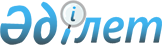 Гражданский кодекс Республики Казахстан (Особенная часть)Кодекс Республики Казахстан от 1 июля 1999 года № 409.       Примечание ИЗПИ!  Для удобства пользования ИЗПИ создано Содержание        СОДЕРЖАНИЕ      Сноска. Оглавление исключено Законом РК от 15.11.2021 № 72-VII (вводится в действие с 01.01.2022).
      Сноска. В тексте после слова "Раздел" цифры "IV - VII" заменены соответственно цифрами "4 - 7" Законом РК от 20.12.2004 № 13 (вводится в действие с 01.01.2005).
 Раздел 4
Отдельные виды обязательств
Глава 25. Купля-продажа
Параграф 1. Общие положения о купле-продаже Статья 406. Договор купли-продажи       1. По договору купли-продажи одна сторона (продавец) обязуется передать имущество (товар) в собственность, хозяйственное ведение или оперативное управление другой стороне (покупателю), а покупатель обязуется принять это имущество (товар) и уплатить за него определенную денежную сумму (цену).      2. К купле-продаже ценных бумаг и валютных ценностей применяются положения, предусмотренные настоящим параграфом, если законодательными актами не установлены специальные правила их купли-продажи.      2-1. Особенности купли-продажи товаров исламским банком при осуществлении им банковской деятельности устанавливаются законодательными актами Республики Казахстан, регулирующими банковскую деятельность.      3. В случаях, предусмотренных настоящим Кодексом или иными законодательными актами, особенности купли-продажи отдельных видов товаров определяются законодательными и иными нормативными правовыми актами.       4. Положения, предусмотренные настоящим параграфом, применяются к продаже имущественных прав, если иное не вытекает из содержания или характера этих прав.        5. К отдельным видам договоров купли-продажи (розничной купле-продаже, поставке товаров, энергоснабжению, контрактации, продаже предприятия) положения, предусмотренные настоящим параграфом, применяются, если иное не предусмотрено правилами настоящего Кодекса о договорах этих видов.       6. При продаже имущества в порядке, установленном для исполнения судебных решений, в качестве продавца выступает судебный исполнитель.      Сноска. Статья 406 с изменениями, внесенными законами РК от 12.02.2009 № 133-IV (порядок введения в действие см. ст. 2); от 02.04.2010 № 262-IV (вводится в действие с 21.10.2010). 
        
 Статья 407. Условие договора о товаре        1. Товаром по договору купли-продажи может быть любая вещь с соблюдением правил статьи 116 настоящего Кодекса.        2. Договор может быть заключен на куплю-продажу товара, имеющегося в наличии у продавца в момент заключения договора, а также товара, который будет создан или приобретен продавцом в будущем, если иное не установлено законодательными актами или не вытекает из характера товара.        3. Условие о товаре считается согласованным, если договор позволяет определить наименование и количество товаров (существенные условия).  Статья 408. Обязанности продавца по передаче товара        1. Продавец обязан передать покупателю товар, предусмотренный договором.        2. Если иное не предусмотрено договором, продавец обязан одновременно с передачей товара передать покупателю его принадлежности, а также относящиеся к нему документы (документы, удостоверяющие комплектность, безопасность, качество товара, порядок эксплуатации и т.п.), предусмотренные нормативными правовыми актами или договором.  Статья 409. Срок исполнения обязанности передать товар        1. Срок исполнения продавцом обязанности передать товар покупателю определяется договором, а если договор не позволяет определить срок - в соответствии с правилами, предусмотренными статьей 277 настоящего Кодекса.        2. Договор купли-продажи признается заключенным с условием его исполнения к строго определенному сроку, если из договора ясно вытекает, что при нарушении срока покупатель утрачивает интерес к исполнению договора.        Продавец не вправе исполнять такой договор до наступления или после истечения определенного в нем срока без согласия покупателя.        Законодательными актами или договором могут быть установлены случаи исполнения договора купли-продажи по частям (промежуточные сроки исполнения договора).  Статья 410. Момент исполнения обязанности продавца передать товар        1. Если иное не предусмотрено договором купли-продажи, обязанность продавца передать товар покупателю считается исполненной в момент:        1) вручения товара покупателю или указанному им лицу, если договором предусмотрена обязанность продавца по доставке товара;        2) предоставления товара в распоряжение покупателя, если товар должен быть передан покупателю или указанному им лицу в месте нахождения товара.        Товар считается предоставленным в распоряжение покупателя, когда к сроку, предусмотренному договором, товар готов к передаче в надлежащем месте и покупатель в соответствии с условиями договора осведомлен о готовности товара к передаче. Товар не признается готовым к передаче, если он не идентифицирован для целей договора путем маркировки или иным образом.        2. В случаях, когда из договора купли-продажи не вытекает обязанность продавца по доставке товара или передаче товара в месте его нахождения покупателю, обязанность продавца передать товар покупателю считается исполненной в момент сдачи товара перевозчику или организации связи для доставки покупателю, если договором не предусмотрено иное.  Статья 411. Переход риска случайной гибели товара        1. Если иное не предусмотрено договором купли-продажи, риск случайной гибели или случайного повреждения товара переходит на покупателя с момента, когда в соответствии с законодательными актами или договором продавец считается исполнившим свою обязанность по передаче товара покупателю.        2. Риск случайной гибели или случайного повреждения товара, проданного во время его нахождения в пути, переходит на покупателя с момента заключения договора купли-продажи, если иное не предусмотрено договором или обычаями делового оборота.        Условие договора о том, что риск случайной гибели или случайного повреждения товара переходит на покупателя с момента сдачи товара первому перевозчику, по требованию покупателя может быть признано судом недействительным, если в момент заключения договора продавец знал или должен был знать, что товар утрачен или поврежден, и не сообщил об этом покупателю.  Статья 412. Обязанность продавца по сохранению проданного товара        Когда право собственности, право хозяйственного ведения или оперативного управления переходит к покупателю ранее передачи товара, продавец обязан до передачи сохранять товар, не допуская его ухудшения.        Необходимые для этого издержки покупатель обязан возместить продавцу, если иное не предусмотрено соглашением сторон.  Статья 413. Обязанность продавца передать товар свободным от прав третьих лиц        1. Продавец обязан передать покупателю товар свободным от любых прав третьих лиц, за исключением случая, когда покупатель согласился принять товар, обремененный правами третьих лиц.        Неисполнение продавцом этой обязанности дает покупателю право требовать уменьшения цены товара либо расторжения договора и возмещения убытков, если не будет доказано, что покупатель знал или должен был знать о правах третьих лиц на этот товар.        2. Правила, предусмотренные пунктом 1 настоящей статьи, соответственно применяются и в том случае, когда в отношении товара к моменту его передачи покупателю имелись притязания третьих лиц, о которых продавцу было известно, если эти притязания впоследствии признаны в установленном порядке правомерными.  Статья 414. Ответственность продавца в случае изъятия товара у покупателя        1. При изъятии товара у покупателя третьими лицами по основаниям, возникшим до исполнения договора, продавец обязан возместить покупателю понесенные им убытки, если не докажет, что покупатель знал или должен был знать о наличии этих оснований.       2. Соглашение сторон об освобождении продавца от ответственности или ограничении ответственности в случае истребования приобретенного товара у покупателя третьими лицами ничтожно.      Сноска. Статья 414 с изменением, внесенным Законом РК от 27.02.2017 № 49-VI (вводится в действие по истечении десяти календарных дней после дня его первого официального опубликования).
 Статья 415. Обязанности покупателя и продавца в случае предъявления иска об изъятии товара        1. Если третье лицо по основанию, возникшему до исполнения договора, предъявит к покупателю иск об изъятии товара, покупатель обязан привлечь продавца к участию в деле, а продавец обязан вступить в это дело на стороне покупателя.        2. Непривлечение покупателем продавца к участию в деле освобождает продавца от ответственности перед покупателем, если продавец докажет, что, приняв участие в деле, он мог бы предотвратить изъятие проданного товара у покупателя.        3. Продавец, привлеченный покупателем к участию в деле, но не принявший в нем участия, лишается права доказывать неправильность ведения дела покупателем.  Статья 416. Последствия неисполнения обязанности передать товар        1. Если продавец отказывается передать покупателю проданный товар, покупатель вправе отказаться от исполнения договора купли-продажи.        2. При отказе продавца передать индивидуально определенную вещь, покупатель вправе предъявить продавцу требования, предусмотренные статьей 355 настоящего Кодекса.  Статья 417. Последствия неисполнения обязанности передать принадлежности и документы, относящиеся к товару        1. Если продавец не передает или отказывается передать покупателю относящиеся к товару принадлежности или документы, которые он должен передать (пункт 2 статьи 408 настоящего Кодекса), покупатель вправе назначить ему разумный срок для их передачи.        2. В случае, когда принадлежности или документы, относящиеся к товару, не переданы продавцом в указанный срок, покупатель вправе отказаться от принятия товара, если иное не предусмотрено договором.  Статья 418. Количество товара        Количество товара, подлежащего передаче покупателю, предусматривается договором в соответствующих единицах измерения или в денежном выражении. Условие о количестве товаров может быть согласовано путем установления в договоре порядка его определения.  Статья 419. Последствия нарушения условия договора о количестве товара        1. Если продавец передал в нарушение условий договора покупателю меньшее количество товара, чем определено договором, покупатель вправе, если иное не предусмотрено договором, либо потребовать передачи недостающего количества товара, либо отказаться от переданного товара и его оплаты, а если он оплачен, - потребовать возврата уплаченной за него денежной суммы.        2. В случае, когда продавец передал покупателю товар в количестве, превышающем указанное в договоре, покупатель обязан известить об этом продавца в порядке, предусмотренном пунктом 1 статьи 436 настоящего Кодекса. Если в разумный срок после получения сообщения покупателя продавец не распорядится соответствующим товаром, покупатель вправе, поскольку иное не предусмотрено договором, принять весь товар.        3. В случае принятия покупателем товара в количестве, превышающем указанное в договоре, соответствующий товар оплачивается по цене, определенной для товара, принятого в соответствии с договором, если иная цена не определена соглашением сторон.  Статья 420. Ассортимент товаров        Если по договору купли-продажи передаче подлежат товары в определенном соотношении по видам, моделям, размерам, цветам и иным признакам (ассортимент), продавец обязан передать покупателю товары в ассортименте, согласованном сторонами.  Статья 421. Последствия нарушения условия договора об ассортименте товаров        1. При передаче продавцом предусмотренных договором товаров в ассортименте, не соответствующем договору, покупатель вправе отказаться от их принятия и оплаты, а если они уже оплачены, потребовать возврата уплаченной денежной суммы.        2. Если продавец передал покупателю наряду с товарами, ассортимент которых соответствует договору, товары с нарушением условий договора об ассортименте, покупатель вправе по своему выбору:        1) принять товары, соответствующие условиям договора об ассортименте, и отказаться от остальных товаров;        2) отказаться от всех переданных товаров;        3) потребовать замены товаров, не соответствующих условиям договора об ассортименте, товарами в ассортименте, предусмотренном договором;        4) принять все переданные товары.        3. При отказе от товаров, ассортимент которых не соответствует условиям договора, или предъявлении требования о замене товаров, не соответствующих условиям договора об ассортименте, покупатель вправе также отказаться от оплаты этих товаров, а если они уже оплачены, потребовать возврата уплаченной суммы.        4. Товары, не соответствующие условиям договора об ассортименте, считаются принятыми, если покупатель в пятнадцатидневный срок после их получения не сообщит продавцу о своем отказе от товаров.        5. Если покупатель не отказался от товаров, ассортимент которых не соответствует договору, он обязан их оплатить по цене, согласованной с продавцом. В случае, когда продавцом не приняты необходимые меры к согласованию цены в пятнадцатидневный срок, покупатель оплачивает товары по цене, которая в момент заключения договора при сравнимых обстоятельствах обычно взималась за аналогичные товары.        6. Правила настоящей статьи применяются, если иное не предусмотрено договором купли-продажи.  Статья 422. Качество товара        1. Продавец обязан передать покупателю товар, качество которого соответствует договору.        2. При отсутствии в договоре условий о качестве товара продавец обязан передать покупателю товар, пригодный для целей, для которых товар такого рода обычно используется.        Если продавец при заключении договора был поставлен покупателем в известность о конкретных целях приобретения товара, продавец обязан передать покупателю товар, пригодный для использования в соответствии с этими целями.        3. При продаже товара по образцу и (или) по описанию продавец обязан передать покупателю товар, который соответствует образцу и (или) описанию.        4. Если в соответствии с установленным законодательными актами порядком предусмотрены обязательные требования к качеству продаваемого товара, то продавец, осуществляющий предпринимательскую деятельность, обязан передать покупателю товар, соответствующий этим обязательным требованиям.        По соглашению между продавцом и покупателем может быть передан товар, соответствующий повышенным требованиям к качеству по сравнению с обязательными требованиями, установленными в порядке, предусмотренном законодательными актами.        5. Товар, который продавец обязан передать покупателю, должен соответствовать требованиям, предусмотренным настоящей статьей, в момент его передачи покупателю, если иной момент определения соответствия товара этим требованиям не предусмотрен договором, и в пределах разумного срока должен быть пригодным для целей, для которых товар такого рода обычно используется.  Статья 423. Срок годности товара        1. Законодательством, обязательными требованиями национальных стандартов или другими обязательными правилами могут быть определены период времени, по истечении которого товар считается непригодным для использования по назначению (срок годности), а также случаи, когда срок годности товара указывается на товаре.        2. Товары, на которые установлен срок годности, продавец обязан передать покупателю с таким расчетом, чтобы они могли быть использованы по назначению до истечения срока годности.       Сноска. Статья 423 с изменениями, внесенными Законом РК от 10.07.2012 № 31-V (вводится в действие по истечении десяти календарных дней после его первого официального опубликования).
        
 Статья 424. Исчисление срока годности товара        Срок годности товара определяется периодом времени, исчисляемым со дня его изготовления, в течение которого товар пригоден к использованию, либо датой, до наступления которой товар годен к использованию.  Статья 425. Гарантия качества товара        1. В случае, когда договором предусмотрено предоставление продавцом гарантии качества товара, продавец обязан передать покупателю товар, который должен соответствовать требованиям, предусмотренным статьей 422 настоящего Кодекса, в течение определенного периода времени, установленного договором (гарантийного срока).        2. Гарантия качества товара распространяется и на все составляющие его части (комплектующие изделия), если иное не предусмотрено договором.  Статья 426. Порядок исчисления гарантийного срока       1. Гарантийный срок начинает исчисляться с момента передачи товара покупателю (статья 410 настоящего Кодекса), если иное не предусмотрено договором.        2. Если покупатель лишен возможности использовать товар, в отношении которого договором установлен гарантийный срок, по обстоятельствам, зависящим от продавца, гарантийный срок не течет до устранения соответствующих обстоятельств продавцом.        Если иное не предусмотрено договором, гарантийный срок продлевается на время, в течение которого товар не мог использоваться из-за обнаруженных в нем недостатков, при условии извещения продавца о недостатках товара в порядке, установленном статьей 436 настоящего Кодекса.        3. Если иное не предусмотрено договором, гарантийный срок на комплектующее изделие считается равным гарантийному сроку на основное изделие и начинает течь одновременно с гарантийным сроком на основное изделие.        4. При замене товара (комплектующего изделия) гарантийный срок начинает течь заново, если иное не предусмотрено договором.  Статья 427. Проверка качества товара        1. Если законодательством или договором предусмотрена проверка качества товара, она должна осуществляться в соответствии с установленными в них требованиями.        В случаях, когда национальными стандартами, иными нормативными документами по стандартизации установлены обязательные требования к проверке качества товаров, проверка качества должна осуществляться в соответствии с содержащимися в них указаниями.        2. Если в порядке, установленном пунктом 1 настоящей статьи, условия проверки качества товара не предусмотрены, то проверка качества товара должна производиться в соответствии с обычаями делового оборота или иными обычно применяемыми условиями проверки товара, подлежащего передаче по договору.        3. Если законодательными актами, обязательными требованиями национальных стандартов, иных нормативных документов по стандартизации или договором предусмотрена обязанность продавца проверить качество товара, передаваемого покупателю (испытание, анализ, осмотр и т.п.), продавец должен представить покупателю по его требованию доказательства осуществления проверки качества товара.       Сноска. Статья 427 с изменениями, внесенными Законом РК от 10.07.2012 № 31-V (вводится в действие по истечении десяти календарных дней после его первого официального опубликования).
        
 Статья 428. Последствия передачи товара ненадлежащего качества        1. Если недостатки товара не были оговорены продавцом, покупатель, которому передан товар ненадлежащего качества, вправе по своему выбору потребовать от продавца:        1) соразмерного уменьшения покупной цены;        2) безвозмездного устранения недостатков товара в разумный срок;        3) возмещения своих расходов на устранение недостатков товара;        4) замены товара ненадлежащего качества на товар, соответствующий договору;        5) отказа от исполнения договора и возврата уплаченной за товар денежной суммы.       Условия договора об отказе покупателя от прав, предусмотренных частью первой настоящего пункта, ничтожны.      2. В случае ненадлежащего качества части товаров, входящей в комплект (статья 432 настоящего Кодекса), покупатель вправе в отношении этой части товаров осуществить права, предусмотренные в пункте 1 настоящей статьи.        3. В случае, когда продавец товара ненадлежащего качества не является его изготовителем, требования о замене или о безвозмездном устранении недостатков товара могут быть предъявлены по выбору покупателя к продавцу либо к изготовителю.        4. Правила, предусмотренные настоящей статьей, применяются, если настоящим Кодексом или другими законодательными актами не установлено иное.       Сноска. Статья 428 с изменением, внесенным Законом РК от 27.02.2017 № 49-VI (вводится в действие по истечении десяти календарных дней после дня его первого официального опубликования).
 Статья 429. Недостатки товара, за которые отвечает продавец        1. Продавец отвечает за недостатки товара, если покупатель докажет, что они возникли до его передачи покупателю или по причинам, возникшим до этого момента.       Продавец отвечает за недостатки проданного товара и тогда, когда он не знал о них. Соглашение об освобождении продавца от ответственности или об ее ограничении ничтожно.      2. В отношении товара, на который продавцом предоставлена гарантия качества, продавец отвечает за недостатки товара, если не докажет, что недостатки в товаре возникли после их передачи покупателю вследствие нарушения покупателем правил пользования товаром или его хранения либо действий третьих лиц или непреодолимой силы.      Сноска. Статья 429 с изменением, внесенным Законом РК от 27.02.2017 № 49-VI (вводится в действие по истечении десяти календарных дней после дня его первого официального опубликования).
 Статья 430. Сроки обнаружения недостатков в переданном товаре        1. Если иное не предусмотрено законодательными актами или договором, покупатель вправе предъявить требования, связанные с недостатками товара, при условии, что они обнаружены в сроки, установленные настоящей статьей.        2. Если на товар не установлен гарантийный срок или срок годности, требования, связанные с недостатками товара, могут быть предъявлены покупателем при условии, что недостатки в проданном товаре были обнаружены в разумный срок, но в пределах двух лет со дня передачи товара покупателю, если более длительные сроки не установлены законодательными актами или договором. Срок для выявления недостатков товара, подлежащего перевозке или отправке по почте, исчисляется со дня получения товара в месте его назначения.        3. Если на товар установлен гарантийный срок, покупатель вправе предъявить требования, связанные с недостатками товара, при обнаружении недостатков товара в течение гарантийного срока.        В случае, когда на комплектующие изделия в договоре установлен гарантийный срок меньшей продолжительности, чем на основное изделие, покупатель вправе предъявить требования о недостатках комплектующего изделия при их обнаружении в течение гарантийного срока на основное изделие.        Если на комплектующее изделие в договоре установлен гарантийный срок большей продолжительности, чем гарантийный срок на основное изделие, покупатель вправе предъявить требования о недостатках товара, если недостатки в комплектующем изделии обнаружены в течение гарантийного срока на него, независимо от истечения гарантийного срока на основное изделие.        4. В отношении товара, на который установлен срок годности, покупатель вправе предъявить требования о недостатках товара, если они обнаружены в течение срока годности товара.        5. В случаях, когда предусмотренный договором гарантийный срок составляет менее двух лет и недостатки товара обнаружены покупателем по истечении гарантийного срока, но в пределах двух лет со дня передачи товара покупателю, продавец несет ответственность, если покупатель докажет, что недостатки товара возникли до передачи товара покупателю или по причинам, возникшим до этого момента.  Статья 431. Комплектность товара       1. Продавец обязан передать покупателю товар в комплектности, соответствующей условиям договора.       2. В случае, когда договором не определена комплектность товара, продавец обязан передать покупателю товар, комплектность которого определяется обычаями делового оборота или иными обычно предъявляемыми требованиями.       Сноска. Статья 431 с изменением, внесенным Законом РК от 27.02.2017 № 49-VI (вводится в действие по истечении десяти календарных дней после дня его первого официального опубликования).
 Статья 432. Комплект товаров        1. Если договором предусмотрена обязанность продавца передать покупателю определенный набор товаров в комплекте (комплект товаров), обязательство считается исполненным с момента передачи всех товаров, включенных в комплект.        2. Если иное не предусмотрено договором и не вытекает из существа обязательства, продавец обязан передать покупателю все товары, входящие в комплект, одновременно.  Статья 433. Последствия передачи некомплектных товаров        1. В случае передачи некомплектного товара (статья 431 настоящего Кодекса) покупатель вправе по своему выбору потребовать от продавца:        1) соразмерного уменьшения покупной цены;        2) доукомплектования товаров в разумный срок;        3) замены некомплектного товара на комплектный;        4) отказа от исполнения договора и возврата уплаченной за товар денежной суммы.        2. Последствия, предусмотренные пунктом 1 настоящей статьи, применяются и в случае нарушения продавцом обязанности передать покупателю комплект товаров (статья 432 настоящего Кодекса), если иное не предусмотрено законодательством либо договором или не вытекает из существа обязательства.  Статья 434. Тара и упаковка товара        1. Если иное не предусмотрено договором и не вытекает из существа обязательства или характера товаров, продавец обязан передать покупателю товар в таре и (или) упаковке.        2. Если договором не определены требования к таре и упаковке, то товар должен быть затарен и (или) упакован обычным для такого товара способом, а при отсутствии такового - способом, обеспечивающим сохранность товаров такого рода при обычных условиях хранения и транспортирования.        3. Если в установленном законодательством порядке предусмотрены обязательные требования к таре и (или) упаковке, то продавец, осуществляющий предпринимательскую деятельность, обязан передать покупателю товар в таре и (или) упаковке, отвечающих таким обязательным требованиям.  Статья 435. Последствия передачи товара без тары и (или) упаковки либо в ненадлежащей таре и (или) упаковке        1. В случае, когда подлежащий затариванию и (или) упаковке товар передается покупателю без тары и (или) упаковки либо в ненадлежащей таре и (или) упаковке, покупатель вправе потребовать от продавца затарить и (или) упаковать товар либо заменить ненадлежащую тару и (или) упаковку, если иное не вытекает из договора, существа обязательства или характера товара.       2. Вместо предъявления продавцу требований, указанных в пункте 1 настоящей статьи, покупатель вправе предъявить к нему иные требования, вытекающие из передачи товара ненадлежащего качества (статья 428 настоящего Кодекса).  Статья 436. Извещение продавца о ненадлежащем исполнении договора        1. Покупатель обязан известить продавца о нарушении условий договора о количестве, ассортименте, качестве, комплектности, таре и (или) упаковке товара в срок, предусмотренный законодательными актами, иными нормативными правовыми актами или договором, а если срок не установлен, - в разумный срок после того, как нарушение соответствующего условия договора должно было быть обнаружено, исходя из характера и назначения товаров.        2. В случае невыполнения покупателем обязанности, предусмотренной пунктом 1 настоящей статьи, продавец вправе полностью или частично отказаться от удовлетворения соответствующих требований покупателя, если докажет, что такое несвоевременное извещение повлекло невозможность удовлетворить требования покупателя или влечет для продавца несоразмерные расходы по сравнению с теми, которые он понес бы, если бы своевременно был извещен о нарушении условий договора.        3. Если продавец знал или должен был знать о том, что переданные покупателю товары не соответствуют условиям договора, он не вправе ссылаться на неисполнение покупателем обязанности, предусмотренной пунктом 1 настоящей статьи.  Статья 437. Обязанность покупателя принять товар        1. Покупатель обязан принять товар, переданный ему продавцом, за исключением случаев, когда в соответствии с правилами настоящей главы он вправе потребовать замены товара или отказаться от исполнения договора.        2. Если иное не предусмотрено законодательными актами или договором, покупатель обязан совершить действия, которые в соответствии с обычно предъявляемыми требованиями необходимы с его стороны для обеспечения передачи и получения соответствующего товара.        3. В случаях, когда покупатель, в нарушение законодательных актов или договора, не принимает или отказывается принять товар, продавец вправе потребовать от покупателя принятия товара или отказаться от исполнения договора.  Статья 438. Цена товара        1. Покупатель обязан оплатить товар по цене, предусмотренной договором, либо, если она договором не предусмотрена и не может быть определена, исходя из его условий, по цене, определяемой в соответствии с правилами статьи 385 настоящего Кодекса, а также совершить за свой счет действия, которые, согласно законодательным актам, договору или обычно предъявляемым требованиям, необходимы для осуществления платежа.        2. Когда цена установлена в зависимости от веса товара, она определяется по весу нетто, если иное не предусмотрено договором.        3. Если договор предусматривает, что цена на товар подлежит изменению в зависимости от показателей, обусловливающих цену товара (себестоимость, затраты и т.п.), но не определен способ пересмотра цены, цена определяется, исходя из соотношения показателей на момент заключения договора и на момент исполнения обязанности по передаче товара. При просрочке продавцом исполнения обязанности по передаче товара цена определяется, исходя из соотношения показателей на момент заключения договора и на день передачи товара, предусмотренный договором, а если такой день договором не предусмотрен, - на день, определенный в соответствии со статьей 277 настоящего Кодекса.        Правила, предусмотренные настоящим пунктом, применяются, если иное не установлено настоящим Кодексом, другими законодательными актами либо не вытекает из существа обязательства.  Статья 439. Оплата товара        1. Если из условий договора и законодательных актов не вытекает обязанность уплатить цену в определенный срок, покупатель обязан уплатить ее без промедления, после передачи ему товара или товарораспорядительных документов на этот товар.        2. Если договором не предусмотрена рассрочка в оплате переданного товара, покупатель обязан уплатить продавцу сумму в размере полной цены переданного товара.       3. Если покупатель не оплачивает переданный в соответствии с договором товар, продавец вправе потребовать оплаты товара и уплаты неустойки за пользование чужими деньгами (статья 353 настоящего Кодекса).        4. Если покупатель, в нарушение договора, отказывается принять и оплатить товар, продавец вправе по своему выбору потребовать оплаты товара либо отказаться от исполнения договора.        5. В случаях, когда продавец в соответствии с договором обязан передать покупателю, кроме неоплаченных, и другие товары, он вправе приостановить передачу этих товаров до полной оплаты всех ранее переданных товаров, если иное не предусмотрено законодательными актами или договором.  Статья 440. Предварительная оплата товара        1. В случаях, когда договором предусмотрена обязанность покупателя уплатить цену полностью или частично до передачи продавцом товара (предварительная оплата), покупатель должен произвести оплату в срок, предусмотренный договором, а если срок договором не предусмотрен, - в срок, определенный в соответствии со статьей 277 настоящего Кодекса.        2. В случае неисполнения покупателем предусмотренной договором обязанности по предварительной оплате товара, применяются правила, предусмотренные статьей 284 настоящего Кодекса.        3. В случаях, когда продавец, получивший сумму предварительной оплаты, не исполняет свои обязанности по передаче товара в установленный срок (статья 409 настоящего Кодекса), покупатель вправе потребовать передачи оплаченного товара или возврата суммы предварительной оплаты за товар, не переданный продавцом.        4. В случае, когда продавец не исполняет обязанности по передаче предварительно оплаченного товара и иное не предусмотрено договором купли-продажи, на сумму предварительной оплаты подлежит уплате неустойка в соответствии со статьей 353 настоящего Кодекса со дня, когда по договору передача товара должна была быть произведена, до дня передачи товара покупателю или возврата ему предварительно уплаченной им суммы. Договором может быть предусмотрена обязанность продавца уплачивать неустойку на сумму предварительной оплаты со дня получения этой суммы.  Статья 441. Оплата товара, проданного в кредит        1. В случаях, когда договором предусмотрена оплата товара через определенное время после его передачи покупателю (продажа товара в кредит), покупатель должен произвести оплату в срок, предусмотренный договором, а если срок договором не предусмотрен, - в срок, определенный в соответствии со статьей 277 настоящего Кодекса.        2. В случае неисполнения продавцом обязанности по передаче товара применяются правила, предусмотренные статьей 284 настоящего Кодекса.        3. В случаях, когда покупатель, получивший товар, не исполняет обязанности по его оплате в установленный договором срок, продавец вправе потребовать оплаты переданного товара или возврата неоплаченных товаров.        В случаях, когда покупатель не исполняет обязанности по оплате переданного товара в установленный договором срок и иное не предусмотрено настоящим Кодексом и договором, подлежит уплате неустойка на просроченную сумму в соответствии со статьей 353 настоящего Кодекса со дня, когда товар должен был быть оплачен, до дня оплаты товара покупателем.        4. Договором может быть предусмотрена обязанность покупателя уплачивать неустойку на сумму, соответствующую цене товара, начиная со дня передачи товара продавцом.        5. Продажа товара в кредит производится по цене, действующей на день продажи. Последующее изменение цены на проданный в кредит товар не влечет за собой перерасчета, если иное не предусмотрено законодательными актами или договором.  Статья 442. Рассрочка платежа при продаже товара в кредит        1. Договором о продаже товара в кредит может быть предусмотрена рассрочка платежа.        Договор о продаже товара в кредит с условием о рассрочке платежа считается заключенным, если в нем, наряду с другими существенными условиями договора купли-продажи, указаны цена, порядок, сроки и размеры платежей.        2. Когда покупатель не производит в установленный договором срок очередной платеж за проданный в рассрочку товар, продавец, если иное не предусмотрено договором, вправе отказаться от исполнения договора и потребовать возврата проданного товара, за исключением случаев, когда сумма платежей, полученных от покупателя, превышает половину цены товара.  Статья 443. Страхование товара        1. Договором купли-продажи может быть предусмотрена обязанность продавца или покупателя страховать товар, если иное не установлено законодательными актами.        2. В случаях, когда сторона, обязанная страховать товар, не осуществляет страхования в соответствии с условиями договора, другая сторона вправе застраховать товар и потребовать от обязанной стороны возмещения расходов на страхование либо отказаться от исполнения договора.  Статья 444. Сохранение права собственности на товар за продавцом        1. В случаях, когда договором предусмотрено, что право собственности на переданный покупателю товар сохраняется за продавцом до оплаты товара или наступления иных обстоятельств, покупатель не вправе до перехода к нему права собственности отчуждать товар или распоряжаться им иным образом, если иное не предусмотрено законодательными актами или договором либо не вытекает из назначения и свойств товара.        2. В случаях, когда в срок, предусмотренный договором, переданный товар не будет оплачен или не наступят иные обстоятельства, при которых право собственности переходит к покупателю, продавец вправе потребовать от покупателя возврата ему товара, если иное не предусмотрено договором.  Параграф 2. Розничная купля-продажа Статья 445. Договор розничной купли-продажи        По договору розничной купли-продажи продавец, осуществляющий предпринимательскую деятельность по продаже товаров, обязуется передать покупателю товары, обычно предназначаемые для личного, семейного, домашнего или иного использования, не связанного с предпринимательской деятельностью.       Договор розничной купли-продажи является публичным (статья 387 настоящего Кодекса).  Статья 446. Форма договора розничной купли-продажи       Договор розничной купли-продажи считается заключенным в надлежащей форме с момента выдачи продавцом покупателю кассового или товарного чека или иного документа, подтверждающего оплату товара, если иное не установлено законодательными актами или договором розничной купли-продажи, в том числе условиями формуляров или иных стандартных форм, к которым присоединяется покупатель (статья 389 настоящего Кодекса). Отсутствие у покупателя указанных документов не лишает его возможности ссылаться на свидетельские показания в подтверждение заключения договора и его условий.  Статья 447. Публичная оферта товара        1. Выставление товаров, демонстрация их образцов или представление сведений о продаваемых товарах (описаний, каталогов, фотоснимков и т.п.) в месте их продажи признается публичной офертой, независимо от того, указаны ли цена и другие существенные условия договора купли-продажи, за исключением случаев, когда продавец явно определил, что соответствующие товары не предназначены для продажи.        2. Предложение товара, указанное в его рекламе, каталогах, а также других описаниях товара, обращенных к неопределенному кругу лиц не в месте продажи товара, и не содержащих существенных условий договора купли-продажи, не признается публичной офертой.  Статья 448. Представление покупателю информации о товаре        1. Продавец обязан представить покупателю необходимую и достоверную информацию о товаре, предлагаемом к продаже. Эта информация должна соответствовать требованиям, установленным законодательными актами и обычно предъявляемым в розничной торговле требованиям к содержанию и способам представления такой информации.        2. Покупатель вправе до заключения договора осмотреть товар, потребовать проведения в его присутствии проверки свойств или демонстрации использования товара, если это не исключено ввиду характера товара и не противоречит правилам, принятым в розничной торговле.        3. Продавец, не предоставивший покупателю возможность получения соответствующей информации о товаре, несет ответственность и за те недостатки товара, возникшие после его передачи покупателю, в отношении которых покупатель докажет, что они возникли в связи с отсутствием у него информации.  Статья 449. Договор с условием о принятии покупателем товара в определенный срок        1. Сторонами может быть заключен договор с условием о принятии покупателем товара в определенный договором срок, в течение которого товар не может быть продан другому покупателю.        2. Если иное не предусмотрено договором, неявка покупателя или несовершение иных необходимых действий для принятия товара в определенный договором срок могут рассматриваться продавцом в качестве отказа покупателя от исполнения договора.        3. Дополнительные расходы продавца по обеспечению передачи товара покупателю в определенный договором срок включаются в цену товара, если иное не предусмотрено законодательными актами или договором.  Статья 450. Продажа товаров по образцам        1. Договор розничной купли-продажи может быть заключен на основании ознакомления покупателя с образцом товара (его описанием, каталогом товаров и т.п.), предложенным продавцом.        2. Если иное не предусмотрено законодательными актами или договором, договор считается исполненным с момента доставки товара в место, указанное в договоре, а если место передачи товара договором не определено, - с момента доставки товара покупателю по месту жительства гражданина или месту нахождения юридического лица.        3. Покупатель до передачи товара вправе отказаться от исполнения договора, при условии возмещения продавцу разумных расходов, связанных с совершением действий по исполнению договора.  Статья 451. Продажа товара с использованием автоматов        1. В случаях, когда продажа товара производится с использованием автоматов, владелец автоматов обязан довести до покупателей информацию о товаре (наименование, количество, цена за единицу товара и др.), продавце товара путем помещения на автомате или предоставлении покупателям иным способом сведений о наименовании (фирменном наименовании) продавца, месте его нахождения, режиме работы, а также о действиях, которые необходимо совершить покупателю для получения товара.        2. Договор считается заключенным с момента совершения покупателем действий, необходимых для получения товара.        3. Если покупателю не предоставляется оплаченный товар, продавец обязан обеспечить немедленное предоставление покупателю товара или возврат уплаченной покупателем за этот товар денежной суммы.  Статья 452. Договор с условием о доставке товара покупателю        1. В случаях, когда договор заключен с условием о доставке товара покупателю, продавец обязан в установленный договором срок доставить товар в место, указанное покупателем.        2. Договор считается исполненным продавцом с момента вручения товара покупателю, а при его отсутствии - любому лицу, предъявившему квитанцию или иной документ, свидетельствующий о заключении договора или об оформлении доставки товара, если иное не предусмотрено законодательными актами, договором или не вытекает из существа обязательства.  Статья 453. Цена и оплата товара        1. Покупатель обязан оплатить товар по цене, объявленной продавцом в момент заключения договора, если иное не предусмотрено законодательными актами или не вытекает из существа обязательства.       2. В случаях, когда договором предусмотрена предварительная оплата товара (статья 440 настоящего Кодекса), неоплата покупателем товара в установленный договором срок признается отказом покупателя от исполнения договора, если иное не предусмотрено соглашением сторон.        3. К договорам розничной купли-продажи товаров в кредит, в том числе с условием оплаты покупателем товаров в рассрочку, не подлежат применению правила, предусмотренные частью второй пункта 3 статьи 441 настоящего Кодекса.        4. Покупатель вправе полностью оплатить товар в любое время, в пределах установленного договором периода рассрочки оплаты товара.  Статья 454. Обмен товара надлежащего качества        1. Покупатель вправе в течение четырнадцати дней с момента передачи ему непродовольственного товара, если более длительный срок не объявлен продавцом, обменять купленный товар в месте покупки или иных местах, объявленных продавцом, на аналогичный товар другого размера, формы, габарита, фасона, расцветки, комплектации и т.п., произведя, в случае разницы в цене, необходимый перерасчет с продавцом.        2. При отсутствии необходимого для обмена товара у продавца покупатель вправе возвратить приобретенный товар продавцу и получить уплаченную за него денежную сумму.        3. Требование покупателя об обмене либо возврате товара подлежит удовлетворению, если товар не был в употреблении, сохранены его потребительские свойства и имеются доказательства приобретения его у данного продавца.        4. Перечень товаров, которые не подлежат обмену или возврату по указанным в настоящей статье основаниям, определяется в порядке, установленном законодательством.  Статья 455. Права покупателя в случае продажи ему товара ненадлежащего качества        1. Покупатель, которому продан товар ненадлежащего качества, если его недостатки не были оговорены продавцом, вправе осуществить действия, предусмотренные в пункте 1 статьи 428 настоящего Кодекса, при этом покупатель по требованию продавца и за его счет должен возвратить полученный товар ненадлежащего качества.        2. При возврате покупателю уплаченной за товар денежной суммы продавец не вправе удерживать из нее сумму, на которую понизилась стоимость товара из-за полного или частичного использования товара, потери им товарного вида и т.п.  Статья 456. Возмещение разницы в цене при замене товара, уменьшении покупной цены и возврате товара ненадлежащего качества        1. При замене товара ненадлежащего качества на соответствующий договору товар надлежащего качества продавец не вправе требовать возмещения разницы между ценой товара, установленной договором, и ценой товара, существующей в момент замены товара или вынесения судом решения о замене товара.        2. При замене товара ненадлежащего качества на аналогичный, но иной по размеру, фасону, сорту и т.п. товар надлежащего качества, возмещению подлежит разница между ценой заменяемого товара в момент замены и ценой товара, передаваемого взамен товара ненадлежащего качества.        Если требование покупателя не удовлетворено продавцом, эти цены определяются на момент вынесения судом решения о замене товара.        3. В случае предъявления требования о соразмерном уменьшении покупной цены на товар в расчет принимается цена товара на момент предъявления требования об уценке, а если требование покупателя добровольно не удовлетворено, - на момент вынесения судом решения о соразмерном уменьшении цены.        4. При возврате товара ненадлежащего качества продавцу покупатель вправе потребовать возмещения разницы между ценой товара, установленной договором, и ценой соответствующего товара на момент добровольного удовлетворения требования покупателя, а если требование добровольно не удовлетворено, - на момент вынесения судом решения.  Статья 457. Ответственность продавца и исполнение обязательства в натуре        В случае неисполнения продавцом обязательства по договору розничной купли-продажи возмещение убытков и уплата неустойки не освобождают продавца от исполнения обязательства в натуре.  Параграф 3. Поставка Статья 458. Договор поставки        По договору поставки продавец (поставщик), являющийся предпринимателем, обязуется передать в обусловленный срок или сроки производимые или закупаемые им товары покупателю для использования в предпринимательской деятельности или в иных целях, не связанных с личным, семейным, домашним и иным подобным использованием.  Статья 459. Урегулирование разногласий при заключении договора поставки        1. В случае, когда при заключении договора поставки между сторонами возникли разногласия по отдельным условиям договора, сторона, предложившая заключить договор и получившая от другой стороны предложение о согласовании этих условий, должна в течение тридцати дней со дня получения этого предложения, если иной срок не согласован сторонами, принять меры по согласованию соответствующих условий договора либо письменно уведомить другую сторону об отказе от его заключения.        2. Сторона, получившая предложения по соответствующим условиям договора, но не принявшая мер по согласованию условий договора поставки и не уведомившая другую сторону об отказе от заключения договора в срок, предусмотренный пунктом 1 настоящей статьи, обязана возместить убытки, вызванные уклонением от согласования условий договора.  Статья 460. Срок действия договора поставки        1. Договор поставки может быть заключен на один год, на срок более одного года (долгосрочный договор) или на иной срок, предусмотренный соглашением сторон.        Если в договоре срок его действия не определен и не вытекает из существа обязательства, договор признается заключенным на один год.        2. Если в долгосрочном договоре количество подлежащего поставке товара или иные условия договора определены на год или на более продолжительный срок, в договоре должен быть установлен порядок согласования сторонами соответствующих условий на последующие периоды до окончания срока действия договора. При отсутствии в договоре порядка согласования договор признается заключенным соответственно на один год или на срок, на который согласованы условия договора.  Статья 461. Периоды поставки        1. Если сторонами предусмотрена поставка товаров в течение срока действия договора отдельными партиями и сроки поставки отдельных партий (периоды поставки) в нем не определены, то товары должны поставляться равномерными партиями помесячно, если иное не вытекает из законодательных актов, обычаев делового оборота или существа обязательства.        2. Наряду с определением периодов поставки в договоре может быть установлен график поставки товаров (декадный, суточный, часовой и т.п.).        3. Досрочная поставка товаров может производиться с согласия покупателя.        4. Товары, поставленные досрочно и принятые покупателем, засчитываются в счет количества товаров, подлежащих поставке в следующем периоде.  Статья 462. Порядок поставки товаров        1. Поставка товаров осуществляется поставщиком путем отгрузки (передачи) товаров покупателю по договору или лицу, указанному в договоре в качестве получателя.        2. В случаях, когда договором предусмотрено право покупателя давать поставщику указания об отгрузке товаров получателям (отгрузочные разнарядки), отгрузка (передача) товаров осуществляется поставщиком получателям, указанным в отгрузочной разнарядке.        3. Содержание отгрузочной разнарядки и сроки ее направления покупателем поставщику определяются договором. Если сроки направления отгрузочной разнарядки договором не предусмотрены, она должна быть направлена поставщику не позднее, чем за тридцать дней до наступления периода поставки.        4. Непредставление покупателем отгрузочной разнарядки в установленный срок дает поставщику право отказаться от исполнения договора, если иное не предусмотрено договором.  Статья 463. Доставка товаров        1. Доставка товаров осуществляется поставщиком путем отгрузки их транспортом, предусмотренным договором, и на определенных договором условиях.        2. Если в договоре не определено, каким видом транспорта или на каких условиях осуществляется доставка, право выбора вида транспорта или определения условий доставки товара принадлежит поставщику, поскольку иное не вытекает из законодательных актов, обычаев делового оборота или существа обязательства.  Статья 464. Восполнение недопоставки товара        1. Поставщик, допустивший недопоставку товара в отдельном периоде поставки, обязан восполнить недопоставленное количество товаров в следующем периоде (периодах) в пределах срока действия договора, если иное не предусмотрено договором.        2. По долгосрочному договору количество товаров, недопоставленное поставщиком в отдельном периоде поставки, подлежит восполнению в следующем периоде (периодах) в пределах того года, в котором допущена недопоставка товаров, если иное не предусмотрено договором.        3. В случае, когда товары отгружаются поставщиком нескольким получателям, указанным в договоре или в отгрузочной разнарядке покупателя, товары, поставленные одному получателю сверх количества, предусмотренного в договоре или отгрузочной разнарядке, не засчитываются в покрытие недопоставки другим получателям и подлежат восполнению поставщиком, если иное не предусмотрено в договоре.        4. Покупатель вправе, уведомив поставщика, отказаться от принятия товара, поставка которого просрочена, если в договоре не предусмотрено иное. Товар, поставленный до получения поставщиком уведомления, покупатель обязан принять и оплатить.  Статья 465. Ассортимент товаров при восполнении недопоставки        1. Ассортимент товаров, недопоставка которых подлежит восполнению, определяется соглашением сторон. При отсутствии соглашения поставщик обязан восполнить недопоставленное количество товара в ассортименте, установленном для периода, в котором допущена недопоставка.        2. Поставка товаров одного наименования в большем количестве, чем предусмотрено договором, не засчитывается в покрытие недопоставки товаров другого наименования, входящих в тот же ассортимент, и подлежит восполнению, кроме случаев, когда поставка произведена с предварительного письменного согласия покупателя.  Статья 466. Принятие товара покупателем        1. Покупатель (получатель) обязан совершить все необходимые действия, обеспечивающие принятие товара, поставленного в соответствии с договором поставки.        2. Принятый покупателем (получателем) товар должен быть им осмотрен в срок, определенный законодательными актами, договором поставки или обычаями делового оборота.        Покупатель (получатель) обязан в этот же срок проверить количество и качество принятого товара в порядке, установленном законодательными актами, договором или обычаями делового оборота, и о выявленных несоответствиях или недостатках товара незамедлительно письменно уведомить поставщика.        3. В случае получения поставленного товара от транспортной организации, покупатель (получатель) обязан проверить соответствие товара сведениям, указанным в транспортных и сопроводительных документах, а также принять этот товар от транспортной организации с соблюдением правил, предусмотренных законодательными и иными нормативными правовыми актами, регулирующими деятельность транспорта.  Статья 467. Ответственное хранение товара, не принятого покупателем        1. Когда покупатель (получатель) в соответствии с законодательными актами или договором поставки отказывается от переданного поставщиком товара, он обязан обеспечить сохранность этого товара (ответственное хранение) и незамедлительно уведомить поставщика.        2. Поставщик обязан вывезти товар, принятый покупателем (получателем) на ответственное хранение, или распорядиться им в разумный срок.        Если поставщик в этот срок не распорядится товаром, покупатель вправе реализовать товар или возвратить его поставщику.        3. Необходимые расходы, понесенные покупателем (получателем) в связи с принятием товара на ответственное хранение, реализацией товара или его возвратом продавцу, подлежат возмещению поставщиком.        При этом вырученная от реализации товара сумма передается поставщику, за вычетом причитающейся покупателю.        4. В случаях, когда покупатель без установленных законодательными актами или договором оснований не принимает товар от поставщика или отказывается от его принятия, поставщик вправе потребовать от покупателя оплаты товара.  Статья 468. Выборка товаров        1. Договором поставки может быть предусмотрено получение товаров покупателем (получателем) в месте нахождения поставщика (выборка товаров).        2. Если срок выборки не предусмотрен договором, выборка товаров покупателем (получателем) должна производиться в разумный срок после получения уведомления поставщика о готовности товаров.        3. Когда договором поставки предусмотрена выборка товаров покупателем (получателем) в месте нахождения поставщика, покупатель обязан осуществить осмотр передаваемых товаров в месте их передачи, если иное не предусмотрено законодательными актами или не вытекает из существа обязательства.        4. Невыборка покупателем (получателем) товаров в установленный договором поставки срок, а при его отсутствии - в разумный срок после получения уведомления поставщика о готовности товаров, дает поставщику право отказаться от исполнения договора либо потребовать от покупателя оплаты товаров.  Статья 469. Расчеты за поставляемые товары        1. Покупатель оплачивает поставляемые товары с соблюдением порядка и формы расчетов, предусмотренных договором. Если соглашением сторон порядок и форма расчетов не определены, то расчеты осуществляются платежными поручениями.        2. Если в договоре предусмотрена поставка товара отдельными частями, входящими в комплект, то оплата товара покупателем производится после отгрузки (выборки) последней части, входящей в комплект, поскольку иное не установлено договором.        3. Если договором предусмотрено, что оплата товара осуществляется получателем (плательщиком) и последний неосновательно отказался от оплаты либо не произвел оплату товара в установленный договором срок, поставщик вправе потребовать оплаты поставленного товара от покупателя.  Статья 470. Тара и упаковка        1. Если иное не предусмотрено договором, покупатель (получатель) обязан возвратить поставщику многооборотную тару и средства пакетирования, в которых поступил товар, в порядке и сроки, установленные законодательными актами.        2. Прочая тара и упаковка подлежат возврату поставщику лишь в случаях, предусмотренных договором.  Статья 471. Последствия поставки товара ненадлежащего качества        1. Покупатель (получатель), которому поставлен товар ненадлежащего качества, вправе предъявить поставщику требования, предусмотренные статьей 428 настоящего Кодекса, за исключением случаев, когда поставщик, получивший уведомление покупателя о недостатках поставленного товара, без промедления заменит поставленный товар товаром надлежащего качества.        2. Покупатель (получатель), осуществляющий продажу поставленного ему товара в розницу, вправе требовать замены в разумный срок товара ненадлежащего качества, возвращенного потребителем, если иное не предусмотрено договором поставки.  Статья 472. Последствия поставки некомплектных товаров        1. Покупатель (получатель), которому поставлены товары с нарушением условий договора поставки, требований законодательных актов либо обычно предъявляемых требований к комплектности, вправе предъявить поставщику требования, предусмотренные статьей 433 настоящего Кодекса, за исключением случая, когда поставщик, получивший уведомление покупателя о некомплектности поставленных товаров, без промедления доукомплектует товары либо заменит их комплектными товарами.        2. Покупатель (получатель), осуществляющий продажу товаров в розницу, вправе требовать замены в разумный срок некомплектных товаров, возвращенных потребителем, комплектными, если иное не предусмотрено договором поставки.  Статья 473. Права покупателя в случае недопоставки товара, невыполнения требований об устранении недостатков товара или о доукомплектовании товара        1. Если поставщик не поставил предусмотренное договором количество товара либо не выполнил требования покупателя о замене товара ненадлежащего качества или о доукомплектовании товаров в установленный срок, покупатель вправе приобрести непоставленные товары у других лиц, с отнесением всех необходимых и разумных расходов по их приобретению на поставщика.        Исчисление расходов покупателя на приобретение товаров у других лиц, в случае их недопоставки поставщиком или невыполнения требований об устранении недостатков товаров либо о доукомплектовании товаров, производится по правилам, предусмотренным пунктом 1 статьи 477 настоящего Кодекса.        2. Покупатель (получатель) вправе отказаться от оплаты товаров ненадлежащего качества и некомплектных товаров, а если такие товары оплачены, - потребовать возврата уплаченных сумм впредь до устранения недостатков и укомплектования товаров либо их замены.  Статья 474. Неустойка за недопоставку товара или просрочку поставки товара        Установленная законодательными актами или договором неустойка за недопоставку или просрочку поставки товара может взыскиваться со дня, определенного договором, до дня фактического исполнения обязательства, если иной порядок взыскания неустойки не установлен законодательными актами или договором.  Статья 475. Погашение однородных обязательств по нескольким договорам поставки        1. В случаях, когда поставка одноименных товаров осуществляется поставщиком покупателю одновременно по нескольким договорам поставки и количество поставленных товаров недостаточно для погашения обязательств поставщика по всем договорам, поставленные товары должны засчитываться в счет исполнения договора, указанного поставщиком при осуществлении поставки либо без промедления после поставки.        2. Если покупатель оплатил поставщику одноименные товары, полученные по нескольким договорам поставки, и суммы оплаты недостаточно для погашения обязательств покупателя по всем договорам, уплаченная сумма должна засчитываться в счет исполнения договора, указанного покупателем при осуществлении оплаты товаров либо без промедления после оплаты.        3. Если поставщик или покупатель не воспользовались правами, предоставленными им соответственно пунктами 1 и 2 настоящей статьи, исполнение обязательства засчитывается в погашение обязательств по договору, срок исполнения которого наступил ранее. Если срок исполнения обязательств по нескольким договорам наступил одновременно, предоставленное исполнение засчитывается пропорционально в погашение обязательств по всем договорам.  Статья 476. Односторонний отказ от исполнения договора        1. Односторонний отказ от исполнения договора (полностью или частично) или одностороннее его изменение допускается в случае существенного нарушения договора одной из сторон (часть вторая пункта 2 статьи 401 настоящего Кодекса).        2. Нарушение договора поставщиком предполагается существенным в случаях:        1) поставки товара ненадлежащего качества с недостатками, которые не могут быть устранены в приемлемый для покупателя срок;        2) неоднократного нарушения сроков поставки товара.        3. Нарушение договора покупателем предполагается существенным в случаях:        1) неоднократного нарушения сроков оплаты товаров;        2) неоднократной невыборки товаров.        4. Соглашением сторон могут быть предусмотрены иные основания одностороннего отказа от исполнения договора или одностороннего его изменения.        5. Договор поставки считается расторгнутым или измененным с момента получения стороной уведомления другой стороны об изменении или одностороннем отказе от исполнения договора, если иной срок расторжения или изменения договора не предусмотрен в уведомлении либо не определен соглашением сторон.  Статья 477. Исчисление убытков при расторжении договора        1. Если в разумный срок после расторжения договора, вследствие нарушения обязательства продавцом, покупатель купил товар взамен предусмотренного договором у другого лица по более высокой, но разумной цене, он может предъявить продавцу требование о возмещении убытков в виде разницы между установленной в договоре ценой и ценой по совершенной взамен сделке.        2. Если в разумный срок после расторжения договора, вследствие нарушения обязательства покупателем, продавец продал товар другому лицу по более низкой, чем предусмотренная договором, но разумной цене, продавец может предъявить покупателю требование о возмещении убытков в виде разницы между установленной в договоре ценой и ценой по совершенной взамен сделке.        3. Если после расторжения договора по основаниям, предусмотренным пунктами 1 и 2 настоящей статьи, не совершена сделка взамен расторгнутого договора и на данный товар имеется текущая цена, сторона может предъявить требование о возмещении убытков в виде разницы между ценой, установленной в договоре, и текущей ценой на момент расторжения договора.        Текущей ценой признается цена, обычно взимавшаяся при сравнимых обстоятельствах за аналогичный товар в месте, где должна быть осуществлена передача товара. Если в этом месте не существует текущей цены, может быть использована текущая цена, применявшаяся в другом месте, которая может служить разумной заменой, с учетом разницы в расходах по транспортировке товара.        4. Удовлетворение требований, предусмотренных пунктами 1-3 настоящей статьи, не освобождает сторону, не исполнившую обязательства, от возмещения иных убытков, причиненных другой стороне, на основании пункта 4 статьи 9 настоящего Кодекса.  Параграф 4. Контрактация Статья 478. Договор контрактации        1. По договору контрактации производитель сельскохозяйственной продукции обязуется передать выращенную (произведенную) им сельскохозяйственную продукцию заготовителю - лицу, осуществляющему закупки такой продукции для переработки или продажи.       2. К отношениям по договору контрактации, не урегулированных правилами настоящего параграфа, применяются правила о договоре поставки (статьи 458-477 настоящего Кодекса).  Статья 479. Обязанности заготовителя        1. Если иное не предусмотрено договором контрактации, заготовитель обязан принять сельскохозяйственную продукцию у производителя по месту ее нахождения и обеспечить вывоз.        2. В случае, когда принятие сельскохозяйственной продукции осуществляется в месте нахождения заготовителя или ином указанном им месте, заготовитель не вправе отказаться от принятия сельскохозяйственной продукции, соответствующей условиям договора контрактации и переданной заготовителю в обусловленный договором срок.        Заготовитель обязан обеспечить точное определение качества продукции в соответствии со стандартами.        3. Договором контрактации может быть предусмотрена обязанность заготовителя, осуществляющего переработку сельскохозяйственной продукции, возвращать производителю по его требованию отходы от переработки сельскохозяйственной продукции с оплатой по цене, определенной договором.  Статья 480. Обязанности производителя сельскохозяйственной продукции        Производитель сельскохозяйственной продукции обязан передать заготовителю выращенную (произведенную) сельскохозяйственную продукцию в количестве, качестве и ассортименте, предусмотренных договором контрактации.  Статья 481. Ответственность производителя сельскохозяйственной продукции        Производитель сельскохозяйственной продукции, не исполнивший обязательство либо ненадлежащим образом исполнивший обязательство, несет ответственность при наличии его вины.  Параграф 5. Энергоснабжение Статья 482. Договор энергоснабжения        1. По договору энергоснабжения энергоснабжающая организация обязуется подавать абоненту (потребителю) через присоединенную сеть энергию, а абонент обязуется оплачивать принятую энергию, а также соблюдать предусмотренный договором режим ее потребления, обеспечивать безопасность эксплуатации находящихся в его ведении энергетических сетей и исправность используемых им приборов и оборудования, связанных с потреблением энергии.       2. Договор энергоснабжения является публичным (статья 387 настоящего Кодекса).        3. Условия договора энергоснабжения, обязательные для сторон, определяются в соответствии с настоящим Кодексом и другими законодательными актами.  Статья 483. Заключение и продление договора энергоснабжения       1. Договор энергоснабжения заключается энергоснабжающей организацией с абонентом при наличии у него необходимого оборудования, присоединенного к сетям энергопередающей организации в порядке, установленном законодательством Республики Казахстан.      2. Договор считается заключенным с момента первого фактического подключения абонента в установленном порядке к присоединенной сети.       Если иное не предусмотрено соглашением сторон, такой договор считается заключенным на неопределенный срок и может быть изменен или расторгнут по основаниям, предусмотренным статьей 490 настоящего Кодекса.       3. При отсутствии заявления одной из сторон о прекращении или изменении договора энергоснабжения по окончании срока, он считается продленным на тот же срок и на тех же условиях, какие были предусмотрены договором. При продлении договора на новый срок его условия могут быть изменены по соглашению сторон.        4. Если одной из сторон до окончания срока действия договора внесено предложение о заключении нового договора, отношения сторон регулируются ранее заключенным договором до заключения нового договора.       Сноска. Статья 483 с изменениями, внесенными законами РК от 08.01.2003 № 376; от 02.04.2019 № 241-VI (вводится в действие по истечении десяти календарных дней после дня его первого официального опубликования).
 Статья 484. Количество энергии      1. Энергоснабжающая организация обязана подавать абоненту энергию через присоединенную сеть в количестве, предусмотренном договором, и с соблюдением режима подачи, согласованного сторонами. Количество поданной энергоснабжающей организацией и принятой абонентом энергии определяется в соответствии с данными учета о ее фактическом потреблении.      2. Договором может быть предусмотрено право абонента изменять количество принимаемой им энергии, определенное договором, при условии возмещения им расходов, понесенных энергоснабжающей организацией в связи с обеспечением подачи энергии не в обусловленном договором количестве.      3. В случаях, когда абонентом по договору энергоснабжения выступает гражданин, использующий энергию для бытового потребления, он вправе использовать энергию в необходимом ему количестве. Количество поданной энергоснабжающей организацией и принятой абонентом энергии определяется показателями приборов учета, а при их отсутствии или временном нарушении - расчетным путем.      Сноска. Статья 484 с изменением, внесенным Законом РК от 06.03.2013 № 81-V (вводится в действие по истечении десяти календарных дней после его первого официального опубликования).
        
 Статья 485. Последствия нарушения условия договора о количестве энергии        Если энергоснабжающей организацией подано через присоединенную сеть абоненту меньшее количество энергии, чем предусмотрено договором, применяются правила, предусмотренные статьей 419 настоящего Кодекса, если иное не предусмотрено законодательными актами, договором или не вытекает из существа обязательства.  Статья 486. Качество энергии        1. Качество подаваемой энергоснабжающей организацией энергии должно соответствовать требованиям, установленным национальными стандартами и иными нормативными документами по стандартизации или предусмотренным договором.        2. В случае нарушения энергоснабжающей организацией требований, предъявляемых к качеству энергии, применяются правила, предусмотренные статьей 491 настоящего Кодекса, если иное не предусмотрено законодательными актами, договором или не вытекает из существа обязательства.       Сноска. Статья 486 с изменениями, внесенными Законом РК от 10.07.2012 № 31-V (вводится в действие по истечении десяти календарных дней после его первого официального опубликования).
 Статья 487. Обязанности абонента по содержанию и эксплуатации сетей, приборов и оборудования       1. Абонент обязан обеспечивать надлежащее техническое состояние и безопасность эксплуатируемых энергетических сетей, приборов и оборудования, соблюдать установленный режим потребления энергии, а также немедленно сообщать энергоснабжающей организации об авариях, пожарах, неисправностях приборов учета энергии и иных нарушениях, возникающих при пользовании энергией.        2. В случаях, когда абонентом по договору энергоснабжения выступает гражданин, использующий энергию для бытового потребления, обязанность обеспечивать надлежащее техническое состояние и безопасность энергетических сетей, а также приборов учета потребления энергии возлагается на энергоснабжающую организацию, если иное не установлено законодательными актами.        3. Требования к техническому состоянию и эксплуатации энергетических сетей, приборов и оборудования определяются законодательством.        4. Абонент обязан допускать работников энергоснабжающих организаций к приборам для контроля технического состояния и безопасности эксплуатируемых энергетических сетей, приборов и оборудования. Порядок осуществления контроля за их соблюдением определяется законодательством.  Статья 488. Оплата энергии       1. Оплата энергии производится за фактически принятое абонентом количество энергии, определяемое в соответствии с показателями приборов учета, а при их отсутствии или временном нарушении - расчетным путем, за исключением случаев использования автоматизированной системы коммерческого учета энергии.       2. Порядок расчетов за энергию определяется законодательством или соглашением сторон.       Сноска. Статья 488 с изменением, внесенным Законом РК от 04.07.2012 № 25-V (вводится в действие по истечении десяти календарных дней после его первого официального опубликования).
        
 Статья 489. Передача абонентом энергии другому лицу        1. Абонент может передавать энергию, принятую им от энергоснабжающей организации через присоединенную сеть, другому лицу (субабоненту) только с согласия энергоснабжающей организации.        2. К договору по передаче абонентом энергии субабоненту применяются правила настоящего параграфа, если иное не предусмотрено законодательными актами или договором.        3. При передаче энергии субабоненту ответственным перед энергоснабжающей организацией остается абонент, если иное не установлено законодательными актами.  Статья 490. Изменение и расторжение договора        1. Перерыв в подаче, прекращение или ограничение подачи энергии допускаются по соглашению сторон, за исключением случая, когда удостоверенное органом государственного энергетического надзора неудовлетворительное состояние энергетических установок абонента угрожает аварией или создает угрозу жизни и безопасности граждан. О перерыве в подаче, прекращении или ограничении подачи энергии энергоснабжающая организация должна заблаговременно предупредить абонента.        2. Перерыв в подаче, прекращение или ограничение подачи энергии без согласования с абонентом и без предупреждения его, но с немедленным его уведомлением допускаются в случае необходимости принять неотложные меры по предотвращению или ликвидации аварии в системе энергоснабжающей организации.        3. Перерыв в подаче, прекращение или ограничение подачи энергии для производств с непрерывным циклом не допускается и регулируется законодательством.        4. В случаях, когда абонентом по договору энергоснабжения выступает гражданин, использующий энергию для бытового потребления, он вправе отказаться от договора в одностороннем порядке при условии уведомления об этом энергоснабжающую организацию и полной оплаты использованной энергии.        5. В случаях, когда абонентом по договору энергоснабжения выступает гражданин, использующий энергию для бытового потребления, энергоснабжающая организация вправе в одностороннем порядке приостановить исполнение договора в связи с неоплатой абонентом использованной им энергии при условии предупреждения абонента не позже чем за месяц до приостановления исполнения договора.  Статья 491. Ответственность по договору энергоснабжения        1. В случаях неисполнения или ненадлежащего исполнения обязательств по договору энергоснабжения, энергоснабжающая организация и абонент обязаны возместить причиненный этим реальный ущерб (пункт 4 статьи 9 настоящего Кодекса).        2. Если в результате регулирования режима потребления энергии, осуществленного на основании законодательства, допущен перерыв в подаче энергии абоненту, энергоснабжающая организация несет ответственность за неисполнение или ненадлежащее исполнение договорных обязательств при наличии ее вины.  Статья 492. Применение правил договора энергоснабжения к иным отношениям по снабжению через присоединенную сеть        1. К отношениям по снабжению тепловой энергией через присоединенную сеть применяются правила настоящего параграфа, если иное не установлено законодательством.        2. К отношениям по снабжению через присоединенную сеть газом, нефтью и нефтепродукцией, водой и другими товарами применяются правила настоящего параграфа, если иное не установлено законодательством, договором или не вытекает из существа обязательства.  Параграф 6. Продажа предприятия Статья 493. Договор продажи предприятия       1. По договору продажи предприятия продавец обязуется передать в собственность покупателя предприятие в целом как имущественный комплекс (статья 119 настоящего Кодекса), за исключением прав и обязанностей, которые продавец не вправе передавать другим лицам.        2. Права и обязанности по отношению к работникам предприятия переходят от продавца к покупателю предприятия в порядке, предусмотренном трудовым законодательством Республики Казахстан.        3. Права на использование фирменного наименования, товарных знаков, знаков обслуживания и других средств индивидуализации продавца и его продукции, выполняемых им работ или услуг, а также принадлежащие продавцу на основе лицензии права использования средств индивидуализации переходят к покупателю, если иное не предусмотрено договором.        4. Права, полученные на основании специального разрешения (лицензии) на занятие соответствующей деятельностью, не подлежат передаче покупателю предприятия, если иное не установлено законодательными актами. Включение в состав передаваемого по договору предприятия обязательств, исполнение которых покупателем невозможно при отсутствии у него специального разрешения (лицензии), не освобождает продавца от соответствующих обязательств перед кредиторами. За неисполнение обязательств продавец и покупатель несут перед кредиторами солидарную ответственность.       5. Особенности продажи государственного предприятия, где предприятие выступает в качестве единого имущественного комплекса, определяются законодательным актом Республики Казахстан о государственном имуществе.      Сноска. Статья 493 с изменениями, внесенными законами РК от 15.05.2007 N 253; от 01.03.2011 № 414-IV (вводится в действие со дня его первого официального опубликования).
        
 Статья 494. Форма договора продажи предприятия       Сноска. Заголовок статьи 494 в редакции Закона РК от 25.03.2011 № 421-IV (вводится в действие по истечении десяти календарных дней после его первого официального опубликования).        1. Договор продажи предприятия заключается в письменной форме путем составления одного документа, подписанного сторонами, с обязательным приложением к нему документов, указанных в пункте 2 статьи 495 настоящего Кодекса.       2. Исключен Законом РК от 25.03.2011 № 421-IV (вводится в действие по истечении десяти календарных дней после его первого официального опубликования).
      Сноска. Статья 494 с изменениями, внесенными Законом РК от 25.03.2011 № 421-IV (вводится в действие по истечении десяти календарных дней после его первого официального опубликования).
       
 Статья 495. Установление состава и оценка стоимости предприятия, подлежащего продаже       1. Состав и стоимость предприятия, подлежащего продаже, определяются соглашением сторон, если иное не установлено законодательными актами.       2. До подписания договора должны быть составлены и рассмотрены сторонами: акт инвентаризации, бухгалтерский баланс, аудиторский отчет аудиторской организации о составе и стоимости предприятия, а также перечень всех долгов (обязательств), включаемых в состав предприятия, с указанием кредиторов, характера, размера и сроков их требований.        Имущество, права и обязанности, указанные в названных документах, подлежат передаче продавцом покупателю, если иное не вытекает из статьи 493 настоящего Кодекса и не установлено договором.       Сноска. В статью 495 внесены изменения Законом РК от 5 мая 2006 года N 139 (порядок введения в действие см. ст.2 Закона РК N 139). 
 Статья 496. Права кредиторов при продаже предприятия        1. Кредиторы по обязательствам, включенным в состав продаваемого предприятия, должны быть письменно уведомлены продавцом о продаже предприятия до его передачи покупателю.        2. Кредитор, который письменно не сообщил продавцу о своем согласии на перевод долга, вправе в течение трех месяцев со дня получения уведомления о продаже предприятия потребовать либо прекращения или досрочного исполнения обязательства и возмещения продавцом причиненных этим убытков, либо признания договора продажи предприятия недействительным полностью или в соответствующей части.        3. Кредитор, который не был уведомлен о продаже предприятия в порядке, предусмотренном пунктом 1 настоящей статьи, может предъявить иск об удовлетворении требований, предусмотренных пунктом 2 настоящей статьи, в течение года со дня, когда он узнал или должен был узнать о передаче предприятия продавцом покупателю.        4. После передачи предприятия покупателю продавец и покупатель несут солидарную ответственность по включенным в состав переданного предприятия долгам, которые были переведены на покупателя без согласия кредитора.  Статья 497. Передача предприятия        1. Передача предприятия продавцом покупателю осуществляется по передаточному акту, в котором указываются данные о составе предприятия и об уведомлении кредиторов о продаже предприятия, а также сведения о выявленных недостатках переданного имущества и перечень имущества, обязанности по передаче которого невозможны ввиду его утраты.        2. Подготовка предприятия к передаче, включая составление и представление на подписание передаточного акта, является обязанностью продавца и осуществляется за его счет, если иное не предусмотрено договором.        3. Предприятие считается переданным покупателю со дня подписания передаточного акта обеими сторонами.        С этого момента на покупателя переходит риск случайной гибели или случайной порчи имущества, переданного в составе предприятия.  Статья 498. Переход прав на предприятие       Сноска. Заголовок статьи 498 в редакции Закона РК от 25.03.2011 № 421-IV (вводится в действие по истечении десяти календарных дней после его первого официального опубликования).       1. Право на имущество, входящее в состав предприятия, подлежащее государственной регистрации, переходит к покупателю с момента регистрации. Права на остальное имущество переходят с момента подписания передаточного акта обеими сторонами.      2. Исключен Законом РК от 25.03.2011 № 421-IV (вводится в действие по истечении десяти календарных дней после его первого официального опубликования).
       3. В случаях, когда договором предусмотрено сохранение за продавцом права собственности на предприятие, переданное покупателю, до оплаты предприятия или до наступления иных обстоятельств, покупатель вправе до перехода к нему права собственности распоряжаться имуществом и правами, входящими в состав переданного предприятия, в той мере, в какой это необходимо для обеспечения деятельности предприятия как имущественного комплекса.       Сноска. Статья 498 с изменениями, внесенными Законом РК от 25.03.2011 № 421-IV (вводится в действие по истечении десяти календарных дней после его первого официального опубликования).
        
 Статья 499. Последствия передачи и принятия предприятия с недостатками        1. Последствия передачи продавцом и принятия покупателем по передаточному акту предприятия, состав которого не соответствует предусмотренному договором, в том числе в отношении качества переданного имущества, определяются на основании правил, предусмотренных статьями 413-415, 419, 422, 428, 432 настоящего Кодекса, если иное не вытекает из договора и не предусмотрено пунктами 2-4 настоящей статьи.        2. В случаях, когда предприятие передано и принято по передаточному акту, в котором указаны сведения о выявленных недостатках предприятия и утраченном имуществе (пункт 1 статьи 497 настоящего Кодекса), покупатель вправе требовать соответствующего уменьшения покупной цены предприятия, если право на предъявление в таких случаях иных требований не предусмотрено договором.        3. Покупатель вправе требовать уменьшения покупной цены в случае передачи ему в составе предприятия долгов (обязательств) продавца, которые не были указаны в договоре или передаточном акте, если продавец не докажет, что покупатель знал о долгах (обязательствах) во время заключения договора и передачи предприятия.        4. Продавец в случае получения уведомления покупателя о недостатках имущества, переданного в составе предприятия, или об отсутствии отдельных видов имущества, подлежащих передаче, должен без промедления заменить имущество ненадлежащего качества или предоставить покупателю недостающее имущество.        5. Покупатель вправе в судебном порядке требовать расторжения или изменения договора продажи предприятия и возвращения того, что исполнено сторонами по договору, если установлено, что предприятие ввиду недостатков, за которые продавец отвечает, непригодно для целей, названных в договоре продажи, и эти недостатки не устранены продавцом на условиях, в порядке и сроки, установленные в соответствии с настоящим Кодексом, законодательными актами или договором, либо устранение недостатков невозможно.  Статья 500. Применение к договору продажи предприятия правил о последствиях недействительности сделок и о расторжении и изменении договора        Правила настоящего Кодекса о последствиях недействительности сделок и о расторжении и изменении договора купли-продажи, предусматривающие возврат или взыскание в натуре полученного по договору с одной или обеих сторон, применяются к договору продажи предприятия, если такие последствия существенно не нарушают права и охраняемые законодательными актами интересы кредиторов продавца и покупателя, других лиц и не противоречат общественным интересам.  Параграф 7. Операция репо       Сноска Глава 25 дополнена параграфом 7 в соответствии с Законом РК от 12.07.2022 № 138-VII (вводится в действие по истечении шестидесяти календарных дней после дня его первого официального опубликования).Статья 500-1. Понятие операции репо      Операция репо – договор, состоящий из двух частей, в соответствии с которым:       1) одна сторона (продавец репо) обязуется в срок, установленный договором, передать в собственность другой стороне (покупателю репо) ценные бумаги и (или) иные финансовые инструменты, а покупатель репо обязуется принять эти ценные бумаги и (или) финансовые инструменты и уплатить за них определенную денежную сумму (открытие репо);       2) покупатель репо обязуется в срок, установленный договором, передать в собственность продавцу репо ценные бумаги и (или) иные финансовые инструменты, а продавец репо обязуется принять эти ценные бумаги и (или) финансовые инструменты и уплатить за них определенную денежную сумму (закрытие репо).Статья 500-2. Особенности операции репо      1. Если иное не предусмотрено договором, ценные бумаги и (или) иные финансовые инструменты, являющиеся предметом открытия репо и закрытия репо, должны быть аналогичными (одного выпуска).       2. К операциям репо применяются общие положения о купле-продаже, если это не противоречит существу операций репо.        3. Особенности и (или) ограничения по совершению операций репо могут быть установлены Законом Республики Казахстан "О рынке ценных бумаг". Глава 26. Мена Статья 501. Договор мены        1. По договору мены каждая из сторон обязуется передать в собственность, хозяйственное ведение, оперативное управление другой стороны один товар в обмен на другой.        2. К договору мены применяются соответственно правила о договоре купли-продажи, поскольку это не противоречит правилам настоящей главы и существу мены. При этом каждая из сторон признается продавцом товара, который она обязуется передать, и покупателем товара, который она обязуется принять в обмен.        3. Положения, предусмотренные настоящей главой, применяются к обмену прав (работ, услуг), если иное не предусмотрено законодательными актами и не вытекает из существа соответствующих обязательств.  Статья 502. Цены и расходы по договору мены        1. Если из договора не вытекает иное, товары, подлежащие обмену, предполагаются равноценными, а расходы по их передаче и принятию осуществляются в каждом случае той стороной, которая несет соответствующие обязанности.        2. В случаях, когда в соответствии с договором обмениваемые товары признаются неравноценными, сторона, обязанная передать товар, цена которого ниже цены товара, предоставляемого в обмен, должна оплатить разницу в ценах непосредственно до или после исполнения ее обязанности передать товар, если иной порядок не предусмотрен договором.  Статья 503. Исполнение взаимных обязательств передать товар по договору мены       В случаях, когда в соответствии с договором сроки передачи обмениваемых товаров не совпадают, к исполнению обязательств передать товар стороной, которая должна передать товар после передачи товара другой стороной, применяются правила об исполнении взаимных обязательств (статья 284 настоящего Кодекса).  Статья 504. Переход права собственности на обмениваемые товары        Если законодательными актами или договором не предусмотрено иное, право собственности на обмениваемые товары переходит к сторонам, выступающим по договору мены в качестве покупателей, одновременно после исполнения обязательств передать соответствующие товары каждой из сторон.  Статья 505. Ответственность за изъятие товара, приобретенного по договору мены        Сторона, у которой третьими лицами изъят товар, приобретенный по договору мены, вправе при наличии оснований, предусмотренных статьей 414 настоящего Кодекса, потребовать от другой стороны возврата товара, полученного последней в обмен, а при невозможности получения товара в натуре - его стоимости.  Глава 27. Дарение Статья 506. Договор дарения        1. По договору дарения одна сторона (даритель) безвозмездно передает или обязуется передать другой стороне (одаряемому) вещь в собственность либо имущественное право (требование) к себе или третьему лицу, либо освобождает или обязуется освободить ее от имущественной обязанности перед третьим лицом.        При наличии встречной передачи вещи или права либо встречного обязательства договор дарения считается ничтожным. К такому договору применяются правила, предусмотренные пунктом 2 статьи 160 настоящего Кодекса.       2. Обещание безвозмездно передать кому-либо вещь или имущественное право либо освободить кого-либо от имущественной обязанности (обещание дарения) признается договором дарения и связывает обещавшего, если обещание сделано в надлежащей форме (пункт 2 статьи 508) и содержит ясно выраженное намерение совершить в будущем безвозмездную передачу вещи или права конкретному лицу либо освободить его от имущественной обязанности.       Обещание подарить все свое имущество или часть всего своего имущества без указания на конкретный предмет дарения в виде вещи, права или освобождения от обязанности ничтожно.      3. Договор, предусматривающий передачу дара одаряемому после смерти дарителя, ничтожен.       К такого рода дарению применяются правила настоящего Кодекса о наследовании.       Сноска. Статья 506 с изменениями, внесенными Законом РК от 27.02.2017 № 49-VI (вводится в действие по истечении десяти календарных дней после дня его первого официального опубликования).
 Статья 507. Отказ одаряемого принять дар        1. Одаряемый вправе в любое время до передачи ему дара отказаться от него. В этом случае договор дарения считается расторгнутым.        2. Если договор дарения заключен в письменной форме, отказ от дара должен быть совершен также в письменной форме. В случае, когда договор дарения зарегистрирован, отказ от принятия дара также подлежит государственной регистрации.        3. Если договор дарения был заключен в письменной форме, даритель вправе требовать от одаряемого возмещения реального ущерба, причиненного отказом принять дар.       Сноска. Статья 507 с изменением, внесенным Законом РК от 25.03.2011 № 421-IV (вводится в действие по истечении десяти календарных дней после его первого официального опубликования).
        
 Статья 508. Форма договора дарения        1. Дарение, сопровождаемое передачей дара одаряемому, может быть совершено устно, за исключением случаев, предусмотренных пунктами 2 и 3 настоящей статьи. Передача дара осуществляется посредством его вручения, символической передачи (вручение ключей и т.п.) либо вручения правоустанавливающих документов.        2. Договор дарения движимого имущества должен быть совершен в письменной форме в случаях, когда:       1) дарителем является юридическое лицо и стоимость дара превышает десять месячных расчетных показателей;       2) договор содержит обещание дарения в будущем.       В случаях, предусмотренных в настоящем пункте, договор дарения, совершенный устно, ничтожен.      3. Исключен Законом РК от 25.03.2011 № 421-IV (вводится в действие по истечении десяти календарных дней после его первого официального опубликования).
      Сноска. Статья 508 с изменениями, внесенными законами РК от 25.03.2011 № 421-IV (вводится в действие по истечении десяти календарных дней после его первого официального опубликования); от 27.02.2017 № 49-VI (вводится в действие по истечении десяти календарных дней после дня его первого официального опубликования). 
 Статья 509. Запрещение дарения       1. Не допускается дарение, за исключением обычных подарков, стоимость которых не превышает размеров десяти месячных расчетных показателей, установленных законодательными актами:        1) от имени малолетних и граждан, признанных недееспособными, их законными представителями;        2) работникам лечебных, воспитательных учреждений, учреждений социальной защиты и других аналогичных учреждений гражданами, находящимися в них на лечении, содержании или воспитании, супругами и родственниками этих граждан.       2. Не допускается дарение подарков государственным служащим и иным лицам, принявшим на себя антикоррупционные ограничения в соответствии с Законом Республики Казахстан "О противодействии коррупции", а также членам их семей за действия (бездействие) государственных служащих и иных лиц, принявших на себя антикоррупционные ограничения, в пользу дарителя, если такие действия входят в служебные полномочия указанных лиц или эти лица в силу должностного положения могут способствовать таким действиям (бездействию).      Сноска. Статья 509 в редакции Закона РК от 06.10.2020 № 365-VI (вводится в действие по истечении десяти календарных дней после дня его первого официального опубликования).
 Статья 510. Ограничения дарения        1. Юридическое лицо, которому вещь принадлежит на праве хозяйственного ведения или оперативного управления, вправе подарить ее с согласия собственника, если законодательными актами не предусмотрено иное. Это ограничение не распространяется на обычные подарки, стоимость которых не превышает размеров десяти месячных расчетных показателей, установленных законодательными актами.        2. Дарение имущества, находящегося в общей совместной собственности, допускается по согласию всех участников совместной собственности с соблюдением правил, предусмотренных статьей 220 настоящего Кодекса.        3. Дарение принадлежащего дарителю права требования к третьему лицу осуществляется с соблюдением правил, предусмотренных статьями 339-343, 345, 346 настоящего Кодекса.        4. Дарение посредством исполнения за одаряемого его обязанности перед третьим лицом осуществляется с соблюдением правил, предусмотренных пунктом 1 статьи 276 настоящего Кодекса.        Дарение посредством перевода дарителем на себя долга одаряемого перед третьим лицом осуществляется с соблюдением правил, предусмотренных статьей 348 настоящего Кодекса.       5. Доверенность на совершение дарения представителем, в которой не назван одаряемый и не указан предмет дарения, ничтожна.      Сноска. Статья 510 с изменением, внесенным Законом РК от 27.02.2017 № 49-VI (вводится в действие по истечении десяти календарных дней после дня его первого официального опубликования).
 Статья 511. Отказ от исполнения договора дарения        1. Даритель вправе отказаться от исполнения договора, содержащего обещание передать в будущем одаряемому вещь или право либо обещание освободить одаряемого от имущественной обязанности, если после заключения договора имущественное или семейное положение либо состояние здоровья дарителя изменилось настолько, что исполнение договора в новых условиях приведет к существенному снижению уровня его жизни.        2. Даритель вправе отказаться от исполнения договора, содержащего обещание передать в будущем одаряемому вещь или право либо обещание освободить одаряемого от имущественной обязанности, по основаниям, дающим ему право отменить дарение (пункт 1 статьи 512 настоящего Кодекса).        3. Отказ дарителя от исполнения договора дарения по основаниям, предусмотренным пунктами 1 и 2 настоящей статьи, не дает одаряемому права требовать возмещения убытков.  Статья 512. Отмена дарения        1. Даритель вправе отменить дарение, если одаряемый совершил покушение на его жизнь, жизнь кого-либо из членов его семьи или близких родственников либо умышленно причинил дарителю телесные повреждения.        В случае умышленного лишения жизни дарителя одаряемым право требовать в суде отмены дарения принадлежит наследникам дарителя.        2. Даритель вправе потребовать в судебном порядке отмены дарения, если обращение одаряемого с подаренной вещью, представляющей для дарителя большую неимущественную ценность, создает угрозу ее безвозвратной утраты.        3. По требованию заинтересованного лица суд может отменить дарение, совершенное индивидуальным предпринимателем или юридическим лицом в нарушение положений Закона Республики Казахстан "О реабилитации и банкротстве" за счет средств, связанных с его предпринимательской деятельностью, в течение года, предшествовавшего возбуждению в отношении него дела о банкротстве и (или) реабилитации.       4. В договоре дарения может быть обусловлено право дарителя отменить дарение в случае, если он переживет одаряемого.       5. В случае отмены дарения одаряемый обязан возвратить подаренную вещь, если она сохранилась в натуре к моменту поступления уведомления об отмене дарения, либо возместить ее стоимость по рыночным ценам в случае ее отчуждения после поступления уведомления об отмене дарения.      Сноска. Статья 512 с изменениями, внесенными законами РК от 07.03.2014 № 177-V (вводится в действие по истечении десяти календарных дней после дня его первого официального опубликования); от 27.02.2017 № 49-VI (вводится в действие по истечении десяти календарных дней после дня его первого официального опубликования); от 27.12.2019 № 290-VІ (вводится в действие по истечении десяти календарных дней после дня его первого официального опубликования).
 Статья 513. Случаи, в которых отказ от исполнения договора дарения и отмена дарения невозможны       Правила об отказе от исполнения договора дарения (статья 511 настоящего Кодекса) и об отмене дарения (статья 512 настоящего Кодекса) не применяются к подаркам, стоимость которых не превышает десяти месячных расчетных показателей, установленных законодательными актами (пункт 1 статьи 510 настоящего Кодекса).  Статья 514. Последствия причинения вреда вследствие недостатков подаренной вещи        Вред, причиненный жизни, здоровью или имуществу одаряемого гражданина вследствие недостатков подаренной вещи, подлежит возмещению дарителем в соответствии с правилами, предусмотренными главой 47 настоящего Кодекса, если доказано, что эти недостатки возникли до передачи вещи одаряемому и не относятся к числу явных, а даритель, хотя и знал о них, не предупредил о них одаряемого.  Статья 515. Правопреемство при обещании дарения        1. Права одаряемого, которому по договору дарения обещан дар, не переходят к его наследникам (правопреемникам), если иное не предусмотрено договором дарения.        2. Обязанности дарителя, обещавшего дарение, переходят к его наследникам (правопреемникам), если иное не предусмотрено договором дарения.  Статья 516. Пожертвования        1. Пожертвованием признается дарение вещи или права в общеполезных целях.        Пожертвования могут делаться гражданам, лечебным, воспитательным учреждениям, учреждениям социальной защиты и другим аналогичным учреждениям, благотворительным, научным и учебным учреждениям, фондам, музеям и другим учреждениям культуры, общественным и религиозным объединениям, а также государству и другим субъектам гражданского права, указанным в статьях 111 и 112 настоящего Кодекса.        2. На принятие пожертвования не требуется чьего-либо разрешения или согласия.        3. Пожертвование имущества гражданину должно быть, а юридическим лицам может быть обусловлено жертвователем использованием этого имущества по определенному назначению. При отсутствии такого условия пожертвование имущества гражданину считается обычным дарением, а в остальных случаях пожертвованное имущество используется одаряемым в соответствии с назначением имущества.        Юридическое лицо, принимающее пожертвование, для использования которого установлено определенное назначение, должно вести обособленный учет всех операций по использованию пожертвованного имущества.        4. Если использование пожертвованного имущества в соответствии с указанным жертвователем назначением становится вследствие изменившихся обстоятельств невозможным, оно может быть использовано по другому назначению лишь с согласия жертвователя, а в случае смерти гражданина- жертвователя или ликвидации юридического лица-жертвователя - по решению суда.        5. Использование пожертвованного имущества не в соответствии с указанным жертвователем назначением или изменение этого назначения с нарушением правил, предусмотренных пунктом 4 настоящей статьи, дает право жертвователю, его наследникам или иному правопреемнику требовать отмены пожертвования.        6. К пожертвованиям не применяются статьи 512 и 515 настоящего Кодекса.  Глава 28. Рента       Сноска. Заголовок главы 28 в редакции Закона РК от 27.02.2017 № 49-VI (вводится в действие по истечении десяти календарных дней после дня его первого официального опубликования). Параграф 1. Общие положения Статья 517. Договор ренты        1. По договору ренты одна сторона (получатель ренты) передает другой стороне (плательщику ренты) в собственность имущество, а плательщик ренты обязуется в обмен на полученное имущество периодически выплачивать получателю ренту в виде определенной денежной суммы либо предоставления средств на его содержание в иной форме.        2. По договору ренты допускается установление обязанности выплачивать ренту бессрочно (постоянная рента) или на срок жизни получателя ренты (пожизненная рента). Пожизненная рента может быть установлена на условиях пожизненного содержания гражданина с иждивением.  Статья 518. Требования к оформлению ренты        Договор ренты подлежит нотариальному удостоверению.       Обременение рентой недвижимого имущества подлежит также государственной регистрации в соответствии с законодательством о государственной регистрации прав на недвижимое имущество.      Несоблюдение указанных требований влечет ничтожность договора ренты.      Сноска. Статья 518 в редакции Закона РК от 27.02.2017 № 49-VI (вводится в действие по истечении десяти календарных дней после дня его первого официального опубликования).
 Статья 519. Отчуждение имущества под выплату ренты        1. Имущество, которое отчуждается под выплату ренты, может быть передано получателем ренты в собственность плательщика ренты за плату или бесплатно.       2. В случаях, когда договором ренты предусматривается передача имущества за плату, к отношениям сторон по передаче и оплате применяются правила о договоре купли-продажи (глава 25 настоящего Кодекса), а в случаях, когда такое имущество передается бесплатно - правила о договоре дарения (глава 27 настоящего Кодекса), если иное не установлено правилами настоящей главы и не противоречит существу договора.  Статья 520. Обременение рентой недвижимого имущества        1. Рента обременяет право на земельный участок, а также предприятие, здание, сооружение или другое недвижимое имущество, переданное под ее выплату. В случае отчуждения такого имущества плательщиком ренты его обязательства по договору ренты переходят на приобретателя имущества.       2. Лицо, передавшее обремененное рентой имущество, указанное в пункте 1 настоящей статьи, в собственность другого лица, несет субсидиарную ответственность (статья 357 настоящего Кодекса) по требованиям получателя ренты, возникшим в связи с нарушением договора ренты, если настоящим Кодексом, другим законодательным актом или договором не предусмотрена солидарная ответственность по этому обязательству.  Статья 521. Обеспечение выплаты ренты        1. При передаче под выплату ренты права на земельный участок или другого недвижимого имущества получатель ренты в обеспечение обязательства плательщика ренты приобретает право залога на это имущество.       2. Существенным условием договора, предусматривающего передачу под выплату ренты денежной суммы или иного движимого имущества, является условие, устанавливающее обязанность плательщика ренты предоставить обеспечение исполнения его обязательств (статья 292 настоящего Кодекса) либо застраховать в пользу получателя ренты риск ответственности за неисполнение либо ненадлежащее исполнение этих обязательств.        3. При невыполнении плательщиком ренты обязанностей, предусмотренных пунктом 2 настоящей статьи, а также в случае утраты обеспечения или ухудшения условий обеспечения по обстоятельствам, за которые получатель ренты не отвечает, получатель ренты вправе расторгнуть договор ренты и потребовать возмещения убытков, вызванных расторжением договора.  Статья 521-1. Расторжение договора ренты по требованию получателя ренты        1. В случае существенного нарушения условий договора плательщиком ренты получатель ренты вправе требовать от плательщика ренты выкупа ренты на условиях, предусмотренных статьей 528 настоящего Кодекса, либо расторжения договора.        Если плательщик ренты совершил покушение на жизнь получателя ренты либо умышленно причинил ему телесные повреждения, получатель ренты вправе требовать расторжения договора и возмещения убытков. В случае умышленного лишения жизни получателя ренты плательщиком ренты право требовать расторжения договора и возмещения убытков принадлежит наследникам получателя ренты.       2. Если под выплату ренты отчуждено бесплатно жилище или иное имущество, получатель ренты вправе при существенном нарушении условий договора плательщиком ренты потребовать возврата этого имущества с зачетом его стоимости в счет выкупной цены ренты.      Сноска. Глава 28 дополнена статьей 521-1 в соответствии с Законом РК от 27.02.2017 № 49-VI (вводится в действие по истечении десяти календарных дней после дня его первого официального опубликования).
 Статья 522. Ответственность за просрочку выплаты ренты        За просрочку выплаты ренты плательщик ренты уплачивает получателю ренты неустойку в размере, предусмотренном статьей 353 настоящего Кодекса, если иной размер неустойки не установлен договором.  Параграф 2. Постоянная рента Статья 523. Получатель постоянной ренты        1. Получателями постоянной ренты могут быть только граждане и некоммерческие организации, если это соответствует целям их деятельности.        2. Права получателя ренты по договору постоянной ренты могут передаваться лицам, указанным в пункте 1 настоящей статьи, путем уступки требования и переходить по наследству либо в порядке правопреемства при реорганизации юридических лиц, если иное не предусмотрено законодательными актами или договором.  Статья 524. Форма и размер постоянной ренты        1. Постоянная рента выплачивается в деньгах в размере, устанавливаемом договором.        2. Договором может быть предусмотрена выплата ренты путем предоставления вещей, выполнения работ или услуг, соответствующих по стоимости денежной сумме ренты.        3. Если иное не предусмотрено договором, размер выплачиваемой ренты изменяется пропорционально изменению месячного расчетного показателя, установленного законодательными актами.  Статья 525. Сроки выплаты постоянной ренты        Если иное не предусмотрено договором, постоянная рента выплачивается по окончании каждого календарного квартала.  Статья 526. Право плательщика на выкуп постоянной ренты        1. Плательщик постоянной ренты вправе отказаться от дальнейшей выплаты ренты путем ее выкупа.        2. Такой отказ действителен при условии, что он заявлен в письменной форме плательщиком ренты не позднее чем за три месяца до прекращения выплаты ренты или за более длительный срок, предусмотренный договором. При этом обязательство по выплате ренты не прекращается до получения всей суммы выкупа получателем ренты, если иной порядок выкупа не предусмотрен договором.       3. Условие договора об отказе плательщика постоянной ренты от права на ее выкуп ничтожно.      Сноска. Статья 526 с изменением, внесенным Законом РК от 27.02.2017 № 49-VI (вводится в действие по истечении десяти календарных дней после дня его первого официального опубликования).
 Статья 527. Выкуп постоянной ренты по требованию получателя ренты        Получатель ренты вправе требовать выкупа ренты плательщиком в случаях, когда:        1) плательщик ренты просрочил ее выплату более чем на один год, если иное не установлено договором;       2) плательщик ренты нарушил свои обязательства по обеспечению выплаты ренты (статья 521 настоящего Кодекса);        3) плательщик ренты признан неплатежеспособным либо возникли иные обстоятельства, очевидно свидетельствующие, что рента не будет выплачиваться им в размере и сроки, установленные договором;        4) недвижимое имущество, переданное под выплату ренты, поступило в общую собственность или разделено между несколькими лицами;        5) в других случаях, предусмотренных договором.  Статья 528. Выкупная цена постоянной ренты        1. Выкуп постоянной ренты в случаях, предусмотренных статьями 526 и 527 настоящего Кодекса, производится по цене, установленной договором.        2. При отсутствии условия о выкупной цене в договоре, по которому имущество передано за плату под выплату ренты, выкуп осуществляется по цене, соответствующей годовой сумме рентных платежей.        3. При отсутствии условия о выкупной цене в договоре, по которому имущество передано бесплатно под выплату ренты, в выкупную цену наряду с годовой суммой рентных платежей включается цена переданного имущества.  Статья 529. Риск случайной гибели или случайного повреждения имущества, переданного под выплату постоянной ренты        1. Риск случайной гибели или случайного повреждения имущества, переданного бесплатно под выплату постоянной ренты, несет плательщик ренты.        2. При случайной гибели или случайной порче имущества, переданного за плату под выплату постоянной ренты, плательщик вправе требовать соответственно прекращения обязательства по выплате ренты либо изменения условий ее выплаты.  Параграф 3. Пожизненная рента Статья 530. Получатели пожизненной ренты        1. Пожизненная рента может быть установлена на период жизни гражданина, передающего имущество под выплату ренты, либо на период жизни другого указанного им гражданина.        2. Допускается установление пожизненной ренты в пользу нескольких граждан, доли которых в праве на получение ренты предполагаются равными, если иное не установлено договором.        В случае смерти одного из получателей ренты его доля в праве на получение ренты переходит к пережившим его получателям ренты, если договором не предусмотрено иное, а в случае смерти последнего получателя ренты обязательство выплаты ренты прекращается.       3. Договор, устанавливающий пожизненную ренту в пользу гражданина, который умер к моменту заключения договора, ничтожен.      Сноска. Статья 530 с изменением, внесенным Законом РК от 27.02.2017 № 49-VI (вводится в действие по истечении десяти календарных дней после дня его первого официального опубликования).
 Статья 531. Размер пожизненной ренты        1. Пожизненная рента определяется в договоре как денежная сумма, периодически выплачиваемая получателю ренты в течение его жизни. В случаях, когда сторонами заключен договор о пожизненном содержании с иждивением, в договоре должна быть определена денежная оценка такого содержания.        2. Если иное не предусмотрено договором пожизненной ренты, размер выплачиваемой ренты в расчете на месяц должен быть не менее минимальной заработной платы, установленной законодательными актами.  Статья 532. Сроки выплаты пожизненной ренты        Если иное не предусмотрено договором, пожизненная рента выплачивается по окончании каждого календарного месяца.  Статья 533. Расторжение договора пожизненной ренты по требованию получателя ренты        Сноска. Статья 533 исключена Законом РК от 27.02.2017 № 49-VI (вводится в действие по истечении десяти календарных дней после дня его первого официального опубликования). Статья 534. Риск случайной гибели имущества, переданного под выплату ренты        Случайная гибель или случайная порча имущества, переданного под выплату пожизненной ренты, не освобождает плательщика ренты от обязательства выплачивать ее на условиях, предусмотренных договором.  Параграф 4. Пожизненное содержание с иждивением Статья 535. Договор пожизненного содержания с иждивением        1. По договору пожизненного содержания с иждивением получатель ренты - гражданин передает принадлежащее ему недвижимое имущество в собственность плательщика ренты, который обязуется осуществлять пожизненное содержание с иждивением этого гражданина и (или) указанного им третьего лица.        2. К договору пожизненного содержания с иждивением применяются правила о пожизненной ренте, если иное не предусмотрено правилами настоящего параграфа.  Статья 536. Обязанность по предоставлению содержания с иждивением        1. Обязанность плательщика ренты по предоставлению содержания с иждивением может включать обеспечение потребностей в жилище, в питании и одежде, уходе и необходимой помощи.        Договором может быть также предусмотрена оплата плательщиком ренты ритуальных услуг.        2. В договоре должна быть определена стоимость общего объема содержания с иждивением. При этом общий объем содержания в месяц не может быть менее двух размеров минимальной заработной платы, установленной законодательными актами.        3. При разрешении возникшего между сторонами спора об объеме содержания, которое предоставляется или должно предоставляться гражданину, суд должен руководствоваться принципами добросовестности и разумности.  Статья 537. Замена пожизненного содержания на периодические платежи        Договором может быть предусмотрена возможность замены предоставления содержания с иждивением в натуре выплатой периодических платежей в деньгах.  Статья 538. Отчуждение и использование имущества, переданного для обеспечения пожизненного содержания        1. Плательщик ренты вправе отчуждать, сдавать в залог или иным способом обременять недвижимое имущество, переданное ему в обеспечение пожизненного содержания, только при наличии предварительного согласия получателя ренты.        2. Плательщик ренты обязан принимать необходимые меры для того, чтобы в период предоставления пожизненного содержания с иждивением использование указанного имущества не приводило к снижению стоимости этого имущества сверх стоимости его естественного износа.  Статья 539. Прекращение пожизненного содержания с иждивением        1. Обязательство пожизненного содержания с иждивением прекращается со смертью получателя ренты.        2. При существенном нарушении плательщиком ренты своих обязательств получатель ренты вправе потребовать возврата недвижимого имущества, переданного в обеспечение пожизненного содержания, либо выплаты ему выкупной цены на условиях, установленных статьей 528 настоящего Кодекса. При этом плательщик ренты не вправе требовать компенсации расходов, понесенных в связи с содержанием получателя ренты.  Глава 29. Имущественный наем (аренда)
Параграф 1. Общие положения Статья 540. Договор имущественного найма        1. По договору имущественного найма (аренды) наймодатель обязуется предоставить нанимателю имущество за плату во временное владение и пользование.        2. В случаях и порядке, установленных настоящим Кодексом, наниматель вправе распоряжаться нанятым имуществом.        3. К договорам имущественного найма также относятся договоры лизинга, проката, а также иные виды договоров, связанные с передачей имущества за плату во временное пользование.  Статья 541. Объекты имущественного найма        1. В имущественный наем могут быть переданы предприятия и другие имущественные комплексы, земельные участки, здания, сооружения, оборудование, транспортные средства и другие вещи, которые не теряют своих натуральных свойств в процессе их использования (непотребляемые вещи).        2. Объектом имущественного найма может быть также право землепользования, право недропользования и другие вещные права, если иное не предусмотрено законодательными актами.        3. Законодательными актами могут быть установлены виды имущества, сдача которых в имущественный наем не допускается или ограничивается.       4. Законодательными актами Республики Казахстан могут быть установлены особенности сдачи в имущественный наем жилых помещений, земельных участков, участков недр и других обособленных природных объектов.      5. Особенности сдачи в имущественный наем государственного имущества устанавливаются законодательным актом Республики Казахстан о государственном имуществе.      6. Особенности сдачи в имущественный наем государственного имущества на основании договора государственно-частного партнерства, в том числе договора концессии, устанавливаются законодательными актами Республики Казахстан о государственно-частном партнерстве и о концессиях.      Сноска. Статья 541 с изменениями, внесенными законами РК от 01.03.2011 № 414-IV (вводится в действие со дня его первого официального опубликования); от 04.07.2013 № 131-V (вводится в действие по истечении десяти календарных дней после его первого официального опубликования); от 31.10.2015 № 380-V (вводится в действие по истечении десяти календарных дней после дня его первого официального опубликования).
        
 Статья 542. Условия договора имущественного найма        В договоре имущественного найма должны быть указаны данные, позволяющие установить имущество, подлежащее передаче нанимателю в качестве объекта имущественного найма.        При отсутствии этих данных в договоре условие об объекте, подлежащем передаче в имущественный наем, считается несогласованным сторонами, а соответствующий договор - незаключенным.  Статья 543. Наймодатель        Право сдачи имущества внаем принадлежит его собственнику.        Наймодателями могут быть также лица, уполномоченные законодательными актами или собственником сдавать имущество внаем.  Статья 544. Форма договора имущественного найма        1. Договор имущественного найма на срок более одного года, а если хотя бы одной из сторон договора является юридическое лицо, независимо от срока, должен быть заключен в письменной форме.       2. Исключен Законом РК от 25.03.2011 № 421-IV (вводится в действие по истечении десяти календарных дней после его первого официального опубликования).
       3. Договор имущественного найма между гражданами на срок до одного года включительно может быть заключен в устной форме.        4. Договор имущественного найма, предусматривающий переход в последующем права собственности на имущество к нанимателю, заключается в форме, предусмотренной для договора купли-продажи такого имущества.       Сноска. Статья 544 с изменениями, внесенными Законом РК от 25.03.2011 № 421-IV (вводится в действие по истечении десяти календарных дней после его первого официального опубликования).
        
 Статья 545. Срок договора имущественного найма        1. Договор имущественного найма заключается на срок, определенный договором.        2. Если договор имущественного найма заключен без указания срока, он считается заключенным на неопределенный срок.        Каждая из сторон вправе отказаться от такого договора в любое время, предупредив об этом другую сторону за три месяца - при найме недвижимого имущества и за один месяц - при найме иного имущества, если законодательными актами или договором не установлено иное.        3. Законодательными актами могут устанавливаться максимальные (предельные) сроки договора для отдельных видов имущественного найма, а также для найма отдельных видов имущества. В этих случаях, если срок найма в договоре не определен и ни одна из сторон не отказалась от договора до истечения предельного срока, установленного законодательными актами, договор по истечении предельного срока прекращается.        В этом случае договор найма имущества, превышающий установленный законодательными актами предельный срок, считается заключенным на срок, равный максимальному (предельному).  Статья 546. Плата по договору имущественного найма        1. Плата за пользование нанятым имуществом уплачивается нанимателем в порядке, сроки и в форме, установленные договором, если законодательными актами не установлено иное. В случаях, когда договором они не определены, считается, что установлены порядок, сроки и форма, обычно применяемые при найме аналогичного имущества при сравнимых обстоятельствах.        2. Плата устанавливается за все нанятое имущество в целом или отдельно по каждой из его составных частей в виде:        1) определенных в твердой сумме платежей, вносимых периодически или единовременно;        2) установленной доли, полученной в результате использования нанятого имущества, продукции, плодов или доходов;        3) предоставления нанимателем определенных услуг;        4) передачи нанимателем наймодателю обусловленной договором вещи в собственность или внаем;        5) возложения на нанимателя обусловленных договором затрат по улучшению нанятого имущества.        Стороны могут предусматривать в договоре сочетание указанных форм платы за пользование имуществом или иные формы платы.        3. Размеры платы за пользование имуществом могут изменяться не чаще одного раза в год, если иное не предусмотрено соглашением сторон. Законодательными актами могут быть предусмотрены иные минимальные сроки для пересмотра размера платы для отдельных видов имущественного найма, а также для найма отдельных видов имущества.       4. Размеры платы могут быть пересмотрены по требованию одной из сторон в случаях изменения устанавливаемых централизованно цен и тарифов.       5. Наниматель вправе потребовать соответственного уменьшения платы, если в силу обстоятельств, за которые он не отвечает, условия пользования, предусмотренные договором, или состояние имущества существенно ухудшились, если законодательными актами не предусмотрено иное.        6. Если иное не предусмотрено договором, в случае существенного нарушения нанимателем сроков внесения платы за пользование имуществом, наймодатель вправе потребовать от него досрочного внесения платы в установленный наймодателем срок. При этом наймодатель не вправе требовать досрочного внесения платы более чем за два срока подряд.  Статья 547. Предоставление имущества нанимателю        1. Наймодатель обязан предоставить нанимателю имущество в состоянии, соответствующем условиям договора и назначению имущества.        2. Имущество сдается внаем вместе со всеми его принадлежностями и относящимися к нему документами (документами, удостоверяющими комплектность, безопасность, качество имущества, порядок эксплуатации и т.п.), если иное не предусмотрено договором.        Если такие принадлежности и документы переданы не были, однако без них наниматель не может пользоваться имуществом в соответствии с его назначением либо в значительной степени лишается того, на что был вправе рассчитывать при заключении договора, он может потребовать предоставления ему наймодателем таких принадлежностей и документов или расторжения договора.        3. Если наймодатель не предоставил нанимателю сданное внаем имущество в указанный в договоре срок, а если в договоре такой срок не указан, - в разумный срок, наниматель вправе истребовать от него это имущество в соответствии со статьей 355 настоящего Кодекса либо потребовать расторжения договора.  Статья 548. Ответственность наймодателя за недостатки сданного внаем имущества        1. Наймодатель отвечает за недостатки сданного внаем имущества, полностью или частично препятствующие пользованию им, даже если во время заключения договора он не знал об этих недостатках.        При обнаружении таких недостатков наниматель вправе по своему выбору потребовать от наймодателя:        1) безвозмездно устранить недостатки имущества;        2) соразмерно уменьшить наемную плату;        3) удержать сумму понесенных им расходов по устранению данных недостатков из платы за пользование имуществом, предварительно уведомив об этом наймодателя;        4) досрочного расторжения договора.        2. Наймодатель, извещенный о требованиях нанимателя или о его намерении устранить недостатки имущества за счет наймодателя, может без промедления произвести замену предоставленного внаем имущества с согласия нанимателя другим аналогичным имуществом, находящимся в надлежащем состоянии либо безвозмездно устранить недостатки имущества.        3. Если удовлетворение требований нанимателя или удержание им расходов по устранению недостатков из платы за пользование имуществом не покрывает причиненных нанимателю убытков, он вправе потребовать возмещения непокрытой части убытков.        4. Наймодатель не отвечает за те недостатки сданного внаем имущества, которые были им оговорены при заключении договора или были заранее известны нанимателю.  Статья 549. Права третьих лиц на сдаваемое внаем имущество        1. Передача имущества внаем не является основанием для прекращения или изменения прав третьих лиц на это имущество.        2. При заключении договора наймодатель обязан предупредить нанимателя о всех правах третьих лиц на сдаваемое внаем имущество (сервитуте, праве залога и т.п.).        Неисполнение этого правила дает нанимателю право требовать уменьшения платы за пользование имуществом либо расторжения договора.  Статья 550. Пользование нанятым имуществом        Наниматель обязан пользоваться имуществом в соответствии с условиями договора, а если такие условия в договоре не определены, - в соответствии с назначением имущества.  Статья 551. Пределы распоряжения нанимателем нанятым имуществом        1. Наниматель вправе с согласия наймодателя сдавать нанятое имущество в поднаем (субаренду), передавать свои права и обязанности по договору имущественного найма другому лицу (перенаем), предоставлять нанятое имущество в безвозмездное пользование, а также отдавать эти права в залог и вносить их в качестве вклада в уставный капитал хозяйственных товариществ, акционерных обществ или взноса в производственный кооператив, если иное не установлено законодательными актами. В указанных случаях, за исключением перенайма, ответственным по договору перед наймодателем остается наниматель.        2. Договор о передаче имущества другим лицам не может быть заключен на срок, превышающий срок договора найма.        3. К договору поднайма применяются правила о договоре имущественного найма, если иное не установлено законодательными актами.  Статья 552. Обязанности наймодателя по содержанию сданного внаем имущества        1. Наймодатель обязан производить за свой счет капитальный ремонт переданного внаем имущества в согласованные сторонами сроки, если иное не предусмотрено законодательными актами или договором.        2. Наймодатель обязан производить за свой счет ремонт, вызываемый неотложной необходимостью, возникшей в силу обстоятельств, за которые наниматель не отвечает, в разумные сроки, если иное не установлено законодательными актами или договором.        3. Неисполнение наймодателем обязанностей по капитальному ремонту дает нанимателю право по своему выбору:        1) произвести ремонт самостоятельно и взыскать с наймодателя        стоимость ремонта;        2) зачесть стоимость ремонта в счет платы по договору;        3) потребовать соответствующего уменьшения платы по договору;        4) отказаться от договора.  Статья 553. Обязанности нанимателя по содержанию нанятого имущества        Наниматель обязан поддерживать имущество в исправном состоянии, производить за свой счет текущий ремонт и нести расходы по содержанию имущества, если иное не установлено законодательством или договором.  Статья 554. Право собственности нанимателя на продукцию, плоды и иные доходы от нанятого имущества        Продукция, плоды и иные доходы, полученные нанимателем в результате использования нанятого имущества, являются его собственностью, если иное не предусмотрено законодательными актами или договором.  Статья 555. Улучшения имущества        1. Отделимые улучшения нанятого имущества, произведенные нанимателем, являются его собственностью, если иное не предусмотрено договором.        2. В случае, когда наниматель произвел за счет собственных средств и с согласия наймодателя улучшения, неотделимые без вреда для нанятого имущества, он имеет право после прекращения договора на возмещение стоимости этих улучшений, поскольку иное не предусмотрено договором.        3. Стоимость неотделимых улучшений, произведенных нанимателем без согласия наймодателя, возмещению не подлежит, если иное не предусмотрено законодательными актами или договором.  Статья 556. Изменение и расторжение договора имущественного найма по требованию одной из сторон        1. По требованию одной из сторон договор имущественного найма может быть изменен или расторгнут досрочно в судебном порядке в случаях, предусмотренных настоящим Кодексом, иными законодательными актами или договором.        2. По требованию наймодателя договор имущественного найма может быть расторгнут и имущество возвращено наймодателю в следующих случаях:        1) если наниматель пользуется имуществом с существенным нарушением условий договора или назначения имущества, несмотря на письменное предупреждение наймодателя о прекращении таких действий;        2) если наниматель умышленно или по неосторожности существенно ухудшает имущество;        3) если наниматель более двух раз по истечении установленного договором срока платежа не вносит плату за пользование имуществом;        4) если наниматель не производит капитального ремонта имущества в установленные договором найма сроки, а при отсутствии их в договоре - в разумные сроки в тех случаях, когда в соответствии с законодательными актами или договором обязанность капитального ремонта лежит на нанимателе.        Наймодатель вправе требовать досрочного расторжения договора только после предоставления нанимателю возможности исполнения своего обязательства в разумный срок.        3. Договор может быть досрочно расторгнут по требованию нанимателя в следующих случаях:        1) наймодатель не предоставляет имущество в пользование нанимателю либо создает препятствия пользованию имуществом в соответствии с условиями договора или назначением имущества;        2) наймодатель не производит в установленные договором сроки, а при отсутствии их в договоре - в разумные сроки возложенной на него обязанности капитального ремонта имущества;        3) переданное нанимателю имущество имеет недостатки, препятствующие его использованию, которые не были оговорены наймодателем при заключении договора, не были заранее известны нанимателю и не могли быть обнаружены им во время осмотра имущества или проверки его исправности при заключении договора;        4) если имущество в силу обстоятельств, за которые наниматель не отвечает, окажется в состоянии, не пригодном для пользования.  Статья 557. Преимущественное право нанимателя на заключение договора на новый срок        1. Наниматель, надлежащим образом исполнявший свои обязанности, имеет, если иное не предусмотрено законодательными актами или договором, по истечении срока договора при прочих равных условиях преимущественное перед другими лицами право на заключение договора имущественного найма на новый срок. Наниматель обязан письменно уведомить наймодателя о желании заключить такой договор в срок, указанный в договоре имущественного найма, а если в договоре такой срок не указан, то в разумный срок до окончания действия договора.        2. При заключении договора имущественного найма на новый срок условия договора могут быть изменены по соглашению сторон.        3. Если наймодатель отказал нанимателю в заключении договора на новый срок, но в течение года со дня истечения срока договора заключил договор имущественного найма с другим лицом, наниматель вправе по своему выбору потребовать в суде перевода на себя прав и обязанностей по заключенному договору и возмещения убытков, причиненных отказом возобновить с ним договор, либо только возмещения убытков.  Статья 558. Возобновление договора имущественного найма        Если наниматель продолжает пользоваться имуществом после истечения срока договора при отсутствии возражений со стороны наймодателя, договор считается возобновленным на тех же условиях на неопределенный срок. При этом каждая из сторон вправе в любое время отказаться от договора, предупредив письменно об этом другую сторону не менее чем за три месяца - при найме недвижимости и за один месяц - при найме иного имущества, если законодательными актами или договором не предусмотрено иное.  Статья 559. Сохранение договора имущественного найма в силе при изменении сторон        1. Переход права собственности, права хозяйственного ведения или права оперативного управления на сданное внаем имущество к другому лицу не является основанием для изменения или расторжения договора имущественного найма.        2. В случае смерти гражданина, являющегося нанимателем недвижимого имущества, его права и обязанности по договору найма этого имущества переходят к наследнику, если законодательными актами или договором не предусмотрено иное.        Наймодатель не вправе отказать такому наследнику во вступлении в договор на оставшийся срок его действия, за исключением случаев, когда заключение договора было обусловлено личными качествами нанимателя.  Статья 560. Зависимость договора поднайма от основного договора имущественного найма        1. Если иное не предусмотрено договором имущественного найма, досрочное прекращение договора имущественного найма влечет прекращение заключенного в соответствии с ним договора поднайма.       2. Если договор имущественного найма по основаниям, предусмотренным настоящим Кодексом, является недействительным, то заключенный в соответствии с ним договор поднайма является ничтожным.      Сноска. Статья 560 с изменением, внесенным Законом РК от 27.02.2017 № 49-VI (вводится в действие по истечении десяти календарных дней после дня его первого официального опубликования). 
 Статья 561. Возврат имущества наймодателю при прекращении договора        1. После прекращения договора имущественного найма наниматель обязан вернуть наймодателю имущество в том состоянии, в каком его получил, с учетом нормального износа или в состоянии, обусловленном договором.        2. Если состояние возвращаемого имущества по окончании договора не соответствует условиям, предусмотренным в пункте 1 настоящей статьи, наниматель возмещает наймодателю причиненный ущерб. Если имущество, сданное внаем, выбывает из строя раньше срока службы, предусмотренного в договоре, то наниматель возмещает наймодателю остаточную стоимость имущества, если иное не предусмотрено договором.        3. Если наниматель не возвратил нанятое имущество либо возвратил его несвоевременно, наймодатель вправе потребовать внесения платы за пользование имуществом за все время просрочки. В случае, когда указанная плата не покрывает причиненных наймодателю убытков, он может потребовать их возмещения.        4. В случае, когда за несвоевременный возврат нанятого имущества договором предусмотрена неустойка, убытки могут быть взысканы в полной сумме сверх неустойки, если иное не предусмотрено договором.  Статья 562. Переход имущества в собственность нанимателя        1. В договоре имущественного найма может быть предусмотрено, что нанятое имущество переходит в собственность нанимателя на условиях, определенных соглашением сторон.        2. Если условие о выкупе нанятого имущества не предусмотрено в договоре, оно может быть установлено дополнительным соглашением сторон, которые при этом вправе договориться о зачете ранее выплаченной платы за пользование имуществом в выкупную цену.        3. Законодательными актами могут быть установлены случаи запрещения выкупа нанятого имущества.  Статья 563. Защита прав нанимателя        Нанимателю обеспечивается защита его права на нанятое имущество наравне с защитой права собственности.        На наймодателе не лежит ответственность перед нанимателем за нарушения пользования, которые производят своими насильственными действиями третьи лица, не имеющие каких-либо прав на нанятое имущество.        Наниматель имеет право предъявлять иски и иным образом защищать принадлежащие ему права от своего имени.  Статья 564. Особенности отдельных видов имущественного найма и найма отдельных видов имущества        К отдельным видам договора имущественного найма и договорам найма отдельных видов имущества (лизинга, аренды предприятий, аренды зданий и сооружений, аренды транспортных средств, проката) положения, предусмотренные настоящим параграфом, применяются, если иное не предусмотрено законодательными актами и правилами настоящего Кодекса о них.       Сноска. Статья 564 - с изменениями, внесенными Законом РК от 5 июля 2000 года N 75-II. 
 Параграф 2. Лизинг Статья 565. Договор лизинга      1. По договору лизинга лизингодатель обязуется приобрести в собственность указанное лизингополучателем имущество у продавца и предоставить лизингополучателю это имущество во временное владение и пользование за плату.       2. Договором лизинга может быть предусмотрено, что выбор продавца и приобретаемого имущества осуществляется лизингодателем.        3. Законодательными актами Республики Казахстан могут быть установлены особенности отдельных видов договора лизинга.       Сноска. Статья 565 с изменениями, внесенными законами РК от 10.03.2004 № 532; от 05.10.2018 № 184-VI (вводится в действие по истечении десяти календарных дней после дня его первого официального опубликования).
 Статья 566. Предмет лизинга       Предметом лизинга могут быть здания, сооружения, машины, оборудование, инвентарь, транспортные средства, земельные участки и любые другие непотребляемые вещи.       Предметом лизинга может быть движимое имущество, являющееся предметом залога.      Предметом лизинга не могут быть ценные бумаги и природные ресурсы.      Сноска. Статья 566 с изменениями, внесенными Законом РК от 22.04.2015 № 308-V (вводится в действие по истечении десяти календарных дней после дня его первого официального опубликования).
        
 Статья 567. Существенные условия договора лизинга        В договоре лизинга помимо условий, указанных в статье 542 настоящего Кодекса, должны содержаться следующие условия:        1) наименование продавца имущества;        2) условия и срок передачи имущества лизингополучателю;        3) размер и периодичность платежей;        4) срок договора;       5) условия перехода имущества в собственность лизингополучателя, если такой переход предусмотрен договором;      6) наличие обременений.       Существенные условия договора финансового лизинга устанавливаются Законом Республики Казахстан "О финансовом лизинге".      Сноска. Статья 567 с изменениями, внесенными законами РК от 22.04.2015 № 308-V (вводится в действие по истечении десяти календарных дней после дня его первого официального опубликования); от 27.04.2015 № 311-V (вводится в действие по истечении десяти календарных дней после дня его первого официального опубликования).
        
 Статья 568. Уведомление продавца о сдаче имущества в лизинг        Лизингодатель, приобретая имущество для лизингополучателя, должен уведомить продавца о том, что имущество предназначено для передачи его в лизинг определенному лицу.  Статья 569. Риск случайной гибели или порчи имущества        Риск случайной гибели или порчи имущества, являющегося предметом лизинга, переходит к лизингополучателю в момент передачи имущества, если иное не предусмотрено договором.  Статья 570. Платежи по договору лизинга        Периодические платежи, подлежащие уплате в соответствии с договором лизинга, могут быть рассчитаны с учетом амортизации всей или существенной части стоимости имущества по цене на момент заключения договора.  Статья 571. Передача лизингополучателю предмета договора лизинга        1. Имущество, являющееся предметом договора лизинга, передается продавцом непосредственно лизингополучателю в месте нахождения последнего, если иное не предусмотрено договором или не вытекает из существа обязательства.       2. В случае, когда имущество, являющееся предметом договора лизинга, не передано лизингополучателю в указанный в этом договоре срок, лизингополучатель вправе, если просрочка допущена по обстоятельствам, за которые отвечает лизингодатель, потребовать расторжения договора и возмещения убытков.      3. Движимое имущество, являющееся предметом залога, может передаваться по договору лизинга.      Сноска. Статья 571 с изменениями, внесенными Законом РК от 22.04.2015 № 308-V (вводится в действие по истечении десяти календарных дней после дня его первого официального опубликования).
        
 Статья 572. Ответственность продавца        1. Лизингополучатель вправе предъявлять непосредственно продавцу имущества, являющегося предметом договора лизинга, требования, вытекающие из договора купли-продажи, заключенного между продавцом и лизингодателем, в частности, в отношении качества и комплектности имущества, сроков его поставки и в других случаях ненадлежащего исполнения договора продавцом. При этом лизингополучатель имеет права и несет обязанности, предусмотренные настоящим Кодексом для покупателя, кроме обязанности оплатить приобретенное имущество, как если бы он был стороной купли-продажи указанного имущества.        В отношениях с продавцом лизингополучатель и лизингодатель выступают как солидарные кредиторы.        2. Если иное не предусмотрено договором лизинга, лизингодатель не отвечает перед лизингополучателем за выполнение продавцом требований, вытекающих из договора купли-продажи, кроме случаев, когда право выбора продавца лежит на лизингодателе. В последнем случае лизингополучатель вправе по своему выбору предъявлять требования, вытекающие из договора купли-продажи, как непосредственно продавцу имущества, так и к лизингодателю, которые несут солидарную ответственность.  Параграф 3. Аренда предприятия Статья 573. Договор аренды предприятия       1. По договору аренды предприятия арендодатель обязуется предоставить арендатору за плату для осуществления предпринимательской деятельности во временное владение и пользование предприятие в целом как имущественный комплекс (статья 119 настоящего Кодекса), в том числе право на фирменное наименование и (или) коммерческое обозначение правообладателя, на охраняемую коммерческую информацию, а также на другие предусмотренные договором объекты исключительных прав - товарный знак, знак обслуживания и т.д. (комплекс исключительных прав), за исключением тех прав и обязанностей, которые арендодатель не вправе передавать другим лицам.        2. Права арендодателя, полученные им на основании лицензии на занятие соответствующей деятельностью, не подлежат передаче арендатору, если иное не установлено законодательными актами. Включение в состав передаваемого по договору предприятия обязательств, исполнение которых арендатором невозможно при отсутствии у него такого специального разрешения (лицензии), не освобождает арендодателя от соответствующих обязательств перед кредиторами.        3. Права и обязанности по отношению к работникам предприятия переходят от арендодателя к арендатору в порядке, предусмотренном трудовым законодательством Республики Казахстан.       Сноска. Статья 573 с изменениями, внесенными Законом РК от 15 мая 2007 г. N 253. 
        
 Статья 574. Права кредиторов при аренде предприятия        1. О переводе долгов на арендатора арендодатель обязан письменно уведомить своих кредиторов до заключения договора аренды, которые в случае несогласия с таким переводом вправе в течение трех месяцев со дня получения уведомления потребовать от арендодателя прекращения или досрочного исполнения соответствующих обязательств и возмещения убытков. Если в указанный срок какое-либо из этих требований не предъявлено, кредитор признается давшим согласие на перевод соответствующего долга на арендатора.        2. Предприятие может быть передано арендатору только после завершения расчетов с кредиторами, которые потребовали от арендодателя прекращения или досрочного исполнения обязательств.        3. После передачи предприятия как имущественного комплекса в аренду арендодатель и арендатор несут солидарную ответственность по включенным в состав переданного предприятия долгам, которые были переведены на арендатора без согласия кредитора.  Статья 575. Форма договора аренды предприятия        Сноска. Заголовок статьи 575 в редакции Закона РК от 25.03.2011 № 421-IV (вводится в действие по истечении десяти календарных дней после его первого официального опубликования).       1. Договор аренды предприятия заключается в письменной форме путем составления единого документа, подписанного сторонами.       2. Несоблюдение формы договора аренды предприятия влечет ничтожность договора.      3. Исключен Законом РК от 25.03.2011 № 421-IV (вводится в действие по истечении десяти календарных дней после его первого официального опубликования).
      Сноска. Статья 575 с изменениями, внесенными законами РК от 25.03.2011 № 421-IV (вводится в действие по истечении десяти календарных дней после его первого официального опубликования); от 27.02.2017 № 49-VI (вводится в действие по истечении десяти календарных дней после дня его первого официального опубликования). 
 Статья 576. Передача арендованного предприятия        Передача предприятия арендатору осуществляется по передаточному акту. Подготовка предприятия к передаче, включая составление и представление на подписание передаточного акта, является обязанностью арендодателя и осуществляется за его счет, если иное не предусмотрено договором.  Статья 577. Обязанности арендатора по содержанию предприятия и оплате расходов по его эксплуатации        1. Арендатор предприятия обязан в течение всего срока действия договора поддерживать предприятие в надлежащем техническом состоянии, включая его текущий и капитальный ремонт, если иное не предусмотрено договором.        2. На арендатора возлагаются расходы, связанные с эксплуатацией арендованного предприятия, если иное не предусмотрено договором.  Статья 578. Пользование имуществом арендованного предприятия        Арендатор вправе без согласия арендодателя продавать, обменивать, предоставлять во временное пользование либо взаймы материальные ценности, входящие в состав имущества арендованного предприятия, сдавать их в субаренду и передавать свои права и обязанности по договору аренды в отношении таких ценностей другому лицу, при условии, что это не влечет уменьшения стоимости предприятия и не нарушает других положений договора аренды, если иное не предусмотрено законодательными актами или договором.  Статья 579. Внесение арендатором изменений и улучшений в арендованное предприятие        1. Арендатор вправе без согласия арендодателя вносить изменения в состав арендованного имущественного комплекса, проводить его реконструкцию, расширение, техническое перевооружение, увеличивающее его стоимость, если иное не предусмотрено договором аренды предприятия.        2. Арендатор предприятия имеет право на возмещение ему стоимости неотделимых улучшений арендованного имущества независимо от разрешения арендодателя на такие улучшения, если иное не предусмотрено договором аренды предприятия.        3. Арендодатель может быть освобожден судом от обязанности возместить арендатору стоимость неотделимых улучшений арендованного имущества, если докажет, что издержки арендатора на эти улучшения повышают стоимость арендованного имущества несоразмерно улучшению его эксплуатационных свойств или при осуществлении таких улучшений были нарушены принципы добросовестности и разумности.  Статья 580. Возврат арендованного предприятия        При прекращении договора аренды предприятие в целом как имущественный комплекс должно быть возвращено арендодателю с соблюдением правил, предусмотренных статьями 573, 574 и 576 настоящего Кодекса. Подготовка предприятия к передаче арендодателю, включая составление и представление на подписание передаточного акта, является в этом случае обязанностью арендатора и осуществляется за его счет, если иное не предусмотрено договором.  Параграф 4. Аренда зданий и сооружений Статья 581. Договор аренды здания или сооружения        1. По договору аренды здания или сооружения арендодатель обязуется передать во временное владение и пользование арендатору здание или сооружение.        2. Правила настоящего параграфа применяются к аренде предприятий, если иное не предусмотрено правилами настоящего Кодекса об аренде предприятия.  Статья 582. Форма договора аренды здания или сооружения        Сноска. Заголовок статьи 582 с изменением, внесенным Законом РК от 25.03.2011 № 421-IV (вводится в действие по истечении десяти календарных дней после его первого официального опубликования).       1. Договор аренды здания или сооружения заключается в письменной форме путем составления единого документа, подписанного сторонами.       2. Несоблюдение формы договора аренды здания или сооружения влечет его ничтожность.      3. Исключен Законом РК от 25.03.2011 № 421-IV (вводится в действие по истечении десяти календарных дней после его первого официального опубликования).
      Сноска. Статья 582 с изменениями, внесенными законами РК от 25.03.2011 № 421-IV (вводится в действие по истечении десяти календарных дней после его первого официального опубликования); от 27.02.2017 № 49-VI (вводится в действие по истечении десяти календарных дней после дня его первого официального опубликования). 
 Статья 583. Размер арендной платы        1. Договор аренды здания или сооружения должен предусматривать размер арендной платы. При отсутствии согласованного сторонами в письменной форме условия о размере арендной платы договор аренды здания или сооружения считается незаключенным. При этом правила определения цены, предусмотренные пунктом 3 статьи 385 настоящего Кодекса, не применяются.        2. В случаях, когда плата за аренду здания или сооружения установлена в договоре на единицу площади здания (сооружения) или иного показателя его размера, арендная плата определяется, исходя из фактического размера переданного арендатору здания или сооружения.  Статья 584. Передача здания или сооружения        1. Передача здания или сооружения арендодателем и принятие его арендатором осуществляется по передаточному акту или иному документу о передаче, подписываемому сторонами.        2. Уклонение одной из сторон от подписания документа о передаче здания или сооружения на условиях, предусмотренных договором, рассматривается как отказ соответственно арендодателя от исполнения обязанности по передаче имущества, а арендатора - от принятия имущества.        3. При прекращении договора аренды здания или сооружения арендованное здание или сооружение должно быть возвращено арендодателю с соблюдением правил, предусмотренных пунктами 1 и 2 настоящей статьи.  Параграф 5. Аренда транспортных средств Статья 585. Договор аренды транспортного средства с экипажем        1. По договору аренды (фрахтования на время) транспортного средства с предоставлением услуг по управлению и технической эксплуатации (договор аренды транспортного средства с экипажем) арендодатель обязан предоставить арендатору транспортное средство за плату во временное владение и пользование и оказывать своими силами услуги по управлению им и по его технической эксплуатации.        2. Правила настоящей главы о преимущественном праве арендатора на заключение договора аренды на новый срок и о возобновлении договора аренды на неопределенный срок (статьи 557 и 558 настоящего Кодекса) к договору аренды транспортного средства с экипажем не применяются.       Сноска. Статья 585 с изменением, внесенным Законом РК от 25.03.2011 № 421-IV (вводится в действие по истечении десяти календарных дней после его первого официального опубликования).
        
 Статья 586. Форма договора аренды транспортного средства с экипажем        Договор аренды транспортного средства с экипажем должен быть заключен в письменной форме, независимо от его срока.  Статья 587. Обязанность арендодателя по содержанию транспортного средства        Арендодатель в течение всего срока действия договора обязан поддерживать надлежащее состояние сданного в аренду транспортного средства, включая осуществление текущего и капитального ремонта и предоставление необходимых принадлежностей.  Статья 588. Обязанности арендодателя по управлению и технической эксплуатации транспортного средства        1. Объем предоставляемых арендатору арендодателем услуг по управлению и технической эксплуатации транспортного средства должен обеспечивать его нормальную и безопасную эксплуатацию в соответствии с целями аренды, указанными в договоре. Договором аренды транспортного средства с экипажем может быть предусмотрен более широкий круг услуг, предоставляемых арендатору.        2. Состав экипажа транспортного средства и его квалификация должны отвечать обязательным для сторон правилам и условиям договора, а если обязательными для сторон правилами такие требования не установлены, - требованиям обычной практики эксплуатации транспортного средства данного вида и условиям договора.        3. Члены экипажа сохраняют трудовые отношения с арендодателем. Они подчиняются распоряжениям арендодателя, относящимся к управлению и технической эксплуатации, и распоряжениям арендатора, касающимся коммерческой эксплуатации транспортного средства.        4. Если договором аренды не предусмотрено иное, расходы по оплате услуг членов экипажа, а также расходы по их содержанию несет арендодатель.  Статья 589. Обязанность арендатора по оплате расходов, связанных с коммерческой эксплуатацией транспортного средства        Если иное не предусмотрено договором аренды транспортного средства с экипажем, арендатор несет расходы по оплате топлива и других расходуемых в процессе эксплуатации материалов, по оплате сборов и другие расходы, возникающие в связи с коммерческой эксплуатацией транспортного средства.  Статья 590. Страхование транспортного средства        Если иное не предусмотрено договором аренды транспортного средства с экипажем, обязанность страховать транспортное средство и (или) страховать ответственность за ущерб, который может быть причинен им или в связи с его эксплуатацией, возлагается на арендодателя в тех случаях, когда такое страхование является обязательным.  Статья 591. Договоры с третьими лицами об использовании транспортного средства       Если иное не предусмотрено законодательными актами Республики Казахстан или договором, арендатор в рамках осуществления коммерческой эксплуатации арендованного транспортного средства вправе без согласия арендодателя от своего имени заключать с третьими лицами договоры перевозки и иные договоры, если они не противоречат целям использования транспортного средства, указанным в договоре аренды, а если такие цели не установлены – назначению транспортного средства.      Сноска. Статья 591 в редакции Закона РК от 27.02.2017 № 49-VI (вводится в действие по истечении десяти календарных дней после дня его первого официального опубликования).
 Статья 592. Ответственность за вред, причиненный транспортному средству        В случае гибели или повреждения арендованного транспортного средства арендатор обязан возместить арендодателю причиненные убытки, если последний докажет, что гибель или повреждение транспортного средства произошли по обстоятельствам, за которые арендатор отвечает в соответствии с законодательными актами или договором.  Статья 593. Ответственность за вред, причиненный транспортным средством        Ответственность за вред, причиненный третьим лицам арендованным транспортным средством, его механизмами, устройствами, оборудованием и т.п. несет арендатор в соответствии с правилами статьи 931 настоящего Кодекса.  Статья 594. Особенности аренды отдельных видов транспортных средств       Особенности аренды отдельных видов транспортных средств с предоставлением услуг по управлению и технической эксплуатации, помимо предусмотренных настоящим параграфом, могут быть установлены законодательными актами.      Сноска. Статья 594 с изменением, внесенным Законом РК от 25.03.2011 № 421-IV (вводится в действие по истечении десяти календарных дней после его первого официального опубликования).
        
 Статья 594-1. Договор аренды транспортного средства без экипажа      1. По договору аренды транспортного средства без экипажа арендодатель предоставляет арендатору транспортное средство за плату во временное владение и в пользование без оказания услуг по управлению им и его технической эксплуатации.      2. Правила о возобновлении договора аренды на неопределенный срок и преимущественном праве арендатора на заключение договора аренды на новый срок (статьи 557 и 558 настоящего Кодекса) к договору аренды транспортного средства без экипажа не применяются.      Сноска. Кодекс дополнен статьей 594-1 в соответствии с Законом РК от 25.03.2011 № 421-IV (вводится в действие по истечении десяти календарных дней после его первого официального опубликования).
        
 Статья 594-2. Форма договора аренды транспортного средства без экипажа      Договор аренды транспортного средства без экипажа должен быть заключен в письменной форме независимо от его срока.      Сноска. Кодекс дополнен статьей 594-2 в соответствии с Законом РК от 25.03.2011 № 421-IV (вводится в действие по истечении десяти календарных дней после его первого официального опубликования).
        
 Статья 594-3. Обязанность арендатора по содержанию транспортного средства      Если иное не предусмотрено договором аренды транспортного средства без экипажа, арендатор в течение всего срока договора аренды транспортного средства без экипажа обязан поддерживать надлежащее состояние арендованного транспортного средства, включая осуществление текущего и капитального ремонта.      Сноска. Кодекс дополнен статьей 594-3 в соответствии с Законом РК от 25.03.2011 № 421-IV (вводится в действие по истечении десяти календарных дней после его первого официального опубликования).
        
 Статья 594-4. Обязанность арендатора по оплате расходов на содержание транспортного средства      Если иное не предусмотрено договором аренды транспортного средства без экипажа, арендатор несет расходы на содержание арендованного транспортного средства, его страхование, включая страхование своей ответственности, а также расходы, возникающие в связи с его эксплуатацией.      Сноска. Кодекс дополнен статьей 594-4 в соответствии с Законом РК от 25.03.2011 № 421-IV (вводится в действие по истечении десяти календарных дней после его первого официального опубликования).
        
 Статья 594-5. Договоры с третьими лицами об использовании транспортного средства      Если договором аренды транспортного средства без экипажа не предусмотрено иное, арендатор вправе без согласия арендодателя сдавать арендованное транспортное средство в субаренду на условиях договора аренды транспортного средства с экипажем или без экипажа.      Сноска. Кодекс дополнен статьей 594-5 в соответствии с Законом РК от 25.03.2011 № 421-IV (вводится в действие по истечении десяти календарных дней после его первого официального опубликования). 
 Статья 594-6. Ответственность за вред, причиненный транспортным средством       Ответственность за вред, причиненный третьим лицам транспортным средством, его механизмами, устройствами, оборудованием, несет арендатор в соответствии с правилами статьи 931 настоящего Кодекса.      Сноска. Кодекс дополнен статьей 594-6 в соответствии с Законом РК от 25.03.2011 № 421-IV (вводится в действие по истечении десяти календарных дней после его первого официального опубликования). 
 Статья 594-7. Особенности аренды отдельных видов транспортных средств      Особенности аренды отдельных видов транспортных средств без предоставления услуг по управлению ими и их технической эксплуатации могут быть установлены иными законодательными актами.      Сноска. Кодекс дополнен статьей 594-7 в соответствии с Законом РК от 25.03.2011 № 421-IV (вводится в действие по истечении десяти календарных дней после его первого официального опубликования).
 Параграф 6. Прокат Статья 595. Договор проката        1. По договору проката наймодатель, осуществляющий сдачу движимого имущества внаем в качестве постоянной предпринимательской деятельности, обязуется предоставить нанимателю имущество за плату во временное владение и пользование.        Имущество, предоставленное по договору проката, используется для потребительских целей, если иное не предусмотрено договором или не вытекает из существа обязательства.        2. Договор проката заключается в письменной форме.       3. Договор проката является публичным (статья 387 настоящего Кодекса).  Статья 596. Срок договора проката        1. Договор проката заключается на срок до одного года.       2. Правила о преимущественном праве нанимателя на возобновление договора имущественного найма и о возобновлении договора имущественного найма на неопределенный срок (статьи 557, 558 настоящего Кодекса) к договору проката не применяются.        3. Наниматель вправе отказаться от договора проката в любое время, если иное не предусмотрено договором.  Статья 597. Предоставление имущества нанимателю        Наймодатель, заключающий договор проката, обязан в присутствии нанимателя проверить исправность сдаваемого внаем имущества, а также ознакомить нанимателя с правилами эксплуатации имущества либо выдать ему письменные инструкции о пользовании этим имуществом.  Статья 598. Устранение недостатков сданного внаем имущества        При обнаружении нанимателем недостатков сданного внаем имущества, полностью или частично препятствующих пользованию им, наймодатель обязан в десятидневный срок со дня заявления нанимателя о недостатках, если более короткий срок не установлен договором, безвозмездно устранить недостатки имущества на месте либо произвести замену данного имущества другим аналогичным имуществом, находящимся в надлежащем состоянии.        Если недостатки сданного внаем имущества явились следствием нарушения нанимателем правил эксплуатации и содержания имущества, наниматель оплачивает наймодателю стоимость ремонта и транспортировки имущества.  Статья 599. Плата за пользование имуществом        1. Плата за пользование имуществом по договору проката устанавливается в виде определенных в твердой сумме платежей, вносимых периодически или единовременно.        2. В случае досрочного возврата имущества нанимателем наймодатель возвращает ему соответствующую часть полученной платы за пользование имуществом, исчисляя ее со дня, следующего за днем фактического возврата имущества.       3. (исключен) 
      Сноска. В статью 599 внесены изменения - Законом РК от 29 марта 2000 г. N 42. 
       
 Статья 600. Пользование нанятым имуществом        1. Капитальный и текущий ремонт имущества, сданного внаем по договору проката, является обязанностью наймодателя.        2. Сдача в поднаем имущества, предоставленного нанимателю по договору проката, передача нанимателем своих прав и обязанностей по договору проката другому лицу, предоставление этого имущества в безвозмездное пользование, залог прав нанимателя и внесение их в качестве имущественного вклада в хозяйственные товарищества, акционерные общества, взноса в производственные кооперативы не допускаются.  Глава 30. Наем жилища Статья 601. Договор найма жилища        1. По договору найма жилища собственник жилища или уполномоченное им лицо (наймодатель) обязуется предоставить гражданину (нанимателю) и членам его семьи жилище в пользование за плату.       2. Договор найма жилища должен быть заключен в письменной форме.      Сноска. Статья 601 с изменением, внесенным Законом РК от 25.03.2011 № 421-IV (вводится в действие по истечении десяти календарных дней после его первого официального опубликования).
        
 Статья 602. Договор найма жилища в домах государственного жилищного фонда        1. Договор найма жилища в домах государственного жилищного фонда заключается на основании решения местного исполнительного органа, государственного учреждения или государственного предприятия о предоставлении жилища.        2. Условия предоставления жилища, права и обязанности сторон, основания изменения и расторжения договора найма жилища в домах государственного жилищного фонда устанавливаются жилищным законодательством.       Сноска. Статья 602 с изменением, внесенным Законом РК от 22.07.2011 № 479-IV (вводится в действие по истечении десяти календарных дней после его первого официального опубликования).
        
 Статья 603. Договор найма жилища в домах частного жилищного фонда        Условия найма жилища в домах частного жилищного фонда определяются соглашением сторон, если иное не предусмотрено жилищным законодательством.  Глава 31. Безвозмездное пользование имуществом Статья 604. Договор безвозмездного пользования имуществом        1. По договору безвозмездного пользования имуществом (договору ссуды) одна сторона (ссудодатель) передает имущество в безвозмездное временное пользование другой стороне (ссудополучателю), а последняя обязуется вернуть то же имущество в том состоянии, в каком она его получила, с учетом нормального износа, или в состоянии, обусловленном договором.        2. К договору безвозмездного пользования имуществом соответственно применяются правила статьи 541, пункта 1 и части первой пункта 2 статьи 545, статьи 550, статьи 555, подпунктов 1), 2), 4) пункта 2 статьи 556, статьи 558 настоящего Кодекса.       3. К договору безвозмездного пользования государственным имуществом применяются положения настоящего Кодекса с особенностями, установленными законодательным актом Республики Казахстан о государственном имуществе и иными законодательными актами Республики Казахстан.      Сноска. Статья 604 с изменениями, внесенными Законом РК от 01.03.2011 № 414-IV (вводится в действие со дня его первого официального опубликования).
        
 Статья 605. Ссудодатель        1. Право передачи имущества в безвозмездное пользование принадлежит его собственнику и иным лицам, уполномоченным на то законодательными актами или собственником.        2. Коммерческая организация не вправе передавать имущество в безвозмездное пользование лицу, являющемуся ее учредителем, участником (акционером), директором, членом ее органов управления или контроля.  Статья 606. Предоставление имущества в безвозмездное пользование        1. Ссудодатель обязан предоставить имущество в состоянии, соответствующем условиям договора безвозмездного пользования и назначению имущества.        2. Имущество предоставляется в безвозмездное пользование со всеми его принадлежностями и относящимися к нему документами (документами, удостоверяющими комплектность, безопасность, качество имущества, порядок эксплуатации и т.п.), если иное не предусмотрено договором.        Если такие принадлежности и документы переданы не были, однако без них имущество не может быть использовано по назначению либо его использование в значительной степени утрачивает ценность для ссудополучателя, последний вправе потребовать предоставления ему таких принадлежностей и документов либо расторжения договора и возмещения понесенного им реального ущерба.  Статья 607. Ответственность за недостатки имущества, переданного в безвозмездное пользование        1. Ссудодатель, передавший имущество в безвозмездное пользование, отвечает за недостатки этого имущества, которые он умышленно или по грубой неосторожности не оговорил при передаче имущества, если при этом причинен реальный ущерб ссудополучателю.        2. Ссудодатель, извещенный о требованиях ссудополучателя или о его намерении устранить недостатки имущества за счет ссудодателя, может без промедления произвести замену неисправной вещи другой аналогичной вещью, находящейся в надлежащем состоянии.        3. Ссудодатель не отвечает за недостатки имущества, которые были им оговорены при заключении договора или были заранее известны ссудополучателю либо должны были быть обнаружены ссудополучателем во время осмотра имущества или проверки его исправности при заключении договора или при передаче вещи.  Статья 608. Права третьих лиц на имущество, передаваемое в безвозмездное пользование        Передача имущества в безвозмездное пользование не является основанием для изменения или прекращения прав третьих лиц на это имущество.        При заключении договора безвозмездного пользования ссудодатель обязан предупредить ссудополучателя о всех правах третьих лиц на это имущество (сервитуте, праве залога и т.п.). Неисполнение этой обязанности дает ссудополучателю право требовать расторжения договора и возмещения понесенного им реального ущерба.  Статья 609. Обязанности ссудополучателя по содержанию имущества        Ссудополучатель обязан поддерживать имущество, полученное в безвозмездное пользование, в исправном состоянии, включая осуществление текущего и капитального ремонта, и нести все расходы по его содержанию, если иное не предусмотрено договором безвозмездного пользования.  Статья 610. Риск случайной гибели или случайного повреждения имущества        Ссудополучатель несет риск случайной гибели или случайного повреждения полученного в безвозмездное пользование имущества, если имущество погибло или было испорчено в связи с тем, что он использовал его не в соответствии с договором безвозмездного пользования или назначением имущества либо передал его третьему лицу без согласия ссудодателя.        Ссудополучатель несет также риск случайной гибели или случайного повреждения имущества, если с учетом фактических обстоятельств мог предотвратить его гибель или порчу, пожертвовав своим имуществом, но предпочел сохранить свое имущество.  Статья 611. Ответственность за вред, причиненный третьему лицу в результате использования имущества        Ссудодатель отвечает за вред, причиненный третьему лицу в результате использования имущества, если не докажет, что вред причинен вследствие умысла или грубой неосторожности ссудополучателя или лица, у которого это имущество оказалось с согласия ссудодателя.  Статья 612. Досрочное расторжение договора        1. Ссудодатель вправе потребовать досрочного расторжения договора безвозмездного пользования в случаях, когда ссудополучатель:        1) использует имущество не в соответствии с договором или назначением имущества;        2) не выполняет обязанностей по поддержанию имущества в исправном состоянии или его содержанию;        3) существенно ухудшает состояние имущества;        4) без согласия ссудодателя передал имущество третьему лицу.        2. Ссудополучатель вправе требовать досрочного расторжения договора безвозмездного пользования:        1) при обнаружении недостатков, делающих нормальное использование имущества невозможным или обременительным, о наличии которых он не знал и не мог знать в момент заключения договора;        2) если имущество в силу обстоятельств, за которые он не отвечает, окажется в состоянии, непригодном для использования;        3) если при заключении договора ссудодатель не предупредил его о правах третьих лиц на передаваемое имущество;        4) при неисполнении ссудодателем обязанности передать имущество либо его принадлежности и относящиеся к нему документы.  Статья 613. Отказ от договора        1. Каждая из сторон вправе во всякое время отказаться от договора безвозмездного пользования, заключенного без указания срока, известив об этом другую сторону за один месяц, если договором не предусмотрен иной срок извещения.        2. Если иное не предусмотрено договором, ссудополучатель вправе во всякое время отказаться от договора, заключенного с указанием срока, в порядке, предусмотренном пунктом 1 настоящей статьи.  Статья 614. Изменение сторон в договоре        1. Ссудодатель вправе произвести отчуждение имущества или передать его в возмездное пользование третьему лицу. При этом к новому собственнику или пользователю переходят права из ранее заключенного договора безвозмездного пользования, а его права в отношении имущества обременяются правами ссудополучателя.        2. В случае смерти гражданина-ссудодателя либо реорганизации или ликвидации юридического лица-ссудодателя права и обязанности ссудодателя по договору безвозмездного пользования переходят к наследнику (правопреемнику) или к другому лицу, к которому перешло право собственности на имущество или иное право, на основании которого имущество было передано в безвозмездное пользование.        В случае реорганизации юридического лица-ссудополучателя его права и обязанности по договору переходят к юридическому лицу, являющемуся его правопреемником, если иное не предусмотрено договором.  Статья 615. Прекращение договора        Договор безвозмездного пользования прекращается в случае смерти гражданина-ссудополучателя или ликвидации юридического лица-ссудополучателя, если иное не предусмотрено договором.  Глава 32. Подряд
Параграф 1. Общие положения о подряде Статья 616. Договор подряда        1. По договору подряда одна сторона (подрядчик) обязуется выполнить по заданию другой стороны (заказчика) определенную работу и сдать ее результат заказчику в установленный срок, а заказчик обязуется принять результат работы и оплатить его (уплатить цену работы). Работа выполняется за риск подрядчика, если иное не предусмотрено законодательными актами или договором.        2. Если иное не предусмотрено договором, подрядчик самостоятельно определяет способы выполнения задания заказчика.        3. К отдельным видам договора подряда (бытовой подряд, строительный подряд, подряд на проектные или изыскательские работы, подряд на научно-исследовательские, опытно-конструкторские и технологические работы) положения, предусмотренные настоящим параграфом, применяются, если иное не установлено правилами настоящего Кодекса о договорах этих видов.        4. Отношения по отдельным видам договора подряда могут регулироваться наряду с настоящим Кодексом также законодательными актами об отдельных видах договоров подряда.  Статья 617. Выполнение работы иждивением подрядчика        1. Если иное не предусмотрено договором, работа выполняется иждивением подрядчика: из его материалов, его силами и средствами.        2. Подрядчик несет ответственность за ненадлежащее качество предоставленных им материалов и оборудования, а также за предоставление материалов и оборудования, обремененных правами третьих лиц.  Статья 618. Риск случайной гибели материалов        Если иное не предусмотрено законодательными актами или договором, риск случайной гибели или случайного повреждения материалов до наступления срока сдачи подрядчиком обусловленной договором работы несет сторона, предоставившая материалы.        При просрочке передачи или приемки результата работы риск несет просрочившая сторона, если иное не установлено законодательными актами или договором.  Статья 619. Генеральный подрядчик и субподрядчик        1. Если из законодательных актов или договора не вытекает иное, подрядчик вправе привлечь к исполнению договора других лиц (субподрядчиков). В этом случае подрядчик выступает перед заказчиком в качестве генерального подрядчика, а перед субподрядчиком - в качестве заказчика.        2. Генеральный подрядчик несет перед субподрядчиком ответственность за неисполнение или ненадлежащее исполнение обязательства заказчиком, а перед заказчиком - ответственность за неисполнение или ненадлежащее исполнение обязательства субподрядчиком.        3. Если иное не предусмотрено законодательными актами или договором, заказчик и субподрядчик не вправе предъявлять друг другу требований, связанных с нарушением ими договоров с генеральным подрядчиком.        4. С согласия генерального подрядчика заказчик вправе заключить договор на выполнение отдельных работ с третьими лицами. В этом случае третье лицо несет ответственность за неисполнение или ненадлежащее исполнение работы непосредственно перед заказчиком.        5. Если договор заключен одновременно с двумя или более подрядчиками и предмет обязательства неделим, то подрядчики признаются по отношению к заказчику солидарными должниками и соответственно солидарными кредиторами. При делимости предмета обязательства, а также в других случаях, предусмотренных законодательными актами или соглашением сторон, каждый из подрядчиков приобретает права и несет обязанности по отношению к заказчику в пределах своей доли.  Статья 620. Сроки выполнения работы        1. В договоре подряда указываются начальный и конечный сроки выполнения работы. По согласованию между сторонами в договоре могут быть предусмотрены также сроки завершения отдельных этапов работы (промежуточные сроки).        Если иное не предусмотрено договором, подрядчик несет ответственность за нарушение как начального и конечного, так и промежуточных сроков выполнения работы.        2. Указанные в договоре подряда начальный, конечный и промежуточные сроки выполнения работы могут быть изменены в случаях и в порядке, предусмотренных договором.  Статья 621. Цена работы        1. В договоре подряда указывается цена подлежащей выполнению работы или способы ее определения. При отсутствии в договоре таких указаний и недостижении согласия сторон цена устанавливается судом, исходя из обычно применяемых за аналогичные работы цен с учетом необходимых расходов, понесенных сторонами.        2. Цена работы может быть определена путем составления сметы.        В случаях, когда работа выполняется в соответствии со сметой, составленной подрядчиком, смета приобретает силу и становится частью договора с момента подтверждения ее заказчиком.        Цена работы (смета) может быть приблизительной или твердой. При отсутствии других указаний в договоре цена работы (смета) считается твердой.        3. Если возникла необходимость в проведении дополнительных работ и по этой причине - в существенном превышении определенной приблизительно цены работы (приблизительной сметы), подрядчик обязан своевременно предупредить об этом заказчика и приостановить работу. Заказчик, не согласившийся на превышение цены работы (сметы), вправе отказаться от договора. В этом случае подрядчик может требовать от заказчика уплаты ему цены за выполненную часть работы.        4. Подрядчик, своевременно не предупредивший заказчика о необходимости превышения указанной в договоре цены (сметы), обязан выполнить договор, сохраняя право на оплату работ по цене, определенной в договоре.        5. Подрядчик не вправе требовать увеличения твердой цены (твердой сметы), а заказчик - ее уменьшения, в том числе и в случае, когда в момент заключения договора исключалась возможность предусмотреть полный объем подлежащей выполнению работы или необходимых для этого расходов.        При существенном возрастании после заключения договора стоимости материалов и оборудования, которые должны быть предоставлены подрядчиком, а также оказываемых ему третьими лицами услуг подрядчик имеет право требовать увеличения установленной цены (сметы), а при отказе заказчика выполнить это требование - расторжения договора.  Статья 622. Экономия подрядчика        1. В случаях, когда фактические расходы подрядчика оказались меньше тех, которые учитывались при определении цены (составлении сметы), подрядчик сохраняет право на оплату работ по цене, предусмотренной договором (сметой), если заказчик не докажет, что полученная подрядчиком экономия отрицательно повлияла на качество выполненной работы.        2. В договоре подряда может быть предусмотрено распределение полученной подрядчиком экономии между сторонами.  Статья 623. Порядок оплаты работы        1. Если договором подряда не предусмотрена предварительная оплата выполненной работы или отдельных ее этапов, заказчик обязан уплатить подрядчику обусловленную цену после окончательной сдачи результата работы при условии, что работа выполнена надлежащим образом и в согласованный срок либо, с согласия заказчика, - досрочно.        2. Подрядчик вправе требовать выплаты ему аванса либо задатка только в случаях и в размере, указанных в законодательных актах или договоре.  Статья 624. Право на удержание        1. При неисполнении заказчиком обязанности уплатить установленную цену либо иную сумму, причитающуюся подрядчику в связи с выполнением договора, подрядчик имеет право на удержание результата работы, а также принадлежащего заказчику оборудования, переданной для переработки вещи, остатка неиспользованных материалов и другого оказавшегося у него имущества заказчика до уплаты заказчиком соответствующих сумм.        2. Договором может быть предусмотрено удержание заказчиком части причитающегося подрядчику вознаграждения для покрытия расходов по устранению недостатков, обнаруженных в пределах предусмотренного в статье 630 настоящего Кодекса срока.  Статья 625. Выполнение работы с использованием материалов заказчика        1. Подрядчик обязан использовать предоставленные заказчиком материалы экономно и расчетливо, после окончания работы представить заказчику отчет об израсходовании материалов, а также возвратить остаток их либо, с согласия заказчика, уменьшить цену работы с учетом стоимости остающегося у подрядчика неиспользованного материала.        2. Подрядчик несет ответственность за ненадлежащее выполнение работы, вызванное недостатками предоставленных заказчиком материалов, если не докажет, что недостатки не могли быть им обнаружены при надлежащей приемке этих материалов.  Статья 626. Ответственность подрядчика за несохранность предоставленного заказчиком имущества        Подрядчик несет ответственность за несохранность предоставленных заказчиком материалов, оборудования, переданной для переработки вещи или иного имущества, оказавшегося во владении подрядчика в связи с исполнением договора подряда.  Статья 627. Права заказчика во время выполнения работ        1. Заказчик вправе во всякое время проверять ход и качество работ, не вмешиваясь в деятельность подрядчика.        2. Если подрядчик не приступает своевременно к исполнению договора или выполняет работу настолько медленно, что окончание ее к сроку становится явно невозможным, заказчик вправе отказаться от договора и потребовать возмещения убытков.        3. Если во время выполнения работы станет очевидным, что она не будет выполнена надлежащим образом, заказчик вправе назначить подрядчику разумный срок для устранения недостатков и при неисполнении подрядчиком в назначенный срок этого требования отказаться от договора либо поручить исправление работы третьему лицу за счет подрядчика, а также потребовать возмещения убытков.        4. Если иное не предусмотрено договором, заказчик может в любое время до сдачи ему работы отказаться от договора подряда, уплатив подрядчику за работу, выполненную до получения уведомления об отказе заказчика от договора. Заказчик также обязан возместить подрядчику убытки, причиненные прекращением договора, в пределах разницы между частью цены, выплаченной за выполненную работу, и ценой, определенной за всю работу.  Статья 628. Обстоятельства, о которых подрядчик обязан предупредить заказчика        1. Подрядчик обязан немедленно предупредить заказчика и до получения от него указаний приостановить работу при обнаружении:        1) непригодности или недоброкачественности предоставленных заказчиком материалов, оборудования, технической документации или переданной для обработки вещи;        2) возможных неблагоприятных для заказчика последствий выполнения его указаний о способе исполнения работы;        3) иных не зависящих от подрядчика обстоятельств, которые грозят годности или прочности результатов выполняемой работы либо создают невозможность ее завершения в срок.        2. Подрядчик, не предупредивший заказчика об обстоятельствах, указанных в пункте 1 настоящей статьи, либо продолживший работу, не дожидаясь истечения разумного срока для ответа на предупреждение или несмотря на своевременное указание заказчика о приостановлении работ, не вправе при предъявлении к нему или им к заказчику соответствующих требований ссылаться на указанные обстоятельства.        3. Если заказчик, несмотря на своевременное и обоснованное предупреждение со стороны подрядчика об обстоятельствах, указанных в пункте 1 настоящей статьи, в разумный срок не заменит непригодный или недоброкачественный материал, не изменит указаний о способе выполнения работы или не примет других необходимых мер для устранения обстоятельств, грозящих годности или прочности работы, подрядчик вправе отказаться от договора и потребовать возмещения причиненных его прекращением убытков.  Статья 629. Содействие заказчика        1. Заказчик обязан оказывать подрядчику содействие в выполнении работы в объеме и в порядке, предусмотренных договором подряда.        При неисполнении заказчиком этой обязанности подрядчик вправе требовать возмещения причиненных убытков, включая дополнительные издержки, вызванные простоем либо перенесением сроков исполнения работы, либо увеличением цены работы.        2. В случаях, когда исполнение работы по договору подряда стало невозможным вследствие действий или упущений заказчика, подрядчик сохраняет право на уплату ему установленной цены с учетом выполненной части работы.  Статья 630. Приемка выполненных работ заказчиком        1. Заказчик обязан в сроки и в порядке, предусмотренные договором подряда, с участием подрядчика осмотреть и принять результат выполненной работы, а при обнаружении отступлений от договора, ухудшающих работу, или иных недостатков в работе немедленно заявить подрядчику об этом.        2. Заказчик, обнаруживший недостатки в работе при ее приемке, вправе ссылаться на них только в случае, если в акте либо в ином документе, удостоверяющем приемку, были оговорены эти недостатки либо возможность последующего предъявления требования об их устранении.        3. Заказчик, принявший результаты работы без проверки, лишается права ссылаться на недостатки работы, которые могли быть установлены при обычном способе ее приемки (явные недостатки).        4. Заказчик, обнаруживший после приемки результатов работы отступления в ней от договора или иные недостатки, которые не могли быть установлены при обычном способе приемки (скрытые недостатки), в том числе такие, которые были умышленно скрыты подрядчиком, обязан известить об этом подрядчика в разумный срок по их обнаружении.        5. Предельный срок для извещения подрядчика об обнаруженных заказчиком скрытых недостатках составляет один год, а в отношении работ, связанных со зданиями и сооружениями, а также независимо от вида работ - в отношении недостатков, которые были умышленно скрыты подрядчиком, - три года со дня приемки работ.        Законодательными актами или договором могут быть установлены сроки (гарантийные сроки) большей продолжительности.        Если в соответствии с договором работа принята заказчиком по частям, срок, установленный настоящим пунктом, начинается со дня приемки результатов работы в целом.        6. При возникновении между заказчиком и подрядчиком спора по поводу недостатков выполненной работы или их причин по требованию любой из сторон должна быть назначена экспертиза. Расходы по проведению экспертизы несет подрядчик, за исключением случаев, когда экспертизой установлено отсутствие нарушений договора или причинной связи между действиями подрядчика и обнаруженными недостатками. В этих случаях расходы по экспертизе несет сторона, потребовавшая ее назначения, а если экспертиза назначена по соглашению между сторонами, - обе стороны поровну.        7. При уклонении заказчика от принятия результатов выполненной работы подрядчик вправе по истечении одного месяца со дня, когда, согласно договору, работа должна была передаваться заказчику, и последующего двукратного предупреждения заказчика, продать результат работы, а вырученную сумму, за вычетом всех причитающихся подрядчику платежей, внести в депозит нотариуса на имя заказчика, если иное не предусмотрено договором.        8. Если уклонение заказчика от принятия результатов выполненной работы повлекло за собой просрочку в сдаче работ, право собственности на изготовленную (переработанную) вещь признается перешедшим к заказчику в момент, когда состоялась передача.  Статья 631. Расчеты между сторонами в случае гибели предмета подряда или невозможности окончания работы        Если предмет подряда до сдачи его случайно погиб или окончание работы стало невозможно не по вине сторон, подрядчик не вправе требовать вознаграждения за работу.        Если гибель предмета подряда или невозможность окончания работы произошли вследствие недостатков материала, доставленного заказчиком, или его распоряжений о способе выполнения работы, либо произошли после наступления просрочки принятия заказчиком выполненной работы, причем подрядчиком были соблюдены правила статьи 628 настоящего Кодекса, подрядчик сохраняет право на получение вознаграждения за работу.  Статья 632. Качество работы        1. Выполненная подрядчиком работа должна соответствовать условиям договора, а при их отсутствии или неполноте - требованиям, обычно предъявляемым к работе соответствующего рода.        2. Если законодательными актами или в установленном ими порядке предусмотрены обязательные требования к работе, выполняемой по договору подряда, подрядчик, действующий в качестве предпринимателя, обязан выполнять работу, соблюдая эти обязательные требования.        Подрядчик может принять на себя по договору обязанность выполнить работу, отвечающую более высоким требованиям к качеству по сравнению с установленными обязательными требованиями.  Статья 633. Гарантия качества работы        1. В случае, когда законодательными актами или договором предусмотрено предоставление подрядчиком заказчику гарантии качества работы, подрядчик обязан передать заказчику результат работы, который должен соответствовать требованиям статьи 632 настоящего Кодекса в течение всего гарантийного срока.        2. Гарантия качества результата работ, если иное не предусмотрено договором, распространяется на все элементы, составляющие результат работы.  Статья 634. Порядок исчисления гарантийного срока        Если иное не предусмотрено договором подряда, гарантийный срок начинает течь с момента, когда результаты выполненной работы были приняты или должны были быть приняты заказчиком.  Статья 635. Ответственность подрядчика за ненадлежащее качество работы        1. Если работа выполнена подрядчиком с отступлениями от договора, ухудшившими работу, или с иными недостатками, которые делают ее непригодной для предусмотренного в договоре либо - при отсутствии в договоре соответствующего условия - для обычного использования, заказчик вправе, поскольку иное не установлено законодательными актами или договором, по своему выбору потребовать от подрядчика:        1) безвозмездного устранения недостатков работы в разумный срок;        2) соразмерного уменьшения установленной за работу цены;        3) возмещения своих расходов на устранение недостатков, когда право заказчика устранять их предусмотрено в договоре.        2. Подрядчик вправе вместо устранения недостатков работы, за которые он отвечает, безвозмездно выполнить работу заново с возмещением заказчику причиненных просрочкой исполнения убытков. В этом случае заказчик обязан возвратить ранее переданные ему результаты работы подрядчику, если по характеру работы такой возврат возможен.        3. Если отступления в работе от условий договора или иные недостатки работы являются существенными и неустранимыми либо в установленный заказчиком разумный срок обнаруженные недостатки не были устранены, заказчик вправе отказаться от договора и потребовать возмещения причиненных убытков.        4. Договором может быть предусмотрено освобождение подрядчика от ответственности за определенные недостатки. Указанное условие не действует, если заказчик докажет, что недостатки возникли вследствие виновных действий или бездействия подрядчика.       5. Подрядчик, предоставивший материалы для выполнения работы, отвечает за их качество по правилам об ответственности продавца за товары ненадлежащего качества (подпункты 1)-3) и 5) пункта 1 статьи 428 настоящего Кодекса).  Статья 636. Давность по искам о ненадлежащем качестве работы        Срок исковой давности для требований, вызванных ненадлежащим качеством работы, выполненной по договору подряда, начинает течь со дня обнаружения недостатков, о которых заказчик заявил в пределах срока, предусмотренного статьей 630 настоящего Кодекса.  Статья 637. Обязанность подрядчика передать информацию заказчику        Подрядчик обязан передать заказчику вместе с результатом работы информацию, касающуюся эксплуатации или иного использования предмета договора, если это предусмотрено договором или характер информации таков, что без нее невозможно использование результатов работы для целей, указанных в договоре.  Статья 638. Конфиденциальность полученной сторонами информации        Если сторона, благодаря исполнению своего обязательства по договору получила от другой стороны информацию о новых решениях и технических знаниях, в том числе и не пользующихся правовой охраной, а также сведения, которые могут рассматриваться как коммерческая тайна, она не вправе сообщать их третьим лицам без согласия другой стороны.        Порядок и условия пользования такой информацией определяются соглашением сторон.  Статья 639. Возвращение заказчику материалов и оборудования        В случаях, когда заказчик на основании пункта 4 статьи 627 или пункта 3 статьи 635 настоящего Кодекса отказывается от договора подряда, подрядчик обязан возвратить предоставленные заказчиком материалы, оборудование, переданную для переработки вещь и иное имущество либо передать их указанному заказчиком лицу, а если это оказалось невозможным, - возместить стоимость материалов, оборудования и иного полученного от заказчика имущества.  Параграф 2. Особенности бытового подряда Статья 640. Договор бытового подряда        По договору бытового подряда подрядчик, осуществляющий предпринимательскую деятельность, обязуется выполнить по заданию гражданина-заказчика определенную работу, предназначенную удовлетворить бытовые или другие личные потребности заказчика, а заказчик обязуется принять результаты работы и оплатить ее.       Договор бытового подряда относится к публичным договорам (статья 387 настоящего Кодекса).  Статья 641. Гарантии прав заказчика        1. Подрядчик не вправе навязывать заказчику включение в договор бытового подряда дополнительных возмездных работ или услуг. При нарушении этого требования заказчик вправе отказаться от оплаты таких работ или услуг.       2. Заказчик вправе в любое время до сдачи ему результатов работы отказаться от договора бытового подряда, уплатив подрядчику часть установленной цены за работу, выполненную до получения уведомления об отказе заказчика от договора, и заказчик обязан возместить подрядчику расходы, произведенные до этого момента. Условия договора, лишающие заказчика этого права, ничтожны.      Сноска. Статья 641 с изменением, внесенным Законом РК от 27.02.2017 № 49-VI (вводится в действие по истечении десяти календарных дней после дня его первого официального опубликования).
 Статья 642. Форма договора       Если иное не предусмотрено законодательными актами или договором, в том числе условиями формуляров или иных стандартных форм, к которым присоединяется заказчик (статья 389 настоящего Кодекса), договор бытового подряда считается заключенным в надлежащей форме с момента выдачи подрядчиком заказчику квитанции или иного документа, подтверждающего заключение договора.        Отсутствие у заказчика указанных документов не лишает его права ссылаться на свидетельские показания в подтверждение факта заключения договора или его условий.  Статья 643. Представление заказчику информации о результатах работы        При сдаче результата работ заказчику подрядчик обязан сообщить ему о требованиях, которые необходимо соблюдать для эффективного и безопасного использования изготовленной или переделанной вещи либо иного результата выполненной работы, а также о возможных для самого заказчика и других лиц последствиях несоблюдения соответствующих требований.  Статья 644. Представление заказчику информации о работе        1. Подрядчик обязан до заключения договора бытового подряда представить заказчику необходимую и достоверную информацию о предлагаемых работах, их видах и особенностях, о цене и форме оплаты работы, а также сообщить заказчику по его просьбе другие относящиеся к договору и соответствующей работе сведения. Если по характеру работы это имеет значение, подрядчик должен указать заказчику конкретное лицо, которое будет ее выполнять.        2. Заказчик вправе требовать расторжения договора бытового подряда и возмещения убытков в случаях, когда вследствие неполноты или недостоверности полученной от подрядчика информации был заключен договор на выполнение работ, не обладающих свойствами, которые имел в виду заказчик.  Статья 645. Выполнение работы из материала подрядчика        1. Если работа по договору бытового подряда выполняется из материала подрядчика, материал оплачивается заказчиком при заключении договора полностью или в части, указанной в договоре, с окончательным расчетом при получении заказчиком результатов выполненной подрядчиком работы.        В соответствии с договором материал может быть предоставлен подрядчиком в кредит, в том числе с условием оплаты заказчиком материала в рассрочку.        2. Изменение цены предоставленного подрядчиком материала после заключения договора не влечет перерасчета.  Статья 646. Выполнение работы из материала заказчика        Если работа по договору бытового подряда выполняется из материала заказчика, в квитанции или ином документе, выдаваемом подрядчиком заказчику при заключении договора, должны быть указаны точное наименование, количество, описание и цена материалов, определяемая по соглашению сторон. Оценка материала в квитанции или ином аналогичном документе может быть впоследствии оспорена заказчиком в суде путем представления письменных доказательств.  Статья 647. Цена и оплата работы        Цена работы в договоре бытового подряда определяется соглашением сторон и не может быть выше указанной в прейскуранте, объявленном подрядчиком. Работа оплачивается заказчиком после окончательной сдачи ее результатов подрядчиком. По соглашению сторон работа может быть оплачена заказчиком при заключении договора полностью или путем выдачи аванса.  Статья 648. Последствия обнаружения недостатков в выполненной работе        1. Заказчик может осуществить одно из предусмотренных в статье 635 настоящего Кодекса прав в случае, когда он обнаружил недостатки во время приемки результатов работ или во время использования предмета подряда - в течение общих сроков, предусмотренных в статье 630 настоящего Кодекса, а при наличии гарантийных сроков - в течение этих сроков.        2. Требование о безвозмездном устранении таких недостатков работы, выполненной по договору бытового подряда, которые могут представлять опасность для жизни или здоровья самого заказчика и других лиц, может быть предъявлено заказчиком или его правопреемником в течение трех лет с момента принятия работы, если в установленном законодательными актами порядке не предусмотрены иные сроки (сроки службы). Такое требование может быть предъявлено независимо от того, когда обнаружены эти недостатки, в том числе и при обнаружении их по окончании гарантийного срока.        При невыполнении подрядчиком указанного требования заказчик вправе в течение того же срока потребовать либо возврата части цены, уплаченной за работу, либо возмещения расходов, понесенных на устранение недостатков своими силами или с помощью третьих лиц.  Статья 649. Последствия неявки заказчика за получением результатов выполненной работы        1. В случае неявки заказчика за получением результатов выполненной работы или иного уклонения заказчика от их приемки подрядчик вправе, письменно предупредив заказчика, по истечении двух месяцев со дня такого предупреждения продать предмет подряда за разумную цену, а вырученную сумму, за вычетом всех причитающихся подрядчику платежей, внести в депозит нотариуса на имя заказчика, в соответствии со статьей 291 настоящего Кодекса.       2. В указанных в пункте 1 настоящей статьи случаях подрядчик может вместо продажи предмета подряда воспользоваться правом на его удержание (статья 624 настоящего Кодекса) или взыскать с заказчика причиненные убытки.  Статья 650. Последствия смерти одной из сторон в договоре       В случаях прекращения договора бытового подряда по основанию смерти одной из сторон (статья 376 настоящего Кодекса) последствия прекращения договора определяются по соглашению между правопреемником соответствующей стороны и ее контрагентом, а при недостижении ими соглашения - судом с учетом размера выполненных работ и их цены, стоимости истраченного и сохранившегося материала, а также других существенных обстоятельств.  Параграф 3. Особенности строительного подряда Статья 651. Договор строительного подряда        1. По договору строительного подряда подрядчик обязуется в установленный договором срок построить по заданию заказчика определенный объект либо выполнить иную строительную работу, а заказчик обязуется создать подрядчику необходимые условия для выполнения работы, принять ее результат и уплатить за нее обусловленную цену.        2. Договор строительного подряда заключается на строительство или реконструкцию предприятия, здания (в том числе жилого дома), сооружения или иного объекта, а также на выполнение монтажных, пусконаладочных и иных, неразрывно связанных со строящимся объектом, работ. Правила настоящего параграфа применяются также при капитальном ремонте зданий и сооружений, если иное не предусмотрено договором.        Если это предусмотрено договором, подрядчик принимает на себя обязанность обеспечить эксплуатацию объекта после его принятия заказчиком в течение указанного в договоре срока.        3. При договоре о строительстве "под ключ" подрядчик принимает на себя все обязанности по строительству и его обеспечению и должен сдать заказчику объект, готовый к эксплуатации, согласно договорным условиям.       4. Собственником незавершенного строительства до его сдачи заказчику и оплаты работ является подрядчик (за исключением объектов долевого жилищного строительства).       5. В случаях, когда по договору строительного подряда выполняются работы для удовлетворения бытовых или других личных потребностей гражданина (заказчика), к такому договору соответственно применяются правила о правах заказчика по договору бытового подряда.       Сноска. Статья 651 с изменением, внесенным Законом РК от 07.04.2016 № 487-V (вводится в действие по истечении шести месяцев после дня его первого официального опубликования).
        
 Статья 652. Распределение риска по договору строительного подряда        1. При разрушении или повреждении объекта строительства вследствие непреодолимой силы до истечения установленного договором срока сдачи работ заказчик обязан, если иное не предусмотрено договором, оплатить стоимость выполненных и (или) восстановительных работ.        2. Если иное не предусмотрено законодательными актами или договором, риск случайно наступившей невозможности исполнения работ до их сдачи несет заказчик.        3. Риск случайного удорожания работ несет подрядчик.        4. Договором может быть предусмотрено перенесение на подрядчика всех возможных строительных рисков (строительство "под ключ").        5. Договором может быть предусмотрено страхование рисков подрядчика. В этом случае расходы по страхованию включаются в издержки по строительству, учитываемые при определении вознаграждения за выполненные работы.  Статья 653. Ответственность за безопасность проводимых работ        Ответственность за безопасность проводимых работ несет подрядчик.  Статья 654. Проектно-сметная документация        1. Подрядчик обязан осуществлять строительство и связанные с ним работы в соответствии с проектной документацией, определяющей объем и содержание работ и другие предъявляемые к работам требования, и сметой, определяющей цену работ.        При отсутствии иных указаний в договоре предполагается, что подрядчик обязан выполнить все работы, указанные в проектной документации и в смете (проектно-сметной документации).        2. Если иное не предусмотрено договором, проектно-сметная и другая техническая документация, составленная на иностранном языке, передается подрядчику переведенной на государственный или русский язык. Единицы измерения должны соответствовать метрической системе, установленной законодательными актами.        3. Договором строительного подряда должны быть определены состав и содержание проектно-сметной документации, а также должно быть предусмотрено, какая из сторон и в какой срок должна предоставить соответствующую документацию.        4. Подрядчик, обнаруживший в ходе строительства не учтенные проектно-сметной документацией работы и в связи с этим необходимость дополнительных работ и увеличения сметной стоимости строительства, обязан сообщить об этом заказчику.        При неполучении от заказчика ответа на свое сообщение в течение десяти дней, если законодательными актами или договором не предусмотрен для этого иной срок, подрядчик может приостановить соответствующие работы с отнесением убытков, вызванных простоем, на счет заказчика.        5. Подрядчик, не выполнивший обязанности, установленные пунктом 4 настоящей статьи, лишается права требовать от заказчика оплаты выполненных им дополнительных работ и возмещения вызванных этим убытков, если не докажет необходимости немедленных действий в интересах заказчика, в частности, в связи с тем, что приостановление работы могло привести к гибели или повреждению строящегося объекта.        6. При согласии заказчика на дополнительные работы и их оплату подрядчик вправе отказаться от выполнения указанных работ лишь в случаях, когда они не входят в сферу профессиональной деятельности подрядчика либо не могут быть выполнены подрядчиком по не зависящим от него причинам.  Статья 655. Внесение изменений в проектно-сметную документацию        1. Заказчик вправе требовать внесения изменений в проектно- сметную документацию, не связанных с дополнительными расходами для подрядчика и (или) удлинением сроков выполнения работ.        2. Изменения проектно-сметной документации, требующие дополнительных расходов для подрядчика, осуществляются за счет заказчика на основе согласованной сторонами дополнительной сметы.        3. Подрядчик вправе требовать пересмотра сметы, если по не зависящим от него причинам стоимость работ превысила смету не менее чем на десять процентов.        4. Подрядчик вправе требовать возмещения разумных расходов, понесенных им в связи с установлением и устранением дефектов в проектно-сметной документации, кроме случаев, когда такая документация составлялась по его заказу.  Статья 656. Материальное обеспечение работ        1. Обязанности по обеспечению строительства материалами, включая детали и конструкции, а также оборудованием несет подрядчик, если договором не предусмотрено, что материальное обеспечение строительства в целом или в определенной части осуществляет заказчик.        2. Подрядчик, в обязанность которого входит материальное обеспечение строительства, несет риск обнаружившейся невозможности использования без ухудшения качества выполняемых работ, предоставленных подрядчиком материалов (деталей, конструкций) или оборудования.        3. В случаях обнаружившейся невозможности использования без ухудшения качества выполняемых работ предоставленных заказчиком материалов (деталей, конструкций) или оборудования, подрядчик обязан потребовать замены их заказчиком в разумный срок, а при неисполнении этого требования подрядчик вправе отказаться от договора и потребовать от заказчика уплаты цены договора пропорционально выполненной части работ, а также возмещения убытков, не покрытых этой суммой.  Статья 657. Оплата работ        1. Оплата выполненных работ производится заказчиком в размере, предусмотренном сметой, в сроки и в порядке, установленные законодательными актами или договором. При отсутствии соответствующих указаний в законодательных актах или договоре оплата выполненных подрядчиком работ производится в соответствии со статьей 623 настоящего Кодекса.        2. При строительстве "под ключ" указанная в договоре цена выплачивается, если иное не предусмотрено соглашением сторон, в полном объеме после приемки объекта заказчиком.  Статья 658. Предоставление земельного участка для строительства        Заказчик обязан своевременно предоставить для строительства земельный участок такой площади и в таком состоянии, какие указаны в договоре. При отсутствии в договоре таких указаний площадь и состояние земельного участка должны обеспечивать своевременное начало работ, нормальное их ведение и завершение в срок.  Статья 659. Дополнительные обязанности заказчика в договоре строительного подряда        Заказчик обязан в случаях и в порядке, предусмотренных договором строительного подряда, передавать подрядчику в пользование необходимые для осуществления работ здания и сооружения, обеспечивать транспортировку грузов в адрес подрядчика, временную подводку сетей энергоснабжения, водо- и паропровода, оказывать другие услуги. Оплата производится на условиях, предусмотренных договором.  Статья 660. Контроль и надзор заказчика за выполнением работ по договору        1. Заказчик в договоре строительного подряда вправе осуществлять контроль и надзор за ходом и качеством выполняемых работ, соблюдением сроков их выполнения (графика), качеством предоставленных подрядчиком материалов, а также правильностью использования подрядчиком материалов заказчика, не вмешиваясь при этом в оперативно-хозяйственную деятельность подрядчика.        2. Заказчик, обнаруживший при осуществлении контроля и надзора за выполнением работ отступления от условий договора, которые могут ухудшить качество работы, или иные недостатки в ней, обязан немедленно заявить об этом подрядчику. Заказчик, не сделавший такого заявления, теряет право в дальнейшем ссылаться на обнаруженные им недостатки.        3. Подрядчик обязан исполнять полученные в ходе строительства указания заказчика, если такие указания не противоречат условиям договора и не представляют собой вмешательства в оперативно-хозяйственную деятельность подрядчика.        4. Подрядчик, ненадлежащим образом выполнивший работы, не вправе ссылаться на то, что заказчик не осуществлял контроль и надзор за их выполнением, кроме случаев, когда обязанность осуществлять такой контроль и надзор возложена на заказчика законодательными актами или договором.  Статья 661. Обязанности подрядчика по охране окружающей среды и безопасности ведения строительных работ        Подрядчик не вправе использовать в ходе осуществления работ материалы (детали, конструкции) и оборудование, предоставленные заказчиком, или выполнять его указания, если это может привести к нарушению обязательных для сторон требований об охране окружающей среды и безопасности ведения строительных работ.  Статья 662. Обязанности сторон при консервации строительства        Если по не зависящим от сторон причинам работы по договору строительного подряда приостановлены и объект строительства законсервирован, заказчик обязан оплатить подрядчику в полном объеме выполненные до момента консервации работы, а также возместить расходы, вызванные необходимостью прекращения работ и консервацией строительства.  Статья 663. Сдача и приемка результатов работ        1. Заказчик, получивший сообщение подрядчика о готовности к сдаче работ, выполненных по договору строительного подряда либо, если это предусмотрено договором, - этапа работ, обязан немедленно приступить к приемке их результатов.        2. Заказчик организует и осуществляет приемку результатов работ за свой счет, если иное не предусмотрено договором. В предусмотренных законодательными актами случаях в приемке результатов работ должны участвовать представители государственных органов и органов местного самоуправления.        3. Заказчик, предварительно принявший отдельные этапы работ, несет риск их гибели или повреждения не по вине подрядчика, в том числе и в случаях, когда договором предусмотрено выполнение работ за риск подрядчика.        4. Сдача результатов работ подрядчиком и приемка их заказчиком оформляются актом, подписанным обеими сторонами, а в случаях, предусмотренных законодательными актами, - также представителями государственных органов и органов местного самоуправления. При отказе одной из сторон от подписания акта в нем делается отметка об этом и акт подписывается другой стороной.        Односторонний акт сдачи или приемки результатов работ может быть признан судом действительным лишь в случае, если мотивы отказа от подписания акта признаны судом необоснованными.        5. В случаях, когда это предусмотрено законодательными актами или договором либо вытекает из характера работы, выполняемой по договору строительного подряда, приемке ее результатов должны предшествовать предварительные испытания. В этих случаях приемка результатов работы может осуществляться только при положительном результате предварительных испытаний.        6. Заказчик вправе отказаться от приемки результатов работы в случае обнаружения недостатков, которые исключают возможность использования результатов работы для указанной в договоре цели и не могут быть устранены подрядчиком, заказчиком или третьим лицом.        При обнаружении во время приемки иных недостатков о них должно быть указано в акте, предусмотренном пунктом 4 настоящей статьи.       7. В случаях, предусмотренных законодательными актами, построенные объекты должны приниматься заказчиком.      В случае принятия в эксплуатацию некачественно построенных объектов заказчик несет ответственность, установленную законами Республики Казахстан.      Сноска. Статья 663 с изменением, внесенным Законом РК от 29.12.2014 № 269-V (вводится в действие с 01.01.2015).
       
 Статья 664. Ответственность подрядчика за качество работ        Подрядчик несет ответственность перед заказчиком за допущенные отступления от требований, предусмотренных договором, проектом и обязательными для сторон строительными нормами и правилами, а также за недостижение указанных в проектно-сметной документации показателей объекта строительства, в том числе таких, как производственная мощность предприятия.        При реконструкции (обновлении, перестройке, реставрации и т.п.) здания или сооружения на подрядчика возлагается ответственность за снижение или потерю прочности, устойчивости, надежности здания, сооружения или его части.  Статья 665. Гарантии качества в договоре строительного подряда        1. Подрядчик, если иное не предусмотрено договором строительного подряда, гарантирует достижение объектом строительства указанных в проектно-сметной документации показателей и возможность эксплуатации объекта в соответствии с договором на протяжении гарантийного срока. Гарантийный срок составляет десять лет со дня принятия объекта заказчиком, если иной гарантийный срок не предусмотрен законодательными актами или договором.        2. Подрядчик несет ответственность за недостатки, обнаруженные в пределах гарантийного срока, если не докажет, что они возникли вследствие нормального износа объекта или его частей, неправильной его эксплуатации или неправильности инструкций по его эксплуатации, разработанных самим заказчиком или привлеченными им третьими лицами, ненадлежащего ремонта объекта, произведенного самим заказчиком или привлеченными им третьими лицами.        3. Течение гарантийного срока приостанавливается на все время, на протяжении которого объект не мог эксплуатироваться вследствие недостатков (дефектов или недоделок), за которые отвечает подрядчик.        4. При обнаружении в течение гарантийного срока недостатков, указанных в пункте 4 статьи 630 настоящего Кодекса, заказчик должен заявить о них подрядчику в разумный срок по их обнаружении.        5. Договором строительного подряда может быть предусмотрено право заказчика удержать предусмотренную в договоре часть указанной в смете цены работ до завершения гарантийного срока.  Статья 666. Устранение недостатков за счет заказчика        1. Договором строительного подряда может быть предусмотрена обязанность подрядчика устранить по требованию заказчика и за счет заказчика недостатки (дефекты и недоделки), за которые подрядчик не несет ответственности.        2. Подрядчик вправе отказаться от выполнения указанных в пункте 1 настоящей статьи работ в случаях, когда они не связаны непосредственно с предметом договора либо не могут быть выполнены подрядчиком по не зависящим от него причинам.  Параграф 4. Особенности подряда на проектные
и изыскательские работы Статья 667. Договор подряда на проектные и изыскательские работы        1. По договору подряда на проектные и изыскательские работы подрядчик (проектировщик, изыскатель) обязуется по заданию заказчика разработать проектно-сметную документацию и (или) выполнить изыскательские работы, а заказчик обязуется их принять и оплатить.        2. Если иное не предусмотрено законодательными актами или договором на проектные и (или) изыскательские работы, риск случайной невозможности исполнения договора на проектные и изыскательские работы лежит на заказчике.  Статья 668. Исходные данные для проектных и изыскательских работ        1. По договору подряда на проектные и изыскательские работы заказчик обязан передать подрядчику задание на проектирование, а также иные исходные данные, необходимые для составления проектно-сметной документации. Задание на проектирование по поручению заказчика может быть подготовлено подрядчиком. В этом случае задание становится обязательным для сторон с момента его утверждения заказчиком.        2. Подрядчик обязан соблюдать требования, содержащиеся в задании и других исходных данных для проектирования и выполнения изыскательских работ, и вправе отступить от них только с согласия заказчика.  Статья 669. Обязанности заказчика        По договору подряда на проектные и изыскательские работы заказчик обязан, если иное не предусмотрено договором:        1) уплатить подрядчику установленную цену после завершения всех работ или уплачивать ее частями после завершения отдельных этапов работ;        2) использовать проектно-сметную документацию, полученную от подрядчика, только на цели, предусмотренные договором, не передавать проектно-сметную документацию третьим лицам и не разглашать содержащиеся в ней данные без согласия подрядчика;        3) оказывать услуги подрядчику в выполнении проектных и изыскательских работ в объеме и на условиях, предусмотренных в договоре;        4) участвовать вместе с подрядчиком в согласовании готовой проектно- сметной документации с компетентными государственными органами и органами местного самоуправления;        5) возместить подрядчику дополнительные расходы, вызванные изменением исходных данных для проектирования и изыскательских работ вследствие обстоятельств, не зависящих от подрядчика;        6) привлечь подрядчика к участию в деле по иску, предъявленному к заказчику третьим лицом в связи с недостатками составленной проектной документации или выполненных изыскательских работ.  Статья 670. Обязанности подрядчика        По договору подряда на проектные и изыскательские работы подрядчик обязан:        1) выполнять работы в соответствии с переданными ему при заключении договора исходными данными на проектирование;        2) согласовывать с заказчиком готовую проектно-сметную документацию, а при необходимости, вместе с заказчиком, - с компетентными государственными органами и органами местного самоуправления;        3) если иное не предусмотрено договором, передать заказчику готовую проектно-сметную документацию и результаты изыскательских работ одновременно;        4) не передавать проектно-сметную документацию третьим лицам без согласия заказчика.  Статья 671. Гарантии подрядчика        Подрядчик по договору подряда на проектные и изыскательские работы гарантирует заказчику отсутствие у третьих лиц права воспрепятствовать или ограничивать выполнение работ на основе подготовленной подрядчиком проектно-сметной документации.  Статья 672. Ответственность подрядчика за недостатки проектно-сметной документации и изыскательских работ        1. Подрядчик по договору подряда на проектные и изыскательские работы несет ответственность за недостатки проектно-сметной документации и изыскательских работ, включая недостатки, обнаруженные впоследствии в ходе строительства, а также в процессе эксплуатации объекта, созданного на основе выполненной проектно-сметной документации и данных изыскательских работ.        2. При обнаружении недостатков в проектно-сметной документации или в изыскательских работах подрядчик по требованию заказчика обязан безвозмездно переделать проектно-сметную документацию и соответственно произвести необходимые дополнительные изыскательские работы, а также возместить заказчику причиненные убытки, если законодательными актами или договором не установлено иное.        3. Требования, вытекающие из недостатков проектной документации, могут быть предъявлены лицом, использующим проектную документацию, хотя бы оно не являлось заказчиком по ее изготовлению.  Параграф 5. Особенности подряда на
научно-исследовательские, опытно-конструкторские и
технологические работы Статья 673. Договоры на научно-исследовательские, опытно-конструкторские и технологические работы        1. По договору на научно-исследовательские работы подрядчик (исполнитель) обязуется провести обусловленные заданием заказчика научные исследования, а по договору на опытно-конструкторские и технологические работы - разработать образец нового изделия, конструкторскую документацию на него, новую технологию или изготовить образец; заказчик обязуется выдать подрядчику (исполнителю) техническое задание, принять результаты работы и оплатить их.        2. Договор с подрядчиком (исполнителем) может охватывать как весь цикл проведения исследования, разработки и изготовления образцов, так и отдельные их элементы.  Статья 674. Выполнение работ        1. Подрядчик (исполнитель) обязан произвести научные исследования лично. Если иное не предусмотрено договором, он вправе привлекать к исполнению договора на научно-исследовательские работы третьих лиц только с согласия заказчика.        2. При выполнении опытно-конструкторских и технологических работ подрядчик вправе, если иное не предусмотрено договором, привлекать к их исполнению третьих лиц в качестве субподрядчиков.  Статья 675. Сдача, приемка и оплата работ        Подрядчик (исполнитель) обязан сдать, а заказчик принять и оплатить полностью завершенные научно-исследовательские, опытно-конструкторские и технологические работы. Договором могут быть предусмотрены принятие и оплата отдельных этапов работ либо иной способ оплаты.  Статья 676. Конфиденциальность сведений о договоре        Если иное не предусмотрено договором на научно-исследовательские работы либо на опытно-конструкторские и технологические работы:        1) как подрядчик (исполнитель), так и заказчик обязаны обеспечить конфиденциальность сведений, касающихся предмета договора, хода его исполнения и полученных результатов. Объем сведений, признаваемых конфиденциальными, определяется в договоре;        2) подрядчик вправе осуществлять патентование результатов работ, полученных по указанным договорам, только с согласия заказчика.  Статья 677. Права сторон на результаты работ        1. Заказчик по договору на научно-исследовательские работы либо на опытно-конструкторские и технологические работы имеет право использовать переданные ему результаты работ в пределах и на условиях, предусмотренных договором.        2. Если иное не предусмотрено договором, подрядчик (исполнитель) вправе использовать полученный им результат работ для себя.        3. Договором может быть предусмотрено право подрядчика (исполнителя) реализовывать результаты работ третьим лицам.  Статья 678. Обязанности заказчика        Заказчик по договору на научно-исследовательские работы либо на опытно-конструкторские и технологические работы обязан:        1) выдать подрядчику (исполнителю) техническое задание и согласовать с ним программу (технико-экономические параметры) или тематику работ;        2) передавать подрядчику (исполнителю) необходимую для выполнения работ информацию;       3) принять результаты выполненных работ и оплатить их (статья 623 настоящего Кодекса).  Статья 679. Обязанности подрядчика (исполнителя)        1. Подрядчик (исполнитель) по договору на научно-исследовательские работы либо на опытно-конструкторские и технологические работы обязан:        1) выполнить работы в соответствии с согласованной с заказчиком программой (технико-экономическими параметрами) или тематикой и передать заказчику результат в предусмотренный договором срок;        2) соблюдать требования, связанные с правовой охраной интеллектуальной собственности;        3) своими силами и за свой счет устранять допущенные по его вине недостатки в технической документации, которые могут повлечь отступления от технико-экономических параметров, предусмотренных в техническом задании заказчика или в договоре;        4) незамедлительно информировать заказчика об обнаруженной невозможности получить ожидаемые результаты или нецелесообразности продолжения работы;        5) гарантировать заказчику отсутствие у третьих лиц исключительных прав на переданные на основании такого договора результаты.        2. Если иное не предусмотрено договорами на научно-исследовательские либо на опытно-конструкторские и технологические работы, подрядчик (исполнитель) обязан:        1) воздерживаться от публикации без согласия заказчика научно- технических результатов, полученных при выполнении работ;        2) принимать меры для защиты полученных при выполнении работ способных к правовой охране результатов и информировать об этом заказчика;        3) предоставить заказчику исключительную лицензию на использование обладающих правовой защитой научно-технических результатов, примененных в выполненных работах.  Статья 680. Последствия невозможности достижения результата в договоре на научно-исследовательские работы        Если в ходе научно-исследовательских работ обнаруживается        невозможность достижения результата вследствие обстоятельств, не зависящих от подрядчика (исполнителя), заказчик обязан оплатить стоимость работ, проведенных до выявления невозможности получения предусмотренных договором результатов, но не свыше соответствующей части цены работ, указанной в договоре.  Статья 681. Последствия невозможности достижения результата в договоре на опытно-конструкторские и технологические работы        Если в ходе выполнения опытно-конструкторских и технологических работ обнаруживается возникшая не по вине подрядчика невозможность или нецелесообразность продолжения работ, заказчик обязан оплатить понесенные исполнителем затраты.  Статья 682. Ответственность подрядчика (исполнителя) за нарушение договора        1. Подрядчик (исполнитель) несет ответственность перед заказчиком за неисполнение и ненадлежащее исполнение договора на научно-исследовательские работы либо на опытно-конструкторские и технологические работы, если не докажет, что нарушение договора произошло не по вине подрядчика (исполнителя).        2. Подрядчик (исполнитель), нарушивший договор, обязан возместить убытки заказчика в виде реального ущерба, если договором не предусмотрено иное.  Глава 33. Возмездное оказание услуг Статья 683. Договор возмездного оказания услуг        1. По договору возмездного оказания услуг исполнитель обязуется по заданию заказчика оказать услуги (совершить определенные действия или осуществить определенную деятельность), а заказчик обязуется оплатить эти услуги.        2. Правила настоящей главы применяются к договорам оказания услуг связи, медицинских, ветеринарных, аудиторских, консультационных, информационных услуг, услуг по обучению, туристическому обслуживанию и иных услуг, за исключением услуг по предоставлению персонала, а также услуг, оказываемых по договорам, предусмотренным главами 32, 34, 35, 39, 41, 43, 44 настоящего Кодекса.       Сноска. Статья 683 с изменениями, внесенными Законом РК от 19.12.2020 № 386-VI (вводится в действие по истечении десяти календарных дней после дня его первого официального опубликования).
 Статья 684. Исполнение договора возмездного оказания услуг        Если иное не предусмотрено договором возмездного оказания услуг, исполнитель обязан оказать услуги лично.  Статья 685. Оплата услуг        1. Заказчик обязан оплатить оказанные ему услуги в сроки и в порядке, которые указаны в договоре возмездного оказания услуг.        2. В случае невозможности исполнения, возникшей по вине заказчика, услуги подлежат оплате в полном объеме, если иное не предусмотрено законодательными актами или договором возмездного оказания услуг.        3. В случае, когда невозможность исполнения возникла по обстоятельствам, за которые ни одна из сторон не отвечает, заказчик возмещает исполнителю фактически понесенные им расходы, если иное не предусмотрено законодательными актами или договором.  Статья 686. Односторонний отказ от исполнения договора возмездного оказания услуг        1. Заказчик вправе отказаться от исполнения договора возмездного оказания услуг при условии оплаты исполнителю фактически понесенных им расходов.        2. Исполнитель вправе отказаться от исполнения обязательств по договору возмездного оказания услуг лишь при условии полного возмещения заказчику убытков, причиненных расторжением договора, кроме случая, когда это произошло по вине заказчика.  Статья 687. Правовое регулирование договора возмездного оказания услуг       Общие положения о подряде (статьи 616-639 настоящего Кодекса) и положения о бытовом подряде (статьи 640-650 настоящего Кодекса) применяются к договору возмездного оказания услуг, если это не противоречит статьям 683-686 настоящего Кодекса, а также особенностям предмета договора возмездного оказания услуг.  Статья 687-1. Договор на оказание услуг по предоставлению персонала      По договору на оказание услуг по предоставлению персонала одна сторона (направляющая сторона) направляет своего работника для выполнения работы в интересах, под управлением и контролем другой стороны (принимающая сторона).      Сноска. Глава 33 дополнена статьей 687-1 в соответствии с Законом РК от 19.12.2020 № 386-VI (вводится в действие по истечении десяти календарных дней после дня его первого официального опубликования).
 Глава 34. Перевозка Статья 688. Общие положения        1. Перевозка грузов, пассажиров и багажа производится на основании договора перевозки.        2. Общие условия перевозки определяются законодательными актами о транспорте, иными законодательными актами и изданными в соответствии с ними правилами.        Условия перевозки грузов, пассажиров и багажа отдельными видами транспорта определяются соглашением сторон, если настоящим Кодексом, законодательными актами о транспорте, иными законодательными актами и изданными в соответствии с ними правилами не установлено иное.  Статья 689. Договор перевозки груза        1. По договору перевозки груза одна сторона (перевозчик) обязуется доставить вверенный ему другой стороной (отправителем) груз в пункт назначения и выдать уполномоченному на получение груза лицу (получателю), а отправитель обязуется уплатить за перевозку груза плату, согласно договору или тарифу.        2. Договор перевозки груза оформляется составлением транспортной накладной, коносамента, товарно-транспортной накладной или иного документа на груз, предусмотренного законодательными актами о транспорте.  Статья 690. Договор перевозки пассажира        1. По договору перевозки пассажира перевозчик обязуется перевезти пассажира в пункт назначения, а в случае сдачи пассажиром багажа - также доставить багаж в пункт назначения и выдать уполномоченному на получение багажа лицу; пассажир обязуется уплатить плату за проезд, а при сдаче багажа - и за провоз багажа.        2. Договор перевозки пассажира и багажа оформляется соответственно проездным билетом и багажной квитанцией. Форма проездного билета и багажной квитанции, устанавливается в порядке, предусмотренном законодательными актами о транспорте.  Статья 691. Договор фрахтования (чартера)        По договору фрахтования (чартера) одна сторона (фрахтовщик) обязуется предоставить другой стороне (фрахтователю) за плату всю или часть вместимости одного или нескольких транспортных средств на один или несколько рейсов для перевозки пассажиров, багажа и грузов.        Порядок заключения договора фрахтования, а также форма договора и его виды устанавливаются законодательными актами о транспорте.  Статья 692. Договоры об организации перевозок        Перевозчик и грузоотправитель при необходимости осуществления систематических перевозок могут заключать длительные договоры об организации перевозок.        По договору об организации перевозок грузов перевозчик обязуется в установленные сроки принимать, а грузоотправитель - предъявлять к перевозке грузы в обусловленном объеме.        В договоре об организации перевозок определяются объемы, сроки, качество перевозок и другие условия предоставления транспортных средств и предъявления грузов для перевозки, а также иные условия организации перевозки, не предусмотренные законодательными актами.  Статья 693. Договоры между транспортными организациями        Между организациями различных видов транспорта могут заключаться договоры об организации работы по обеспечению перевозок грузов (узловые соглашения, договоры на централизованный завоз (вывоз) грузов и другие).        Порядок заключения таких договоров определяется законодательными актами о транспорте.  Статья 694. Смешанные перевозки      Взаимоотношения при перевозке двумя или более видами транспорта (смешанные перевозки) по единой товарно-транспортной накладной (единому коносаменту), а также порядок организации этих перевозок определяются договорами между участниками смешанной перевозки, заключаемыми в соответствии с законодательными актами Республики Казахстан о транспорте.      Сноска. Статья 694 в редакции Закона РК от 27.10.2015 № 363-V (вводится в действие по истечении десяти календарных дней после дня его первого официального опубликования).
 Статья 695. Перевозка транспортом общего пользования        1. Перевозка, осуществляемая коммерческой организацией, признается перевозкой транспортом общего пользования, если из законодательных актов, иных нормативных правовых актов или выданной этой организации лицензии (патента) вытекает, что эта организация обязана осуществлять перевозки пассажиров, грузов и (или) багажа по обращению любого гражданина или юридического лица.       2. Договор перевозки транспортом общего пользования является публичным договором (статья 387 настоящего Кодекса).  Статья 696. Подача транспортных средств, погрузка (разгрузка) груза        1. Перевозчик обязан подать отправителю груза под погрузку в срок, установленный принятой заявкой (заказом), договором перевозки, исправные транспортные средства в состоянии, пригодном для перевозки соответствующего груза.        Отправитель груза вправе отказаться от поданных транспортных средств, непригодных для перевозки соответствующего груза.        2. Погрузка (разгрузка) груза осуществляется транспортной организацией или отправителем (получателем) в порядке и сроки, предусмотренные договором, с соблюдением требований, установленных законодательными актами о транспорте и изданными в соответствии с ними правилами.        3. Погрузка (разгрузка) груза, осуществляемая силами и средствами отправителя (получателя) груза, должна производиться в сроки, предусмотренные договором, если такие сроки не установлены законодательными актами о транспорте и изданными в соответствии с ними правилами.  Статья 697. Провозная плата        1. За перевозку грузов, пассажиров и багажа взимается плата, установленная соглашением сторон, если иное не предусмотрено законодательными актами.        2. Плата за перевозку грузов, пассажиров и багажа транспортом общего пользования определяется на основании тарифов, утверждаемых в порядке, установленном законодательными актами о транспорте.        3. Работы и услуги, выполняемые по требованию грузовладельцев и не предусмотренные тарифами, оплачиваются по соглашению сторон.       4. Перевозчик имеет право удерживать переданные ему для перевозки грузы и багаж в обеспечение причитающейся ему провозной платы и других платежей по перевозке (статья 292 настоящего Кодекса), если иное не установлено законодательством, договором перевозки или не вытекает из существа обязательства.  Статья 698. Срок доставки груза, пассажира и (или) багажа        Перевозчик обязан доставить груз, пассажира и (или) багаж в пункт назначения в срок, определенный законодательными актами о транспорте и установленными в соответствии с ними правилами перевозки. Если срок доставки груза, пассажира или багажа не установлен и стороны не предусмотрели этот срок в договоре, доставка должна быть произведена в разумный срок.  Статья 699. Право по распоряжению грузом        1. Грузоотправитель или владелец распорядительного документа на груз могут потребовать от перевозчика прекращения перевозки или возвращения груза либо сделать другое распоряжение. В этом случае перевозчик вправе требовать оплаты за уже произведенную перевозку, а также возмещения понесенных им расходов в связи со сделанным распоряжением.        2. Грузоотправитель теряет указанные в предыдущем пункте права в момент передачи груза грузополучателю после прибытия груза в место назначения.        3. При уклонении грузополучателя от исполнения обязательств по получению груза, требующего особых условий хранения (скоропортящегося), в отсутствие указаний грузоотправителя о том, как распорядиться таким грузом, когда хранение его невозможно и может привести к его порче, перевозчик имеет право реализовать груз.        Сумма, вырученная от реализации груза, вносится на условиях депозита на имя нотариуса за вычетом суммы, причитающейся перевозчику.       Сноска. В статью 699 внесены изменения - Законом РК от 6 декабря 2001 г. N 260. 
       
 Статья 700. Права пассажиров        Пассажир имеет право в порядке, предусмотренном законодательными актами о транспорте:        1) перевозить с собой детей бесплатно или на иных льготных условиях;        2) провозить с собой бесплатно ручную кладь в пределах установленных норм;        3) сдавать к перевозке багаж за плату по тарифу.  Статья 701. Ответственность за нарушение обязательств по перевозке        1. В случае неисполнения или ненадлежащего исполнения обязательств по перевозке стороны несут ответственность, установленную настоящим Кодексом, законодательными актами о транспорте, иными законодательными актами, а также соглашением сторон.       2. Соглашения транспортных организаций с пассажирами и грузоотправителями (грузополучателями) об ограничении или устранении установленной законодательными актами ответственности ничтожны, за исключением случаев, когда возможность таких соглашений при перевозках груза предусмотрена законодательными актами о транспорте.      Сноска. Статья 701 с изменением, внесенным Законом РК от 27.02.2017 № 49-VI (вводится в действие по истечении десяти календарных дней после дня его первого официального опубликования).
 Статья 702. Ответственность перевозчика за неподачу транспортных средств и отправителя за неиспользование поданных транспортных средств        1. Перевозчик за неподачу транспортных средств для перевозки груза в соответствии с принятой заявкой (заказом) или иным договором, а отправитель за непредъявление груза либо неиспользование поданных транспортных средств по иным причинам несут ответственность,  установленную законодательными актами, а также соглашением сторон.        2. Перевозчик и отправитель груза освобождаются от ответственности в случае неподачи или несвоевременной подачи транспортных средств либо неиспользования транспортных средств, если это произошло вследствие:        1) непреодолимой силы;        2) прекращения или ограничения перевозки грузов в определенных направлениях, установленных в порядке, предусмотренном законодательными актами о транспорте;        3) в иных случаях, предусмотренных законодательными актами.  Статья 703. Ответственность перевозчика при прямом смешанном сообщении        За утрату, порчу, повреждение, недостачу груза перевозчики в прямом смешанном сообщении отвечают перед грузоотправителем (грузополучателем) солидарно.        Ответственность за просрочку несет последний перевозчик, если не докажет, что просрочка произошла не по вине перевозчиков.  Статья 704. Ответственность перевозчика за задержку отправления пассажира        1. За задержку отправления транспортного средства, перевозящего пассажира, или опоздание такого транспортного средства в пункт назначения (за исключением перевозок в городском и пригородном сообщениях) перевозчик уплачивает пассажиру штраф в размере,  установленном законодательными актами о транспорте, если не докажет, что задержка или опоздание имели место вследствие непреодолимой силы.        2. В случае отказа пассажира от перевозки из-за задержки отправления транспортного средства перевозчик обязан возвратить пассажиру провозную плату в полном размере, а также возместить пассажиру понесенные им убытки в связи с такой задержкой.  Статья 705. Ответственность перевозчика за утрату, недостачу и повреждение (порчу) груза или багажа        1. Перевозчик обеспечивает сохранность груза или багажа с момента принятия их к перевозке и до выдачи получателю, уполномоченному им лицу или лицу, уполномоченному на получение багажа.        2. Перевозчик отвечает за утрату груза или багажа, если не докажет, что утрата, недостача или повреждение (порча) груза или багажа произошли не по его вине.        3. Ущерб, причиненный при перевозке груза или багажа, возмещается перевозчиком:        1) в случае утраты или недостачи груза или багажа - в размере стоимости утраченного или недостающего груза или багажа;        2) в случае повреждения (порчи) груза или багажа - в размере суммы, на которую понизилась его стоимость, а при невозможности восстановления поврежденного груза или багажа - в размере его стоимости;        3) в случае утраты груза или багажа, сданного к перевозке с объявлением его ценности, - в размере объявленной стоимости груза или багажа.        Стоимость груза или багажа определяется, исходя из его цены, указанной в счете продавца или предусмотренной договором, а при отсутствии счета или указания цены в договоре - исходя из цены, которая при сравнимых обстоятельствах обычно взимается за аналогичные товары.        4. Перевозчик наряду с возмещением установленного ущерба, вызванного утратой, недостачей или повреждением (порчей) груза или багажа, возвращает отправителю (получателю) провозную плату, взысканную за перевозку утраченного, недостающего, испорченного или поврежденного груза или багажа, если эта плата не входит в стоимость груза.        5. Документы о причинах несохранности груза или багажа (коммерческий акт, акт общей формы и т.п.), составленные перевозчиком в одностороннем порядке, подлежат в случае спора оценке судом наряду с другими документами, удостоверяющими обстоятельства, которые могут служить основанием для ответственности перевозчика, отправителя либо получателя груза или багажа.  Статья 706. Претензии и иски по перевозкам грузов        1. До предъявления к перевозчику иска, вытекающего из перевозки груза, обязательно предъявление ему претензии в порядке, предусмотренном законодательными актами.        2. Срок исковой давности по требованиям, вытекающим из перевозки груза, устанавливается в один год.        3. Правила настоящей статьи не распространяются на требования, вытекающие из перевозки пассажира и багажа.  Статья 707. Ответственность перевозчика за причинение вреда жизни или здоровью пассажира        Ответственность перевозчика по обязательствам, возникающим вследствие причинения вреда жизни или здоровью пассажира, определяется по правилам главы 47 настоящего Кодекса, если законодательными актами или договором перевозки не предусмотрена повышенная ответственность перевозчика.  Глава 35. Транспортная экспедиция Статья 708. Договор транспортной экспедиции        1. По договору транспортной экспедиции одна сторона (экспедитор) обязуется за вознаграждение и за счет другой стороны (клиента - отправителя груза, получателя груза или иного заинтересованного в услугах экспедитора лица) выполнить или организовать выполнение определенных договором экспедиции услуг, связанных с перевозкой груза, в том числе заключить от имени клиента или от своего имени договор (договоры) перевозки груза.        В качестве дополнительных услуг договором транспортной экспедиции может быть предусмотрено осуществление таких необходимых для доставки груза операций, как получение требующихся для экспорта или импорта документов, выполнение таможенных и иных формальностей, проверка количества и состояния груза, его погрузка и выгрузка, уплата пошлин, сборов и других расходов, возлагаемых на клиента, хранение груза, его получение в пункте назначения, а также выполнение иных операций и услуг.        С согласия клиента, экспедитор может сам определить, каким видом транспорта перевозить грузы клиента, учитывая при этом интересы клиента, уровень тарифов и сроки доставки.        2. В части, неурегулированной настоящей главой, к отношениям по договору экспедиции соответственно применяются положения главы 41 настоящего Кодекса, если экспедитор по условиям договора действует от имени клиента, и положения главы 43 настоящего Кодекса, - если он действует от своего имени.       Сноска. Статья 708 с изменениями, внесенными Законом РК от 25.03.2011 № 421-IV (вводится в действие по истечении десяти календарных дней после его первого официального опубликования).
 Статья 709. Форма договора        1. Договор транспортной экспедиции заключается в письменной форме.        2. Клиент должен выдать экспедитору доверенность, если она необходима для выполнения его обязанностей.       Сноска. Статья 709 с изменением, внесенным Законом РК от 25.03.2011 № 421-IV (вводится в действие по истечении десяти календарных дней после его первого официального опубликования).
 Статья 710. Документы и другая информация, предоставляемые экспедитору        1. Клиент обязан предоставить экспедитору документы и другую информацию о свойствах груза, условиях его перевозки, а также иную информацию, необходимую для исполнения экспедитором обязанности, предусмотренной договором.        2. Экспедитор обязан сообщить клиенту об обнаруженных недостатках полученной информации, а в случае неполноты информации запросить у клиента необходимые дополнительные данные.        3. В случае непредоставления клиентом необходимой информации экспедитор вправе не приступать к исполнению соответствующих обязанностей до предоставления такой информации.        4. Клиент несет ответственность за убытки, причиненные экспедитору в связи с нарушением обязанностей по предоставлению информации, указанной в пункте 1 настоящей статьи.       Сноска. Статья 710 с изменениями, внесенными Законом РК от 25.03.2011 № 421-IV (вводится в действие по истечении десяти календарных дней после его первого официального опубликования).
 Статья 711. Исполнение обязанностей экспедитора третьим лицом        1. Если из договора транспортной экспедиции не вытекает обязанность экспедитора исполнить свои обязанности лично, экспедитор вправе привлечь к исполнению своих обязанностей других лиц.        2. Возложение исполнения обязательства на третье лицо не освобождает экспедитора от ответственности перед клиентом за выполнение договора.  Статья 712. Право удержания        Экспедитор вправе удерживать груз только в связи с невыплатой вознаграждения, которое он должен получить за экспедиционные услуги.  Статья 713. Ответственность экспедитора по договору транспортной экспедиции        1. За неисполнение или ненадлежащее исполнение обязанностей по договору транспортной экспедиции экспедитор несет ответственность по основаниям и в размере, определяемых в соответствии с правилами главы 20 настоящего Кодекса.        2. Если экспедитор докажет, что нарушение обязательства вызвано ненадлежащим исполнением договоров перевозки, ответственность экспедитора перед клиентом определяется теми же правилами, по которым перед экспедитором отвечает соответствующий перевозчик.       Сноска. Статья 713 с изменением, внесенным Законом РК от 25.03.2011 № 421-IV (вводится в действие по истечении десяти календарных дней после его первого официального опубликования).
 Статья 714. Односторонний отказ от исполнения договора транспортной экспедиции        1. Клиент или экспедитор вправе отказаться от исполнения договора транспортной экспедиции, предупредив об этом другую сторону в разумный срок.        2. При одностороннем отказе от исполнения договора сторона, заявившая отказ, возмещает другой стороне убытки, вызванные расторжением договора.       Сноска. Статья 714 с изменением, внесенным Законом РК от 25.03.2011 № 421-IV (вводится в действие по истечении десяти календарных дней после его первого официального опубликования).
 Глава 36. Заем Статья 715. Договор займа       1. По договору займа одна сторона (займодатель) передает, а в случаях, предусмотренных настоящим Кодексом или договором, обязуется передать в собственность (хозяйственное ведение, оперативное управление) другой стороне (заемщику) деньги или вещи, определенные родовыми признаками, а заемщик обязуется своевременно возвратить займодателю такую же сумму денег или равное количество вещей того же рода и качества.       2. Договорами, исполнение которых связано с передачей денег или вещей, определенных родовыми признаками, может предусматриваться предоставление займа, в том числе в виде аванса, предварительной оплаты, отсрочки и рассрочки оплаты товаров (работ и услуг), если иное не установлено законодательными актами и не противоречит существу соответствующих обязательств.      2-1. Индивидуальным предпринимателям и юридическим лицам запрещается предоставление денег в виде займа гражданам и такие договоры являются ничтожными.      Данный запрет не распространяется на случаи, предусмотренные пунктом 2 настоящей статьи, а также на случаи предоставления денег в виде банковских займов и микрокредитов в соответствии с законами Республики Казахстан, займа работодателем своему работнику, пенсионеру, ранее состоявшему в трудовых отношениях с данным работодателем, а также займа юридическим лицом своему учредителю (акционеру, участнику).      3. Гражданам и юридическим лицам запрещается привлечение денег в виде займа от граждан в качестве предпринимательской деятельности и такие договоры являются ничтожными.      Данный запрет не распространяется на случаи, когда заемщиками являются банки, имеющие лицензию уполномоченного государственного органа на прием депозитов, а также на случаи приема денег в обмен на ценные бумаги, выпуск которых зарегистрирован в установленном законодательством порядке.      Сноска. Статья 715 с изменениями, внесенными законами РК от 10.07.2003 N 483 (вводится в действие с 01.01.2004); от 27.02.2017 № 49-VI (вводится в действие по истечении десяти календарных дней после дня его первого официального опубликования); от 03.07.2019 № 262-VI (вводится в действие с 01.07.2020).
 Статья 716. Форма договора займа       1. Договор займа должен быть заключен в форме, соответствующей правилам статей 151-152 настоящего Кодекса.        2. Договор займа признается заключенным в надлежащей письменной форме также при наличии облигации, расписки заемщика или иного документа, удостоверяющего передачу ему займодателем определенной суммы или определенного количества вещей.  Статья 717. Заключение договора займа       Договор займа считается заключенным с момента передачи денег или вещей, если иное не предусмотрено настоящим Кодексом или соглашением сторон.        В случаях, когда договором предусмотрена передача денег или вещей частями (в рассрочку), он считается заключенным с момента передачи их первой части, если договором не предусмотрено иное.  Статья 718. Вознаграждение по договору займа      1. Если иное не предусмотрено законодательными актами Республики Казахстан или договором, за пользование предметом займа заемщик выплачивает вознаграждение заимодателю в размерах, определенных договором.      Вознаграждение по договору займа, заключаемому с заемщиком – физическим лицом, определяется с учетом требований статьи 725-1 настоящего Кодекса.      2. Защита прав заемщиков банков, организаций, осуществляющих отдельные виды банковских операций, обеспечивается путем установления предельного размера годовой эффективной ставки вознаграждения, включающей вознаграждение, все виды комиссий и иные платежи, взимаемые в связи с выдачей и обслуживанием займа, и рассчитываемой в порядке, определенном законодательством Республики Казахстан.      Защита прав заемщиков организаций, осуществляющих микрофинансовую деятельность, обеспечивается мерами, предусмотренными законодательством Республики Казахстан о микрофинансовой деятельности.      Предельный размер годовой эффективной ставки вознаграждения определяется нормативным правовым актом уполномоченного органа по регулированию, контролю и надзору финансового рынка и финансовых организаций.      3. Если по договору займа заемщику передаются вещи, выплата вознаграждения производится в том случае, когда его размер и форма (денежная или натуральная) предусмотрены договором.      4. Порядок и сроки выплаты вознаграждения устанавливаются договором займа.      Если порядок и сроки выплаты вознаграждения не установлены договором, то оно выплачивается ежемесячно.      5. Если заемщик не возвращает в срок предмет займа, вознаграждение выплачивается за весь период пользования предметом займа, если иное не предусмотрено законами Республики Казахстан "О банках и банковской деятельности в Республике Казахстан" и "О микрофинансовой деятельности".      Сноска. Статья 718 в редакции Закона РК от 10.02.2011 № 406-IV (вводится в действие по истечении десяти календарных дней после его первого официального опубликования); с изменениями, внесенными законами РК от 05.07.2012 № 30-V (вводится в действие по истечении десяти календарных дней после его первого официального опубликования); от 26.11.2012 № 57-V (вводится в действие по истечении десяти календарных дней после его первого официального опубликования); от 02.07.2018 № 168-VІ (вводится в действие по истечении десяти календарных дней со дня его первого официального опубликования); от 03.07.2019 № 262-VІ (вводится в действие с 01.01.2020); от 24.05.2021 № 43-VII (вводится в действие с 01.10.2021).
 Статья 719. Предоставление предмета займа        1. Предмет займа предоставляется в сроки, в размере и на условиях, предусмотренных договором.        Если иное не предусмотрено договором, предмет займа считается предоставленным в момент передачи его заемщику или зачисления соответствующих денег на его банковский счет.        2. Заемщик вправе отказаться от получения предмета займа полностью или частично, уведомив об этом займодателя до установленного договором срока его предоставления, если иное не установлено законодательными актами или договором.       3. При предоставлении в заем вещей, определяемых родовыми признаками, исполнение условий об их количестве, ассортименте, комплектности, качестве, таре и (или) упаковке должно осуществляться в соответствии с правилами о договорах купли-продажи товаров (статьи 406-492 настоящего Кодекса), если договором не предусмотрено иное.  Статья 720. Целевой заем        1. Если иное не предусмотрено договором, заем предполагается бесцелевым, и заемщик использует полученный предмет займа по своему усмотрению.        2. В случаях, когда договор заключен на условиях использования заемщиком предмета займа на определенные цели (целевой заем), займодатель имеет право осуществлять контроль за целевым использованием займа, а заемщик обязан обеспечить возможность осуществления займодателем такого контроля.        3. При невыполнении заемщиком обязанностей по целевому использованию предмета займа, а также обязанностей, предусмотренных пунктом 2 настоящей статьи, займодатель вправе отказаться от исполнения договора соответственно непредоставленной части предмета займа и потребовать от заемщика досрочного возврата предмета займа и вознаграждения по нему.  Статья 721. Обеспечение исполнения обязательств заемщика        1. Исполнение обязательств по возврату предмета займа и выплате вознаграждения может быть обеспечено способами, предусмотренными настоящим Кодексом. В этом случае заемщик обязан предоставить займодателю возможность контроля за обеспеченностью займа, если иное не установлено законодательными актами или договором.        2. При невыполнении заемщиком обязанностей по обеспечению возврата предмета займа и выплате вознаграждения, а также при утрате обеспечения или ухудшении его условий по обстоятельствам, за которые займодатель не отвечает, займодатель вправе отказаться от исполнения договора соответственно непредоставленной части предмета займа и потребовать от заемщика досрочного возврата предмета займа и вознаграждения по нему.  Статья 722. Возврат предмета займа        1. Заемщик обязан возвратить предмет займа в порядке и сроки, предусмотренные договором.        Если иное не предусмотрено договором, предмет займа считается возвращенным в момент передачи его займодателю или зачисления соответствующих денег на его банковский счет.        Если срок возврата предмета займа договором не установлен, он должен быть возвращен заемщиком в течение тридцати дней со дня предъявления требования об этом займодателем.        Предмет займа, предоставленный без условия о выплате вознаграждения, может быть возвращен досрочно. Предмет займа, предоставленный с условием выплаты вознаграждения, может быть возвращен досрочно с согласия займодателя либо если это предусмотрено договором.        Вознаграждение по займу может быть выплачено досрочно в любое время, если иное не установлено договором.        2. С согласия займодателя, обязательства заемщика могут быть выполнены: по договору займа денег - принятием в счет долга вещей, определенных родовыми признаками; по договору займа вещей - принятием в счет долга денег. Стоимость указанных вещей определяется соглашением сторон.        3. Если договором предусмотрено возвращение предмета займа по частям (в рассрочку), то при нарушении заемщиком срока, установленного для возврата очередной части предмета займа, займодатель вправе потребовать досрочного возврата всей оставшейся части предмета займа вместе с причитающимся вознаграждением, а также удовлетворить свои требования путем обращения взыскания на заложенное имущество (подпункт 4) пункта 2 статьи 321 настоящего Кодекса).        4. Если договором предусмотрена выплата вознаграждения по займу в сроки, опережающие сроки возврата самого предмета займа, то при нарушении срока, установленного для выплаты вознаграждения, займодатель вправе потребовать от заемщика досрочного возврата предмета займа вместе с причитающимся вознаграждением, а также удовлетворить свои требования путем обращения взыскания на заложенное имущество (подпункт 4) пункта 2 статьи 321 настоящего Кодекса).      Сноска. Статья 722 с изменениями, внесенными Законом РК от 17.07.2015 № 333-V (вводится в действие по истечении десяти календарных дней после дня его первого официального опубликования).
 Статья 723. Срок удовлетворения требования о досрочном возврате предмета займа        При предъявлении займодателем требования о досрочном возврате предмета займа по основаниям, предусмотренным пунктом 3 статьи 720, пунктом 2 статьи 721, пунктами 3 и 4 статьи 722, новый срок возврата предмета займа и выплаты вознаграждения по нему исчисляется по правилу, установленному пунктом 1 статьи 722 настоящего Кодекса.  Статья 724. Оспаривание договора займа        1. Заемщик вправе оспаривать договор займа, доказывая, что предмет займа (деньги или вещи) в действительности не получен им от займодателя или получен в меньшем размере или количестве, чем указано в договоре.       2. В тех случаях, когда договор займа должен быть совершен в письменной форме (статья 716 настоящего Кодекса), его оспаривание путем свидетельских показаний не допускается, за исключением случаев, когда договор был заключен под влиянием обмана, насилия, угрозы, злонамеренного соглашения представителей сторон или стечения тяжелых обстоятельств (пункты 9 и 10 статья 159 настоящего Кодекса).  Статья 725. Новация обязательства в договор займа        1. По соглашению сторон всякое обязательство, возникшее из сделок купли-продажи, аренды имущества или иного основания, может быть оформлено договором займа.       2. Оформление обязательства в договор займа осуществляется с соблюдением требований о новации (статья 372 настоящего Кодекса) и заключается в форме, предусмотренной для договора займа (статья 716 настоящего Кодекса). Статья 725-1. Особенности договора займа, заключаемого       с заемщиком – физическим лицом       1. Договор займа, заключаемый с заемщиком – физическим лицом, имеет следующие особенности:       1) предметом договора займа являются деньги или вещи, определенные родовыми признаками, в том числе предоставленные с отсрочкой и рассрочкой платежа;       2) по договору займа в качестве заемщика выступает физическое лицо, не являющееся индивидуальным предпринимателем;      3) заем выдается в национальной валюте Республики Казахстан;      4) договор займа в обязательном порядке должен содержать годовую эффективную ставку вознаграждения, рассчитанную в соответствии с правилами, предусмотренными пунктом 3 настоящей статьи;      5) годовая эффективная ставка вознаграждения по договору займа не может превышать ста процентов, в том числе в случае изменения срока возврата займа;      6) размер неустойки (штрафа, пени) за нарушение обязательства по возврату суммы займа и (или) уплате вознаграждения по договору займа не может превышать 0,5 процента от суммы неисполненного обязательства за каждый день просрочки, но не более десяти процентов от суммы выданного займа в год;      7) все платежи заемщика по договору займа, включая сумму вознаграждения, неустойки (штрафа, пени), комиссий и иных платежей, предусмотренных договором займа, за исключением предмета займа, в совокупности не могут превышать сумму выданного займа за весь период действия договора займа;      8) индексация обязательства и платежей по договору займа с привязкой к любому валютному эквиваленту не допускается;      9) условия договора займа о размерах вознаграждения, неустойки (штрафа, пени), комиссий и иных платежей не могут быть изменены в сторону их увеличения.      Требования подпунктов 4), 5), 6), 7), 8) и 9) части первой настоящего пункта распространяются на договор займа, предметом которого являются вещи, определенные родовыми признаками, в случае, если по такому договору исполнение обязательства заемщика осуществляется путем передачи в счет долга денег, а выплата и размер вознаграждения, неустойки (штрафа, пени), комиссий и иных платежей, предусмотренных договором займа, осуществляется в денежной форме.      2. Договор займа, заключаемый с заемщиком – физическим лицом, не соответствующий требованиям пункта 1 настоящей статьи, является ничтожным.      3. Правила расчета годовой эффективной ставки вознаграждения по договору займа определяются нормативным правовым актом уполномоченного органа по регулированию, контролю и надзору финансового рынка и финансовых организаций.      4. К договору займа, заключаемому с заемщиком – физическим лицом, применяются правила, касающиеся договора займа, с особенностями, предусмотренными настоящей статьей.       5. Требования настоящей статьи не распространяются на договоры займа, заимодателями по которым выступают лица, указанные в пункте 2 статьи 718 настоящего Кодекса.      Сноска. Глава 36 дополнена статьей 725-1 в соответствии с Законом РК от 02.07.2018 № 168-VІ (вводится в действие по истечении десяти календарных дней со дня его первого официального опубликования); с изменениями, внесенными Законом РК от 03.07.2019 № 262-VІ (вводится в действие с 01.01.2020).
 Статья 726. Договор государственного займа        1. По договору государственного займа заемщиком выступает государство, займодателем - гражданин или юридическое лицо.        2. Государственные займы являются добровольными.        3. Договор государственного займа заключается путем приобретения займодателем выпущенных государственных облигаций, а также иных государственных ценных бумаг (документарных или бездокументарных), удостоверяющих право займодателя на получение от заемщика предоставленных ему взаймы денег или, в зависимости от условий займа, иного имущественного эквивалента, установленного вознаграждения либо иных имущественных прав в сроки, предусмотренные условиями выпуска в обращение данного займа.        4. По своим обязательствам, вытекающим из договора государственного займа, заемщик отвечает имуществом государственной казны.        5. Особенности участия Республики Казахстан в отношениях государственного займа могут устанавливаться законодательными актами.  Статья 727. Договор банковского займа        1. По договору банковского займа займодатель обязуется передать взаймы деньги заемщику на условиях платности, срочности, возвратности.        1-1. По договору банковского займа, по которому заимодателем выступает исламский банк, заем денег осуществляется на условиях срочности и возвратности и без взимания вознаграждения за пользование деньгами.        2. К договору банковского займа применяются правила, касающиеся договора займа, с особенностями, предусмотренными статьей 728 настоящего Кодекса.       Сноска. Статья 727 с изменениями, внесенными Законами РК от 23.12.2005 N 107 (порядок введения в действие см. ст. 2); от 12.02.2009 № 133-IV (порядок введения в действие см. ст. 2).  
 Статья 728. Особенности договора банковского займа, договора о предоставлении микрокредита и договора синдицированного займа        Сноска. Заголовок статьи 728 – в редакции Закона РК от 02.01.2021 № 399-VI (вводится в действие по истечении десяти календарных дней после дня его первого официального опубликования).      Договор банковского займа и договор о предоставлении микрокредита имеют следующие особенности:      1) по договору банковского займа в качестве заимодателя выступают банк или иное юридическое лицо, имеющее лицензию уполномоченного государственного органа на банковские заемные операции;      2) по договору о предоставлении микрокредита в качестве заимодателя выступает организация, осуществляющая микрофинансовую деятельность;      3) предметом договора банковского займа, договора о предоставлении микрокредита являются деньги, которые могут быть предоставлены в будущем. В последнем случае договор банковского займа, договор о предоставлении микрокредита считаются вступившими в силу с момента их заключения (пункт 1 статьи 393 настоящего Кодекса), если этими договорами не предусмотрено иное;       4) договор банковского займа, договор о предоставлении микрокредита должны быть заключены в письменной форме. Несоблюдение письменной формы влечет ничтожность договора банковского займа, договора о предоставлении микрокредита;      5) договор банковского займа, договор о предоставлении микрокредита не могут содержать условие, предусматривающее право банка или иного юридического лица, имеющего лицензию уполномоченного государственного органа на банковские заемные операции, организации, осуществляющей микрофинансовую деятельность, на одностороннее изменение условий договора, если иное не предусмотрено законодательными актами Республики Казахстан;       6) к договору банковского займа, договору о предоставлении микрокредита не применяются положения пункта 2 статьи 722 настоящего Кодекса, за исключением случаев, предусмотренных банковским законодательством Республики Казахстан либо законодательством Республики Казахстан о микрофинансовой деятельности;        7) положения пунктов 3 и 4 статьи 722 настоящего Кодекса применяются к договору банковского займа, договору о предоставлении микрокредита при нарушении заемщиком срока, установленного для возврата очередной части предмета займа, микрокредита и (или) выплаты вознаграждения, более чем на сорок календарных дней;       8) к заключению договора о предоставлении микрокредита приравнивается выдача ломбардом залогового билета.       Банкам запрещается выдача займов, обеспеченных акциями, эмитентом которых является данный банк, либо займов на покупку данных акций.      Особенности ипотечного займа, предоставляемого физическим лицам, определяются Законом Республики Казахстан "О банках и банковской деятельности в Республике Казахстан".      Особенности договора синдицированного займа определяются законодательством Республики Казахстан о проектном финансировании и секьюритизации.      Примечание ИЗПИ!
      Статью 728 предусмотрено дополнить частью пятой в соответствии с Законом РК от 30.12.2022 № 179-VII (вводится в действие по истечении шестидесяти календарных дней после дня его первого официального опубликования).
      Сноска. Статья 728 в редакции Закона РК от 24.11.2015 № 422-V (вводится в действие с 01.01.2016); с изменениями, внесенными законами РК от 27.02.2017 № 49-VI (вводится в действие по истечении десяти календарных дней после дня его первого официального опубликования); от 02.07.2018 № 168-VІ (вводится в действие по истечении десяти календарных дней со дня его первого официального опубликования); от 03.07.2019 № 262-VІ (вводится в действие с 01.01.2020); от 02.01.2021 № 399-VI (вводится в действие по истечении десяти календарных дней после дня его первого официального опубликования).
 Глава 37. Финансирование под уступку денежного
требования (факторинг) Статья 729. Договор финансирования под уступку денежного требования (факторинга)        1. По договору финансирования под уступку денежного требования одна сторона (финансовый агент) передает или обязуется передать деньги в распоряжение другой стороны (клиента), а клиент уступает или обязуется уступить финансовому агенту свое денежное требование к третьему лицу, вытекающее из отношений клиента (кредитора) с этим третьим лицом (должником).        Денежное требование к должнику может быть уступлено клиентом финансовому агенту также в целях обеспечения исполнения обязательства клиента перед финансовым агентом.        2. Обязательства финансового агента по договору финансирования под уступку денежного требования могут включать в себя ведение для клиента бухгалтерского учета и предъявление документов в отношении денежных требований (выставление счетов по денежным требованиям), являющихся предметом уступки, а также предоставление клиенту иных финансовых услуг, связанных с этими требованиями.       3. Общие правила об уступке требования, установленные настоящим Кодексом (статьи 339-347 настоящего Кодекса), применяются к финансированию под уступку денежного требования, если иное не предусмотрено настоящей главой.  Статья 730. Форма договора о финансировании под уступку денежного требования        Договор финансирования под уступку денежного требования должен быть заключен в письменной форме с соблюдением требований, установленных статьей 346 настоящего Кодекса.  Статья 731. Денежное требование, уступаемое в целях получения финансирования        1. Предметом уступки, под которую предоставляется финансирование, может быть как денежное требование, срок платежа по которому уже наступил (существующее требование), так и право на получение денег, которое возникнет в будущем (будущее требование).        Денежное требование, являющееся предметом уступки, должно быть определено в договоре клиента с финансовым агентом таким образом, который позволяет идентифицировать существующее денежное требование в момент заключения договора, а будущее требование - не позднее чем в момент его возникновения.        2. Существующее денежное требование считается перешедшим к финансовому агенту с момента заключения договора, если этим договором не предусмотрено иное.        При уступке будущего денежного требования оно считается перешедшим к финансовому агенту после того, как возникло само право на получение с должника денег, которые являются предметом уступки требования, предусмотренного договором.        Если уступка денежного требования обусловлена определенным событием, она вступает в силу после наступления этого события. Дополнительного оформления уступки денежного требования в этих случаях не требуется.  Статья 732. Ответственность клиента перед финансовым агентом        1. Если договором не предусмотрено иное, клиент несет перед финансовым агентом ответственность за недействительность денежного требования, являющегося предметом уступки.        2. Денежное требование, являющееся предметом уступки, признается действительным, если клиент обладает правом на передачу денежного требования и в момент уступки этого требования ему неизвестны обстоятельства, вследствие которых должник вправе его не исполнять.        3. Клиент не отвечает за неисполнение или ненадлежащее исполнение должником требования, являющегося предметом уступки, в случае предъявления его финансовым агентом к исполнению, если иное не предусмотрено договором между клиентом и финансовым агентом.  Статья 733. Недействительность запрета уступки требования        1. Уступка финансовому агенту денежного требования является действительной, даже если между клиентом и его должником существует соглашение о ее запрете или ограничении.       2. Положение, установленное пунктом 1 настоящей статьи, не освобождает клиента от обязательств или ответственности перед должником в связи с уступкой требования в нарушение существующего между ними соглашения о ее запрете или ограничении.      Сноска. Статья 733 в редакции Закона РК от 27.02.2017 № 49-VI (вводится в действие по истечении десяти календарных дней после дня его первого официального опубликования).
 Статья 734. Последующая уступка денежного требования        Если договором финансирования под уступку денежного требования не предусмотрено иное, последующая уступка денежного требования финансовым агентом не допускается.        В случаях, когда последующая уступка денежного требования допускается договором, к ней соответственно применяются положения настоящей главы.  Статья 735. Исполнение денежного требования должником финансовому агенту        1. Должник обязан произвести платеж финансовому агенту при условии, что он получил от клиента либо от финансового агента письменное уведомление об уступке денежного требования данному финансовому агенту.        В уведомлении должно быть конкретно определено подлежащее исполнению денежное требование и указан финансовый агент, которому должен быть произведен платеж.        2. По просьбе должника финансовый агент обязан в разумный срок представить должнику доказательство того, что уступка денежного требования финансовому агенту действительно имела место. Если финансовый агент не выполнил этой обязанности, должник вправе произвести по данному требованию платеж клиенту во исполнение своего обязательства перед последним.        3. Исполнение денежного требования должником финансовому агенту в соответствии с правилами настоящей статьи освобождает должника от соответствующего обязательства перед клиентом.  Статья 736. Права финансового агента на суммы, полученные от должника        1. Если по условиям договора финансирования под уступку денежного требования финансирование клиента осуществляется путем покупки у него этого требования финансовым агентом, последний приобретает право на все суммы, которые он получит от должника во исполнение требования, а клиент не несет ответственности перед финансовым агентом за то, что полученные им суммы оказались меньше суммы, которую финансовый агент выплатил клиенту.       2. Если уступка денежного требования финансовому агенту осуществлена как способ обеспечения исполнения клиентом своего обязательства перед финансовым агентом и договором финансирования под уступку требования не предусмотрено иное, финансовый агент обязан предоставить отчет клиенту и передать ему сумму, превышающую сумму обязательства клиента, обеспеченного уступкой требования. Если деньги, полученные финансовым агентом от должника, оказались меньше суммы обязательства клиента финансовому агенту, обеспеченной уступкой требования, клиент несет ответственность по оставшейся части обязательства.      3. Правила настоящей статьи применяются, если договором финансирования под уступку денежного требования не предусмотрено иное.      Сноска. Статья 736 с изменением, внесенным Законом РК от 27.02.2017 № 49-VI (вводится в действие по истечении десяти календарных дней после дня его первого официального опубликования).
 Статья 737. Встречные требования должника        В случае обращения финансового агента к должнику с требованием произвести платеж должник вправе в соответствии со статьей 370 настоящего Кодекса предъявить к зачету свои денежные требования, основанные на договоре с клиентом, которые уже имелись у должника ко времени, когда им было получено уведомление об уступке требования финансовому агенту.        Финансовый агент вправе отказаться от зачета, если клиент не уведомил его о наличии обязательств перед должником.  Статья 738. Возврат должнику сумм, полученных финансовым агентом        1. В случае нарушения клиентом своих обязательств по договору, заключенному с должником, последний не вправе требовать от финансового агента возврата сумм, им уже уплаченных по перешедшему к агенту требованию, если должник вправе получить такие суммы непосредственно с клиента.        2. Должник, имеющий право получить непосредственно с клиента суммы, уплаченные финансовому агенту в результате уступки        требования, тем не менее вправе требовать возвращения этих сумм финансовым агентом, если доказано, что последний не исполнил свое обязательство перед клиентом осуществить его финансирование под уступку требования либо произвел такое финансирование, зная о нарушении клиентом того обязательства перед должником, к которому относится финансирование, связанное с уступкой требования.  Статья 738-1. Уступка денежного требования при проектном финансировании и секьюритизации      Особенности финансирования под уступку денежного требования при проектном финансировании и секьюритизации устанавливаются законодательным актом Республики Казахстан о проектном финансировании и секьюритизации. Положения настоящей главы применяются к сделкам проектного финансировании и секьюритизации, если иное не установлено законодательным актом Республики Казахстан о проектном финансировании и секьюритизации.      Сноска. Статья 738-1 в редакции Закона РК от 12.01.2012 № 539-IV (вводится в действие по истечении 10 календарных дней после его первого официального опубликования).
Статья 738-2. Уступка денежного требования при финансировании проектов государственно-частного партнерства и концессии      Особенности финансирования проектов государственно-частного партнерства и концессии под уступку денежного требования устанавливаются законодательством Республики Казахстан в области государственно-частного партнерства и о концессиях.      Положение настоящей главы применяется к сделкам финансирования проектов государственно-частного партнерства и концессии, если иное не установлено законодательством Республики Казахстан в области государственно-частного партнерства и о концессиях.      Сноска. Глава 37 дополнена статьей 738-2 в соответствии с Законом РК от 04.07.2018 № 171-VI (вводится в действие по истечении десяти календарных дней после дня его первого официального опубликования).
 Глава 38. Банковское обслуживание
Параграф 1. Общие положения Статья 739. Договор банковского обслуживания       1. По договору банковского обслуживания одна сторона (банк) обязуется по поручению другой стороны (клиента) оказать банковские услуги, а клиент обязуется оплатить эти услуги, если иное не предусмотрено договором.        2. Договор банковского обслуживания подразделяется на:        1) договор банковского счета;        2) договор перевода денег;        3) договор банковского вклада;        4) иные виды договоров, предусмотренные законодательством или соглашением сторон.       2-1. При заключении с банком договора банковского счета и (или) договора банковского вклада открываются банковские счета.      3. Банк может использовать имеющиеся на банковском счете деньги, гарантируя право клиента беспрепятственно распоряжаться своими деньгами.      Сноска. Статья 739 с изменениями, внесенными Законом РК от 05.07.2012 № 30-V (вводится в действие по истечении десяти календарных дней после его первого официального опубликования).
 Статья 740. Ограничения распоряжения деньгами, находящимися в банке      1. На деньги граждан и юридических лиц, находящиеся на банковских счетах, может быть наложен арест не иначе как судами на основании судебных актов и судебными исполнителями на основании постановлений судебных исполнителей, санкционированных прокурором, в порядке и по основаниям, которые установлены уголовно-процессуальным и гражданским процессуальным законодательством Республики Казахстан и законодательством Республики Казахстан об исполнительном производстве и статусе судебных исполнителей.      На деньги, находящиеся на банковских счетах клиента, лицом, осуществляющим досудебное расследование, может быть установлено временное ограничение на распоряжение имуществом либо ограничение на совершение сделок и иных операций с имуществом по основаниям и в порядке, предусмотренным уголовно-процессуальным законодательством Республики Казахстан.       Не допускаются установление временного ограничения на распоряжение имуществом, ограничений на совершение сделок и иных операций с имуществом, наложение ареста:       1) на деньги, находящиеся на банковских счетах, и (или) электронные деньги, находящиеся на электронных кошельках электронных денег, предназначенных для зачисления пособий и социальных выплат, выплачиваемых из государственного бюджета и (или) Государственного фонда социального страхования;      2) на деньги, находящиеся на банковских счетах, предназначенных для зачисления жилищных выплат, единовременных пенсионных выплат из единого накопительного пенсионного фонда в целях улучшения жилищных условий и (или) оплаты лечения;      2-1) на деньги, находящиеся на банковских счетах в жилищных строительных сберегательных банках в виде жилищных строительных сбережений, накопленные за счет использования жилищных выплат;      2-2) на деньги, находящиеся на банковских счетах в банках второго уровня в виде накоплений на капитальный ремонт общего имущества объекта кондоминиума, за исключением взысканий на основании судебных решений по делам о неисполнении обязательств по договорам, заключаемым в целях проведения капитального ремонта общего имущества объекта кондоминиума;      2-3) на деньги, находящиеся на банковских счетах в жилищном строительном сберегательном банке, предназначенных для зачисления платежей и субсидий в целях оплаты за арендованное жилье в частном жилищном фонде;       3) на деньги, внесенные на условиях депозита нотариуса;       4) на деньги, находящиеся на банковских счетах по договору об образовательном накопительном вкладе, заключенному в соответствии с Законом Республики Казахстан "О Государственной образовательной накопительной системе";      5) на активы фонда социального медицинского страхования, находящиеся на банковских счетах;      5-1) на деньги, находящиеся на банковских счетах, предназначенных для учета денег клиентов управляющего инвестиционным портфелем, по неисполненным обязательствам данного управляющего инвестиционным портфелем;      5-2) на деньги, находящиеся на банковских счетах, предназначенных для учета денег клиентов лица, осуществляющего функции номинального держателя, по неисполненным обязательствам данного лица, осуществляющего функции номинального держателя;      5-3) на деньги, находящиеся на банковских счетах, для осуществления клиринговой деятельности по сделкам с финансовыми инструментами;      6) на деньги банков, страховых (перестраховочных) организаций, добровольных накопительных пенсионных фондов, филиалов банков-нерезидентов Республики Казахстан, филиалов страховых (перестраховочных) организаций-нерезидентов Республики Казахстан, лишенных уполномоченным государственным органом лицензии и (или) находящихся в процессе принудительной ликвидации (принудительного прекращения деятельности);      7) на деньги, находящиеся на банковских счетах, предназначенных для зачисления компенсации инвестиционных затрат, в соответствии с законодательством Республики Казахстан в области государственно-частного партнерства и о концессиях;      8) на деньги, находящиеся на текущем счете частного судебного исполнителя, предназначенном для хранения взысканных сумм в пользу взыскателей.      Примечание ИЗПИ!
      Часть третью пункта 1 предусмотрено дополнить подпунктами 8-1) и 8-2) в соответствии с Законом РК от 30.12.2022 № 179-VII (вводится в действие по истечении шестидесяти календарных дней после дня его первого официального опубликования).
      9) на деньги, находящиеся на банковском счете единого оператора в сфере государственных закупок, предназначенном для внесения потенциальными поставщиками или поставщиками денег в качестве обеспечительных мер в рамках участия в государственных закупках в соответствии с Законом Республики Казахстан "О государственных закупках".       Положение подпункта 7) части третьей настоящего пункта не распространяется на ограничения, накладываемые органами государственных доходов, а также судами на основании судебных актов и судебными исполнителями на основании постановлений судебных исполнителей, санкционированных прокурором, по которым имеются требования, относящиеся к первой, второй и третьей очередям в соответствии с очередностью, предусмотренной пунктом 2 статьи 742 настоящего Кодекса.      Положение подпункта 8) части третьей настоящего пункта не распространяется на ограничения, налагаемые уполномоченным органом в сфере обеспечения исполнения исполнительных документов, его территориальными органами, по приостановлению расходных операций по текущему счету, предназначенному для хранения взысканных сумм в пользу взыскателей, частного судебного исполнителя, действие лицензии которого приостановлено или прекращено либо которого лишили лицензии.       2. Срок ареста находящихся в банках денег юридических лиц и граждан не может превышать сроки, установленные для ведения соответствующих дел уголовно-процессуальным и гражданско-процессуальным законодательством Республики Казахстан.       3. Акты о наложении ареста на деньги клиента, находящиеся на банковских счетах, могут быть обжалованы в суд в установленном законами Республики Казахстан порядке.       4. Приостановление расходных операций по банковским счетам клиента производится в порядке и случаях, установленных законодательными актами Республики Казахстан.       5. Исключен Законом РК от 27.02.2017 № 49-VI (вводится в действие по истечении десяти календарных дней после дня его первого официального опубликования).
      6. Акты о наложении ареста, решения и (или) распоряжения уполномоченных государственных органов или должностных лиц о приостановлении расходных операций по банковским счетам клиента, предъявленные к банковскому счету клиента, исполняются с учетом даты и времени поступления.       Изъятие денег, находящихся на банковском счете клиента, в случае недостаточности денег и (или) при наличии ограничения распоряжения деньгами, находящимися на банковском счете, производится с учетом пункта 8 настоящей статьи и в соответствии с очередностью, предусмотренной пунктом 2 статьи 742 настоящего Кодекса.      7. Исключен Законом РК от 27.02.2017 № 49-VI (вводится в действие по истечении десяти календарных дней после дня его первого официального опубликования).
       8. Ограничения распоряжения деньгами, находящимися в банке, не распространяются на изъятие денег по требованиям, относящимся к одной очереди и (или) вышестоящей в соответствии с очередностью, предусмотренной пунктом 2 статьи 742 настоящего Кодекса.      Сноска. Статья 740 в редакции Закона РК от 11.07.2009 N 185 (вводится в действие с 30.08.2009); с изменениями, внесенными законами РК от 10.02.2011 № 406-IV (вводится в действие по истечении десяти календарных дней после его первого официального опубликования); от 21.06.2013 № 106-V (вводится в действие по истечении десяти календарных дней после его первого официального опубликования); от 15.01.2014 № 164-V (вводится в действие по истечении десяти календарных дней после дня его первого официального опубликования); от 29.09.2014 № 239-V (вводится в действие по истечении десяти календарных дней после дня его первого официального опубликования); от 26.07.2016 № 12-VІ (вводится в действие по истечении тридцати календарных дней после дня его первого официального опубликования); от 27.02.2017 № 49-VI (вводится в действие по истечении десяти календарных дней после дня его первого официального опубликования); от 30.06.2017 № 80-VI (вводится в действие по истечении десяти календарных дней после дня его первого официального опубликования); от 12.12.2017 № 114-VI (вводится в действие с 01.01.2018); от 04.07.2018 № 171-VI (вводится в действие по истечении десяти календарных дней после дня его первого официального опубликования); от 21.01.2019 № 217-VI (вводится в действие по истечении трех месяцев со дня его первого официального опубликования); от 26.12.2019 № 284-VІ (вводится в действие по истечении десяти календарных дней после дня его первого официального опубликования; от 26.06.2020 № 349-VI (вводится в действие по истечении десяти календарных дней после дня его первого официального опубликования); от 02.01.2021 № 399-VI (порядок введения в действие см. ст.2); от 30.12.2020 № 397-VI (вводится в действие по истечении шести месяцев после дня его первого официального опубликования); от 15.11.2021 № 72-VII (вводится в действие с 01.01.2022); от 12.07.2022 № 138-VII (вводится в действие по истечении шестидесяти календарных дней после дня его первого официального опубликования); от 30.12.2022 № 177-VII (вводится в действие по истечении десяти календарных дней после дня его первого официального опубликования).
 Статья 741. Изъятие денег без согласия клиента       Изъятие находящихся в банках и иных организациях, осуществляющих отдельные виды банковских операций, денег граждан и юридических лиц без их согласия может быть произведено только на основании вступившего в законную силу судебного акта, а также в случаях, предусмотренных Кодексом Республики Казахстан "О налогах и других обязательных платежах в бюджет" (Налоговый кодекс), таможенным законодательством Евразийского экономического союза и (или) Республики Казахстан, законами Республики Казахстан "О пенсионном обеспечении в Республике Казахстан", "Об обязательном социальном страховании", "О платежах и платежных системах", "Об обязательном социальном медицинском страховании".        Не допускается обращение взыскания:        1) на деньги, находящиеся на банковских счетах, и (или) электронные деньги, находящиеся на электронных кошельках электронных денег, предназначенных для зачисления пособий и социальных выплат, выплачиваемых из государственного бюджета и (или) Государственного фонда социального страхования;        2) на деньги, находящиеся на банковских счетах, предназначенных для зачисления жилищных выплат, единовременных пенсионных выплат из единого накопительного пенсионного фонда в целях улучшения жилищных условий и (или) оплаты лечения;       2-1) на деньги, находящиеся на банковских счетах в жилищных строительных сберегательных банках в виде жилищных строительных сбережений, накопленные за счет использования жилищных выплат;      2-2) на деньги, находящиеся на банковских счетах в банках второго уровня в виде накоплений на капитальный ремонт общего имущества объекта кондоминиума, за исключением взысканий на основании судебных решений по делам о неисполнении обязательств по договорам, заключаемым в целях проведения капитального ремонта общего имущества объекта кондоминиума;      2-3) на деньги, находящиеся на банковских счетах в жилищном строительном сберегательном банке, предназначенных для зачисления платежей и субсидий в целях оплаты за арендованное жилье в частном жилищном фонде;      3) на деньги, внесенные на условиях депозита нотариуса;       4) на деньги, находящиеся на банковских счетах по договору об образовательном накопительном вкладе, заключенному в соответствии с Законом Республики Казахстан "О Государственной образовательной накопительной системе";       5) на активы фонда социального медицинского страхования, находящиеся на банковских счетах;      5-1) на деньги, находящиеся на банковских счетах, предназначенных для учета денег клиентов управляющего инвестиционным портфелем, по неисполненным обязательствам данного управляющего инвестиционным портфелем;      5-2) на деньги, находящиеся на банковских счетах, предназначенных для учета денег клиентов лица, осуществляющего функции номинального держателя, по неисполненным обязательствам данного лица, осуществляющего функции номинального держателя;      5-3) на деньги, находящиеся на банковских счетах, для осуществления клиринговой деятельности по сделкам с финансовыми инструментами;      6) на деньги, находящиеся на банковских счетах, предназначенных для зачисления компенсации инвестиционных затрат, в соответствии с законодательством Республики Казахстан в области государственно-частного партнерства и о концессиях;      7) на деньги, находящиеся на текущем счете частного судебного исполнителя, предназначенном для хранения взысканных сумм в пользу взыскателей.      Примечание ИЗПИ!
      Часть вторую статьи 741 предусмотрено дополнить подпунктами 7-1) и 7-2) в соответствии с Законом РК от 30.12.2022 № 179-VII (вводится в действие по истечении шестидесяти календарных дней после дня его первого официального опубликования).
      8) на деньги, находящиеся на банковском счете единого оператора в сфере государственных закупок, предназначенном для внесения потенциальными поставщиками или поставщиками денег в качестве обеспечительных мер в рамках участия в государственных закупках в соответствии с Законом Республики Казахстан "О государственных закупках".       Положение подпункта 6) части второй настоящей статьи не распространяется на изъятие денег по требованиям, относящимся к первой, второй и третьей очередям в соответствии с очередностью, предусмотренной пунктом 2 статьи 742 настоящего Кодекса.      Сноска. Статья 741 в редакции Закона РК от 30.06.2017 № 80-VI (вводится в действие по истечении десяти календарных дней после дня его первого официального опубликования); с изменениями, внесенными законами РК от 12.12.2017 № 114-VI (вводится в действие с 01.01.2018); от 04.07.2018 № 171-VI (вводится в действие по истечении десяти календарных дней после дня его первого официального опубликования); от 26.12.2019 № 284-VІ (вводится в действие по истечении десяти календарных дней после дня его первого официального опубликования); от 26.06.2020 № 349-VI (вводится в действие по истечении десяти календарных дней после дня его первого официального опубликования); от 30.12.2020 № 397-VI (вводится в действие по истечении шести месяцев после дня его первого официального опубликования); от 02.01.2021 № 399-VI (вводится в действие с 01.01.2021); от 15.11.2021 № 72-VII (вводится в действие с 01.01.2022); от 12.07.2022 № 138-VII (вводится в действие по истечении шестидесяти календарных дней после дня его первого официального опубликования); от 30.12.2022 № 177-VII (вводится в действие по истечении десяти календарных дней после дня его первого официального опубликования).
 Статья 742. Очередность изъятия денег клиента       1. При достаточности денег клиента в банке для удовлетворения всех требований, предъявленных к клиенту, изъятие денег осуществляется в порядке поступления распоряжений клиента или иных лиц (календарная очередность), если иное не предусмотрено законодательными актами.        2. При недостаточности денег клиента в банке для удовлетворения очередного требования, предъявленного к клиенту, банк аккумулирует поступающие в пользу клиента деньги, сумма которых достаточна для удовлетворения указанного требования, за исключением случаев, предусмотренных законодательными актами Республики Казахстан. При предъявлении к клиенту нескольких требований, банк производит изъятие денег клиента в следующей очередности:        1) в первую очередь осуществляется изъятие денег по исполнительным документам, предусматривающим удовлетворение требований о возмещении вреда, причиненного жизни и здоровью, а также требований по взысканию алиментов;        Примечание ИЗПИ!      В подпункт 2) предусмотрено изменение Законом РК от 02.08.2015 № 342-V (вводится в действие с 01.01.2024).
      2) во вторую очередь производится изъятие денег по исполнительным документам, предусматривающим изъятие денег для расчетов по выплате выходных пособий и оплате труда с лицами, работающими по трудовому договору, выплате вознаграждений по авторскому договору, обязательствам клиента по перечислению обязательных пенсионных взносов, обязательных профессиональных пенсионных взносов в единый накопительный пенсионный фонд и социальных отчислений в Государственный фонд социального страхования, отчислений и (или) взносов на обязательное социальное медицинское страхование в фонд социального медицинского страхования;       3) в третью очередь производится изъятие денег по обязательствам клиента перед бюджетом;        4) в четвертую очередь производится изъятие денег по исполнительным документам, предусматривающим удовлетворение других денежных требований;        5) в пятую очередь производится изъятие денег для удовлетворения других требований, предъявленных к клиенту в порядке календарной очередности.        Изъятие денег из банка по требованиям, относящимся к одной очереди, производится в повременной очередности поступления соответствующих документов.        3. При ликвидации юридического лица, являющегося клиентом, удовлетворение требований кредиторов производится в очередности, предусмотренной статьей 51 настоящего Кодекса.      Сноска. Статья 742 с изменениями, внесенными законами РК от 29.03.2000 N 42; от 13.03.2003 N 394; от 09.07.2003 N 482; от 08.04.2004 N 542 (вводится в действие с 01.01.2005); от 15.05.2007 N 253; от 21.06.2013 № 106-V (вводится в действие по истечении десяти календарных дней после его первого официального опубликования); от 16.11.2015 № 406-V (вводится в действие с 01.07.2017).
 Статья 743. Оказание банковских услуг организациями, осуществляющими отдельные виды банковских операций        Отдельные виды банковских услуг вправе оказывать организации, осуществляющие отдельные виды банковских операций.        Оказание отдельных видов банковских услуг такими организациями осуществляется в порядке, установленном настоящим Кодексом и законодательными актами Республики Казахстан.       Сноска. В статью 743 внесены изменения - Законом РК от 23 декабря 2005 года N 107 (порядок введения в действие см. ст.2 Закона N 107). 
       
 Статья 744. Оплата услуг банка        Клиент оплачивает услуги банка, оказываемые им по договору банковского обслуживания, на условиях и в порядке, предусмотренных договором.  Статья 745. Банковская тайна        Банк гарантирует неразглашение банковской тайны.        Перечень сведений, составляющих банковскую тайну, и основания ее выдачи определяются законодательными актами, регулирующими банковскую деятельность.  Статья 746. Ответственность за нарушение условий банковского обслуживания клиентов        За совершение нарушений, связанных с банковским обслуживанием клиентов, банки и организации, осуществляющие отдельные виды банковских операций, несут ответственность в пределах, установленных законодательными актами Республики Казахстан, регулирующими банковскую деятельность и договорами банковского обслуживания.       Сноска. Статья 746 - в редакции Закона РК от 29 марта 2000 г. N 42. 
 Параграф 2. Банковский счет Статья 747. Договор банковского счета      1. По договору банковского счета одна сторона (банк, организация, осуществляющая отдельные виды банковских операций) обязуется принимать деньги, поступающие в пользу другой стороны (клиента), выполнять распоряжения клиента о переводе (выдаче) клиенту или третьим лицам соответствующих сумм денег и оказывать другие услуги, предусмотренные договором банковского счета.      Допускается открытие по договору банковского счета текущего или сберегательного счета на имя третьего лица с условием депонирования (блокировки) денег, находящихся на данном текущем или сберегательном счете, без права совершения владельцем текущего или сберегательного счета расходных операций до наступления или выполнения им условий, определенных договором банковского счета.      При открытии банковского счета клиенту или указанному им лицу для целей учета денег клиента в банке (организации, осуществляющей отдельные виды банковских операций) присваивается индивидуальный идентификационный код клиента на условиях, согласованных сторонами. Порядок присвоения, аннулирования индивидуального идентификационного кода клиента, ведения банком (организацией, осуществляющей отдельные виды банковских операций) учета денег клиента определяется банковским законодательством Республики Казахстан.       2. Юридические лица и граждане самостоятельно выбирают банки для обслуживания и вправе заключать договоры банковского счета как с одним, так и несколькими банками.        3. Договор банковского счета является бессрочным, если иное не установлено законодательными актами или соглашением сторон.       Сноска. Статья 747 с изменениями, внесенными законами РК от 29.11.1999 N 486; от 26.07.2016 № 12-VІ (вводится в действие по истечении тридцати календарных дней после дня его первого официального опубликования); от 02.07.2018 № 166-VI (вводится в действие по истечении десяти календарных дней после дня его первого официального опубликования).
 Статья 748. Форма договора банковского счета       1. Договор банковского счета должен быть заключен в письменной форме.       2. Несоблюдение письменной формы договора банковского счета влечет ничтожность этого договора.      Сноска. Статья 748 с изменением, внесенным Законом РК от 27.02.2017 № 49-VI (вводится в действие по истечении десяти календарных дней после дня его первого официального опубликования).
 Статья 749. Распоряжение деньгами клиента       1. Банк (организация, осуществляющая отдельные виды банковских операций) осуществляет изъятие денег клиента, находящихся в банке (организации, осуществляющей отдельные виды банковских операций), на основании распоряжения клиента, если иное не предусмотрено законодательными актами или договором банковского счета.        Банк не вправе определять и контролировать направления использования денег клиентом и устанавливать другие не предусмотренные законодательством ограничения его права распоряжаться деньгами по своему усмотрению, если иное не предусмотрено законодательством или договором банковского счета.        2. Если деньги были внесены гражданином, то правом распоряжения деньгами, находящимися в банке (организации, осуществляющей отдельные виды банковских операций), пользуется либо сам гражданин, либо лицо, которому он доверил это право.        Если деньги были внесены юридическим лицом, то правом распоряжения деньгами, находящимися в банке (организации, осуществляющей отдельные виды банковских операций), пользуется руководитель данного юридического лица и (или) иные уполномоченные им лица.        3. Права лиц, осуществляющих от имени клиента распоряжение деньгами, находящимися в банке (организации, осуществляющей отдельные виды банковских операций), подтверждаются клиентом путем представления банку (организации, осуществляющей отдельные виды банковских операций) документов, предусмотренных законодательством и договором.       4. Договором банковского счета должен быть установлен порядок распоряжения деньгами, находящимися в банке (организации, осуществляющей отдельные виды банковских операций). Требования к такому порядку устанавливаются законодательными актами, регулирующими банковскую деятельность.      Сноска. Статья 749 с изменениями, внесенными Законом РК от 02.07.2018 № 166-VI (вводится в действие по истечении десяти календарных дней после дня его первого официального опубликования).
 Статья 750. Операции, выполняемые банком (организацией, осуществляющей отдельные виды банковских операций) по договору банковского счета       Сноска. Заголовок статьи 750 в редакции Закона РК от 02.07.2018 № 166-VI (вводится в действие по истечении десяти календарных дней после дня его первого официального опубликования).       1. В соответствии с договором банковского счета банк (организация, осуществляющая отдельные виды банковских операций) обязан (обязана):        1) обеспечить наличие денег при предъявлении требований клиента;        2) принимать деньги, поступившие в пользу клиента;        3) выполнять распоряжения клиента о переводе денег в пользу третьих лиц;        4) исполнять распоряжения третьих лиц об изъятии денег клиента, если это предусмотрено законодательными актами Республики Казахстан и (или) договором банковского счета;        5) осуществлять прием от клиента и выдачу ему наличных денег в порядке, установленном договором банковского счета;        6) представлять по требованию клиента информацию о сумме денег клиента в банке (организации, осуществляющей отдельные виды банковских операций) и произведенных операциях в порядке, предусмотренном договором;        7) производить иное банковское обслуживание клиента, предусмотренное договором, законодательством и применяемыми в банковской практике обычаями делового оборота.        2. Банк (организация, осуществляющая отдельные виды банковских операций) обязан (обязана) принимать деньги, поступившие в пользу клиента, а также производить изъятие или выдачу денег клиента, с отражением таких операций по его индивидуальному идентификационному коду не позднее дня, следующего за днем поступления в банк (организацию, осуществляющую отдельные виды банковских операций) соответствующего указания, если иные сроки не предусмотрены законодательными актами и изданными в соответствии с ними нормативными правовыми актами Национального Банка Республики Казахстан.       Сноска. Статья 750 с изменениями, внесенными законами РК от 11.07.2009 N 185 (вводится в действие с 30.08.2009); от 02.07.2018 № 166-VI (вводится в действие по истечении десяти календарных дней после дня его первого официального опубликования).
 Статья 751. Вознаграждение за пользование деньгами      За пользование деньгами, находящимися в банке, банк уплачивает вознаграждение в размере и порядке, определяемых договором, с учетом положений настоящей статьи.      За пользование деньгами, размещенными на текущем банковском счете, вознаграждение не выплачивается.      За осуществление безналичных платежей и переводов денег банк может выплачивать доход, определяемый договором банковского счета, от суммы безналичных платежей и переводов денег.      Сноска. Статья 751 с изменениями, внесенными законами РК от 29.11.1999 № 486; от 02.07.2018 № 168-VІ (вводится в действие с 01.01.2019).
 Статья 752. Расторжение договора банковского счета       1. Договор банковского счета расторгается по заявлению клиента в любое время, если иное не предусмотрено законодательством или договором.        2. Расторжение договора банковского счета является основанием для аннулирования индивидуального идентификационного кода клиента.       3. Деньги, оставшиеся в банке (организации, осуществляющей отдельные виды банковских операций), выдаются клиенту либо по его указанию переводятся (изымаются) в пользу третьих лиц.      Сноска. Статья 752 с изменением, внесенным Законом РК от 02.07.2018 № 166-VI (вводится в действие по истечении десяти календарных дней после дня его первого официального опубликования).
 Статья 753. Банковские счета банков       Правила настоящей главы распространяются на банковские счета банков, если иное не предусмотрено законодательными актами или принятыми в соответствии с ними нормативными правовыми актами Национального Банка Республики Казахстан.  Параграф 3. Перевод денег Статья 754. Договор о переводе денег        1. По договору о переводе денег одна сторона (банк) обязуется по поручению другой стороны (клиента) перевести третьему лицу деньги без присвоения клиенту индивидуального идентификационного кода.        2. Порядок перевода денег банком без присвоения клиенту индивидуального идентификационного кода устанавливается законодательными актами, регулирующими банковскую деятельность.  Статья 755. Заключение договоров о переводе денег        Договор о переводе денег без открытия банковского счета считается заключенным, если банк принимает к исполнению поручение клиента в момент обращения клиента с предложением об оказании ему такой банковской услуги, если иное не предусмотрено законодательными актами, регулирующими банковскую деятельность.  Параграф 4. Банковский вклад Статья 756. Договор банковского вклада        По договору банковского вклада одна сторона (банк) обязуется принять от другой стороны (вкладчика) деньги (вклад), выплачивать по ним вознаграждение в размере и порядке, предусмотренных договором банковского вклада, и возвратить вклад на условиях и в порядке, предусмотренных для вклада данного вида законодательными актами и договором.        По каждому из видов вкладов банки в целях учета денег клиента        присваивают ему индивидуальный идентификационный код. Порядок присвоения, аннулирования индивидуального идентификационного кода, ведения банком учета денег клиента определяется банковским законодательством Республики Казахстан.        Особенности банковских вкладов могут устанавливаться законодательными актами Республики Казахстан, регулирующими банковскую деятельность.       Сноска. Статья 756 с изменениями, внесенными Законами РК от 09.07.2003 N 482; от 12.02.2009 № 133-IV (порядок введения в действие см. ст. 2).  
 Статья 757. Виды банковских вкладов        1. В зависимости от условий возврата вкладов они подразделяются на следующие виды:        1) вклад до востребования;        2) срочный вклад;       2-1) сберегательный вклад;       3) условный вклад.        2. Вклад до востребования подлежит возврату полностью или частично по первому требованию вкладчика.       3. Срочный вклад вносится на определенный срок.      В случаях, когда срочный вклад затребован вкладчиком до истечения установленного срока, вознаграждение по вкладу выплачивается в размере, установленном по вкладу до востребования, если иное не предусмотрено договором банковского вклада.       4. Сберегательный вклад вносится на определенный срок.       В случаях, когда сберегательный вклад затребован вкладчиком до истечения установленного срока, вознаграждение по вкладу выплачивается в размере, установленном по вкладу до востребования.      5. Условный вклад вносится до наступления определенных договором банковского вклада обстоятельств.      В случаях, когда условный вклад затребован вкладчиком до наступления определенных договором банковского вклада обстоятельств, вознаграждение по вкладу выплачивается в размере, установленном по вкладу до востребования, если иное не предусмотрено договором банковского вклада.      Сноска. Статья 757 с изменениями, внесенными Законом РК от 02.07.2018 № 168-VІ (вводится в действие по истечении десяти календарных дней со дня его первого официального опубликования). 
 Статья 758. Форма договора банковского вклада        1. Договор банковского вклада должен быть заключен в письменной форме, отвечающей требованиям, установленным законодательными актами, нормативными правовыми актами Национального Банка Республики Казахстан и применяемыми в банковской практике обычаями делового оборота.        2. По требованию вкладчика документ, удостоверяющий сделанный вклад, может быть оформлен либо на его имя, либо на имя определенного третьего лица.       3. Несоблюдение письменной формы договора банковского вклада влечет ничтожность этого договора.      Сноска. Статья 758 с изменениями, внесенными законами РК от 12.01.2007 N 225 (вводится в действие со дня его официального опубликования); от 27.02.2017 № 49-VI (вводится в действие по истечении десяти календарных дней после дня его первого официального опубликования).
 Статья 759. Срок действия договора банковского вклада       1. Договор банковского вклада считается заключенным со дня поступления суммы вклада в банк.       2. Договор банковского вклада до востребования является бессрочным.       2-1. Срок вклада, предусмотренный договором банковского вклада, может быть изменен при применении к банку мер по урегулированию банка, отнесенного к категории неплатежеспособных банков, в соответствии с Законом Республики Казахстан "О банках и банковской деятельности в Республике Казахстан".      3. В случае, когда вкладчик не истребует сумму срочного и (или) сберегательного вкладов после истечения их срока, а также сумму условного вклада после наступления тех обстоятельств, с которыми договор банковского вклада связывает возврат вклада, договор банковского вклада считается продленным на условиях вклада до востребования, если иное не предусмотрено договором.      Сноска. Статья 759 с изменениями, внесенными Законом РК от 02.07.2018 № 168-VІ (порядок введения в действие см. ст. 2).
 Статья 760. Вознаграждение по договору банковского вклада       1. Банк выплачивает вкладчику вознаграждение на сумму вклада в размере, определяемом договором банковского вклада, с учетом положений настоящей статьи.      1-1. Размер вознаграждения по вкладу до востребования устанавливается договором банковского вклада, но не может превышать 0,1 процента годовых.      1-2. Ставка вознаграждения по срочным и сберегательным вкладам может быть фиксированной или плавающей.      Фиксированной ставкой вознаграждения является ставка вознаграждения, размер которой не может быть снижен в течение срока вклада, предусмотренного договором банковского вклада.      Плавающей ставкой вознаграждения является ставка вознаграждения, размер которой изменяется в соответствии с условиями, предусмотренными договором банковского вклада.      Порядок исчисления, условия действия плавающей ставки вознаграждения по договору банковского вклада определяются нормативным правовым актом уполномоченного органа по регулированию, контролю и надзору финансового рынка и финансовых организаций.       2. Банк не вправе изменять размер вознаграждения по вкладам в одностороннем порядке, за исключением случаев увеличения размера вознаграждения или продления срока вклада, предусмотренного договором банковского вклада, с учетом особенностей, установленных пунктом 3 настоящей статьи.       3. Размер вознаграждения по договору банковского вклада может быть изменен при применении к банку мер по урегулированию банка, отнесенного к категории неплатежеспособных банков, в соответствии с Законом Республики Казахстан "О банках и банковской деятельности в Республике Казахстан".      Сноска. Статья 760 с изменениями, внесенными законами РК от 29.11.1999 N 486; от 10.02.2011 № 406-IV (вводится в действие по истечении десяти календарных дней после его первого официального опубликования); от 26.07.2016 № 12-VІ (вводится в действие по истечении тридцати календарных дней после дня его первого официального опубликования); от 02.07.2018 № 168-VІ (порядок введения в действие см. ст. 2); от 03.07.2019 № 262-VІ (вводится в действие с 01.01.2020).
 Статья 761. Порядок выплаты вознаграждения по договору банковского вклада        1. Вознаграждение по договору банковского вклада выплачивается банком в порядке и размере, установленных договором банковского вклада.        2. Если иное не предусмотрено договором банковского вклада, вознаграждение по банковским вкладам, указанным в пункте 3 настоящей статьи, выплачивается вкладчику по его требованию по истечении каждого квартала отдельно от суммы вклада, а сумма невостребованного в этот срок вознаграждения увеличивает сумму вклада, за которую выплачивается вознаграждение.        При возврате вклада вкладчику выплачивается все причитающееся ему к этому моменту вознаграждение.        3. По вкладам до востребования вкладчик вправе получить причитающееся ему вознаграждение по вкладу отдельно от суммы вклада.        По срочным вкладам вкладчик вправе получить причитающееся ему вознаграждение по вкладу отдельно от суммы вклада до истечения его срока. Если иное не предусмотрено договором банковского вклада, размер вознаграждения по срочным вкладам пересчитывается применительно к тому размеру, который применяется банком для вкладов до востребования. По истечении срока вклада вкладчик вправе получить причитающееся ему вознаграждение в полном размере, независимо от того, истребует он вклад или нет (пункт 3 статьи 759 настоящего Кодекса)..        По условным вкладам получение вкладчиком причитающегося ему вознаграждения отдельно от суммы вклада производится в порядке, установленном договором банковского вклада.       4. Вознаграждение выплачивается в сроки и в форме, предусмотренные для возврата вклада (статья 765 настоящего Кодекса).       5. При полном возврате вклада вкладчику выплачивается все причитающееся ему к этому моменту вознаграждение.      Сноска. Статья 761 с изменениями, внесенными Законом РК от 02.07.2018 № 168-VІ (вводится в действие по истечении десяти календарных дней со дня его первого официального опубликования)
 Статья 762. Внесение вкладов       1. Если иное не предусмотрено договором банковского вклада, вкладчики вносят вклады как наличными деньгами, так и путем безналичных переводов.        2. При вкладе до востребования деньги могут вноситься вкладчиком отдельными взносами в любых суммах и в любой периодичности. При этом расчет вознаграждения по вновь поступающим суммам производится применительно к тому размеру вознаграждения, который применялся банком в день поступления денег.       При срочных, сберегательных вкладах, а также условных вкладах деньги вносятся вкладчиком в виде разового взноса, если иное не предусмотрено договором банковского вклада.      Сноска. Статья 762 с изменениями, внесенными Законом РК от 02.07.2018 № 168-VІ (вводится в действие по истечении десяти календарных дней со дня его первого официального опубликования).
 Статья 763. Внесение третьими лицами денег во вклад      Во вклад вносятся деньги, поступившие в банк на имя вкладчика от третьих лиц с указанием необходимых данных о его индивидуальном идентификационном коде. Статья 764. Вклады в пользу третьих лиц       1. Вклад может быть внесен в банк на имя определенного третьего лица.       Указание имени гражданина (статья 15 настоящего Кодекса) или наименования юридического лица (статья 38 настоящего Кодекса), в пользу которого вносится вклад, является существенным условием соответствующего договора банковского вклада.       Договор банковского вклада в пользу гражданина, умершего к моменту заключения договора, либо не существующего на этот момент юридического лица ничтожен.       2. В случае письменного отказа третьего лица от прав вкладчика лицо, заключившее договор банковского вклада, может воспользоваться правами вкладчика в отношении внесенных им во вклад денег.        3. При внесении в пользу третьего лица условного вклада, оно вправе распоряжаться им только при соблюдении предусмотренных договором банковского вклада условий. До наступления этих условий третье лицо может распоряжаться вкладом лишь по письменному разрешению лица, внесшего вклад.        Условие по вкладу должно быть письменно зафиксировано в договоре банковского вклада, не противоречить законодательным актам и не иметь неясностей, затрудняющих выдачу вклада.        Для получения условного вклада третье лицо представляет банку документы, подтверждающие выполнение установленного условия.        Лицо, внесшее условный вклад в пользу третьего лица, имеет право: изменить установленное им условие в том случае, если третьим лицом не представлен документ, подтверждающий выполнение этого условия; распорядиться вкладом в случае невыполнения третьим лицом условия, указанного при внесении вклада, либо его смерти до выполнения условия, предусмотренного договором банковского вклада.       4. Правила о договоре в пользу третьего лица (статья 391 настоящего Кодекса) применяются к договору банковского вклада в пользу третьего лица, если это не противоречит правилам настоящей статьи.      Сноска. Статья 764 с изменением, внесенным Законом РК от 27.02.2017 № 49-VI (вводится в действие по истечении десяти календарных дней после дня его первого официального опубликования).
 Статья 765. Возврат банковских вкладов      1. Банк обязан выдать вклад или его часть по первому требованию вкладчика:       1) по вкладам до востребования - по поступлении требований вкладчика;        2) по срочным и сберегательным вкладам - по наступлении срока, предусмотренного договором банковского вклада;        3) по условным вкладам - при наличии обстоятельств, с наступлением которых договор банковского вклада связывает возврат вклада.       2. Вкладчик имеет право на досрочный частичный и (или) полный возврат срочного вклада.      Вкладчик имеет право на досрочный полный возврат сберегательного вклада.      2-1. Банк обязан выдать срочный или условный вклад или его часть не позднее семи календарных дней с момента поступления требования вкладчика.      Банк обязан выдать сберегательный вклад не ранее тридцати календарных дней с момента поступления требования вкладчика.       3. По условным вкладам вкладчик имеет право на возврат вклада до наступления обстоятельств, с которыми договор банковского вклада связывает возврат вклада. При этом банк обязан выдать вклад или его часть в сроки, предусмотренные частью первой пункта 2-1 настоящей статьи.       4. Положение договора банковского вклада об отказе вкладчика от права досрочного получения срочного вклада, а также условного вклада до наступления предусмотренных условий является ничтожным.       5. Вклад, внесенный в иностранной валюте, должен быть возвращен в этой же валюте, если иное не предусмотрено законодательными актами, договором банковского вклада или дополнительным соглашением сторон.        6. В случае невыполнения банком требования вкладчика о возврате вклада или его части в сроки, предусмотренные пунктом 2-1 настоящей статьи, выплата вознаграждения продолжается на условиях, предусмотренных договором банковского вклада.       6-1. Правила настоящей статьи не распространяются на вклады, являющиеся предметом залога, а также вклады, возврат которых ограничен требованиями Закона Республики Казахстан "О жилищных отношениях".      7. Выдача банковского вклада может быть приостановлена по основаниям и в порядке:       1) предусмотренным Законом Республики Казахстан "О противодействии легализации (отмыванию) доходов, полученных преступным путем, и финансированию терроризма";       2) предусмотренным Законом Республики Казахстан "О банках и банковской деятельности в Республике Казахстан", при применении мер по урегулированию банка, отнесенного к категории неплатежеспособных банков, либо лишении банка лицензии.      Сноска. Статья 765 с изменениями, внесенными законами РК от 29.03.2000 N 42; от 28.08.2009 N 192-IV (вводится в действие с 08.03.2010); от 25.03.2011 № 421-IV (вводится в действие по истечении десяти календарных дней после его первого официального опубликования); от 21.06.2012 № 19-V (вводится в действие по истечении десяти календарных дней после его первого официального опубликования); от 10.06.2014 № 206-V (вводится в действие по истечении десяти календарных дней после дня его первого официального опубликования); от 27.02.2017 № 49-VI (вводится в действие по истечении десяти календарных дней после дня его первого официального опубликования); от 12.12.2017 № 114-VI (вводится в действие с 01.01.2018); от 02.07.2018 № 168-VІ (порядок введения в действие см. ст. 2); от 03.07.2019 № 262-VІ (вводится в действие с 01.01.2020).
 Статья 766. Обеспечение возврата банковского вклада       Средства и способы, которые банк обязан использовать для обеспечения возврата полученных им вкладов, определяются законами Республики Казахстан и договором банковского вклада.      Сноска. Статья 766 с изменениями, внесенными Законом РК от 03.07.2019 № 262-VІ (вводится в действие с 01.01.2020).
 Статья 767. Оплата услуг банка за совершение операций по банковскому вкладу        Вкладчик оплачивает услуги банка по совершению операций по банковскому вкладу в порядке, предусмотренном договором.  Глава 39. Хранение
Параграф 1. Общие положения о хранении Статья 768. Договор хранения        1. По договору хранения одна сторона (хранитель) обязуется хранить вещь, переданную ей другой стороной (поклажедателем), и возвратить эту вещь в сохранности.        2. Договор хранения признается заключенным с момента передачи вещи на хранение.        3. На охрану недвижимого имущества действие настоящей главы не распространяется.  Статья 769. Договор о принятии вещи на хранение        1. Хранитель, осуществляющий хранение в качестве предпринимательской деятельности, может взять на себя по договору обязательство принимать на хранение вещи поклажедателя и хранить переданные поклажедателем вещи в соответствии с положениями настоящей главы.        2. Хранитель, взявший на себя по договору обязательство принять вещь на хранение, не вправе требовать передачи ему этой вещи на хранение. Однако поклажедатель, не передавший вещь на хранение в предусмотренный договором срок, несет ответственность перед хранителем за убытки, причиненные в связи с несостоявшимся хранением, если иное не предусмотрено законодательными актами или договором.        3. Поклажедатель освобождается от ответственности за непередачу вещи на хранение, если он заявит об отказе от услуг хранителя в разумный срок.        4. Если иное не предусмотрено договором, хранитель освобождается от обязанности принять вещь на хранение в случаях, когда в обусловленный договором срок вещь не будет передана на хранение, а когда этот срок не определен - по истечении тридцати суток со дня заключения договора.  Статья 770. Обязанность принять вещь на хранение       Хранитель, осуществляющий хранение в силу своей предпринимательской деятельности, не вправе отказать в принятии вещи на хранение при наличии технических возможностей, если иное не установлено законодательными актами. В таких случаях договоры хранения признаются публичными (статья 387 настоящего Кодекса).  Статья 771. Хранение вещей с обезличением        1. При хранении вещей с обезличением принятые на хранение вещи могут смешиваться с вещами того же рода и качества других поклажедателей. Поклажедателю возвращается равное или обусловленное сторонами количество вещей того же рода и качества.        2. При хранении вещей с обезличением вещи должны быть обособлены от вещей такого же рода и качества, если это установлено законодательными актами либо соглашением сторон.  Статья 772. Форма договора хранения        1. Договор хранения должен быть заключен в письменной форме, за исключением сдачи вещей на краткосрочное хранение в камеры хранения и гардеробы вокзалов, аэропортов, учреждений, предприятий, театров, музеев, стадионов, столовых и т.п. с выдачей хранителем номеров, жетонов и других легитимационных знаков.        2. Письменная форма договора считается соблюденной, если принятие вещей на хранение удостоверено хранителем путем выдачи поклажедателю сохранной расписки, квитанции, свидетельства, иного документа, подписанного хранителем.        3. Договор хранения в виде бытовой услуги может заключаться в устной форме.        4. В случае спора о тождестве вещи, принятой на хранение, и вещи, возвращаемой хранителем, допускаются свидетельские показания.        5. Сдача вещи на хранение при чрезвычайных обстоятельствах (пожаре, наводнении и других) при отсутствии письменной формы договора может доказываться свидетельскими показаниями, вне зависимости от стоимости сданной на хранение вещи.  Статья 773. Срок хранения        1. Если вещь сдана на хранение до востребования или без указания срока, хранитель вправе по истечении обычного при данных обстоятельствах срока хранения вещи потребовать принятия поклажедателем вещи обратно, но обязан предоставить поклажедателю разумный срок, достаточный для принятия вещи.        2. Поклажедатель вправе в любое время потребовать вещь от хранителя, даже если по договору был предусмотрен иной срок хранения. Однако в этом случае поклажедатель обязан возместить хранителю убытки, вызванные досрочным прекращением обязательства, если договором не предусмотрено иное.  Статья 774. Вознаграждение и возмещение расходов хранителю        1. Размер вознаграждения хранителю по договору хранения определяется соглашением сторон. В установленных законодательными актами случаях размер вознаграждения может определяться таксами, ставками, тарифами.        2. Соглашением сторон или законодательными актами может быть обусловлена безвозмездность хранения. При безвозмездном хранении поклажедатель обязан возместить хранителю необходимые, фактически произведенные расходы для сохранения вещи.        3. Если иное не предусмотрено законодательными актами или соглашением сторон, вознаграждение за хранение должно быть выплачено хранителю по окончании хранения, а если оплата предусмотрена по периодам, - по истечении каждого периода. Если хранение прекращается до истечения определенного в договоре срока хранения, то хранителю должна быть выплачена соразмерная часть вознаграждения.        4. Если по истечении предусмотренного договором срока находящаяся на хранении вещь не взята обратно поклажедателем, то он обязан уплатить хранителю вознаграждение за дальнейшее хранение вещи в прежнем размере.        5. Если иное не предусмотрено договором, расходы по хранению включаются в сумму вознаграждения. Предполагается, что чрезвычайные расходы в сумму вознаграждения или в состав расходов, предусмотренных договором, не включаются.  Статья 775. Обязанности хранителя по обеспечению сохранности вещи        1. Хранитель обязан принять все предусмотренные договором, а также другие необходимые меры для обеспечения сохранности переданной ему вещи.        2. Если хранение осуществляется безвозмездно, хранитель обязан заботиться о принятой на хранение вещи, как о своей вещи.        3. Вещь должна быть возвращена в том состоянии, в котором она была принята на хранение, с учетом ее естественного ухудшения или естественной убыли.        4. Хранитель не вправе пользоваться вещью, за исключением случаев, когда это предусмотрено договором, а также если пользование вещью необходимо для обеспечения ее сохранности.        5. Одновременно с возвратом вещи хранитель обязан передать плоды и доходы, полученные за время ее хранения, если иное не предусмотрено договором.  Статья 776. Изменение условий хранения        1. При необходимости изменения условий хранения вещи, предусмотренных договором хранения, хранитель обязан незамедлительно уведомить об этом поклажедателя и дождаться его ответа.        2. В случае, когда возникла опасность утраты или повреждения вещи, хранитель обязан изменить предусмотренные договором способ и место хранения, не дожидаясь ответа поклажедателя (пункт 1 настоящей статьи).        3. Если вещь во время хранения подверглась порче либо возникли другие обстоятельства, не позволяющие обеспечить ее сохранность, и принятия мер со стороны поклажедателя ожидать нельзя, хранитель вправе реализовать вещь или часть ее с возмещением своих расходов по хранению и реализации.  Статья 777. Передача вещи на хранение третьему лицу        1. Если законодательными актами или договором не предусмотрено иное, хранитель не вправе без согласия поклажедателя передавать вещь на хранение третьему лицу, если только в этом не возникла необходимость в интересах поклажедателя и хранитель лишен возможности получить его согласие. О передаче вещи третьему лицу хранитель обязан незамедлительно уведомить поклажедателя.        2. Хранитель отвечает за действия третьего лица, которому он передал вещь на хранение.  Статья 778. Ответственность хранителя за несохранность вещи        Хранитель отвечает за утрату, недостачу или повреждение вещи, принятой на хранение. Он освобождается от ответственности, если докажет, что утрата, недостача или повреждение вещи произошли не по его вине.  Статья 779. Ответственность хранителя-предпринимателя        1. Лицо, осуществляющее хранение в силу своей предпринимательской деятельности, освобождается от ответственности за несохранность вещи лишь в случаях, когда утрата, недостача или повреждение вещи вызваны непреодолимой силой либо свойствами самой вещи, либо умыслом или грубой неосторожностью поклажедателя.        2. Если по истечении срока хранения, предусмотренного в договоре, или срока, указанного хранителем в порядке, установленном в статье 773 настоящего Кодекса, вещь не будет взята обратно поклажедателем, хранитель отвечает за утрату, недостачу или повреждение этой вещи лишь при наличии с его стороны умысла или грубой неосторожности.  Статья 780. Размер ответственности хранителя        1. Убытки, причиненные поклажедателю утратой, недостачей или повреждением вещи, возмещаются хранителем в соответствии со статьей 350 настоящего Кодекса, если законодательными актами или договором не предусмотрено иное.        2. Если при сдаче на хранение была произведена оценка вещи, которая указана в договоре или ином письменном документе, выданном хранителем, ответственность хранителя определяется, исходя из суммы оценки.        3. При безвозмездном хранении убытки, причиненные поклажедателю утратой, недостачей или повреждением вещи, возмещаются:        1) за утрату или недостачу вещи - в размере стоимости утраченной или недостающей вещи;        2) за повреждение вещи - в размере суммы, на которую понизилась ее стоимость.        4. Если в результате повреждения, за которое хранитель отвечает, качество вещи изменилось настолько, что она не может быть использована по первоначальному назначению, поклажедатель вправе от нее отказаться и потребовать от хранителя возместить стоимость этой вещи, а также возмещения других убытков, если иное не предусмотрено законодательными актами или договором.  Статья 781. Последствия нарушения сроков получения вещи        1. Поклажедатель обязан по истечении срока, указанного в статье 773 настоящего Кодекса, взять обратно сданную на хранение вещь.        2. При уклонении поклажедателя от получения своей вещи хранитель вправе требовать после предупреждения не менее чем за месяц реализации вещи в порядке, предусмотренном Гражданским процессуальным кодексом Республики Казахстан, если иное не предусмотрено законодательными актами или договором.        3. Суммы, вырученные от реализации вещи, передаются поклажедателю за вычетом сумм, причитающихся хранителю.  Статья 782. Возмещение убытков, причиненных хранителю        Поклажедатель обязан возместить хранителю убытки, вызванные свойствами вещи, если хранитель, принимая вещь на хранение, не знал и не должен был знать об этих свойствах.  Статья 783. Применение общих положений о хранении к отдельным его видам        Общие положения о хранении применяются к отдельным его видам, если правилами об отдельных видах хранения, предусмотренными статьями 784-802 настоящего Кодекса и (или) другими законодательными актами, не установлено иное.  Параграф 2. Отдельные виды хранения Статья 784. Хранение в ломбарде        1. Договор хранения вещи в ломбарде оформляется выдачей ломбардом именной сохранной квитанции.        2. Вещь, сдаваемая на хранение в ломбард, подлежит оценке по соглашению сторон в соответствии с ценами на вещь такого рода и качества, обычно устанавливаемыми в торговле в момент и в месте ее принятия на хранение.        3. Ломбард обязан страховать в пользу поклажедателя принятую на хранение вещь в полной сумме ее оценки, произведенной в соответствии с пунктом 2 настоящей статьи.  Статья 785. Невостребованная из ломбарда вещь        1. При уклонении поклажедателя от обратного получения вещи ломбард обязан хранить ее в течение трех месяцев. По истечении этого срока невостребованная вещь может быть продана ломбардом в порядке, установленном пунктом 2 статьи 781 настоящего Кодекса.        2. Из суммы, вырученной от продажи вещи, погашаются плата за хранение и иные причитающиеся ломбарду платежи. Остаток суммы возвращается ломбардом владельцу сохранной квитанции по ее предъявлении.  Статья 786. Хранение ценностей в банке        1. Банк может принимать на хранение ценные бумаги, драгоценные металлы, камни и иные ценности, а также документы.        2. Договор хранения ценностей в банке оформляется выдачей банком поклажедателю именного сохранного документа, предъявление которого является основанием для выдачи банком хранимых ценностей поклажедателю или его представителю.        3. Договор хранения ценностей с использованием индивидуального банковского сейфа (ячейки сейфа, отдельного помещения для хранения) может заключаться путем совершения банком действий по принятию ценностей на хранение и выдачи поклажедателю ключа от сейфа, карточки, идентифицирующей поклажедателя, иного знака или документа, которые удостоверяют право предъявителя на доступ к сейфу и получение из него ценностей.        4. Если иное не предусмотрено договором, поклажедатель вправе в любое время забирать ценности из сейфа, возвращать их обратно, работать с хранимыми документами. Банк при этом имеет право учета получения и возврата ценностей поклажедателем.        5. При получении поклажедателем, в том числе временном, части ценностей из сейфа банк несет ответственность за сохранность оставшейся части ценностей.       6. Установленные настоящей статьей правила хранения ценностей в банковском сейфе не распространяются на случаи, когда банк предоставляет свой сейф (ячейку сейфа, отдельное помещение для хранения) другому лицу в пользование на условиях имущественного найма. Статья 787. Хранение в камерах хранения транспортных организаций        1. Находящиеся в ведении транспортных организаций камеры хранения обязаны принимать на хранение вещи пассажиров и иных граждан, независимо от наличия у них проездных документов. Договор хранения в камерах хранения транспортных организаций признается публичным (статья 387 настоящего Кодекса).        2. В подтверждение приема вещи на хранение в камеры хранения (кроме автоматических) поклажедателю выдается квитанция или номерной жетон. В случае утраты квитанции или жетона сданные в камеру хранения вещи выдаются поклажедателю по предъявлении доказательств принадлежности ему этих вещей.        3. Сумма убытков, понесенных поклажедателем вследствие утраты, недостачи или повреждения вещи, сданной в камеру хранения, выплачивается поклажедателю в суточный срок, если при сдаче вещи на хранение была произведена ее оценка либо если стороны пришли к соглашению относительно суммы подлежащих возмещению убытков.        4. Вещи могут быть сданы в камеры хранения на срок в пределах, установленных специальными правилами или соглашением сторон. Вещи, не востребованные в указанные сроки, камера хранения обязана хранить еще в течение трех месяцев. По истечении этого срока невостребованные вещи могут быть проданы, а вырученные от продажи суммы распределены в соответствии со статьей 781 настоящего Кодекса.  Статья 788. Хранение в гардеробах организаций        1. Хранение в гардеробах организаций предполагается безвозмездным, если вознаграждение за хранение не оговорено при сдаче вещи на хранение.        2. В подтверждение приема вещи на хранение в гардероб хранитель выдает поклажедателю номерной жетон или иной знак, подтверждающий принятие вещи на хранение.        3. Сданная в гардероб вещь выдается предъявителю жетона. При этом хранитель не обязан проверять полномочия предъявителя жетона на получение вещи. Однако хранитель вправе задержать возврат вещи предъявителю жетона, если у него возникли сомнения в принадлежности жетона его предъявителю.        4. Хранитель вправе выдать вещь из гардероба и тогда, когда поклажедатель утерял жетон, но факт сдачи им вещи в гардероб или принадлежности ее поклажедателю не вызывает сомнений у хранителя или доказан поклажедателем.  Статья 789. Хранение в гостинице        1. Гостиница отвечает как хранитель и без особого о том соглашения за утрату или повреждение вещей, за исключением денег, иных валютных ценностей и ценных бумаг, внесенных в гостиницу проживающим в ней лицом, кроме случаев, когда утрата или повреждение произошли вследствие непреодолимой силы, свойств самой вещи либо по вине самого проживающего, сопровождающих его лиц или его посетителей.        2. Гостиница отвечает за утрату денег, иных валютных ценностей и ценных бумаг только при условии, если они были приняты на хранение.        3. Проживающее в гостинице лицо, обнаружившее утрату или повреждение своих вещей, обязано без промедления заявить об этом администрации гостиницы. В противном случае гостиница освобождается от ответственности за несохранность вещей.        4. Гостиница не освобождается от ответственности за несохранность вещей проживающих в ней лиц, даже если она сделает объявление о том, что не принимает на себя этой ответственности.        5. Правила настоящей статьи применяются также в отношении хранения в мотелях, домах отдыха, санаториях, общежитиях и тому подобных организациях, а также в организациях, имеющих специально отведенные места для хранения верхней одежды, головных уборов и иных подобных вещей граждан, посещающих организацию.  Статья 790. Хранение спорных вещей (секвестр)        1. По договору о секвестре двое или несколько лиц, между которыми возник спор о праве на вещь, передают спорную вещь третьему лицу, которое обязуется по разрешении спора возвратить вещь тому лицу, которому она будет присуждена по решению суда либо по соглашению всех спорящих лиц (договорный секвестр).        2. Спорная вещь может быть передана на хранение в порядке секвестра по решению суда (судебный секвестр).        Хранителем по судебному секвестру может быть как лицо, назначенное судом, так и лицо, определяемое по взаимному согласию спорящих сторон. В обоих случаях требуется согласие хранителя, если иное не предусмотрено законодательными актами.        3. На хранение в порядке секвестра могут быть переданы как движимые, так и недвижимые вещи.  Параграф 3. Хранение на товарном складе Статья 791. Товарный склад        Товарным складом признается коммерческая организация, осуществляющая хранение товаров и оказывающая связанные с хранением услуги в качестве предпринимательской деятельности.  Статья 792. Товарный склад общего пользования        1. Товарный склад признается складом общего пользования, если в соответствии с законодательными актами он не отнесен к складам, которые могут принимать товары на хранение от ограниченного круга лиц.       2. Договор складского хранения, заключаемый товарным складом общего пользования, признается публичным договором (статья 387 настоящего Кодекса).  Статья 793. Обязанности товарного склада        1. Товарный склад обязан соблюдать условия (режим) хранения, установленные в стандартах, технических условиях, технологических инструкциях, инструкциях по хранению, правилах хранения отдельных видов товаров, иных обязательных для склада специальных нормативных документах.        2. Товарный склад обязан произвести за свой счет осмотр товаров при приеме на хранение.        3. Товарный склад обязан предоставить товаровладельцу возможность осмотра товаров или их образцов, если хранение осуществляется с обезличением, взятия проб и принятия мер, необходимых для обеспечения сохранности товаров.        4. В случае, когда для обеспечения сохранности товаров требуется срочно изменить условия хранения, товарный склад вправе принять требуемые срочные меры самостоятельно. Он обязан уведомить товаровладельца о принятых мерах.        5. При обнаружении повреждений товара склад обязан немедленно составить акт и известить товаровладельца по адресу, заявленному им товарному складу.  Статья 794. Требования товаровладельца к товарному складу        Если иное не предусмотрено договором, товаровладелец обязан заявить товарному складу об утрате, недостаче или повреждениях товара, возникших в результате ненадлежащего хранения, при получении товара со склада, а о скрытых повреждениях - в течение обычного срока, необходимого для их обнаружения. Если о повреждениях и недостаче товара в соответствующие сроки складу не будет заявлено, товарный склад не несет ответственности за убытки, за исключением случаев, когда убытки причинены вследствие его умысла или грубой неосторожности.  Статья 795. Возмещение расходов товарного склада по хранению        Склад имеет право на возмещение предусмотренных договором или установленных законодательными актами ставок расходов по дополнительным операциям, осуществленным в интересах поклажедателя (страхование товаров, погрузо-разгрузочные работы, уплата таможенных пошлин и т.д.). Это право обеспечивается правом склада на удержание хранимого товара.  Статья 796. Отказ товарного склада от договора хранения        Товарный склад вправе отказаться от исполнения договора хранения в случаях, когда поклажедатель утаил опасный характер товара, что грозит нанесением существенного ущерба.  Статья 797. Складские документы        1. Товарные склады могут выдавать в подтверждение принятия товаров на хранение следующие складские документы:        1) простое складское свидетельство;        2) двойное складское свидетельство.        1-1. В случаях, предусмотренных законодательными актами Республики Казахстан, товарные склады обязаны выдавать двойные или простые складские свидетельства в подтверждение принятия на хранение товаров с обезличением.        2. Двойное складское свидетельство, каждая его часть и простое складское свидетельство являются ценными бумагами.        3. Двойное и простое складские свидетельства могут быть предметами залога.       Сноска. Статья 797 с изменениями, внесенными Законом РК от 12 января 2007 года N 225 (вводится в действие со дня его официального опубликования). 
       
 Статья 798. Простое складское свидетельство        1. Простое складское свидетельство выдается на предъявителя.        2. Простое складское свидетельство должно содержать сведения, предусмотренные подпунктами 2), 3), 5)-10) пункта 2 статьи 799 настоящего Кодекса, а также указание на то, что оно выдано на предъявителя.  Статья 799. Двойное складское свидетельство        1. Двойное складское свидетельство состоит из складского свидетельства и залогового свидетельства (варранта), которые       идентичны по содержанию и при необходимости отделимы одно от другого.       2. В каждой части двойного складского свидетельства должны быть указаны:        1) наименование соответствующей части двойного складского свидетельства;        2) наименование и адрес склада, принявшего товар на хранение;        3) текущий номер складского свидетельства по реестру склада;        4) наименование организации либо имя гражданина, от которого принят товар на хранение, а также место нахождения (место жительства) товаровладельца;        5) наименование и количество товара, число товарных мест;        6) сумма принятого товара, если иное не установлено законодательными актами Республики Казахстан;        7) срок, на который товар принят на хранение, если таковой устанавливается;        8) тарифы и порядок оплаты хранения;        9) дата выдачи складского свидетельства;       10) подпись уполномоченного лица и печать товарного склада (при ее наличии).       Законодательными актами Республики Казахстан могут быть установлены дополнительные требования к форме и содержанию двойного складского свидетельства.       Сноска. Статья 799 с изменениями, внесенными законами РК от 12.01.2007 № 225 (вводится в действие со дня его официального опубликования); от 29.12.2014 № 269-V (вводится в действие с 01.01.2015).
 Статья 800. Права держателя двойного складского свидетельства на товар        1. Держатель двойного складского свидетельства имеет право распоряжения хранящимся на складе товаром в полном объеме.        2. Держатель складского свидетельства, отделенного от залогового свидетельства, вправе распоряжаться товаром, но не может взять его со склада до погашения кредита, выданного по залоговому свидетельству. Держатель складского свидетельства может осуществить передачу права собственности на складированный товар путем учинения передаточной надписи (индоссамента) и вручения самого документа, но без перемещения товара.        3. Покупатель, получивший по индоссаменту складское свидетельство с неотделенным от него залоговым свидетельством, становится собственником складского товара, свободного от залога. При приобретении складского свидетельства без залогового свидетельства предполагается, что право собственности на товар обременено залоговым правом. Сведения об условиях залога (о сумме и сроке установления залогового права на товар) могут быть получены в реестре склада, открытом для обозрения заинтересованных лиц.        4. Держатель залогового свидетельства имеет залоговое право на товар в размере выданного по этому свидетельству займа и вознаграждения по нему. При установлении залоговых прав на товары об этом делается отметка на складском свидетельстве.        5. Покупатель или продавец может освободить товар от залога, внеся соответствующую сумму, обеспечиваемую залогом, залогодержателю (кредитору) или товарному складу, который обязан передать ее законному держателю залогового свидетельства.        6. Держатель залогового свидетельства в случае неудовлетворения в срок его требования, обеспеченного залогом, вправе продать в установленном законодательными актами порядке заложенный ему по залоговому свидетельству товар и покрыть свое требование преимущественно перед другими кредиторами залогодателя. При недостаточности вырученной суммы держатель залогового свидетельства может взыскать недополученную часть со всех индоссантов, несущих солидарную ответственность за оплату обеспеченного залоговым свидетельством требования.       Сноска. Статья 800 с изменениями, внесенными Законом РК от 12 января 2007 года N 225 (вводится в действие со дня его официального опубликования).
 Статья 801. Передача складского и залогового свидетельств        Складское свидетельство и залоговое свидетельство могут передаваться вместе или порознь по передаточным надписям (индоссаментам).  Статья 802. Выдача товара по двойному складскому свидетельству        1. Товарный склад выдает товар держателю складского и залогового свидетельства (двойного складского свидетельства) в обмен на оба эти свидетельства вместе.        Держателю складского свидетельства, который не имеет залогового свидетельства, но внес сумму долга по нему, товар выдается складом не иначе как в обмен на складское свидетельство и при условии взноса всей суммы долга по залоговому свидетельству.        2. Держатель складского и залогового свидетельств вправе требовать выдачи товара по частям. При этом в обмен на первоначальные свидетельства ему выдаются новые свидетельства на товары, оставшиеся на складе.        3. Товарный склад, вопреки требованиям настоящей статьи выдавший товар держателю складского свидетельства, не имеющему залогового свидетельства и не внесшему сумму долга по нему, несет ответственность перед держателем залогового свидетельства за платеж всей причитающейся по нему суммы.  Глава 40. Страхование Статья 803. Договор страхования        1. По договору страхования одна сторона (страхователь) обязуется уплатить страховую премию, а другая сторона (страховщик) обязуется при наступлении страхового случая осуществить страховую выплату страхователю или иному лицу, в пользу которого заключен договор (выгодоприобретателю), в пределах определенной договором суммы (страховой суммы).       Законодательными актами Республики Казахстан могут быть предусмотрены случаи осуществления иных выплат в порядке и на условиях, предусмотренных договором страхования.       2. Страхование осуществляется на основе договора страхования.       Сноска. Статья 803 с изменениями, внесенными законами РК от 18.12.2000 N 128; от 05.07.2006 N 164 (порядок введения в действие см. ст. 2); от 15.07.2010 № 338-IV (порядок введения в действие см. ст. 2).
 Статья 804. Страховые отношения, регулируемые настоящим Кодексом       Настоящим Кодексом регулируются отношения между страховщиком и страхователем, а также их отношения с застрахованными и выгодоприобретателями, которые возникают в процессе заключения и исполнения договора страхования.  Статья 805. Формы страхования        1. Формами страхования являются:        1) по степени обязательности - добровольное и обязательное;        2) по объекту страхования - личное и имущественное;        3) по основаниям осуществления страховой выплаты - накопительное и ненакопительное.        2. В целях лицензирования страховой деятельности законодательными актами может быть предусмотрена иная классификация.       Сноска. Статья 805 - в редакции Закона РК от 18 декабря 2000 г. N 128. 
 Статья 806. Обязательное и добровольное страхование      1. Обязательное страхование:      1) страхование, осуществляемое в силу требований законодательных актов, виды, условия и порядок которого устанавливаются отдельными законодательными актами Республики Казахстан, регулирующими обязательные виды страхования;      2) страхование, при котором требование об обязательном страховании, виды и минимальные условия страхования (в том числе объект страхования, страховые риски и минимальные размеры страховых сумм) устанавливаются законодательными актами Республики Казахстан, а иные условия и порядок страхования определяются соглашением сторон (вмененное страхование).       2. Обязанность страховать свою жизнь или здоровье не может быть возложена на гражданина ни законодательными актами Республики Казахстан, ни договором.       Обязательное страхование осуществляется за счет страхователя.      Обязательное страхование, виды, условия и порядок которого устанавливаются отдельным законодательным актом Республики Казахстан, регулирующим обязательный вид страхования, может быть введено при условии экономической обоснованности, массовости и социально-общественной значимости.      3. В случаях, когда обязанность страхования не вытекает из законодательного акта Республики Казахстан, а основана на договоре, такое страхование не является обязательным и не влечет последствий, предусмотренных статьей 808 настоящего Кодекса.      4. При заключении договора обязательного страхования, виды, условия и порядок которого установлены отдельным законодательным актом Республики Казахстан, регулирующим обязательный вид страхования, страхователь обязан заключить договор со страховщиком на условиях, предписанных данным законодательным актом Республики Казахстан.      При вмененном страховании договор со страховщиком заключается на условиях, определенных соглашением сторон, с соблюдением минимальных условий, установленных законодательными актами Республики Казахстан.      5. Договор обязательного страхования, виды, условия и порядок которого установлены отдельным законодательным актом Республики Казахстан, регулирующим обязательный вид страхования, может быть заключен только со страховщиком, имеющим лицензию на осуществление данного вида страхования. Заключение договора обязательного страхования, виды, условия и порядок которого установлены отдельным законодательным актом Республики Казахстан, регулирующим обязательный вид страхования, для страховщика, имеющего лицензию на осуществление данного вида страхования, является обязательным, за исключением случаев, предусмотренных законами Республики Казахстан.       6. Добровольное страхование – страхование, осуществляемое в силу волеизъявления сторон.       Виды, условия и порядок добровольного страхования определяются соглашением сторон.      Сноска. Статья 806 в редакции Закона РК от 02.07.2018 № 166-VI (вводится в действие по истечении десяти календарных дней после дня его первого официального опубликования); с изменением, внесенным Законом РК от 12.07.2022 № 138-VII (вводится в действие по истечении шестидесяти календарных дней после дня его первого официального опубликования).
 Статья 807. Объект страхования       1. Объектами имущественного и личного страхования могут быть любые имущественные интересы граждан и юридических лиц, в том числе связанные с:        1) дожитием граждан до определенного возраста или срока, установленного договором страхования, смертью, наступлением определенных событий в жизни граждан;        2) причинением вреда жизни и здоровью граждан в результате несчастных случаев и иных событий, заболеваний;        3) владением, пользованием и распоряжением имуществом;        4) обязанностью возместить вред, причиненный другим лицам, в том числе в результате нарушения договора (обязательств).       Объект страхования по обязательному страхованию определяется законодательными актами Республики Казахстан.       2. Не подлежат страхованию противоправные имущественные интересы страхователя.       3. Договоры страхования, объектом которых выступают имущественные интересы, предусмотренные пунктом 2 настоящей статьи, либо в которых отсутствует объект страхования, являются ничтожными.      Сноска. Статья 807 с изменениями, внесенными законами РК от 20.02.2006 N 128 (порядок введения в действие см. ст.2); от 07.05.2007 N 244; от 27.02.2017 № 49-VI (вводится в действие по истечении десяти календарных дней после дня его первого официального опубликования); от 02.07.2018 № 166-VI (вводится в действие по истечении десяти календарных дней после дня его первого официального опубликования).
 Статья 808. Последствия нарушения правил об обязательном страховании       1. Лицо, в пользу которого в соответствии с законодательными актами должно быть осуществлено обязательное страхование, вправе, если ему стало известно, что оно не застраховано, потребовать в судебном порядке страхования от лица, на которое возложена данная обязанность.        2. Если лицо, на которое возложена обязанность страхования, не осуществило его или заключило договор страхования на условиях, ухудшающих положение застрахованного по сравнению с тем, которое предусмотрено законодательными актами, это лицо при наступлении страхового случая несет ответственность перед застрахованным на тех же условиях, на каких должна была бы быть осуществлена страховая выплата при надлежащем страховании.        3. Лицо, на которое законодательными актами возложена обязанность выступить в качестве страхователя, вправе требовать в судебном порядке понуждения страховщика, обязанного в соответствии с пунктом 5 статьи 806 настоящего Кодекса осуществить страхование, но уклоняющегося от него, к заключению договора страхования на условиях, предусмотренных законодательными актами.        4. Уклонение от страхования лица, обязанного его осуществить в качестве страхователя, а также страховой организации, обязанной выступить в качестве страховщика, влечет ответственность, предусмотренную законодательными актами.       Сноска. В статью 808 внесены изменения - Законом РК от 18 декабря 2000 г. N 128. 
 Статья 809. Личное и имущественное страхование       1. К личному страхованию относится страхование жизни, здоровья, трудоспособности и иных связанных с личностью гражданина имущественных интересов.        По договору личного страхования застрахован может быть как сам страхователь, так и другое названное в договоре лицо (застрахованный).        2. К имущественному страхованию относится страхование имущества и связанных с ним имущественных интересов.        3. При страховании имущества страхуется риск утраты (гибели), недостачи или повреждения имущества и иных имущественных благ и прав, предусмотренных статьей 115 настоящего Кодекса.       4. Договор страхования имущества, заключенный при отсутствии у страхователя или выгодоприобретателя интереса в сохранении застрахованного имущества, может быть признан судом недействительным.       5. При страховании гражданско-правовой ответственности страхуется риск ответственности по обязательствам, возникающим вследствие причинения вреда жизни, здоровью или имуществу третьих лиц, а также ответственности по обязательствам, возникающим из договоров.       Сноска. Статья 809 с изменениями, внесенными законами РК от 18.12.2000 N 128; от 20.02.2006 N 128 (порядок введения в действие см. ст.2); от 27.02.2017 № 49-VI (вводится в действие по истечении десяти календарных дней после дня его первого официального опубликования).
 Статья 809-1. Накопительное страхование        1. Накопительным страхованием является страхование, предусматривающее осуществление страховой выплаты при наступлении страхового случая, в том числе по истечении установленного договором страхования периода либо иного события, предусмотренного договором страхования, в зависимости от того, какое из них наступит первым.        2. Ненакопительным страхованием является страхование, предусматривающее осуществление страховой выплаты только при наступлении страхового случая, обладающего признаками, предусмотренными пунктом 3 статьи 817 настоящего Кодекса.       3. Договор аннуитетного страхования - договор страхования, согласно которому страховщик обязан осуществлять страховую выплату в виде периодических платежей в пользу выгодоприобретателя в течение установленного договором срока.        4. Договоры накопительного страхования могут заключаться исключительно по личному страхованию.        5. Договор аннуитетного страхования относится к договорам накопительного страхования.       Сноска. Кодекс дополнен статьей 809-1 в соответствии с Законом РК от 18.12.2000 № 128; с изменениями, внесенными законами РК от 20.02.2006 № 128 (порядок введения в действие см. ст.2); от 02.07.2018 № 166-VI (вводится в действие по истечении десяти календарных дней после дня его первого официального опубликования).
 Статья 810. Страхование предпринимательского риска       Сноска. Статья исключена - Законом РК от 20 февраля 2006 года N 128 (порядок введения в действие см. ст.2). Статья 811. Страхование гражданско-правовой ответственности за причинение вреда        Сноска. Статья исключена - Законом РК от 20 февраля 2006 года N 128 (порядок введения в действие см. ст.2). Статья 812. Страхование гражданско-правовой ответственности по договору        Сноска. Статья исключена - Законом РК от 20 февраля 2006 года N 128 (порядок введения в действие см. ст.2). Статья 813. Страхователь       1. Страхователь - лицо, заключившее договор страхования со страховщиком.        2. Страхователями могут быть юридические лица и граждане.       3. Страхователь свободен в выборе страховщика как по добровольным, так и по обязательным формам страхования, если иное не установлено отдельными законодательными актами Республики Казахстан, регулирующими обязательные виды страхования.      Сноска. Статья 813 с изменениями, внесенными законами РК от 18.12.2000 № 128; от 02.07.2018 № 166-VI (вводится в действие по истечении десяти календарных дней после дня его первого официального опубликования).
 Статья 814. Страховщик       Страховщик - лицо, осуществляющее страхование, то есть обязанное при наступлении страхового случая произвести страховую выплату страхователю или иному лицу, в пользу которого заключен договор (выгодоприобретателю), в пределах определенной договором суммы (страховой суммы).        Страховщиком может быть только юридическое лицо, зарегистрированное в качестве страховой организации и имеющее лицензию на право осуществления страховой деятельности либо общество взаимного страхования в соответствии с законодательным актом Республики Казахстан о взаимном страховании.       Сноска. В статью 814 внесены изменения - Законом РК от 18 декабря 2000 г. N 128; от 5 июля 2006 года N 164 (порядок введения в действие см. ст.2).
 Статья 815. Застрахованный       1. Застрахованный - лицо, в отношении которого осуществляется страхование.        Если иное не предусмотрено договором, страхователь одновременно является застрахованным.        2. Законодательными актами на страхователя может быть возложена обязанность осуществления страхования третьего лица. При добровольном страховании страхователь может в договоре страхования определить третье лицо в качестве застрахованного. В этих случаях объектом страхования выступает либо личность застрахованного и связанные с ней его интересы (личное страхование застрахованного), либо имущество застрахованного и имущественные интересы (имущественное страхование застрахованного).        При страховании имущества застрахованный, не являющийся страхователем, должен иметь интерес в сохранении этого имущества.        3. Если по условиям договора на застрахованного, не являющегося страхователем, возлагаются определенные обязанности, страхователь должен получить согласие застрахованного на заключение данного договора.        При обязательном страховании, а также при групповом обезличенном страховании, согласия третьего лица на заключение договора, в котором оно будет определено в качестве застрахованного, не требуется.        При добровольном страховании возражение лица по поводу его личного или имущественного страхования влечет невозможность заключения договора, а если он был уже заключен - расторжение договора.        4. В случае, если на страхователе лежит обязанность страхования третьего лица, данное лицо вправе требовать у страхователя отчета о выполнении этой обязанности, а в случаях, предусмотренных законодательными актами, - получения документа, свидетельствующего о том, что оно является застрахованным.        При невыполнении или ненадлежащем выполнении страхователем своей обязанности по страхованию третьего лица, последнее вправе применить меры, предусмотренные пунктами 1 и 2 статьи 808 настоящего Кодекса.        5. В случае, если застрахованным является несовершеннолетний гражданин, его права реализуются в порядке, предусмотренном статьями 22-24 настоящего Кодекса.        6. Заключение договора в пользу застрахованного не освобождает страхователя от выполнения обязанностей по этому договору.        Страхование третьего лица осуществляется за счет страхователя.        7. В случае, если застрахованный отказался от получения страховой выплаты, причитающейся ему в соответствии с договором, право на получение страховой выплаты переходит к страхователю.        8. В случае смерти не являющегося страхователем застрахованного, в отношении которого заключен договор личного страхования, не предусматривающий такой случай, этот договор подлежит прекращению, если законодательными актами или договором не предусмотрена замена застрахованного.        Если смерть застрахованного явилась тем страховым случаем, который предусмотрен договором страхования, этот договор исполняется на предусмотренных им условиях.        В случае смерти не являющегося страхователем застрахованного, в отношении которого заключен договор имущественного страхования, права и обязанности застрахованного с согласия страхователя переходят к наследникам того имущества и тех имущественных прав застрахованного, которые были объектом страхования, если законодательными актами или договором не предусмотрено иное.        Если страхователь не согласен на замену умершего застрахованного либо наследники застрахованного не согласны принять его права и обязанности, вытекающие из договора страхования, этот договор подлежит прекращению.        9. На договор страхования в пользу третьего лица (застрахованного) распространяются положения статьи 391 настоящего Кодекса в той части, в которой они не противоречат положениям настоящей статьи.       Сноска. Статья 815 с изменениями, внесенными Законами РК от 18 декабря 2000 г. N 128; от 7 мая 2007 года N 244. 
 Статья 816. Выгодоприобретатель      1. Выгодоприобретатель - лицо, которое в соответствии с договором страхования или законодательными актами Республики Казахстан является получателем страховой выплаты.       Выгодоприобретателем могут быть как юридическое лицо, так и гражданин.       Выгодоприобретатель может назначаться как по личному, так и имущественному страхованию.      При обязательном страховании, виды, условия и порядок которого устанавливаются отдельным законодательным актом Республики Казахстан, регулирующим обязательный вид страхования, выгодоприобретатель определяется данным законодательным актом Республики Казахстан, при вмененном страховании – законодательными актами Республики Казахстан  либо соглашением сторон. По добровольным видам страхования выгодоприобретатель назначается страхователем.      2. Если иное не предусмотрено законодательными актами Республики Казахстан или договором страхования, выгодоприобретателем является страхователь.       Если страхователь не является застрахованным, то выгодоприобретателем должен быть застрахованный, либо он назначается с письменного согласия застрахованного.        Если выгодоприобретатель в договоре страхования не обозначен, им предполагается застрахованный.       3. (Исключен - от 20 февраля 2006 года N 128). 
      4. (исключен - N 128 от 18.12.2000 г.) 
       5. В случае, когда застрахованный одновременно является выгодоприобретателем, на последнего распространяются положения, предусмотренные статьей 815 настоящего Кодекса.        6. В случае смерти выгодоприобретателя, не являющегося застрахованным, либо его отказа от прав выгодоприобретателя, права последнего переходят к страхователю.        В случае смерти выгодоприобретателя, являющегося застрахованным, наступают последствия, предусмотренные пунктом 8 статьи 815 настоящего Кодекса.        7. Если смерть застрахованного являлась тем случаем, который предусмотрен договором страхования, то в случае, когда такой застрахованный не является страхователем либо является им, но в договоре не обозначен выгодоприобретатель, выгодоприобретателями признаются наследники застрахованного.        8. При наступлении страхового случая выгодоприобретатель вправе предъявить непосредственно страховщику требование о выплате ему страховой выплаты, предусмотренной договором страхования.        9. Заключение договора в пользу выгодоприобретателя не освобождает страхователя от выполнения обязанностей по этому договору.       Сноска. Статья 816 с изменениями, внесенными законами РК от 18.12.2000 N 128; от 20.02.2006 № 128 (порядок введения в действие см. ст 2); от 02.07.2018 № 166-VI (вводится в действие по истечении десяти календарных дней после дня его первого официального опубликования).
 Статья 817. Страховой интерес и страховой случай       Сноска. Заголовок статьи 817 в редакции Закона РК от 02.07.2018 № 166-VI (вводится в действие по истечении десяти календарных дней после дня его первого официального опубликования).      1. Договор страхования должен предусматривать наличие страхового интереса.      1-1. Страховой интерес – имущественный интерес страхователя (застрахованного, выгодоприобретателя) в предотвращении рисков и недопущении наступления страхового случая, за исключением событий, которые могут быть предусмотрены по договору накопительного страхования.      1-2. Страховой случай – событие, с наступлением которого договор страхования предусматривает осуществление страховой выплаты.       2. Виды страховых случаев по обязательному страхованию определяются законодательными актами Республики Казахстан, а по добровольному страхованию - соглашением сторон.        3. Событие, рассматриваемое в качестве страхового случая, должно обладать всеми нижеперечисленными признаками (за исключением событий, которые могут быть предусмотрены по договору накопительного страхования):       вероятности и случайности наступления события;      непредсказуемости относительно конкретного времени или места наступления события, а также размера убытков в результате наступления события;      отсутствия опасности того, что событие неизбежно и объективно должно произойти в пределах действия договора, о чем стороны или, по крайней мере, страхователь заведомо знали или заранее были осведомлены;      наступление события имеет отрицательные, невыгодные экономические последствия для имущественного интереса страхователя (застрахованного, выгодоприобретателя);      наступление события не связано с волеизъявлением и (или) умыслом страхователя (застрахованного, выгодоприобретателя) и не предусматривает цель извлечения выгоды и (или) получения выигрыша (спекулятивный риск).       4. Доказывание наступления страхового случая, а также причиненных им убытков лежит на страхователе (выгодоприобретателе, застрахованном).       Сноска. Статья 817 с изменениями, внесенными законами РК от 18.12.2000 N 128; от 15.07.2010 № 338-IV (порядок введения в действие см. ст. 2); от 02.07.2018 № 166-VI (вводится в действие по истечении десяти календарных дней после дня его первого официального опубликования).
 Статья 818. Страховые премии      1. Страховая премия – сумма денег, которую страхователь обязан уплатить страховщику за принятие последним обязательств произвести страховую выплату страхователю (выгодоприобретателю) в размере, определенном договором страхования.       Полученные страховщиком от страхователя страховые премии принадлежат ему на праве собственности, за исключением части страховых премий, полученных от страхователей для целей инвестирования, и доходов (расходов), полученных (понесенных) от их инвестирования, по договорам страхования, предусматривающим условие участия страхователя в инвестициях, а также случая, предусмотренного пунктом 3 статьи 845-1 настоящего Кодекса.      2. Размеры страховых премий устанавливаются договором. При обязательном страховании размеры страховых премий устанавливаются отдельным законодательным актом Республики Казахстан, регулирующим обязательный вид страхования.      Порядок и сроки уплаты страховых премий определяются договором. При обязательном страховании они могут определяться законодательными актами Республики Казахстан.       3. Стороны при определении размера страховых премий, подлежащих уплате по договору страхования, могут применять разработанные страховщиком страховые тарифы, определяющие ставку страховой премии, взимаемой с единицы страховой суммы с учетом объекта страхования и характера страхового риска.        4. Договором может быть предусмотрена уплата страховой премии в рассрочку в виде периодических страховых взносов.        5. Если договором страхования предусмотрено внесение страховой премии в рассрочку, договором могут быть определены последствия неуплаты в установленные сроки очередных страховых взносов, включая досрочное расторжение договора.        6. Если страховой случай наступил до уплаты определенного страхового взноса, внесение которого просрочено, страховщик вправе при определении размера страховой выплаты зачесть сумму просроченного страхового взноса.       Сноска. Статья 818 с изменениями, внесенными законами РК от 18.12.2000 N 128; от 20.02.2006 N 128 (порядок введения в действие см. ст.2); от 07.05.2007 N 244; от 27.04.2015 № 311-V (вводится в действие по истечении десяти календарных дней после дня его первого официального опубликования); от 02.07.2018 № 166-VI (вводится в действие по истечении десяти календарных дней после дня его первого официального опубликования); от 12.07.2022 № 138-VII (вводится в действие по истечении шестидесяти календарных дней после дня его первого официального опубликования).
 Статья 819. Страховая сумма       1. Страховая сумма - сумма денег, на которую застрахован объект страхования и которая представляет собой предельный объем ответственности страховщика при наступлении страхового случая.       2. Размеры страховых сумм (за исключением договоров аннуитетного страхования и договоров страхования, предусматривающих условие участия страхователя в инвестициях) устанавливаются договором. При обязательном страховании они не могут быть менее размеров, установленных законодательными актами Республики Казахстан.       3. При страховании имущества страховая сумма не может превышать его действительной стоимости на момент заключения договора (страховой стоимости).       4. Стороны не могут оспаривать стоимость имущества, определенную в договоре страхования, за исключением случаев, когда страховщик докажет, что он был намеренно введен в заблуждение страхователем. Если страховая сумма, определенная договором страхования, превышает страховую стоимость, он является недействительным в той части страховой суммы, которая превышает страховую стоимость на момент заключения договора.      5. (Исключен - от 20 февраля 2006 года N 128 (порядок введения в действие см. ст.2). 
      Сноска. Статья 819 с изменениями, внесенными законами РК от 18.12.2000 N 128; от 20.02.2006 N 128 (порядок введения в действие см. ст.2); от 27.02.2017 № 49-VI (вводится в действие по истечении десяти календарных дней после дня его первого официального опубликования); от 02.07.2018 № 166-VI (вводится в действие по истечении десяти календарных дней после дня его первого официального опубликования).
 Статья 820. Страховая выплата       1. Страховая выплата - сумма денег, выплачиваемая страховщиком страхователю (выгодоприобретателю) в пределах страховой суммы при наступлении страхового случая либо при наступлении срока, определенного в договоре накопительного страхования.        Страховая выплата осуществляется единовременным платежом, за исключением страховых выплат по договорам аннуитетного страхования и договорам страхования жизни, по которым договором страхования или требованиями законов Республики Казахстан предусмотрено осуществление выплат в форме периодических платежей.       2. Порядок определения размеров страховой выплаты устанавливается договором. По обязательному страхованию порядок определения размеров страховой выплаты устанавливается отдельным законодательным актом Республики Казахстан, регулирующим обязательный вид страхования.       3. Порядок и сроки осуществления страховых выплат определяются договором.       По обязательному страхованию они могут быть определены законодательными актами Республики Казахстан.       4. Страховая выплата по страхованию имущества и гражданско-правовой ответственности не может превышать размера реального ущерба, понесенного страхователем (застрахованным) в результате наступления страхового случая.        5. Страховая выплата по личному страхованию осуществляется страхователю (застрахованному), независимо от причитающихся ему сумм по социальному обеспечению, по другим договорам страхования и в порядке возмещения вреда.        6. Условиями договора имущественного страхования может предусматриваться замена страховой выплаты компенсацией ущерба в натуральной форме в пределах суммы страховой выплаты.        7. При осуществлении страховой выплаты страховщик вправе произвести зачет причитающихся ему от страхователя страховых премий либо страховых взносов.        8. За несвоевременное осуществление страховой выплаты страховщик несет ответственность в соответствии со статьей 353 настоящего Кодекса, если более высокий размер ответственности не предусмотрен договором или законодательными актами Республики Казахстан.       Сноска. Статья 820 с изменениями, внесенными законами РК от 18.12.2000 № 128; от 20.02.2006 № 128 (порядок введения в действие см. ст.2); от 02.07.2018 № 166-VI (вводится в действие по истечении десяти календарных дней после дня его первого официального опубликования); от 12.07.2022 № 138-VII (вводится в действие по истечении шестидесяти календарных дней после дня его первого официального опубликования).
 Статья 821. Двойное страхование       1. Двойное (множественное) страхование - страхование одного и того же объекта у нескольких страховщиков по самостоятельным договорам с каждым.        2. При двойном страховании имущества каждый страховщик несет перед страхователем ответственность в пределах заключенного с ним договора, однако общая сумма страховых выплат, полученная страхователем от всех страховщиков, не может превышать реального ущерба.        При этом страхователь вправе получить страховую выплату с любого страховщика в объеме страховой суммы, предусмотренной заключенным с ним договором. В случае, если полученная страховая выплата не покрывает реального ущерба, страхователь вправе получить недостающую сумму с другого страховщика.        Страховщик, полностью или частично освобожденный от страховой выплаты в силу того, что причиненный ущерб возмещен другими страховщиками, обязан вернуть страхователю соответствующую часть страховых премий, за вычетом понесенных расходов.        3. При двойном (множественном) личном страховании каждый страховщик выполняет свои страховые обязательства перед страхователем самостоятельно, независимо от выполнения их другими страховщиками.       Сноска. В статью 821 внесены изменения - Законом РК от 18 декабря 2000 г. N 128. 
 Статья 822. Групповое страхование       1. При групповом страховании одним договором страхования охватывается несколько застрахованных, являющихся одновременно выгодоприобретателями.        2. Групповое страхование может быть как личным, так и имущественным, как персонифицированным, так и обезличенным, охватывающим определенную категорию лиц.        При обезличенном страховании круг застрахованных должен быть конкретизирован в договоре страхования в той мере, в которой это необходимо для индивидуализации страхового случая, его последствий в отношении каждого застрахованного и размера причитающейся ему страховой выплаты.        3. Коллективное страхование работодателем своих работников может быть только личным страхованием.       Сноска. В статью 822 внесены изменения - Законом РК от 18 декабря 2000 г. N 128. 
 Статья 823. Сострахование и совместное перестрахование       1. Объект страхования может быть застрахован по одному договору сострахования совместно несколькими страховщиками путем создания простого товарищества (страхового пула) на основе договора о совместной деятельности (сострахование).        Объект перестрахования может быть застрахован по одному договору совместного перестрахования совместно несколькими перестраховщиками путем создания простого товарищества (перестраховочного пула) на основе договора о совместной деятельности (совместное перестрахование).       При этом в договоре сострахования (совместного перестрахования) должны содержаться условия, определяющие права и обязанности каждого страховщика (перестраховщика) в согласованных долях.      Участники страхового (перестраховочного) пула солидарно отвечают перед страхователем (выгодоприобретателем) или перестрахователем по обязательствам страхового (перестраховочного) пула, в том числе за осуществление страховой выплаты, если иное не определено договором сострахования (совместного перестрахования).      2. При наличии соответствующего соглашения между страховщиками (перестраховщиками) один из них может представлять всех страховщиков (перестраховщиков) во взаимоотношениях со страхователем (перестрахователем).      3. Руководство и ведение общих дел участников страхового (перестраховочного) пула могут осуществляться страховым брокером при наличии соответствующего соглашения с участниками страхового (перестраховочного) пула.      Сноска. Статья 823 в редакции Закона РК от 02.07.2018 № 166-VI (вводится в действие по истечении десяти календарных дней после дня его первого официального опубликования).
 Статья 824. Перестрахование      1. Страховщик вправе путем перестрахования обеспечить покрытие риска исполнения всех или части своих обязательств перед страхователем у другого страховщика (перестраховщика).      Объектами перестрахования могут быть имущественные интересы перестрахователя, связанные с риском осуществления страховой выплаты по заключенному им в качестве страховщика (перестраховщика) договору страхования (перестрахования).      Не подлежат перестрахованию противоправные имущественные интересы перестрахователя.      Договоры перестрахования, объектом которых выступают противоправные имущественные интересы перестрахователя либо в которых отсутствует объект перестрахования, являются ничтожными.       2. Страховщик, заключивший с перестраховщиком договор перестрахования (перестрахователь), остается ответственным перед страхователем в полном объеме в соответствии с заключенным с ним договором страхования.       3. Условия перестрахования определяются законодательными актами Республики Казахстан и договором перестрахования между перестрахователем и перестраховщиком.      Договор перестрахования должен отвечать требованиям, предъявляемым настоящим Кодексом к договору страхования. Договор исламского перестрахования должен отвечать требованиям, предъявляемым настоящим Кодексом к договору исламского страхования. При этом страховщик по основному договору страхования (договору исламского страхования) в договоре перестрахования (договоре исламского перестрахования) считается страхователем.      4. Исключен Законом РК от 02.07.2018 № 166-VI (вводится в действие по истечении десяти календарных дней после дня его первого официального опубликования).
       5. Допускается последовательное заключение двух или нескольких договоров перестрахования.       Сноска. Статья 824 с изменениями, внесенными законами РК от 10.07.2003 N 483 (вводится в действие с 1 января 2004 года); от 20.02.2006 N 128 (порядок введения в действие см. ст. 2); от 27.04.2015 № 311-V (вводится в действие по истечении десяти календарных дней после дня его первого официального опубликования); от 02.07.2018 № 166-VI (вводится в действие по истечении десяти календарных дней после дня его первого официального опубликования).
 Статья 825. Форма договора страхования      1. Договор страхования заключается в письменной форме путем:      1) составления сторонами договора страхования;      2) присоединения страхователя к типовым условиям страхования, предусмотренным законодательными актами Республики Казахстан, либо правилам страхования, разработанным страховщиком в одностороннем порядке (договор присоединения), и оформления страховщиком страхователю страхового полиса.      2. Форма договора по обязательному страхованию устанавливается отдельными законодательными актами Республики Казахстан, регулирующими обязательные виды страхования, по вмененному страхованию – соглашением сторон с соблюдением минимальных условий, предусмотренных законодательными актами Республики Казахстан, а по добровольному страхованию – страховщиком либо соглашением сторон.      При заключении договора страхования страховщик вправе применять договоры, разработанные по видам страхования в соответствии с типовыми условиями или правилами страхования.      3. Несоблюдение письменной формы договора страхования влечет его ничтожность.      Сноска. Статья 825 в редакции Закона РК от 02.07.2018 № 166-VI (вводится в действие по истечении десяти календарных дней после дня его первого официального опубликования).
 Статья 825-1. Правила страхования       1. Правила страхования разрабатываются страховщиком по каждому виду страхования и должны соответствовать требованиям настоящей статьи.       2. Правила страхования должны содержать:        1) перечень объектов страхования;        2) порядок определения страховых сумм;        3) перечень страховых случаев;        4) исключение из страховых случаев и ограничение страхования;        5) срок и место действия договора страхования;        6) порядок заключения договора страхования;        7) права и обязанности сторон;        8) действия страхователя при наступлении страхового случая;        9) перечень документов, подтверждающих наступление страхового случая и размер убытков;        10) порядок и условия осуществления страховых выплат;       10-1) срок уведомления страхователя или застрахованного о недостающих документах, необходимых для осуществления страховой выплаты;       11) срок принятия решения о страховой выплате или отказе в страховой выплате;        12) условия прекращения договора страхования;       13) порядок разрешения споров, в том числе особенности урегулирования споров по обязательному страхованию;      14) исключен Законом РК от 20.02.2006 N 128 (порядок введения в действие см. ст. 2);
       15) дополнительные условия.       3. Исключен Законом РК от 10.07.2003 N 483 (вводится в действие с 01.01.2004).
      4. По соглашению между страхователем и страховщиком на основании правил страхования могут быть заключены договоры страхования, предусматривающие изменение, исключение отдельных положений правил страхования, а также дополнительные условия, определяемые при заключении договора страхования.      4-1. Условия, содержащиеся в правилах страхования и не включенные в текст договора страхования, обязательны для сторон, если в договоре прямо указывается на применение таких правил и сами правила изложены в договоре либо приложены к нему. В последнем случае предоставление страхователю правил страхования при заключении договора должно быть удостоверено сторонами в договоре.      5. Исключен Законом РК от 30.12.2009 № 234-IV.
      Сноска. Кодекс дополнен статьей 825-1 в соответствии с Законом РК от 18.12.2000 N 128; с изменениями, внесенными законами РК от 10.07.2003 N 483 (вводится в действие с 01.01.2004); от 20.02.2006 N 128 (порядок введения в действие см. ст. 2); от 30.12.2009 № 234-IV; от 15.07.2010 № 338-IV (порядок введения в действие см. ст. 2); от 02.07.2018 № 166-VI (вводится в действие по истечении десяти календарных дней после дня его первого официального опубликования).
 Статья 826. Содержание договора страхования      1. Договор страхования должен содержать:      1) наименование, место нахождения и банковские реквизиты страховщика;       2) фамилию, имя, отчество (если оно указано в документе, удостоверяющем личность) и местожительства страхователя (если им является физическое лицо) или его       наименование, место нахождения и банковские реквизиты (если им является юридическое лицо);      2-1) фамилию, имя, отчество (если оно указано в документе, удостоверяющем личность), контактный номер телефона и индивидуальный идентификационный номер страхового агента (если им является физическое лицо-резидент Республики Казахстан) или наименование, место нахождения, контактный номер телефона и бизнес-идентификационный номер страхового агента (если им является юридическое лицо-резидент Республики Казахстан);      3) указание объекта страхования;      4) указание страхового случая;      5) размеры страховой суммы (за исключением договоров аннуитетного страхования и договоров страхования, предусматривающих условие участия страхователя в инвестициях), порядок и сроки осуществления страховой выплаты;      6) размер страховой премии, порядок и сроки их уплаты;      6-1) размер вознаграждения страховщика за управление исламским страховым фондом, условия и порядок его уплаты (при заключении договора исламского страхования);      6-2) указание о наличии или отсутствии комиссионного вознаграждения, причитающегося страховому агенту;      7) дату заключения и срок действия договора;      8) указания о застрахованном и выгодоприобретателе, если они являются участниками страхового отношения;      9) номер, серию договора (страхового полиса);      10) случаи и порядок внесения изменений в условия договора;       10-1) обязанность страхователя незамедлительно сообщать страховщику о ставших ему известными значительных изменениях в обстоятельствах, сообщенных страховщику при заключении договора, если эти изменения могут существенно повлиять на увеличение страхового риска в период действия договора имущественного страхования (пункт 1 статьи 834 настоящего Кодекса);      11) условия выплаты и размер выкупной суммы (для накопительного страхования, за исключением договоров страхования, предусматривающих условие участия страхователя в инвестициях);      11-1) сроки уведомления страхователя или застрахованного о недостающих документах, необходимых для осуществления страховой выплаты;      12) утратил силу Законом РК от 12.01.2012 № 538-IV (вводится в действие с 01.01.2013);
      13) утратил силу Законом РК от 12.01.2012 № 538-IV (вводится в действие с 01.01.2013);
      14) вид валюты страховой суммы, страховой выплаты и страховой премии;      15) указание идентификационного номера, признака резидентства и сектора экономики страхователя;      16) указание идентификационного номера, признака резидентства и сектора экономики застрахованного (выгодоприобретателя), если он не является страхователем по договору страхования, в случае указания застрахованного (выгодоприобретателя) в договоре страхования.       2. По соглашению сторон в договор могут быть включены иные условия.        2-1. Франшиза - предусмотренное условиями страхования освобождение страховщика от возмещения ущерба, не превышающего определенного размера.        Франшиза бывает условная (невычитаемая) и безусловная (вычитаемая).        При условной франшизе страховщик освобождается от возмещения ущерба, не превышающего установленного размера франшизы, но должен возместить ущерб полностью, если его размер больше этой суммы.        При безусловной франшизе ущерб во всех случаях возмещается за вычетом установленной суммы.        Франшиза устанавливается либо в процентах к страховой сумме, либо в абсолютном размере.        3. Если договор страхования содержит условия, ухудшающие положение страхователя по сравнению с теми, которые предусмотрены законодательными актами, действуют правила, установленные этими законодательными актами.        4. Период ответственности перестраховщика по договору перестрахования должен соответствовать периоду ответственности страховщика по договору страхования, обязательства по которому переданы в перестрахование, если договором перестрахования не предусмотрено иное.       5. Ответственность за неполноту условий, подлежащих указанию в договоре страхования, несет страховщик.      Сноска. Статья 826 с изменениями, внесенными законами РК от 18.12.2000 N 128; от 20.02.2006 N 128 (порядок введения в действие см. ст. 2); от 12.01.2007 N 225 (вводится в действие со дня его официального опубликования); от 30.12.2009 № 234-IV; от 15.07.2010 № 338-IV (порядок введения в действие см. ст. 2); от 12.01.2012 № 538-IV (порядок введения в действие см. ст. 2); от 27.04.2015 № 311-V (вводится в действие по истечении десяти календарных дней после дня его первого официального опубликования); от 02.07.2018 № 166-VI (вводится в действие по истечении десяти календарных дней после дня его первого официального опубликования).
 Статья 826-1. Отсрочка уплаты страховой премии по договору накопительного страхования      1. Страховщик, не получивший страховой взнос (за исключением первого) в установленный договором накопительного страхования срок, обязан уведомить страхователя о необходимости уплаты страхового взноса.       2. Уведомление должно содержать:        1) период, в течение которого необходимо уплатить страховой взнос (период отсрочки страховой премии);        2) размер пени за просрочку уплаты страхового взноса;        3) право страховщика в одностороннем порядке прекратить действие договора в случае неуплаты страхового взноса в течение периода отсрочки страховой премии.        3. Период отсрочки страховой премии не может быть менее 30 календарных дней.        4. При наступлении страхового случая в период отсрочки страховой премии по договору накопительного страхования страховщик обязан осуществить страховую выплату, удержав при этом сумму задолженности.        5. Уведомление о необходимости уплаты страхового взноса направляется страхователю способом, позволяющим подтвердить отправку уведомления.       Сноска. Кодекс дополнен статьей 826-1 в соответствии с Законом РК от 18.12.2000 N 128; с изменениями, внесенными законами РК от 20.02.2006 N 128 (порядок введения в действие см. ст. 2); от 15.07.2010 № 338-IV (порядок введения в действие см. ст. 2).
 Статья 826-2. Восстановление действия договора накопительного страхования       1. Если действие договора накопительного страхования было приостановлено или прекращено на основании неуплаты страхователем страхового взноса, страховщик обязан восстановить действие договора при уплате страхователем:       1) (исключен - от 20 февраля 2006 года N 128 (порядок введения в действие см. ст.2); 
       2) просроченных страховых взносов;        3) пени за просрочку уплаты страховых взносов в размере, предусмотренном статьей 353 настоящего Кодекса.        2. Страхователь вправе восстановить действие договора накопительного страхования в течение одного года с даты прекращения действия договора или приостановления исполнения сторонами договора своих обязательств.        3. Страховщик вправе при восстановлении действия договора накопительного страхования провести медицинскую экспертизу состояния здоровья застрахованного лица.        В случае ухудшения состояния здоровья застрахованного лица страховщик вправе произвести перерасчет размеров страховой выплаты и (или) страховой премии. При отказе страхователя восстановить действие договора на новых условиях договор восстановлению не подлежит.        4. Страховщик вправе отказаться от восстановления действия договора накопительного страхования, если действие такого договора было досрочно прекращено и страховщиком была выплачена выкупная сумма.       Сноска. Дополнен статьей 826-2 - Законом РК от 18 декабря 2000 г. N 128; внесены изменения - от 20 февраля 2006 года N 128 (порядок введения в действие см. ст.2).
 Статья 826-3. Страхование по договору путем оформления генерального полиса      1. По соглашению страхователя со страховщиком систематическое страхование разных партий однородного имущества (товаров, грузов и другого) на сходных условиях в течение определенного срока может осуществляться на основании одного договора страхования путем оформления страхователю генерального полиса.       2. Страхователь обязан в отношении каждой партии имущества, подпадающего под действие договора, указанного в пункте 1 настоящей статьи, сообщать страховщику обусловленные таким договором сведения в предусмотренный им срок, а если он не предусмотрен, немедленно по их получении. Страхователь не освобождается от этой обязанности, даже если к моменту получения таких сведений возможность убытков, подлежащих возмещению страховщиком, уже миновала.        3. По требованию страхователя страховщик обязан выдавать страховые полисы по отдельным партиям имущества, подпадающим под действие договора, указанного в пункте 1 настоящей статьи.        В случае несоответствия содержания страхового полиса генеральному полису предпочтение отдается страховому полису.       Сноска. Кодекс дополнен статьей 826-3 в соответствии с Законом РК от 18.12.2000 № 128; с изменением, внесенным Законом РК от 02.07.2018 № 166-VI (вводится в действие по истечении десяти календарных дней после дня его первого официального опубликования).
 Статья 827. Действие договора страхования       1. Договор страхования вступает в силу и становится обязательным для сторон с момента уплаты страхователем страховой премии, а при уплате ее в рассрочку - первого страхового взноса, если договором или законодательными актами Республики Казахстан не предусмотрено иное.        2. Договор страхования прекращает свое действие с момента осуществления страховой выплаты по первому наступившему страховому случаю, если договором или законодательными актами Республики Казахстан не предусмотрено иное.       3. Период действия страховой защиты совпадает со сроком действия договора, если договором или законодательными актами Республики Казахстан не предусмотрено иное.      Сноска. Статья 827 с изменениями, внесенными законами РК от 18.12.2000 № 128; от 02.07.2018 № 166-VI (вводится в действие по истечении десяти календарных дней после дня его первого официального опубликования).
 Статья 828. Обязанности страховщика       1. Страховщик обязан:        1) при наступлении страхового случая произвести страховую выплату в размере, порядке и сроки, установленные в договоре страхования или законодательных актах;       1-1) ознакомить страхователя с правилами страхования и по его требованию представить (направить) копию правил;       2) возместить страхователю (застрахованному) расходы, произведенные им для уменьшения убытков при страховом случае;       3) обеспечить тайну страхования;      4) в случаях непредставления страхователем (застрахованным) или потерпевшим (выгодоприобретателем) либо их представителем всех документов, необходимых для осуществления страховой выплаты, уведомить их о недостающих документах в срок, установленный договором страхования.       2. Законодательными актами о страховании и страховой деятельности, а также договором страхования могут быть предусмотрены другие обязанности страховщика.       Сноска. Статья 828 с изменениями, внесенными законами РК от 18.12.2000 N 128; от 30.12.2009 № 234-IV; от 15.07.2010 № 338-IV (порядок введения в действие см. ст. 2); от 02.07.2018 № 166-VI (вводится в действие по истечении десяти календарных дней после дня его первого официального опубликования).
 Статья 829. Возмещение расходов, направленных на уменьшение убытков от страхового случая       1. При наступлении страхового случая, предусмотренного договором имущественного страхования, страхователь (застрахованный) обязан принять разумные и доступные в сложившихся обстоятельствах меры, чтобы предотвратить или уменьшить возможные убытки, в том числе меры к спасению и сохранению застрахованного имущества.        Принимая такие меры, страхователь (застрахованный) должен следовать указаниям страховщика, если они сообщены страхователю (застрахованному).        2. Расходы, понесенные страхователем (застрахованным) в целях предотвращения или уменьшения убытков, подлежат возмещению страховщиком, если такие расходы были необходимы или были произведены для выполнения указаний страховщика, даже если соответствующие меры оказались безуспешными.        Такие расходы возмещаются в фактических размерах, однако с тем, чтобы общая сумма страховой выплаты и компенсации расходов не превысила страховой суммы, предусмотренной договором страхования, если расходы возникли в результате исполнения страхователем (застрахованным) указаний страховщика, они возмещаются в полном размере, безотносительно к страховой сумме.        3. Страховщик освобождается от осуществления страховой выплаты в части тех убытков, которые возникли вследствие того, что страхователь (застрахованный) умышленно не принял разумных и доступных ему мер, чтобы уменьшить возможные убытки.       Сноска. В статью 829 внесены изменения - Законами РК от 18 декабря 2000 г. N 128; от 1 июля 2003 года N 445. 
 Статья 830. Тайна страхования       1. Тайна страхования включает в себя сведения о размерах страховой суммы, выкупной суммы и оплаченных страховых премий, иных условиях договора страхования (перестрахования), относящихся к личности страхователя, застрахованного или выгодоприобретателя. Не относятся к тайне страхования сведения о заключенных договорах страхования (перестрахования) страховой (перестраховочной) организацией, находящейся в процессе ликвидации.        1-1. Законодательными актами о страховании и страховой деятельности могут быть предусмотрены иные условия и порядок разглашения сведений, составляющих тайну страхования.        2. Профессиональные участники страхового рынка, страховой агент не вправе разглашать полученные ими в результате своей профессиональной деятельности сведения, составляющие тайну страхования, за исключением случаев предоставления информации другому профессиональному участнику страхового рынка либо страховому агенту, связанных с заключением договоров перестрахования или отношениями по сострахованию, а также предусмотренных пунктами 4, 4-1, 5 и 6 настоящей статьи.      3. Должностные лица, работники страховой (перестраховочной) организации, страховых холдингов-резидентов Республики Казахстан, страховых брокеров, страховых агентов, страховые агенты и иные лица, которые в силу осуществления своих служебных обязанностей получили доступ к сведениям, составляющим тайну страхования, за их разглашение несут ответственность, предусмотренную законами Республики Казахстан.      Не является разглашением тайны страхования осуществление обмена информацией, в том числе сведениями, составляющими тайну страхования, между Национальным Банком Республики Казахстан и уполномоченным органом по регулированию, контролю и надзору финансового рынка и финансовых организаций.      Не является разглашением тайны страхования представление должностным лицом государственного органа или лицом, выполняющим управленческие функции в организации, документов и сведений, содержащих тайну страхования, в качестве подтверждающих документов и материалов при направлении органу уголовного преследования сообщения об уголовном правонарушении.      4. Тайна страхования может быть раскрыта третьему лицу на основании письменного согласия страхователя (застрахованного, выгодоприобретателя).      4-1. Тайна страхования может быть раскрыта страховому омбудсману по находящимся у него на рассмотрении обращениям физических и юридических лиц по урегулированию разногласий, возникающих из договоров страхования.       5. Сведения, содержащие тайну страхования, предоставляются:        1) представителю страхователя (выгодоприобретателя) - на основании нотариально удостоверенной доверенности;        2) органу дознания и предварительного следствия - по находящимся в его производстве уголовным делам;        3) суду - по находящимся в его производстве делам на основании определения или постановления суда;        4) прокурору - на основании постановления о производстве проверки в пределах его компетенции по находящимся у него на рассмотрении материалам;        4-1) уполномоченному органу по финансовому мониторингу - в целях и порядке, предусмотренных Законом Республики Казахстан "О противодействии легализации (отмыванию) доходов, полученных преступным путем, и финансированию терроризма";       4-2) Государственной корпорации "Правительство для граждан" в целях, предусмотренных пунктом 4 статьи 59 Закона Республики Казахстан "О пенсионном обеспечении в Республике Казахстан";      4-3) уполномоченному государственному органу, осуществляющему руководство в сфере обеспечения поступлений налогов и других обязательных платежей в бюджет в соответствии с налоговым законодательством Республики Казахстан в отношении:      договоров страхования, заключенных проверяемыми физическими лицами;      договоров накопительного страхования, выгодоприобретателями по которым являются физические лица-нерезиденты;      договоров накопительного страхования, выгодоприобретателями по которым являются физические лица, указанные в запросе уполномоченного органа иностранного государства, направленном в соответствии с международным договором Республики Казахстан;      4-4) органам национальной безопасности Республики Казахстан в отношении договоров обязательного страхования гражданско-правовой ответственности владельцев транспортных средств – в целях и порядке, предусмотренных Законом Республики Казахстан "Об органах национальной безопасности Республики Казахстан", а в отношении иных договоров страхования – с санкции прокурора;      4-5) Службе государственной охраны Республики Казахстан с санкции прокурора в целях предупреждения, вскрытия и пресечения разведывательных и (или) подрывных акций;       5) уполномоченному органу по регулированию, контролю и надзору финансового рынка и финансовых организаций и Национальному Банку Республики Казахстан - по вопросам, связанным с осуществлением надзора за страховой деятельностью;       5-1) страховому холдингу-резиденту Республики Казахстан – для целей расчета пруденциальных нормативов страховой группы, а также формирования системы управления рисками и внутреннего контроля страховой группы;       5-2) организации, гарантирующей осуществление страховых выплат страхователям (застрахованным, выгодоприобретателям) в случае ликвидации страховой организации, в целях, определенных Законом Республики Казахстан "О Фонде гарантирования страховых выплат";      6) иным лицам в соответствии с законодательными актами Республики Казахстан о страховании и страховой деятельности.       Сведения, составляющие тайну страхования, могут быть предоставлены уполномоченным органом по регулированию, контролю и надзору финансового рынка и финансовых организаций аудиторской организации в соответствии с частью пятой пункта 13 статьи 20 Закона Республики Казахстан "О страховой деятельности".       6. Сведения, содержащие тайну страхования, в случае смерти страхователя, застрахованного, выгодоприобретателя выдаются:        1) наследникам;       2) судам и нотариусам по находящимся в их производстве наследственным делам на основании определения, постановления суда или запроса нотариуса;       3) иностранным консульским учреждениям - по находящимся в их производстве делам о наследовании.        7. Общие условия осуществления страховой деятельности, перечень предлагаемых страховых услуг, страховые тарифы, сроки страхования, а также иные основные условия договора страхования (перестрахования) являются открытой информацией и не могут быть предметом тайны страхования и коммерческой тайны.        8. В случае разглашения страховщиком сведений, составляющих тайну страхования, страхователь (застрахованный, выгодоприобретатель) вправе потребовать возмещения причиненных убытков, а в надлежащих случаях - компенсации морального вреда.       Сноска. Статья 830 в редакции Закона РК от 18.12.2000 № 128; с изменениями, внесенными законами РК от 10.07.2003 N 483 (вводится в действие с 01.01.2004); от 27.02.2004 N 527 (вводится в действие с 01.04.2004); от 20.02.2006 N 128 (порядок введения в действие см. ст. 2); от 28.08.2009 N 192-IV (вводится в действие с 08.03.2010); от 15.07.2010 № 338-IV (порядок введения в действие см. ст. 2); от 21.06.2012 № 19-V (вводится в действие по истечении десяти календарных дней после его первого официального опубликования); от 10.06.2014 № 206-V (вводится в действие по истечении десяти календарных дней после дня его первого официального опубликования); от 17.11.2015 № 408-V (вводится в действие с 01.03.2016); от 18.11.2015 № 412-V (вводится в действие с 01.01.2017); от 24.11.2015 № 422-V (вводится в действие с 01.01.2016); от 06.04.2016 № 483-V (вводится в действие по истечении десяти календарных дней после дня его первого официального опубликования); от 28.12.2016 № 36-VІ (вводится в действие по истечении двух месяцев после дня его первого официального опубликования); от 02.07.2018 № 166-VI (вводится в действие по истечении десяти календарных дней после дня его первого официального опубликования); от 02.07.2018 № 168-VІ (вводится в действие с 01.01.2019); от 03.07.2019 № 262-VІ (вводится в действие с 01.01.2020); от 12.07.2022 № 138-VII (вводится в действие по истечении шестидесяти календарных дней после дня его первого официального опубликования); от 14.07.2022 № 141-VII (вводится в действие по истечении десяти календарных дней после дня его первого официального опубликования).
 Статья 831. Обязанности страхователя       1. Страхователь обязан:        1) уплачивать страховые премии в размере, порядке и сроки,        установленные договором страхования;        2) информировать страховщика о состоянии страхового риска;        3) уведомить страховщика о наступлении страхового случая;        4) принять меры к уменьшению убытков от страхового случая (пункт 1 статьи 829 настоящего Кодекса);       5) обеспечить переход к страховщику права требования к лицу, ответственному за наступление страхового случая (статья 840 настоящего Кодекса).        2. Договором страхования могут быть предусмотрены и другие обязанности страхователя.       Сноска. Статья 831 с изменениями, внесенными Законом РК от 18.12.2000 № 128.
 Статья 832. Сведения, представляемые страхователем при заключении договора       1. При заключении договора страхователь обязан сообщить страховщику известные страхователю обстоятельства, имеющие существенное значение для определения вероятности наступления страхового случая и размера возможных убытков от его наступления (страхового риска), если эти обстоятельства не известны и не должны быть известны страховщику.        Существенными признаются обстоятельства, определенно оговоренные в правилах страхования, разработанных страховщиком, или в письменном запросе страховщика, направленном страхователю в период заключения договора.        При заключении договора обязательного страхования существенными признаются обстоятельства, установленные отдельными законодательными актами Республики Казахстан, регулирующими обязательные виды страхования.        2. Договор страхования не может быть заключен при отсутствии ответов страхователя на вопросы, указанные в письменном запросе страховщика, в отношении существенных обстоятельств.       Если договор страхования заключен при отсутствии ответов страхователя на какие-либо вопросы страховщика, последний не может впоследствии требовать расторжения договора либо признания его недействительным на том основании, что соответствующие обстоятельства не были сообщены страхователем.       3. Если после заключения договора будет установлено, что страхователь сообщил страховщику заведомо ложные сведения об обстоятельствах, указанных в пункте 1 настоящей статьи, страховщик вправе потребовать признания договора недействительным и применения последствий, предусмотренных частями второй и третьей пункта 1 статьи 844 настоящего Кодекса.       Страховщик не может требовать признания договора недействительным, если обстоятельства, о которых умолчал страхователь, уже отпали.      Сноска. Статья 832 в редакции Закона РК от 02.07.2018 № 166-VI (вводится в действие по истечении десяти календарных дней после дня его первого официального опубликования).
 Статья 833. Оценка страхового риска и причиненного вреда       1. При заключении договора страхования имущества страховщик вправе произвести осмотр и оценку страхуемого имущества, а при необходимости назначить экспертизу в целях установления его действительной стоимости.        Оценка страхуемого имущества и причиненного вреда, осуществляемая страховщиком, является составной частью страхования и не требует дополнительного лицензирования.        2. При заключении договора личного страхования страховщик вправе произвести обследование страхуемого лица для оценки фактического состояния его здоровья.        3. Оценка страхового риска страховщиком на основании настоящей статьи необязательна для страхователя, который вправе доказывать иное.        4. Размер причиненного вреда в результате наступления страхового случая по заявлению страхователя или его представителя определяет страховщик. При необходимости оценка размера причиненного вреда проводится оценщиком (независимым экспертом). При несогласии с результатами оценки причиненного вреда стороны вправе доказывать иное.       5. При обязательном страховании порядок и условия проведения оценки размера причиненного вреда в результате наступления страхового случая могут устанавливаться законодательными актами Республики Казахстан.      Сноска. Статья 833 с изменениями, внесенными законами РК от 01.07.2003 № 445; от 07.05.2007 № 244; от 02.07.2018 № 166-VI (вводится в действие по истечении десяти календарных дней после дня его первого официального опубликования).
 Статья 834. Последствия увеличения страхового риска в период действия договора       1. В период действия договора имущественного страхования страхователь (застрахованный) обязан незамедлительно сообщать страховщику о ставших ему известными значительных изменениях в обстоятельствах, сообщенных страховщику при заключении договора, если эти изменения могут существенно повлиять на увеличение страхового риска.        Значительными во всяком случае признаются изменения, оговоренные в договоре страхования.        2. Страховщик, уведомленный об обстоятельствах, влекущих увеличение страхового риска, вправе потребовать изменения условий договора или уплаты дополнительной страховой премии соразмерно увеличению риска.        Если страхователь или застрахованный возражает против изменения условий договора страхования или доплаты страховой премии, страховщик вправе потребовать расторжения договора в соответствии с правилами, предусмотренными главой 24 настоящего Кодекса.        3. При невыполнении страхователем или застрахованным предусмотренной в пункте 1 настоящей статьи обязанности страховщик вправе потребовать расторжения договора и возмещения убытков, причиненных расторжением договора.        4. Страховщик не вправе требовать расторжения договора, если обстоятельства, влекущие увеличение страхового риска, уже отпали.        5. При личном страховании последствия изменения страхового риска в период действия договора, указанные в пунктах 2 и 3 настоящей статьи, могут наступить, если они прямо предусмотрены в договоре.       Сноска. В статью 834 внесены изменения - Законом РК от 18 декабря 2000 г. N 128. 
 Статья 835. Уведомление страховщика о наступлении страхового случая       1. Страхователь после того, как ему стало известно о наступлении страхового случая, обязан незамедлительно уведомить о его наступлении страховщика или его представителя. Если договором или законодательным актом Республики Казахстан предусмотрен срок и (или) способ уведомления, оно должно быть сделано в обусловленный срок и указанным в договоре или законодательном акте Республики Казахстан способом.        В случае, если страхователь не является застрахованным, такая обязанность лежит на застрахованном.        В случае, если при личном страховании страховым случаем является смерть застрахованного, то обязанность уведомления страховщика о страховом случае лежит на страхователе, а если он одновременно являлся застрахованным - то на выгодоприобретателе. При этом устанавливаемый договором срок уведомления страховщика не может быть менее тридцати дней.        2. Выгодоприобретатель имеет право уведомить страховщика о наступлении страхового случая при всех обстоятельствах, независимо от того, сделали это или нет страхователь или застрахованный.       3. Неуведомление страховщика о наступлении страхового случая дает ему право отказать в страховой выплате, если не будет доказано, что страховщик своевременно узнал о наступлении страхового случая либо отсутствие у страховщика сведений об этом не могло сказаться на его обязанности осуществить страховую выплату.      4. Неуведомление или несвоевременное уведомление страховщика о наступлении страхового случая не является основанием для отказа в осуществлении страховой выплаты, если оно обусловлено причинами, не зависящими от воли страхователя или отнесенными договором страхования к уважительным, и представлены соответствующие документы, подтверждающие данный факт.      Сноска. Статья 835 с изменениями, внесенными законами РК от 18.12.2000 № 128; от 01.07.2003 № 445; от 02.07.2018 № 166-VI (вводится в действие по истечении десяти календарных дней после дня его первого официального опубликования).
 Статья 836. Замена страхователя       1. В случае смерти страхователя, заключившего договор страхования имущества, права и обязанности страхователя переходят к лицу, принявшему это имущество в порядке наследования. В других случаях перехода права собственности (или иных вещных прав), права и обязанности страхователя переходят к новому собственнику (или обладателю иных вещных прав) с согласия страховщика, если договором или законодательными актами не установлено иное.        2. В случае смерти страхователя, заключившего договор личного страхования в пользу застрахованного, права и обязанности, определяемые этим договором, переходят к застрахованному с его согласия. При невозможности выполнения застрахованным обязанностей по договору страхования его права и обязанности могут перейти к лицам, осуществляющим в соответствии с законодательными актами обязанности по охране его прав и законных интересов.        3. При реорганизации страхователя, являющегося юридическим лицом, в период действия договора страхования его права и обязанности по этому договору переходят с согласия страховщика к соответствующему правопреемнику в порядке, определенном настоящим Кодексом.  Статья 837. Замена застрахованного      1. В случае, когда по договору ответственности за причинение вреда застрахована ответственность лица иного, чем страхователь, последний вправе, если иное не предусмотрено договором страхования, в любое время до наступления страхового случая заменить это лицо другим, письменно уведомив об этом страховщика.       2. Не являющийся страхователем застрахованный, названный в договоре личного страхования, а также имущественного страхования, может быть заменен другим лишь с согласия самого застрахованного (за исключением группового личного страхования) и страховщика.       3. Если страхование третьего лица вытекает из требований законодательных актов Республики Казахстан, замена застрахованного осуществляется в порядке, установленном указанными законодательными актами Республики Казахстан и основанном на них договоре.      Сноска. Статья 837 с изменениями, внесенными законами РК от 18.12.2000 № 128; от 02.07.2018 № 166-VI (вводится в действие по истечении десяти календарных дней после дня его первого официального опубликования).
 Статья 838. Замена выгодоприобретателя       1. Страхователь вправе до наступления страхового случая заменить не являющегося застрахованным выгодоприобретателя, названного в договоре страхования, другим лицом, письменно уведомив об этом страховщика.        2. Выгодоприобретатель не может быть заменен другим лицом после того, как он выполнил определенные обязанности по договору страхования, вытекающие из его соглашения со страхователем, или предъявил страховщику требование по осуществлению страховой выплаты.        3. Замена выгодоприобретателя, являющегося застрахованным, производится в порядке, предусмотренном статьей 837 настоящего Кодекса.       Сноска. В статью 838 внесены изменения - Законом РК от 18 декабря 2000 г. N 128. 
 Статья 839. Основания освобождения страховщика от осуществления страховой выплаты       1. Страховщик вправе полностью или частично отказать страхователю в страховой выплате, если страховой случай произошел вследствие:        1) умышленных действий страхователя, застрахованного и (или) выгодоприобретателя, направленных на возникновение страхового случая либо способствующих его наступлению, за исключением действий, совершенных в состоянии необходимой обороны и крайней необходимости;       2) действий страхователя, застрахованного и (или) выгодоприобретателя, признанных в установленном законодательными актами Республики Казахстан порядке умышленными уголовными или административными правонарушениями, находящимися в причинной связи со страховым случаем.       Страховщик не освобождается от осуществления страховой выплаты по договорам страхования гражданско-правовой ответственности, если страховой случай произошел по вине лица, чья ответственность является объектом страхования.        Страховщик не освобождается от осуществления страховой выплаты, которая по договору личного страхования подлежит выплате в случае смерти застрахованного, если смерть наступила вследствие самоубийства и к этому времени договор страхования действовал уже не менее двух лет.        2. Поскольку договором добровольного страхования и законодательными актами Республики Казахстан не предусмотрено иное, страховщик освобождается от осуществления страховой выплаты, если страховой случай наступил вследствие:        1) воздействия ядерного взрыва, радиации или радиоактивного заражения;        2) военных действий;        3) гражданской войны, народных волнений всякого рода, массовых беспорядков или забастовок.        3. Поскольку договором имущественного страхования не предусмотрено иное, страховщик освобождается от осуществления страховой выплаты за убытки, возникшие вследствие изъятия, конфискации, реквизиции, ареста или уничтожения застрахованного имущества по распоряжению государственных органов.        4. Основанием для отказа страховщика в осуществлении страховой выплаты может быть также следующее:        1) сообщение страхователем страховщику заведомо ложных сведений об объекте страхования, страховом риске, страховом случае и его последствиях;       2) умышленное непринятие страхователем мер по уменьшению убытков от страхового случая (статья 829 настоящего Кодекса);        3) получение страхователем соответствующего возмещения убытка по имущественному страхованию от лица, виновного в причинении убытка;        4) воспрепятствование страхователем страховщику в расследовании обстоятельств наступления страхового случая и в установлении размера причиненного им убытка;       5) неуведомление страховщика о наступлении страхового случая (статья 835 настоящего Кодекса);       6) отказ страхователя от своего права требования к лицу, ответственному за наступление страхового случая, а также отказ передать страховщику документы, необходимые для перехода к страховщику права требования (статья 840 настоящего Кодекса). Если страховое возмещение уже было выплачено, страховщик вправе требовать его возврата полностью или частично;        7) другие случаи, предусмотренные законодательными актами.        5. Освобождение страховщика от страховой ответственности перед страхователем по мотивам его неправомерных действий, предусмотренных настоящей статьей, одновременно освобождает страховщика от осуществления страховой выплаты застрахованному или выгодоприобретателю.        6. Условиями договора страхования могут быть предусмотрены другие основания для отказа в страховой выплате, если это не противоречит законодательным актам.       Примечание ИЗПИ!
      Пункт 7 предусмотрен в редакции Закона РК от 12.07.2022 № 138-VII (вводится в действие с 01.01.2024).
       7. Решение об отказе в страховой выплате принимается страховщиком и сообщается страхователю в письменной форме с мотивированным обоснованием причин отказа.       Примечание ИЗПИ!
      Пункт 8 предусмотрен в редакции Закона РК от 12.07.2022 № 138-VII (вводится в действие с 01.01.2024).
       8. Отказ страховщика произвести страховую выплату может быть обжалован страхователем в суд.       Сноска. Статья 839 с изменениями, внесенными законами РК от 18.12.2000 № 128; от 20.02.2006 № 128 (порядок введения в действие см. ст. 2); от 03.07.2014 № 227-V (вводится в действие с 01.01.2015); от 02.07.2018 № 166-VI (вводится в действие по истечении десяти календарных дней после дня его первого официального опубликования).
 Статья 840. Переход к страховщику прав страхователя на возмещение убытков (суброгация)      1. Если договором имущественного страхования не предусмотрено иное, к страховщику, осуществившему страховую выплату, переходит в пределах уплаченной суммы право требования, которое страхователь (застрахованный) имеет к лицу, ответственному за убытки, возмещенные в результате страхования. Однако условие договора, исключающее переход к страховщику права требования к лицу, умышленно причинившему убытки, ничтожно.       2. Перешедшее к страховщику право требования осуществляется им с соблюдением правил, регулирующих отношения между страхователем (застрахованным) и лицом, ответственным за убытки.        3. Страхователь (застрахованный) обязан при получении страховой выплаты передать страховщику все документы и доказательства и сообщить ему все сведения, необходимые для осуществления страховщиком перешедшего к нему права требования.        4. Если страхователь (застрахованный) отказался от своего права требования к лицу, ответственному за убытки, возмещенные страховщиком, или осуществление этого права стало невозможным по вине страхователя (застрахованного), страховщик освобождается от осуществления страховой выплаты полностью или в соответствующей части и вправе потребовать возврата излишне выплаченной суммы.       Сноска. Статья 840 с изменениями, внесенными законами РК от 18.12.2000 N 128; от 27.02.2017 № 49-VI (вводится в действие по истечении десяти календарных дней после дня его первого официального опубликования).
 Статья 841. Досрочное прекращение договора страхования       1. Помимо общих оснований прекращения обязательств, предусмотренных настоящим Кодексом, договор страхования прекращается досрочно в случаях:        1) когда перестал существовать объект страхования;       2) смерти застрахованного, не являющегося страхователем, когда не произошла его замена (пункт 8 статьи 815 настоящего Кодекса);        3) отчуждения страхователем объекта имущественного страхования, если страховщик возражает против замены страхователя, а договором или законодательными актами Республики Казахстан не установлено иное (пункт 1 статьи 836 настоящего Кодекса);        4) прекращения в установленном порядке предпринимательской деятельности страхователем, застраховавшим свой предпринимательский риск или гражданско-правовую ответственность, связанную с этой деятельностью;        5) когда возможность наступления страхового случая отпала и существование страхового риска прекратилось по обстоятельствам иным, чем страховой случай;       6) вступления в законную силу решения суда о принудительной ликвидации (о принудительном прекращении деятельности) страховщика, принятия решения уполномоченным государственным органом о лишении лицензии филиала страховой (перестраховочной) организации-нерезидента Республики Казахстан, за исключением случаев, предусмотренных Законом Республики Казахстан "О страховой деятельности";      7) исключен Законом РК от 15.07.2010 № 338-IV (порядок введения в действие см. ст. 2);
      8) изменения условий и сведений, включенных в страховой полис, оформленный страховщиком в порядке, предусмотренном законодательными актами Республики Казахстан;      9) в случаях, предусмотренных Законом Республики Казахстан "О страховой деятельности".      В указанных случаях договор считается прекращенным с момента возникновения обстоятельства, предусмотренного в качестве основания для прекращения договора, о чем заинтересованная сторона должна незамедлительно уведомить другую.      1-1. Исключен Законом РК от 12.07.2022 № 138-VII (вводится в действие по истечении шестидесяти календарных дней после дня его первого официального опубликования).
       2. Страхователь вправе отказаться от договора страхования в любое время, если иное не предусмотрено законами Республики Казахстан и договором страхования.       Сноска. Статья 841 с изменениями, внесенными законами РК от 10.07.2003 N 483 (вводится в действие с 01.01.2004); от 20.02.2006 N 128 (порядок введения в действие см. ст. 2); от 30.12.2009 № 234-IV; от 15.07.2010 № 338-IV (порядок введения в действие см. ст. 2); от 02.07.2018 № 166-VI (вводится в действие по истечении десяти календарных дней после дня его первого официального опубликования); от 02.01.2021 № 399-VI (вводится в действие с 16.12.2020); от 12.07.2022 № 138-VII (вводится в действие по истечении шестидесяти календарных дней после дня его первого официального опубликования).
 Статья 842. Последствия досрочного прекращения договора страхования       1. При досрочном прекращении договора ненакопительного страхования по обстоятельствам, предусмотренным в пункте 1 статьи 841 настоящего Кодекса, страховщик имеет право на часть страховой премии пропорционально времени, в течение которого действовало страхование. Возврат страховых премий (взносов) при ликвидации страховщика осуществляется в соответствии с очередностью удовлетворения требований кредиторов, установленной законодательством Республики Казахстан о страховании и страховой деятельности.      При досрочном прекращении договора накопительного страхования в случаях, предусмотренных подпунктом 6) пункта 1 статьи 841 настоящего Кодекса и пунктом 3 настоящей статьи, возврату подлежит только выкупная сумма в размере, установленном договором, и в соответствии с очередностью удовлетворения требований кредиторов, установленной законодательством Республики Казахстан о страховании и страховой деятельности.      2. При отказе страхователя от договора (пункт 2 статьи 841 настоящего Кодекса), если это не связано с обстоятельствами, указанными в части первой пункта 1 статьи 841 настоящего Кодекса, в частях второй и третьей настоящего пункта, уплаченные страховщику страховая премия либо страховые взносы не подлежат возврату, если договором не предусмотрено иное.      При отказе страхователя-физического лица от договора страхования, за исключением договора аннуитетного страхования, заключенного в соответствии с законами Республики Казахстан "О пенсионном обеспечении в Республике Казахстан" и "Об обязательном страховании работника от несчастных случаев при исполнении им трудовых (служебных) обязанностей", в течение четырнадцати календарных дней с даты его заключения страховщик обязан возвратить страхователю-физическому лицу полученную (полученные) страховую премию (страховые взносы) за вычетом части страховой премии (страховых взносов) пропорционально времени, в течение которого действовало страхование, и издержек, связанных с расторжением договора страхования, не превышающих десяти процентов от полученной (полученных) страховой премии (страховых взносов).      При отказе страхователя-физического лица от договора страхования, связанного с договором займа, по причине исполнения им (заемщиком) обязательств перед займодателем по договору займа, страховщик обязан возвратить страхователю-физическому лицу полученную (полученные) страховую премию (страховые взносы) за вычетом части страховой премии (страховых взносов) пропорционально времени, в течение которого действовало страхование, и издержек, связанных с расторжением договора страхования, не превышающих десяти процентов от полученной (полученных) страховой премии (страховых взносов).      3. В случаях, когда досрочное прекращение договора страхования вызвано невыполнением его условий по вине страховщика, последний обязан возвратить страхователю уплаченную им страховую премию либо страховые взносы полностью.      Сноска. Статья 842 в редакции Закона РК от 15.07.2010 № 338-IV (порядок введения в действие см. ст. 2); с изменением, внесенным Законом РК от 12.07.2022 № 138-VII (вводится в действие по истечении шестидесяти календарных дней после дня его первого официального опубликования).
 Статья 843. Недействительность договора страхования       1. Помимо общих оснований недействительности сделок, предусмотренных настоящим Кодексом, договор страхования признается недействительным в случаях, если:       1) объектом страхования является имущество, подлежащее конфискации на основании вступившего в законную силу соответствующего решения суда, либо имущество, добытое преступным путем или являющееся предметом уголовного правонарушения;      2) в качестве страхового случая предусмотрено событие, лишенное признаков, предусмотренных пунктом 3 статьи 817 настоящего Кодекса;      3) условия договора исключают возможность осуществления страховой выплаты при наступлении страхового случая;      4) страхователь при заключении договора заведомо преследовал цель извлечения неправомерной выгоды, в том числе посредством заключения договора после наступления страхового случая;      5) у страхователя (застрахованного, выгодоприобретателя) отсутствует страховой интерес;      6) отсутствует соглашение между сторонами о существенных условиях договора, предусмотренных пунктом 1 статьи 826 настоящего Кодекса.       2. Договор страхования ничтожен в случаях:        1) если объектом страхования (перестрахования) выступают противоправные имущественные интересы (пункт 2 статьи 807, часть третья пункта 1 статьи 824 настоящего Кодекса);       2) отсутствия согласия застрахованного в тех случаях, когда получение его согласия является обязательным;        3) несоблюдения письменной формы договора (пункт 3 статьи 825 настоящего Кодекса);      4) отсутствует объект страхования (перестрахования).      3. Законодательными актами Республики Казахстан могут быть предусмотрены применительно к отдельным видам страхования иные основания признания договора недействительным.      Сноска. Статья 843 с изменениями, внесенными законами РК от 20.02.2006 № 128 (порядок введения в действие см. ст. 2); от 03.07.2014 № 227-V (вводится в действие с 01.01.2015); от 27.02.2017 № 49-VI (вводится в действие по истечении десяти календарных дней после дня его первого официального опубликования); от 02.07.2018 № 166-VI (вводится в действие по истечении десяти календарных дней после дня его первого официального опубликования).
 Статья 844. Последствия признания договора страхования недействительным       1. При признании договора страхования недействительным страховщик обязан вернуть страхователю полученные от него страховую премию либо страховые взносы, а страхователь (выгодоприобретатель) - вернуть страховщику полученную от него страховую выплату.        Если договор признан недействительным по основаниям, возникшим вследствие неправомерных действий страхователя, о чем страховщик в момент заключения договора, а также в процессе его исполнения, не знал и не должен был знать, страховщик возвращает страхователю страховую премию либо страховые взносы за неистекший срок договора, за вычетом понесенных расходов, а в случае, если была произведена страховая выплата - имеет право требовать возврата выплаченной суммы.       Такие же последствия наступают в случае признания договора страхования недействительным по причинам, дающим основание страховщику отказать в страховой выплате (статья 839 настоящего Кодекса).       2. Если договор страхования направлен на достижение преступной цели, противоправность которой установлена приговором (постановлением) суда, то наступают последствия, предусмотренные пунктами 5 – 7 статьи 157-1 настоящего Кодекса.      Сноска. Статья 844 с изменениями, внесенными законами РК от 18.12.2000 N 128; от 27.02.2017 № 49-VI (вводится в действие по истечении десяти календарных дней после дня его первого официального опубликования). 
 Статья 845. Взаимное страхование        1. Граждане и юридические лица могут страховать свои имущественные интересы, указанные в пункте 1 статьи 807 настоящего Кодекса, на взаимной основе путем объединения в обществах взаимного страхования необходимых для этого средств.        2. Общества взаимного страхования осуществляют страхование иных имущественных интересов своих членов и являются некоммерческими организациями.        Особенности осуществления взаимного страхования, правового положения обществ взаимного страхования и условия их деятельности определяются в соответствии с настоящим Кодексом и законодательными актами о взаимном страховании.        3. Страхование обществами взаимного страхования имущественных интересов своих членов осуществляется на основании членства и договоров страхования.        4. Осуществление обязательного страхования путем взаимного страхования допускается в случаях, предусмотренных законодательными актами о взаимном страховании.       5. (Исключен - от 20 февраля 2006 года N 128 (порядок введения в действие см. ст.2). 
      Сноска. В статью 845 внесены изменения - Законом РК от 20 февраля 2006 года N 128 (порядок введения в действие см. ст.2); от 5 июля 2006 года N 164 (порядок введения в действие см. ст. 2).
 Статья 845-1. Исламское страхование      1. Договором исламского страхования является договор страхования (статья 803 настоящего Кодекса), заключенный с учетом особенностей, установленных законодательством Республики Казахстан о страховании и страховой деятельности.      2. Страховая премия, уплаченная страхователем по договору исламского страхования, а также доходы, полученные в результате инвестирования страховых премий, подлежат перечислению страховщиком в исламский страховой фонд, формируемый страховщиком для осуществления страховых выплат страхователям (выгодоприобретателям) по договорам исламского страхования.      3. Страховые премии, полученные страховщиком по договору исламского страхования, а также иное имущество, составляющее исламский страховой фонд, не принадлежат страховщику на праве собственности.      4. Страховщик по договору исламского страхования вправе получить вознаграждение за управление исламским страховым фондом за счет средств исламского страхового фонда в соответствии с требованиями, установленными законодательством Республики Казахстан о страховании и страховой деятельности, и заключенным договором исламского страхования.      5. Особенности осуществления исламского страхования, формирования, учета, использования и распределения исламского страхового фонда, правового положения страховщиков, осуществляющих исламское страхование, и условия их деятельности определяются в соответствии с настоящим Кодексом и законодательными актами Республики Казахстан о страховании и страховой деятельности.      Сноска. Глава 40 дополнена статьей 845-1 в соответствии с Законом РК от 27.04.2015 № 311-V (вводится в действие по истечении десяти календарных дней после дня его первого официального опубликования).
 Глава 41. Поручение Статья 846. Договор поручения        1. По договору поручения одна сторона (поверенный) обязуется совершить от имени и за счет другой стороны (доверителя) определенные юридические действия. По сделке, совершенной поверенным, права и обязанности возникают непосредственно у доверителя.        2. Договор поручения заключается в письменной форме.  Статья 847. Исполнение поручения в соответствии с указаниями доверителя        1. Поверенный обязан исполнять данное ему поручение в соответствии с указаниями доверителя. Указания доверителя должны быть конкретными, правомерными и осуществимыми.        2. Поверенный вправе отступить от указаний доверителя, если по обстоятельствам дела это необходимо в интересах доверителя и поверенный не мог предварительно запросить доверителя либо не получил своевременно ответа на свой запрос. В этом случае поверенный обязан уведомить доверителя о допущенных отступлениях, как только уведомление стало возможным.        3. Соглашением сторон коммерческий представитель может быть освобожден от исполнения обязанности, указанной в пункте 2 настоящей статьи.  Статья 848. Обязанности поверенного        Поверенный обязан:        1) лично исполнять данное ему поручение;        2) сообщать доверителю по его требованию все сведения о ходе исполнения поручения;        3) передать доверителю без промедления все полученное по совершенной сделке;       4) по исполнении поручения без промедления возвратить доверителю доверенность, срок действия которой не истек, и представить отчет с приложением оправдательных документов, если это требуется по характеру поручения;      5) выполнять иные обязанности, предусмотренные законодательными актами Республики Казахстан.      Сноска. Статья 848 с изменением, внесенным Законом РК от 15.07.2010 № 338-IV (порядок введения в действие см. ст. 2).
        
 Статья 849. Обязанности доверителя        1. Доверитель обязан, если иное не предусмотрено договором:        1) обеспечить поверенного средствами, необходимыми для исполнения поручения;        2) возместить поверенному понесенные расходы, которые были необходимы для исполнения поручения.        2. Доверитель обязан принять без промедления все исполненное поверенным в соответствии с договором.        3. Доверитель обязан по исполнении поручения уплатить поверенному вознаграждение в соответствии с правилами статьи 850 настоящего Кодекса.       4. Законодательными актами Республики Казахстан могут быть предусмотрены иные обязанности доверителя.      Сноска. Статья 849 с изменением, внесенным Законом РК от 15.07.2010 № 338-IV (порядок введения в действие см. ст. 2).
        
 Статья 850. Вознаграждение в договоре поручения        1. Доверитель обязан уплатить поверенному вознаграждение, если это предусмотрено законодательными актами или договором.        Если договор поручения связан с осуществлением обеими сторонами или одной из них предпринимательской деятельности, доверитель обязан уплатить поверенному вознаграждение, если договором не предусмотрено иное.        2. Если договор или законодательные акты содержат указание на возмездность выполнения договора, но не указывают размер вознаграждения, то он определяется с учетом обычно принятых расценок на услуги такого рода.        3. Вознаграждение подлежит выплате и тогда, когда поверенный докажет, что надлежащим образом совершил все требуемые действия, но поручение не было выполнено не по его вине.  Статья 851. Передоверие        1. Поверенный вправе передать исполнение поручения другому лицу (заместителю), если это предусмотрено договором, либо если поверенный вынужден к этому обстоятельствами в целях охраны интересов доверителя.        2. Поверенный, передоверивший исполнение другому лицу, обязан немедленно уведомить об этом доверителя. Доверитель вправе отвести заместителя, избранного поверенным, кроме случаев, когда такой заместитель был поименован в договоре.        3. Если заместитель поверенного поименован в договоре, поверенный не отвечает за ведение дел его заместителем.        4. Если ведение дел заместителем предусмотрено в договоре, но заместитель в нем не поименован, поверенный не отвечает за виновные действия своего заместителя.        5. Если ведение дел заместителем поверенного в договоре не предусмотрено, поверенный отвечает за любые действия своего заместителя.  Статья 852. Прекращение договора поручения        1. Договор поручения прекращается, наряду с общими основаниями прекращения обязательств, вследствие:        1) отмены поручения доверителем;        2) отказа поверенного;        3) смерти доверителя или поверенного, признания кого-либо из них недееспособным, ограниченно дееспособным или безвестно отсутствующим.        2. Если поверенный не знал и не должен был знать о прекращении договора поручения, то его действия, совершенные по указанию доверителя, обязывают доверителя (его правопреемника) в отношении третьих лиц и поверенного.        3. Сторона, отказывающаяся от договора с поверенным, действующим в качестве предпринимателя, должна уведомить другую сторону о прекращении договора за один месяц, если более длительный срок не предусмотрен договором.  Статья 853. Последствия прекращения договора поручения        1. Если договор поручения прекращен до того, как поручение исполнено поверенным полностью, доверитель обязан возместить поверенному понесенные при исполнении поручения издержки, а когда поверенному причиталось вознаграждение, также уплатить ему вознаграждение соразмерно выполненной им работе. Это правило не применяется к исполнению поверенным поручения после того, как он узнал или должен был узнать о прекращении поручения.        2. Отмена доверителем поручения не является основанием для возмещения убытков, причиненных поверенному прекращением договора, за исключением случаев прекращения договора с поверенным, действующим в качестве предпринимателя.        3. Отказ поверенного от исполнения поручения доверителя не является основанием для возмещения убытков, причиненных доверителю прекращением договора, за исключением случаев отказа поверенного в условиях, когда доверитель лишен возможности иначе обеспечить свои интересы, а также случаев прекращения договора поверенным, действующим в качестве предпринимателя.  Статья 854. Правопреемство в договоре поручения        1. В случае смерти поверенного его наследники или иные лица, на которых возложено обеспечение сохранности наследственного имущества, обязаны известить доверителя о прекращении договора поручения и принять меры, необходимые для охраны имущества доверителя, в частности, сохранить вещи, а также документы доверителя, и затем передать их ему.        Такая же обязанность лежит на ликвидаторе юридического лица, являющегося поверенным.        2. При реорганизации юридического лица, действующего в качестве представителя, доверитель должен быть незамедлительно уведомлен об этом в соответствии со статьей 48 настоящего Кодекса. В указанном случае права и обязанности такого юридического лица переходят к его правопреемнику, если доверитель в разумный срок не сообщит о своем отказе от договора.  Глава 42. Действия в чужом интересе без поручения Статья 855. Условия действий в чужом интересе        1. Действия без поручения, иного указания или заранее обещанного согласия заинтересованного лица в целях предотвращения вреда его личности или имуществу, исполнения его обязательства или в его иных непротивоправных интересах (действия в чужом интересе) должны совершаться, исходя из очевидной выгоды или пользы и действительных или вероятных намерений заинтересованного лица, с необходимой по обстоятельствам дела заботливостью и осмотрительностью.        2. Правила, предусмотренные настоящей главой, не применяются к действиям в интересе других лиц, совершаемым государственными органами, для которых такие действия являются одной из целей их деятельности.  Статья 856. Уведомление заинтересованного лица о действиях в его интересе        1. Лицо, действующее в чужом интересе, обязано при первой возможности сообщить об этом заинтересованному лицу и выждать в течение разумного срока решения об одобрении или о неодобрении предпринятых действий, если только ожидание не повлечет серьезного ущерба для заинтересованного лица.        2. Не требуется специально сообщать заинтересованному лицу о действиях в его интересе, если эти действия предпринимаются в его присутствии.  Статья 857. Последствия одобрения заинтересованным лицом действий в его интересе        Если лицо, в интересе которого предпринимаются действия без его поручения, одобрит эти действия, к отношениям сторон в дальнейшем применяются правила о договоре поручения или ином договоре, соответствующем характеру предпринятых действий, даже если одобрение было устным.  Статья 858. Последствия неодобрения заинтересованным лицом действий в его интересе        1. Действия в чужом интересе, совершенные после того, как тому, кто их совершает, стало известно, что они не одобряются заинтересованным лицом, не влекут для последнего обязанностей ни в отношении совершившего эти действия, ни в отношении третьих лиц.        2. Действия с целью предотвратить опасность для жизни лица, оказавшегося в опасности, допускаются и против воли этого лица, а исполнение обязанности по содержанию кого-либо - против воли того, на ком лежит эта обязанность.  Статья 859. Возмещение убытков лицу, действовавшему в чужом интересе        1. Необходимые расходы и иной реальный ущерб, понесенные лицом, действовавшим в чужом интересе в соответствии с правилами, предусмотренными настоящей главой, подлежат возмещению заинтересованным лицом, за исключением расходов, которые вызваны действиями, указанными в пункте 1 статьи 858 настоящего Кодекса.        Право на возмещение необходимых расходов и иного реального ущерба сохраняется и в том случае, когда действия в чужом интересе не привели к предполагаемому результату. Однако в случае предотвращения ущерба имуществу другого лица размер возмещения не должен превышать стоимость имущества.       2. Расходы и иные убытки лица, действовавшего в чужом интересе, понесенные им в связи с действиями, которые предприняты после получения одобрения от заинтересованного лица (статья 857 настоящего Кодекса), возмещаются по правилам о договоре соответствующего вида.  Статья 860. Вознаграждение за действия в чужом интересе        Лицо, действия которого в чужом интересе привели к положительному для заинтересованного лица результату, имеет право на получение вознаграждения, если такое право предусмотрено законодательными актами, соглашением с заинтересованным лицом или обычаями делового оборота.  Статья 861. Последствия совершения сделки в чужом интересе        Обязанности по сделке, заключенной в чужом интересе, переходят к лицу, в интересах которого она совершена, при условии одобрения им этой сделки и если другая сторона не возражает против такого перехода либо при заключении сделки знала или должна была знать о том, что сделка заключена в чужом интересе.        При переходе обязанностей по сделке к лицу, в интересах которого она была заключена, последнему должны быть переданы и права по этой сделке.  Статья 862. Неосновательное обогащение вследствие действий в чужом интересе        Если действия, непосредственно не направленные на обеспечение интересов другого лица, в том числе в случае, когда совершившее их лицо ошибочно предполагало, что действует в своем интересе, привели к неосновательному обогащению другого лица, применяются правила, предусмотренные главой 48 настоящего Кодекса.  Статья 863. Возмещение вреда, причиненного действиями в чужом интересе        Отношения по возмещению вреда, причиненного действиями в чужом интересе, заинтересованному лицу или третьим лицам, регулируются правилами, предусмотренными главой 47 настоящего Кодекса.  Статья 864. Отчет лица, действовавшего в чужом интересе        Лицо, действовавшее в чужом интересе, обязано представить лицу, в интересах которого осуществлялись действия, отчет с указанием полученных доходов и понесенных расходов и иных убытков.  Глава 43. Комиссия Статья 865. Договор комиссии        1. По договору комиссии одна сторона (комиссионер) обязуется по поручению другой стороны (комитента) за вознаграждение совершить одну или несколько сделок от своего имени за счет комитента.        2. Договор комиссии должен быть заключен в письменной форме.  Статья 866. Комиссионное вознаграждение        Комитент обязан уплатить вознаграждение комиссионеру, а в случае, предусмотренном в пункте 2 статьи 868 настоящей главы, также дополнительное вознаграждение в размере, установленном в договоре. Если договором этот размер не предусмотрен и не может быть определен, исходя из его условий, размер вознаграждения устанавливается в соответствии с пунктом 3 статьи 385 настоящего Кодекса.        Если договор комиссии не был исполнен по причинам, зависящим от комитента, комиссионер сохраняет право на комиссионное вознаграждение, а также на возмещение понесенных расходов.  Статья 867. Права и обязанности комиссионера по сделке с третьим лицом       1. По сделке, совершенной комиссионером с третьим лицом, приобретает права и становится обязанным комиссионер, хотя бы комитент и был назван в сделке или вступил с третьим лицом в непосредственные отношения по сделке.       Комиссионер обязан извещать комитента о заключении сделки с третьим лицом.       2. По требованию комитента комиссионер обязан передать ему права по такой сделке, уведомив о передаче третье лицо, с которым совершена сделка. Последнее не вправе выдвигать против требований комитента возражений, основанных на своих требованиях к комиссионеру, не вытекающих из данной сделки.      Сноска. Статья 867 с изменением, внесенным Законом РК от 27.02.2017 № 49-VI (вводится в действие по истечении десяти календарных дней после дня его первого официального опубликования).
 Статья 868. Исполнение комиссионного поручения        1. Комиссионер должен выполнить все обязанности и осуществить все права, вытекающие из сделки, заключенной им с третьим лицом.        2. Принятое на себя поручение комиссионер обязан исполнить в соответствии с указаниями комитента, а при отсутствии в договоре таких указаний - в соответствии с обычаями делового оборота или иными обычно предъявляемыми требованиями, на наиболее выгодных для комитента условиях. Если комиссионер совершил сделку на условиях более выгодных, чем те, которые были указаны комитентом, то выгода делится сторонами поровну, если иное не предусмотрено договором.        3. Комиссионер не отвечает перед комитентом за неисполнение третьим лицом сделки, совершенной с ним за счет комитента, кроме случаев, когда комиссионер не проявил необходимой осмотрительности в выборе этого лица либо принял на себя ручательство за исполнение сделки (делькредере).        4. В случае нарушения третьим лицом сделки, заключенной с ним комиссионером, комиссионер обязан немедленно сообщить об этом комитенту, собрать и обеспечить необходимые доказательства.        5. Комитент, уведомленный о нарушении третьим лицом сделки, заключенной с ним комиссионером, имеет право требовать передачи ему требований комиссионера к этому лицу по такой сделке.  Статья 869. Субкомиссия        1. Если иное не предусмотрено договором, комиссионер вправе заключить с другим лицом договор субкомиссии, оставаясь ответственным за действия субкомиссионера перед комитентом.        По договору субкомиссии комиссионер приобретает права и обязанности комитента по отношению к субкомиссионеру, за исключением прав, предусмотренных пунктом 2 статьи 867 настоящего Кодекса.        В случаях, когда законодательными актами допускается совершение каких- либо сделок только специально уполномоченными лицами, договор субкомиссии может быть заключен лишь с таким лицом.        2. До прекращения договора комиссии комитент не вправе вступать в непосредственные отношения с субкомиссионером, если иное не предусмотрено договором комитента с комиссионером.  Статья 870. Отступление от указаний комитента        1. Комиссионер вправе отступить от указаний комитента в случаях, предусмотренных пунктом 2 статьи 847 настоящего Кодекса.        2. Комиссионер, продавший имущество по цене ниже согласованной с комитентом, обязан возместить последнему разницу, если не докажет, что у него не было возможности продать имущество по согласованной цене и продажа по более низкой цене предупредила еще большие убытки, а также то, что он не имел возможности получить предварительного согласия комитента на отступление от его указаний.        3. Если комиссионер купит имущество по цене выше согласованной с комитентом, комитент, не желающий принять такую покупку, обязан заявить об этом комиссионеру без промедления по получении извещения о заключении сделки с третьим лицом. В противном случае покупка признается принятой комитентом.        Если комиссионер сообщит, что принимает разницу в цене на свой счет, комитент не вправе отказаться от заключенной для него сделки.  Статья 871. Права на имущество, являющееся предметом комиссии        1. Имущество, поступившее к комиссионеру от комитента либо приобретенное комиссионером за счет комитента, является собственностью комитента.        2. Комиссионер вправе удержать имущество, подлежащее передаче комитенту либо третьему лицу по заключенной комиссионером сделке, до выплаты причитающихся ему по договору комиссии сумм.  Статья 872. Удержание комиссионером причитающихся ему сумм        Комиссионер вправе удержать причитающиеся ему по договору комиссии суммы из всех сумм, поступивших к нему за счет комитента.  Статья 873. Ответственность комиссионера       Сноска. Заголовок статьи 873 в редакции Закона РК от 27.02.2017 № 49-VI (вводится в действие по истечении десяти календарных дней после дня его первого официального опубликования).       1. Комиссионер отвечает перед комитентом за всякое упущение, повлекшее утрату, недостачу или повреждение находящегося у него имущества комитента.        2. Если при приеме комиссионером имущества, присланного комитентом либо поступившего к комиссионеру для комитента, в этом имуществе окажутся повреждения или иные недостатки, которые могут быть замечены при наружном осмотре, а также в случае причинения кем-либо ущерба имуществу комитента, находящемуся у комиссионера, комиссионер обязан принять меры к охране прав комитента, собрать необходимые доказательства и обо всем без промедления известить комитента. При выполнении указанных условий комиссионер не отвечает за убытки комитента.       3. Комиссионер, не застраховавший находящееся у него имущество комитента, отвечает за это лишь в случаях, когда комитент предписал ему застраховать имущество или страхование этого имущества обязательно в силу закона.       4. Комиссионер несет ответственность, предусмотренную законами Республики Казахстан, за неисполнение обязанностей по сделке с третьим лицом.       5. Расходы, вызванные неисполнением комиссионером своих обязанностей по сделке с третьим лицом, покрываются за счет комиссионера.      Сноска. Статья 873 с изменениями, внесенными Законом РК от 27.02.2017 № 49-VI (вводится в действие по истечении десяти календарных дней после дня его первого официального опубликования).
 Статья 874. Сделка на себя        1. Если комитент не обусловил иного, договор комиссии может быть осуществлен комиссионером таким образом, что он сам в качестве продавца поставляет товар, который он должен купить, или сам в качестве покупателя принимает товар, который он должен продать.        2. Комиссионер, самостоятельно поставивший товар в качестве продавца или принявший его в качестве покупателя, имеет право на обычные комиссионные и может выставлять счета по возмещению расходов, возникающих из комиссионных сделок.  Статья 875. Принятие комитентом исполненного по договору комиссии        Комитент обязан:        1) принять от комиссионера все исполненное по договору;        2) осмотреть имущество, приобретенное для него комиссионером, и известить последнего без промедления об обнаруженных в этом имуществе недостатках;        3) освободить комиссионера от обязательств, принятых им на себя перед третьим лицом по исполнению комиссионного поручения.  Статья 876. Возмещение расходов по исполнению комиссионного поручения        1. Комитент обязан, помимо уплаты комиссионного вознаграждения, а в соответствующих случаях и дополнительного вознаграждения за делькредере, возместить комиссионеру израсходованные им по исполнению поручения суммы.        2. Комиссионер не имеет права на возмещение расходов по хранению находящегося у него имущества комитента, если в законодательных актах или договоре не установлено иное.  Статья 877. Отмена поручения комитентом        Комитент вправе в любое время отменить данное комиссионеру поручение. При этом убытки комиссионера, вызванные отменой поручения, возмещаются на общих основаниях.        В случае отмены поручения комитент обязан распорядиться находящимся у комиссионера имуществом в течение месяца с момента отмены поручения, если договором не установлен иной срок. Если комитент не выполнит этой обязанности, комиссионер вправе либо сдать имущество на хранение, либо продать его по возможно более выгодной для комитента цене.  Статья 878. Отказ комиссионера от исполнения поручения        1. Комиссионер не вправе, если иное не предусмотрено договором, отказаться от исполнения принятого поручения, за исключением случаев, когда нарушение комитентом своих обязанностей влечет за собой невозможность исполнения поручения в соответствии с указаниями комитента или невозможность исполнения возникает вследствие иных обстоятельств, за которые комиссионер не отвечает.        Комиссионер обязан письменно уведомить комитента о своем отказе и принять меры к сохранности находящегося у него имущества комитента.        Комитент, поставленный в известность об отказе комиссионера исполнить поручение, обязан распорядиться находящимся у комиссионера имуществом в течение месяца со дня получения отказа, если договором не установлен иной срок. Если он не выполнит этой обязанности, комиссионер вправе либо сдать имущество на хранение, либо продать его по возможно более выгодной для комитента цене.        2. Комиссионер, отказавшийся от исполнения поручения вследствие нарушения комитентом своих обязанностей, сохраняет право на комиссионное вознаграждение, а также на возмещение понесенных расходов.  Статья 879. Прекращение договора комиссии        1. В случае отмены комитентом всех поручений, предусмотренных договором комиссии, договор прекращается.        2. Договор комиссии прекращается, помимо общих оснований, также вследствие:        1) отказа комиссионера от исполнения договора;        2) смерти комиссионера, признания его недееспособным, ограниченно дееспособным, безвестно отсутствующим или несостоятельным (банкротом).  Статья 880. Отказ комитента от договора, заключенного без указания срока        Комитент вправе в любое время отказаться от договора комиссии, заключенного без указания срока, уведомив комиссионера об отказе не позднее чем за один месяц, если более продолжительный срок уведомления не предусмотрен договором.        В этом случае комитент обязан выплатить комиссионеру вознаграждение за сделки, совершенные им до прекращения договора, а также возместить комиссионеру понесенные им до прекращения договора расходы.  Статья 881. Отказ комиссионера от договора, заключенного без указания срока        1. Комиссионер вправе в любое время отказаться от договора комиссии, заключенного без указания срока, уведомив комитента об отказе не позднее чем за один месяц, если более продолжительный срок уведомления не предусмотрен договором.        В этом случае комиссионер обязан принять меры к сохранности находящегося у него имущества комитента. Комитент обязан до момента прекращения договора распорядиться находящимся у комиссионера имуществом. Если он не выполнит этой обязанности, комиссионер вправе либо сдать имущество на хранение, либо продать его по возможно более выгодной для комитента цене.        2. Комиссионер, отказавшийся от договора, имеет право на получение комиссионного вознаграждения и возмещение расходов, причитающиеся ему на момент прекращения договора.  Статья 882. Правопреемство в договоре комиссии        1. В случае реорганизации юридического лица-комиссионера его права и обязанности переходят к правопреемникам, если в течение месяца со дня получения извещения о состоявшейся реорганизации комитент не сообщит о расторжении договора.        2. В случае смерти комитента-гражданина, признания его недееспособным, ограниченно дееспособным, безвестно отсутствующим, а также в случае ликвидации юридического лица-комитента комиссионер обязан продолжать исполнение данного ему поручения до тех пор, пока от наследников или представителей комитента не поступят надлежащие указания.  Глава 44. Доверительное управление имуществом Статья 883. Понятие и основания возникновения доверительного управления имуществом       1. При учреждении доверительного управления имуществом доверительный управляющий обязуется осуществлять от своего имени управление переданным в его владение, пользование и распоряжение имуществом, если иное не предусмотрено договором или законодательными актами, в интересах выгодоприобретателя.        2. Доверительное управление имуществом возникает (учреждается) на основании:        1) сделки (в частности, по договору, по завещанию, в котором назначен исполнитель завещания (доверительный управляющий);       2) судебного акта (при назначении банкротного или реабилитационного управляющего в процедурах банкротства или реабилитации, установлении опеки над имуществом недееспособного, безвестно отсутствующего или объявленного умершим гражданина и в других случаях, предусмотренных законодательными актами Республики Казахстан);      3) административного акта (при установлении опеки над имуществом несовершеннолетнего, умершего; поступлении предпринимателя на государственную службу и в других случаях, предусмотренных законодательными актами).       3. Особенности доверительного управления имуществом при осуществлении банковской деятельности устанавливаются законодательными актами Республики Казахстан, регулирующими банковскую деятельность.       4. Особенности доверительного управления государственным имуществом устанавливаются законодательными актами Республики Казахстан о государственном имуществе, государственно-частном партнерстве, концессиях и иными законодательными актами Республики Казахстан.      Сноска. Статья 883 с изменениями, внесенными законами РК от 12.01.2007 N 225 (вводится в действие со дня его официального опубликования); от 12.02.2009 № 133-IV (порядок введения в действие см. ст. 2); от 01.03.2011 № 414-IV (вводится в действие со дня его первого официального опубликования); от 04.07.2013 № 131-V (вводится в действие по истечении десяти календарных дней после его первого официального опубликования); от 07.03.2014 № 177-V (вводится в действие по истечении десяти календарных дней после дня его первого официального опубликования); от 31.10.2015 № 380-V (вводится в действие по истечении десяти календарных дней после дня его первого официального опубликования).
       
 Статья 884. Субъекты доверительного управления имуществом        1. Учредителем может быть собственник, а также субъект иного вещного права или компетентный орган, уполномоченные на передачу имущества в доверительное управление.        2. Доверительным управляющим может быть любое лицо, если иное не предусмотрено законодательными актами.        Назначение доверительным управляющим может быть произведено только с его согласия.        3. Выгодоприобретателем (лицом, в интересах которого осуществляется управление имуществом) может быть любое лицо, не являющееся доверительным управляющим, а также государство или административно-территориальная единица.        4. Если иное не предусмотрено законодательными актами или договором доверительного управления имуществом, выгодоприобретателем является учредитель доверительного управления имуществом.  Статья 885. Объекты доверительного управления имуществом        1. Объектом доверительного управления может быть любое имущество, включая деньги, ценные бумаги и имущественные права, если иное не предусмотрено законодательными актами.        2. Доверенное имущество подлежит учету доверительным управляющим отдельно от имущества, принадлежащего ему на праве собственности (хозяйственного ведения, оперативного управления).        3. Имущество, приобретенное и (или) полученное доверительным управляющим в процессе осуществления возложенных на него обязанностей, включается в состав доверенного имущества.        4. Обращение взыскания по долгам учредителя на имущество, переданное им в доверительное управление, не допускается, за исключением случаев, предусмотренных статьей 1081 настоящего Кодекса, а также банкротства этого лица.       5. Передача заложенного имущества в доверительное управление не лишает залогодержателя права обратить взыскание на это имущество.       Сноска. Статья 885 с изменением, внесенным Законом РК от 07.03.2014 № 177-V (вводится в действие по истечении десяти календарных дней после дня его первого официального опубликования).
        
 Статья 886. Договор доверительного управления имуществом        1. По договору доверительного управления имуществом одна сторона (учредитель доверительного управления) передает другой стороне (доверительному управляющему) имущество в доверительное управление, а другая сторона обязуется осуществлять управление этим имуществом в интересах указанного учредителем лица (выгодоприобретателя).        В период действия договора доверительного управления имуществом учредитель доверительного управления не вправе осуществлять какие-либо действия в отношении имущества, находящегося в доверительном управлении, если иное не установлено законодательными актами Республики Казахстан или указанным договором.        2. Договор доверительного управления имуществом должен предусматривать:        1) предмет и срок договора доверительного управления имуществом;        2) состав имущества, передаваемого в доверительное управление;        3) указание о выгодоприобретателе;        4) сроки и форму отчетности доверительного управляющего;        5) указание на лицо, получающее доверенное имущество в случае прекращения договора доверительного управления имуществом.        Для отдельных видов договоров законодательными актами могут быть предусмотрены и иные существенные условия.        Договор может предусматривать и другие условия, в том числе размер и формы вознаграждения управляющего.        В договоре должны быть указаны права третьих лиц на передаваемое в доверительное управление имущество.        3. Нормы о договоре доверительного управления имуществом распространяются на отношения, возникающие по иным основаниям установления доверительного управления имуществом, если иное не вытекает из законодательных актов или существа возникших отношений.       Сноска. В статью 886 внесены изменения - Законом РК от 16 мая 2003 г. N 416. 
        
 Статья 887. Форма договора доверительного управления имуществом        1. Договор доверительного управления имуществом заключается в письменной форме.       2. Договор доверительного управления недвижимым имуществом заключается в форме и порядке, предусмотренных для договора об отчуждении недвижимого имущества.      Сноска. Статья 887 с изменением, внесенным Законом РК от 25.03.2011 № 421-IV (вводится в действие по истечении десяти календарных дней после его первого официального опубликования).
        
 Статья 888. Права и обязанности доверительного управляющего        1. Доверительный управляющий вправе совершать любые действия, какие мог бы совершить собственник с доверенным имуществом с целью надлежащего управления им.        Права доверительного управляющего на доверенное имущество могут быть ограничены законодательными актами, договором или иным актом, на основании которых возникло доверительное управление имуществом.        Доверительный управляющий вправе совершать отчуждение и залог недвижимого имущества только в случаях, когда это прямо предусмотрено в акте об учреждении доверительного управления.        2. Доверительный управляющий имеет право на возмещение необходимых расходов, произведенных им при доверительном управлении имуществом, за счет учредителя (выгодоприобретателя), либо за счет доверенного имущества, либо за счет доходов от использования доверенного имущества.        Доверительный управляющий имеет право на вознаграждение, если это предусмотрено актом об учреждении доверительного управления имуществом.        3. Доверительный управляющий имеет право истребовать вверенное ему имущество из чужого незаконного владения, а также требовать устранения нарушения его права на управление, хотя бы эти нарушения не были связаны с нарушением владения.        4. Доверительный управляющий представляет учредителю и выгодоприобретателю отчет о своей деятельности в сроки и в порядке, установленные договором доверительного управления имуществом. По требованию учредителя и (или) выгодоприобретателя отчет о деятельности доверительного управляющего должен представляться незамедлительно и в иных случаях.        5. Сделка, совершенная доверительным управляющим с нарушением установленных для него ограничений, признается действительной, если участвующие в такой сделке третьи лица не знали и не должны были знать о таких ограничениях. В этом случае доверительный управляющий несет ответственность перед учредителем в соответствии с договором и законодательными актами.        Обязательства по сделке, совершенной доверительным управляющим с превышением предоставленных ему правомочий или с нарушением установленных для него ограничений, несет доверительный управляющий за счет своего имущества.  Статья 889. Передоверие по инициативе доверительного управляющего        1. Доверительный управляющий осуществляет доверительное управление имуществом лично.        2. Доверительный управляющий может поручить другому лицу совершать действия, необходимые для управления доверенным ему имуществом, если он уполномочен на это актом об учреждении доверительного управления имуществом либо вынужден к этому силой обстоятельств для обеспечения интересов выгодоприобретателя и не имеет при этом возможности испросить указаний учредителя. При этом доверительный управляющий отвечает за действия избранного им поверенного как за свои собственные.        Доверительный управляющий обязан незамедлительно известить учредителя о передоверии. Учредитель, если иное не предусмотрено законодательными актами, в этом случае вправе заявить о прекращении доверительного управления имуществом, возместив доверительному управляющему ранее произведенные расходы, а если доверительное управление является предпринимательской деятельностью, то и возместив убытки.       Сноска. Статья 889 с изменениями, внесенными Законом РК от 01.03.2011 № 414-IV (вводится в действие со дня его первого официального опубликования).
        
 Статья 890. Ответственность доверительного управляющего        1. В случае ненадлежащего управления имуществом, учредитель или выгодоприобретатель может предъявить в суде требование о прекращении доверительного управления и возмещении убытков. При этом доверительный управляющий предполагается виновным в ненадлежащем исполнении обязанностей, если не докажет, что принял все зависящие от него меры для надлежащего исполнения обязанностей.        2. Доверительный управляющий несет перед третьими лицами субсидиарную ответственность своим имуществом за убытки, причиненные ненадлежащими действиями по управлению имуществом.  Статья 891. Прекращение договора доверительного управления имуществом        1. Договор доверительного управления имуществом, наряду с общими основаниями прекращения обязательств, прекращается:        1) смертью гражданина - доверительного управляющего, объявления его умершим, признанием его недееспособным или ограниченно дееспособным, безвестно отсутствующим; ликвидацией юридического лица - доверительного управляющего;        2) отказом доверительного управляющего или учредителя в связи с невозможностью для доверительного управляющего лично осуществлять управление доверенным имуществом;        3) отказом учредителя от исполнения договора, при условии выплаты доверительному управляющему убытков и вознаграждения, если оно предусматривалось договором;        4) отказом доверительного управляющего в случае несообщения ему о передаче в управление обремененного залогом имущества с выплатой ему вознаграждения, если оно предусматривалось договором.        2. Переход права собственности на доверенное имущество не прекращает доверительного управления имуществом, за исключением случаев, предусмотренных пунктом 3-1 статьи 892 настоящего Кодекса.       3. При прекращении договора доверительного управления имуществом доверенное имущество передается лицу, которое указано в договоре.       4. При банкротстве учредителя доверительное управление имуществом прекращается и доверенное имущество – передается в имущественную массу.      В случае смерти физического лица-учредителя доверенное имущество поступает в наследственную массу.      5. При прекращении договора по инициативе одной из сторон другая сторона должна быть поставлена в известность не менее чем за три месяца (кроме случаев, предусмотренных подпунктами 2) и 4) пункта 1 настоящей статьи), если иной срок не предусмотрен законодательными актами или договором.      6. Порядок и условия прекращения доверительного управления ценными бумагами устанавливаются законодательством Республики Казахстан о рынке ценных бумаг.      Сноска. Статья 891 с изменениями, внесенными законами РК от 28.12.2011 № 524-IV (вводится в действие по истечении десяти календарных дней после его первого официального опубликования); от 07.03.2014 № 177-V (вводится в действие по истечении десяти календарных дней после дня его первого официального опубликования); от 12.07.2022 № 138-VII (вводится в действие по истечении шестидесяти календарных дней после дня его первого официального опубликования).
 Статья 892. Доверительное управление акциями и иными ценными бумагами        1. Доверительный управляющий имеет право осуществлять операции с акциями и иными ценными бумагами, переданными в доверительное управление и (или) приобретенными за счет доверенного имущества либо за счет доходов от использования доверенного имущества.       2. Сведения о доверительном управляющем эмиссионными ценными бумагами подлежат отражению по счету учредителя доверительного управления (собственника имущества или компетентного органа, уполномоченного на передачу имущества в доверительное управление), открытому профессиональным участником рынка ценных бумаг в порядке, установленном законодательством Республики Казахстан.       3. Доверительный управляющий при управлении доверенными ему акциями (акцией), если иное не предусмотрено актом об учреждении доверительного управления имуществом:        1) участвует в управлении акционерным обществом;        2) получает причитающиеся на акции дивиденды и передает их выгодоприобретателю;        3) в случае ликвидации акционерного общества получает причитающееся на акции имущество и передает его в соответствии с договором выгодоприобретателю или учредителю;        4) осуществляет отчуждение акций и иные операции с ними, включая залог.       3-1. Переход права собственности на акции и иные ценные бумаги, переданные в доверительное управление, прекращает доверительное управление данными ценными бумагами, если иное не предусмотрено договором доверительного управления и (или) договором отчуждения акций и иных ценных бумаг.      В случае перехода права собственности на акции и ценные бумаги, требования настоящей главы, установленные в отношении учредителя доверительного управления акциями и иными ценными бумагами, применяются к новому собственнику акций и иных ценных бумаг, находящихся в доверительном управлении.       4. Особенности доверительного управления ценными бумагами устанавливаются законодательством Республики Казахстан.       Сноска. Статья 892 с изменениями, внесенными законами РК от 16.05.2003 № 416; от 12.07.2022 № 138-VII (вводится в действие по истечении шестидесяти календарных дней после дня его первого официального опубликования).
 Статья 893. Доверительное управление активами инвестиционных фондов        Особенности доверительного управления активами инвестиционных фондов осуществляются на условиях и в порядке, установленных законодательным актом Республики Казахстан об инвестиционных и венчурных фондах.       Сноска. Статья 893 в редакции Закона РК от 07.07.2004 № 577; с изменением, внесенным Законом РК от 04.07.2018 № 174-VІ (вводится в действие по истечении десяти календарных дней после дня его первого официального опубликования).
 Статья 894. Доверительное управление предприятием как имущественным комплексом       Доверительное управление предприятием как имущественным комплексом осуществляется на условиях и в порядке, предусмотренных актом об учреждении доверительного управления имуществом, если иное не предусмотрено законодательными актами.  Статья 895. Доверительное управление имуществом государственного служащего        Имущество государственного служащего, используемое для предпринимательской деятельности, подлежит передаче в доверительное управление в случаях и в порядке, предусмотренных законодательными актами.  Глава 45. Комплексная предпринимательская лицензия
(франчайзинг) Статья 896. Понятие договора комплексной предпринимательской лицензии        1. По договору комплексной предпринимательской лицензии одна сторона (комплексный лицензиар) обязуется предоставить другой стороне (комплексному лицензиату) за вознаграждение комплекс исключительных прав (лицензионный комплекс), включающий, в частности, право использования фирменного наименования лицензиара и охраняемой коммерческой информации, а также других объектов исключительных прав (товарного знака, знака обслуживания, патента и т.п.), предусмотренных договором, для использования в предпринимательской деятельности лицензиата.        2. Договор комплексной предпринимательской лицензии предусматривает использование лицензионного комплекса, деловой репутации и коммерческого опыта лицензиара в определенном объеме (в частности, с установлением минимального и (или) максимального объема использования), с указанием или без указания территории использования, применительно к определенной сфере деятельности (продаже товаров, полученных от лицензиара или произведенных пользователем, осуществлению иной коммерческой деятельности, выполнению работ, оказанию услуг).        3. Ограничения по применению договора комплексной предпринимательской лицензии в отдельных сферах предпринимательской деятельности устанавливаются законодательными актами.  Статья 897. Форма договора комплексной предпринимательской лицензии       Договор комплексной предпринимательской лицензии должен быть заключен в письменной форме. Статья 897-1. Регистрация предоставления права на использование объекта интеллектуальной собственности по договору комплексной предпринимательской лицензии      Предоставление права на использование изобретений, полезных моделей, промышленных образцов, селекционных достижений, топологий интегральных микросхем, товарных знаков (знаков обслуживания), зарегистрированных в соответствии с законодательством Республики Казахстан или охраняемых без регистрации в силу международных договоров, по договору комплексной предпринимательской лицензии подлежит регистрации в экспертной организации.      Сноска. Глава 45 дополнена статьей 897-1 в соответствии с Законом РК от 07.04.2015 № 300-V (вводится в действие по истечении десяти календарных дней после дня его первого официального опубликования); в редакции Закона РК от 20.06.2018 № 161-VI (вводится в действие по истечении десяти календарных дней после дня его первого официального опубликования).
 Статья 898. Обязанности лицензиара       Лицензиар обязан в сроки и в объеме, предусмотренные договором, передать лицензиату техническую и коммерческую документацию и представить иную информацию, необходимую лицензиату для осуществления прав, предоставленных ему по договору, а также провести обучение и консультирование лицензиата по вопросам, связанным с осуществлением этих прав.        Договором могут быть предусмотрены и другие обязанности лицензиара.  Статья 899. Обязанности лицензиата        Если иное не предусмотрено договором, лицензиат обязан:        1) использовать при осуществлении предусмотренной договором деятельности лицензионный комплекс лицензиара указанным в договоре образом;        2) допускать лицензиара на свою производственную территорию, представлять ему необходимую документацию и оказывать содействие в получении информации, необходимой для осуществления контроля за правильным использованием предоставленных исключительных прав;        3) соблюдать все инструкции и указания лицензиара в отношении характера, способов и условий использования переданных в пользование исключительных прав;        4) не разглашать секреты производства лицензиара и другой полученной от него конфиденциальной коммерческой информации;        5) информировать покупателей (заказчиков) наиболее очевидным для них способом о том, что он использует фирменное наименование, товарный знак, знак обслуживания или иное средство индивидуализации на основании договора комплексной предпринимательской лицензии.  Статья 900. Ограничительные условия        1. Договором комплексной предпринимательской лицензии могут быть предусмотрены ограничительные (эксклюзивные) условия, в частности:        1) обязательство лицензиара не выдавать других аналогичных комплексных предпринимательских лицензий для их использования на закрепленной за лицензиатом территории либо воздержаться от непосредственной самостоятельной деятельности на этой территории;        2) обязательство лицензиата не конкурировать с лицензиаром на территории использования комплексной предпринимательской лицензии в отношении предпринимательской деятельности, осуществляемой лицензиатом с использованием принадлежащих лицензиару исключительных прав;        3) отказ лицензиата от получения других комплексных предпринимательских лицензий у конкурентов (потенциальных конкурентов) лицензиара;        4) обязательство лицензиата согласовывать с лицензиаром место расположения помещений, используемых при осуществлении предоставленных по договору исключительных прав, а также их внешнее и внутреннее оформление.       2. Являются ничтожными ограничительные условия договора комплексной предпринимательской лицензии, в силу которых:       1) лицензиар вправе определять цену продажи товара лицензиатом или цену работ (услуг), выполняемых (оказываемых) лицензиатом, либо устанавливать верхний или нижний предел указанных цен;       2) лицензиат вправе продавать товары, выполнять работы или оказывать услуги исключительно определенной категории покупателей (заказчиков) либо исключительно покупателям (заказчикам), имеющим место нахождения (место жительства) на определенной в договоре территории.      Сноска. Статья 900 с изменением, внесенным Законом РК от 27.02.2017 № 49-VI (вводится в действие по истечении десяти календарных дней после дня его первого официального опубликования).
 Статья 901. Ответственность лицензиара по требованиям, предъявляемым к лицензиату        Лицензиар несет субсидиарную ответственность по предъявляемым к лицензиату требованиям о несоответствии качества товаров (работ, услуг), продаваемых (выполняемых, оказываемых) лицензиатом по договору комплексной предпринимательской лицензии.  Статья 902. Комплексная предпринимательская сублицензия        1. Договором комплексной предпринимательской лицензии может быть предусмотрено право лицензиата разрешить использование предоставленных ему всех или отдельных исключительных прав другим лицам на условиях, согласованных им с лицензиаром либо определенных в договоре.        2. В договоре комплексной предпринимательской лицензии может содержаться обязанность лицензиата выдать в течение определенного периода времени определенное количество сублицензий с указанием или без указания территории их использования.        3. К договорам комплексной предпринимательской сублицензии применяются правила основного договора лицензиара с лицензиатом, если иное не вытекает из особенностей договора комплексной предпринимательской сублицензии.  Статья 903. Зависимость комплексной предпринимательской сублицензии от основного договора лицензиара с лицензиатом        1. Договор комплексной предпринимательской сублицензии не может быть заключен на более длительный срок, чем основной договор лицензиара с лицензиатом.        2. Прекращение договора комплексной предпринимательской лицензии прекращает заключенные в соответствии с ним все договоры комплексной предпринимательской сублицензии.       3. Если основной договор лицензиара с лицензиатом по основаниям, предусмотренным законодательными актами, признан недействительным, то заключенные в соответствии с ним договоры комплексной предпринимательской сублицензии считаются ничтожными.      Сноска. Статья 903 с изменением, внесенным Законом РК от 27.02.2017 № 49-VI (вводится в действие по истечении десяти календарных дней после дня его первого официального опубликования).
 Статья 904. Особенности отношений лицензиара, лицензиата и сублицензиата        1. Если иное не предусмотрено договором комплексной предпринимательской лицензии, при его досрочном прекращении права и обязанности лицензиата по договору комплексной предпринимательской сублицензии переходят к лицензиару.        2. Лицензиат несет субсидиарную ответственность за вред, причиненный лицензиару действиями сублицензиатов, если иное не предусмотрено договором комплексной предпринимательской лицензии.  Статья 905. Сохранение договора в силе при изменении фирменного наименования        В случае изменения лицензиаром своего фирменного наименования договор комплексной предпринимательской лицензии сохраняется и действует в отношении нового фирменного наименования лицензиара, если лицензиат не потребует расторжения договора и возмещения убытков. В случае сохранения действия договора лицензиат вправе потребовать соразмерного уменьшения причитающегося лицензиару вознаграждения.  Статья 906. Сохранение договора в силе при изменении одного или нескольких исключительных прав, переданных в пользование        В случае изменения лицензиаром одного или нескольких исключительных прав, переданных в пользование, договор комплексной предпринимательской лицензии сохраняется и действует в отношении новых исключительных прав лицензиара, если лицензиат не потребует расторжения договора и возмещения убытков. В случае сохранения действия договора лицензиат вправе потребовать соразмерного уменьшения причитающегося лицензиару вознаграждения.  Статья 907. Последствия прекращения исключительного права, переданного в пользование        Если в период действия договора комплексной предпринимательской лицензии истек срок действия какого-либо исключительного права, входящего в комплекс переданных в пользование по договору, либо такое право прекратилось по иному основанию, то договор сохраняется, за исключением положений, относящихся к прекратившемуся праву, а лицензиат, если иное не предусмотрено договором, вправе потребовать соразмерного уменьшения причитающегося лицензиару вознаграждения.  Статья 908. Прекращение договора комплексной предпринимательской лицензии        1. Договор комплексной предпринимательской лицензии, заключенный с указанием срока, может быть расторгнут в соответствии с правилами настоящего Кодекса.        2. Сторона в договоре вправе отказаться от бессрочного договора комплексной предпринимательской лицензии, известив об этом другую сторону за шесть месяцев, если договором не предусмотрен более продолжительный срок извещения.  Статья 909. Правопреемство в договоре комплексной предпринимательской лицензии        1. Переход к другому лицу какого-либо отдельного исключительного права, входящего в лицензионный комплекс, не является основанием для изменения или расторжения договора. Новый правообладатель вступает в договор в части прав и обязанностей, относящихся к перешедшему исключительному праву.        2. В случае смерти лицензиара-гражданина его права и обязанности по договору комплексной предпринимательской лицензии переходят к наследнику при условии, что последний зарегистрирован или в течение шести месяцев со дня открытия наследства зарегистрируется в качестве предпринимателя. В ином случае договор прекращается.        Управление лицензионным комплексом в период до принятия наследником соответствующих прав и обязанностей или до регистрации наследника в качестве предпринимателя осуществляется доверительным управляющим, назначаемым нотариусом в установленном порядке.  Глава 46. Конкурсные обязательства Статья 910. Содержание конкурсного обязательства        1. Настоящей главой регулируются конкурсные обязательства, возникающие из публичного обещания вознаграждения, и обязательства, возникающие на основе тендера, аукциона и иных форм торгов, установленных законодательными актами Республики Казахстан.        Конкурсные обязательства могут регламентироваться также иными законодательными актами Республики Казахстан.        2. В конкурсном обязательстве его инициатор на основе определенных им предмета и исходных условий конкурса делает предложение принять в нем участие неопределенному или определенному кругу лиц и обязуется выплатить установленное вознаграждение победителю конкурса и (или) заключить с ним договор, соответствующий содержанию конкурсного обязательства.        3. Предложение принять участие в конкурсе может быть сделано инициатором конкурса непосредственно или через посредника-организатора конкурса.        Права и обязанности посредника определяются его договором с инициатором конкурса.        4. Конкурс может быть открытым, когда предложение инициатора конкурса принять участие в конкурсе обращено ко всем желающим путем объявления в печати и иных средствах массовой информации, или закрытым, когда предложение принять участие в конкурсе направляется определенному кругу лиц по выбору инициатора конкурса.        5. Открытый конкурс может быть обусловлен предварительной квалификацией его участников, когда инициатором конкурса проводится предварительный отбор лиц, пожелавших принять участие в конкурсе.       Сноска. Статья 910 с изменениями, внесенными Законом РК от 21.05.2002 № 323.
 Статья 911. Публичное обещание вознаграждения       1. Любое лицо, объявившее публично о выплате вознаграждения в денежной или иной форме за лучшее выполнение работы или достижение иных результатов, должно исполнить обязательство перед лицом, которое в соответствии с условиями конкурса признано его победителем.        2. Публичное обещание вознаграждения обязательно должно содержать условия, предусматривающие существо задания, критерии и порядок представления результатов, размер и форму вознаграждения, а также порядок и сроки объявления результатов.        3. Решение о выплате вознаграждения и сама его выплата должны быть приняты и реализованы в установленные обещанием сроки.        4. Если конкурс объявлен на создание произведения науки, литературы или искусства, лицо, давшее публичное обещание, приобретает преимущественное право на заключение с создателем произведения договора на его использование с выплатой гонорара, если иное не установлено публичным обещанием вознаграждения.        5. Лицо, давшее публичное обещание о вознаграждении, обязано возвратить работы, не удостоенные вознаграждения, их создателям, если иное не было предусмотрено условиями конкурса.  Статья 912. Отмена публичного обещания вознаграждения        1. Лицо, объявившее публично о выплате вознаграждения, вправе в той же форме отказаться от данного обещания, кроме случаев, когда в самом объявлении предусмотрена или из него вытекает недопустимость отказа или дан определенный срок для совершения действия, за которое обещано вознаграждение, или к моменту объявления об отказе хотя бы одно из отозвавшихся лиц уже выполнило указанные в объявлении действия.        2. Отмена публичного обещания вознаграждения не освобождает того, кто объявил о вознаграждении, от возмещения отозвавшемуся лицу расходов, понесенных им в связи с совершением предусмотренного объявлением действия. Размер возмещения во всех случаях не может превышать указанного в объявлении вознаграждения.  Статья 913. Особенности проведения лотерей, тотализаторов и иных игр      1. Отношения между государством или лицом, получившим от уполномоченного государственного органа лицензию на проведение тотализаторов и других, основанных на риске, игр, а для лотерей – оператором лотереи и участником таких игр основаны на договоре.      Договор между оператором лотереи и участником лотереи признается заключенным с момента оплаты участником лотереи стоимости лотерейного билета, квитанции или иного документа и выдачи лотерейного билета, квитанции или иного документа.      2. Лицам, которые в соответствии с условиями проведения лотереи, тотализатора или иных игр признаются выигравшими, должен быть выплачен выигрыш инициатором (организатором) игр, а для лотерей – оператором лотереи.      Выплата выигрыша инициатором (организатором) игр в сроки, размере, форме (денежной или в натуре) осуществляется в соответствии с условиями проведения игр, а если срок в этих условиях не был указан – не позднее десяти дней с момента подведения результатов игр.      Выплата выигрыша оператором лотереи осуществляется в сроки, установленные законом, в размере, форме (денежной или в натуре), определяемых условиями проведения лотереи.      3. В случаях неисполнения инициатором (организатором) игр, оператором лотереи указанных в пункте 2 настоящей статьи обязанностей участник, выигравший в лотерее, тотализаторе или в иных играх, вправе требовать выплаты ему выигрыша, а также возмещения причиненных ему убытков.      Сноска. Статья 913 в редакции Закона РК от 09.04.2016 № 496-V (вводится в действие по истечении десяти календарных дней после дня его первого официального опубликования).
 Статья 914. Требования, связанные с проведением игр и пари и участием в них       Требования граждан и юридических лиц, связанные с организацией, проведением игр или пари, основанных на риске (азартных игр и пари), или с участием в них, при соблюдении организатором игорного бизнеса условий проведения азартных игр и (или) пари, не подлежат судебной защите, за исключением требований, вытекающих из отношений, указанных в статье 913 настоящего Кодекса.       Сноска. Статья 914 с изменением, внесенным Законом РК от 04.05.2009 № 157-IV (порядок введения в действие см. ст. 2).
 Статья 915. Тендер       1. При торгах в форме тендера его инициатор (организатор) обязуется на основе предложенных им исходных условий заключить договор (в качестве продавца, покупателя, заказчика, подрядчика, арендодателя, арендатора и т.п.) с тем из участников тендера, кто предложит лучшие для инициатора тендера условия договора.        2. Участники тендера, в пределах установленных его условиями сроков, направляют инициатору тендера или его организатору свои предложения в письменном виде с приложением всей обусловленной тендером документации. Условиями тендера может быть предусмотрено направление предложений в запечатанных конвертах и под девизами.        Нарушение сроков подачи предложений влечет за собой исключение лица, пропустившего срок, из числа участников тендера, если его инициатор или организатор не известит письменно это лицо о допуске к участию в тендере.        3. Выбор победителя тендера из числа его участников производится инициатором тендера или созданной им тендерной комиссией в закрытом или, по условиям тендера, в открытом порядке.       4. Тендер может быть признан его инициатором несостоявшимся, если в нем приняло участие менее двух участников или предложения участников тендера признаны его инициатором не удовлетворяющими условиям тендера, за исключением случаев, установленных законами Республики Казахстан.       5. С победителем тендера его инициатор заключает соответствующий договор. В случае отказа инициатора тендера заключить с победителем соответствующий договор, победитель тендера вправе взыскать причиненные ему убытки.        6. Условиями тендера может быть предусмотрено внесение каждым участником тендера гарантийного взноса, который возвращается участникам после подведения итогов тендера. Гарантийный взнос не возвращается, если участник тендера откажется от своего предложения или изменит его до истечения срока тендера.        Гарантийный взнос не возвращается победителю тендера в случае отказа победителя заключить соответствующий договор с инициатором тендера на условиях, отвечающих предложениям победителя тендера.       Сноска. Статья 915 с изменениями, внесенными законами РК от 25.03.2011 № 421-IV (вводится в действие по истечении десяти календарных дней после его первого официального опубликования); от 02.01.2021 № 399-VI (вводится в действие по истечении десяти календарных дней после дня его первого официального опубликования).
 Статья 916. Аукцион       1. При торгах в форме аукциона продавец обязуется продать предмет аукциона тому участнику аукциона, который предложит за него наиболее высокую цену.        2. Аукцион может проводиться на условиях повышения или понижения цены от объявленной продавцом.        3. Условиями аукциона, проводимого на понижение цен, может быть предусмотрена минимальная цена, по которой предмет может быть продан.        4. Предметом аукциона может быть любое движимое или недвижимое имущество, не изъятое из гражданского оборота, в том числе объекты интеллектуальной собственности, договоры и имущественные права, включая импортные, экспортные и иные квоты и лицензии.        5. Предложения об участии в аукционе должны содержать сведения о предмете аукциона, месте и времени его проведения.        6. Лица, пожелавшие принять участие в аукционе, должны до начала аукциона, если иное не установлено условиями его проведения, представить заявку на участие в аукционе и внести установленную сумму гарантийного взноса.       7. Аукцион может состояться, если в нем примут участие не менее двух участников (покупателей), за исключением случаев, установленных законами Республики Казахстан.       8. Если предмет аукциона не пожелал приобрести ни один из его участников, исходная цена может быть снижена или предмет аукциона снят с данного аукциона.        9. Если иное не установлено условиями аукциона, с участником аукциона, предложившим наибольшую цену, заключается договор о продаже ему предмета аукциона.        10. Если покупатель отказался заключить договор, предусмотренный пунктом 9 настоящей статьи, он исключается из числа участников аукциона, гарантийный взнос ему не возвращается, а предмет аукциона, от приобретения которого отказался покупатель, может быть снова выставлен на торги.        11. Лицам, принявшим участие в аукционе, но ничего не купившим на нем, сумма гарантийного взноса возвращается.        Лицам, купившим какой-либо из предметов аукциона, сумма гарантийного взноса засчитывается в счет уплаченной покупной цены.       Сноска. Статья 916 с изменениями, внесенными законами РК от 25.03.2011 № 421-IV (вводится в действие по истечении десяти календарных дней после его первого официального опубликования); от 02.01.2021 № 399-VI (вводится в действие по истечении десяти календарных дней после дня его первого официального опубликования).
 Глава 47. Обязательства, возникающие вследствие
причинения вреда
Параграф 1. Общие положения Статья 917. Общие основания ответственности за причинение вреда       1. Вред (имущественный и (или) неимущественный), причиненный неправомерными действиями (бездействием) имущественным или неимущественным благам и правам граждан и юридических лиц, подлежит возмещению лицом, причинившим вред, в полном объеме.        Законодательными актами обязанность возмещения вреда может быть возложена на лицо, не являющееся причинителем, а также установлен более высокий размер возмещения.        2. Причинивший вред освобождается от его возмещения, если докажет, что вред причинен не по его вине, за исключением случаев, предусмотренных настоящим Кодексом.        3. Вред, причиненный правомерными действиями, подлежит возмещению в случаях, предусмотренных настоящим Кодексом и иными законодательными актами.  Статья 918. Предупреждение причинения вреда        1. Опасность причинения вреда в будущем может явиться основанием к иску о запрещении действий, создающих такую опасность.        2. Если причиненный вред является последствием эксплуатации предприятия, сооружения либо иной производственной деятельности, которая продолжает причинять вред или угрожает новым вредом, суд вправе обязать ответчика, помимо возмещения вреда, прекратить соответствующую деятельность.        Суд может отказать в иске о прекращении соответствующей деятельности, если ее прекращение противоречит общественным интересам. Отказ в прекращении такой деятельности не лишает потерпевших права на возмещение вреда, причиненного этой деятельностью.  Статья 919. Причинение вреда в состоянии необходимой обороны        Не подлежит возмещению вред, причиненный в состоянии необходимой обороны, если при этом не были превышены ее пределы.  Статья 920. Причинение вреда в состоянии крайней необходимости        Вред, причиненный в состоянии крайней необходимости, то есть для устранения опасности, угрожающей самому причинителю или другим лицам, если эта опасность при данных обстоятельствах не могла быть устранена иными средствами, должен быть возмещен лицом, причинившим вред.        Учитывая обстоятельства, при которых был причинен такой вред, суд может возложить обязанность его возмещения на третье лицо, в интересах которого действовал причинивший вред, либо на это третье лицо и причинителя вреда в долевом порядке, а также освободить от возмещения вреда полностью или частично как это третье лицо, так и причинившего вред.  Статья 921. Ответственность юридического лица или гражданина за вред, причиненный его работником        1. Юридическое лицо либо гражданин возмещает вред, причиненный его работником при исполнении трудовых (служебных, должностных) обязанностей.        2. Применительно к положениям настоящего Кодекса об обязательствах вследствие причинения вреда работниками признаются граждане, выполняющие работу на основании трудового договора, а также на основании гражданско-правового договора, если при этом они действовали или должны были действовать по заданию и под контролем соответствующего юридического лица или гражданина, ответственного за безопасное ведение работ.        Хозяйственные товарищества, акционерные общества и производственные кооперативы возмещают вред, причиненный их участниками (членами) при осуществлении последними предпринимательской, производственной или иной деятельности товарищества, акционерного общества или кооператива.       Сноска. Статья 921 с изменениями, внесенными Законом РК от 15.05.2007 № 253.
 Статья 922. Ответственность за вред, причиненный государственными органами, органами местного самоуправления, а также их должностными лицами        1. Вред, причиненный в результате издания государственными органами актов, не соответствующих законодательным актам, подлежит возмещению на основании решения суда, независимо от вины органов и должностных лиц, издавших акт. Вред возмещается за счет государственной казны. Представителем казны выступают финансовые органы либо другие органы и граждане по специальному поручению.        2. Органы местного самоуправления отвечают за вред, причиненный их органами и должностными лицами, в судебном порядке.       3. Вред, причиненный незаконными действиями (бездействием) должностных лиц государственных органов в области административного управления, возмещается на общих основаниях (статья 917 настоящего Кодекса) за счет денег, находящихся в распоряжении этих органов. При их недостаточности вред возмещается субсидиарно за счет государственной казны.  Статья 923. Ответственность за вред, причиненный незаконными действиями органов дознания, предварительного следствия, прокуратуры и суда       1. Вред, причиненный гражданину в результате незаконного осуждения, незаконного привлечения к уголовной ответственности, незаконного применения в качестве меры пресечения заключения под стражу, домашнего ареста, подписки о невыезде, незаконного наложения административного взыскания в виде ареста или исправительных работ, незаконного помещения в психиатрическое или другое лечебное учреждение, возмещается государством в полном объеме, независимо от вины должностных лиц органов дознания, предварительного следствия, прокуратуры и суда, в порядке, установленном законодательными актами.       2. Вред, причиненный гражданину или юридическому лицу в результате иной незаконной деятельности органов дознания, предварительного следствия, прокуратуры, возмещается по основаниям и в порядке, предусмотренном статьей 922 настоящего Кодекса.        3. Вред, причиненный незаконными действиями (бездействием) судей и других работников суда при осуществлении правосудия, кроме случаев, предусмотренных пунктом 1 настоящей статьи, возмещается на общих основаниях и в порядке, установленном пунктом 3 статьи 922 настоящего Кодекса.  Статья 924. Возмещение вреда лицом, застраховавшим свою ответственность        Юридическое лицо или гражданин, застраховавшие свою ответственность в порядке добровольного или обязательного страхования, при недостаточности страховой суммы для полного возмещения причиненного вреда возмещают разницу между страховой суммой и фактическим размером ущерба.  Статья 925. Ответственность за вред, причиненный несовершеннолетними в возрасте до четырнадцати лет       1. За вред, причиненный несовершеннолетним, не достигшим четырнадцати лет (малолетним), отвечают его законные представители, если не докажут, что вред возник не по их вине.        2. Если малолетний, нуждающийся в опеке, находился в соответствующем воспитательном, лечебном учреждении, учреждении социальной защиты населения или в другом аналогичном учреждении, которое в силу закона является его опекуном, это учреждение обязано возместить вред, причиненный малолетним, если не докажет, что вред возник не по его вине.        3. Если малолетний причинил вред в то время, когда находился под надзором учебного заведения, воспитательного, лечебного или иного учреждения, обязанного осуществлять за ним надзор, а также лица, обязанного осуществлять надзор на основании договора, эти учреждения и лица отвечают за вред, если не докажут, что вред возник не по их вине в осуществлении надзора.        4. Обязанность законных представителей, учебных заведений, воспитательных, лечебных и иных учреждений по возмещению вреда не прекращается с достижением малолетним совершеннолетия или получением им имущества, достаточного для возмещения вреда.        Если законные представители умерли или они, а также другие граждане, указанные в пункте 3 настоящей статьи, не имеют достаточных средств для возмещения вреда, причиненного жизни и здоровью потерпевшего, а сам причинитель, ставший полностью дееспособным, располагает такими средствами, суд, с учетом имущественного положения потерпевшего и причинителя, а также других обстоятельств, вправе принять решение о возмещении вреда полностью или частично за счет имущества самого причинителя.       Сноска. Статья 925 с изменениями, внесенными Законом РК от 25.03.2011 № 421-IV (вводится в действие по истечении десяти календарных дней после его первого официального опубликования).
 Статья 926. Ответственность за вред, причиненный несовершеннолетними в возрасте от четырнадцати до восемнадцати лет       1. Несовершеннолетние в возрасте от четырнадцати до восемнадцати лет самостоятельно несут ответственность за причиненный ими вред на общих основаниях.        2. В случае, когда у несовершеннолетнего в возрасте от четырнадцати до восемнадцати лет нет имущества или иных источников доходов, достаточных для возмещения вреда, вред должен быть возмещен полностью или в недостающей части его законными представителями, если они не докажут, что вред возник не по их вине.        Если несовершеннолетний в возрасте от четырнадцати до восемнадцати лет, нуждающийся в попечении, находился в соответствующем воспитательном, лечебном учреждении, учреждении социальной защиты населения или в другом аналогичном учреждении, которое в силу закона является его попечителем, эти учреждения обязаны возместить вред полностью или в недостающей части, если не докажут, что вред возник не по их вине.       3. Обязанность законных представителей и соответствующего учреждения по возмещению вреда прекращается по достижении причинившим вред совершеннолетия либо когда у него до достижения совершеннолетия появятся имущество или иные источники доходов, достаточные для возмещения вреда, либо когда он до достижения совершеннолетия приобрел дееспособность (пункт 2 статьи 17, статья 22-1 настоящего Кодекса).       Сноска. Статья 926 с изменениями, внесенными законами РК от 12.01.2007 N 225 (вводится в действие со дня его официального опубликования); от 25.03.2011 № 421-IV (вводится в действие по истечении десяти календарных дней после его первого официального опубликования).
 Статья 927. Ответственность родителей, лишенных родительских прав, за вред, причиненный несовершеннолетними       На родителя, лишенного родительских прав, суд может возложить ответственность за вред, причиненный его несовершеннолетними детьми в течение трех лет после лишения родителя родительских прав, если будет установлено, что поведение ребенка, повлекшее причинение вреда, явилось следствием ненадлежащего осуществления родителями обязанностей по воспитанию ребенка.  Статья 928. Ответственность за вред, причиненный гражданином, признанным недееспособным      1. Вред, причиненный гражданином, признанным недееспособным (статья 26 настоящего Кодекса), возмещает его опекун или организация, обязанная осуществлять за ним надзор, если они не докажут, что вред возник не по их вине.        2. Обязанность опекуна или организации по возмещению вреда, причиненного гражданином, признанным недееспособным, не прекращается и в случае восстановления его дееспособности.        3. Если опекун умер либо не имеет достаточных средств для возмещения вреда, а сам причинитель располагает такими средствами, суд с учетом имущественного положения потерпевшего и причинителя, а также других обстоятельств, в частности, восстановления дееспособности причинителя вреда, вправе принять решение о возмещении вреда, причиненного жизни и здоровью потерпевшего, полностью или частично за счет имущества самого причинителя.  Статья 929. Ответственность за вред, причиненный гражданином, признанным ограниченно дееспособным       Вред, причиненный гражданином, признанным ограниченно дееспособным вследствие злоупотребления азартными играми, пари, спиртными напитками или наркотическими веществами (статья 27 настоящего Кодекса), возмещается самим причинителем на общих основаниях.       Сноска. Статья 929 с изменениями, внесенными Законом РК от 02.07.2020 № 356-VI (вводится в действие по истечении десяти календарных дней после дня его первого официального опубликования).
 Статья 930. Ответственность за вред, причиненный гражданином, не способным понимать значение своих действий        1. Дееспособный гражданин, а также несовершеннолетний в возрасте от четырнадцати до восемнадцати лет, причинившие вред в таком состоянии, когда они не могли понимать значение своих действий или руководить ими, не отвечают за причиненный ими вред.        Если вред причинен жизни или здоровью потерпевшего, суд может с учетом имущественного положения потерпевшего и причинителя, а также других обстоятельств возложить обязанность по возмещению вреда полностью или частично на причинителя.        2. Причинитель не освобождается от ответственности, если сам привел себя в такое состояние употреблением спиртных напитков, наркотических веществ или иным способом.        3. Если вред причинен лицом, которое не могло понимать значения своих действий или руководить ими вследствие душевной болезни или слабоумия, обязанность возместить вред может быть возложена судом на проживающих совместно с этим лицом его трудоспособных: супруга, родителей, совершеннолетних детей, которые знали о таком состоянии причинителя вреда, но не ставили вопрос о признании его недееспособным и учреждении над ним опеки.  Статья 931. Ответственность за вред, причиненный деятельностью, создающей повышенную опасность для окружающих (источником повышенной опасности)        1. Юридические лица и граждане, деятельность которых связана с повышенной опасностью для окружающих (транспортные организации, промышленные предприятия, стройки, владельцы транспортных средств и др.) обязаны возместить вред, причиненный источником повышенной опасности, если не докажут, что вред возник вследствие непреодолимой силы или умысла потерпевшего.        Обязанность возмещения вреда возлагается на юридическое лицо или гражданина, которые владеют источником повышенной опасности на праве собственности, праве хозяйственного ведения или праве оперативного управления либо на любом другом законном основании (договоре имущественного найма, доверенности на право управления транспортным средством, в силу распоряжения компетентного органа о передаче источника и т.п.).        2. Владельцы источников повышенной опасности несут солидарную ответственность за вред, причиненный в результате взаимодействия источников (столкновения транспортных средств и т.п.) третьим лицам по основаниям, предусмотренным пунктом 1 настоящей статьи.        Вред, причиненный в результате взаимодействия источников повышенной опасности их владельцам, возмещается на общих основаниях. При этом:        1) вред, причиненный по вине одной стороны, возмещается в полном объеме этой стороной;        2) вред, причиненный по вине обеих или нескольких сторон, возмещается соразмерно степени вины каждой из них.        При невозможности установить степень вины каждой из сторон ответственность распределяется между ними поровну.        При отсутствии вины сторон в причинении вреда ни одна из них не имеет права требовать возмещения вреда. Каждая из сторон несет в таком случае риск понесенных ею убытков.        3. Владелец источника повышенной опасности не отвечает за вред, причиненный этим источником, если докажет, что источник выбыл из обладания владельца в результате противоправных действий других лиц. Ответственность за вред, причиненный источником повышенной опасности, в таких случаях несут лица, противоправно завладевшие источником. При наличии вины владельца в противоправном изъятии из его обладания источника повышенной опасности, ответственность может быть возложена как на владельца, так и на лиц, завладевших источником повышенной опасности.  Статья 932. Ответственность за совместно причиненный вред        Лица, совместно причинившие вред, отвечают перед потерпевшим солидарно.        По заявлению потерпевшего и в его интересах суд вправе возложить на лиц, совместно причинивших вред, долевую ответственность.  Статья 933. Право регресса к лицу, причинившему вред        1. Возместивший вред, причиненный другим лицом (работником при исполнении им трудовых (служебных, должностных) обязанностей, лицом, управляющим транспортным средством, и т.п.), имеет право обратного требования (регресса) к этому лицу в размере выплаченного возмещения, если иной размер не установлен законодательными актами.        2. Причинитель вреда, возместивший совместно причиненный вред, вправе требовать с каждого из причинителей долю выплаченного потерпевшему возмещения в размере, соответствующем степени вины этого причинителя. При невозможности определить степень вины доли признаются равными.        3. Государство, возместившее вред, причиненный должностными лицами органов дознания, предварительного следствия, прокуратуры и суда (пункт 1 статьи 923 настоящего Кодекса), имеет право регресса к этим лицам в случаях, когда вина таких лиц установлена приговором суда, вступившим в законную силу.        4. Лица, возместившие вред по основаниям, указанным в статьях 925- 928 настоящего Кодекса, не имеют права обратного требования (регресса) к лицу, причинившему вред.  Статья 934. Способы возмещения имущественного вреда        Удовлетворяя требования о возмещении вреда, суд в соответствии с обстоятельствами дела обязывает лицо, ответственное за вред, полностью возместить причиненные убытки или возместить его в натуре (предоставить вещь того же рода и качества, исправить поврежденную вещь и т.п.).  Статья 935. Учет вины потерпевшего и имущественного положения лица, причинившего вред        1. Вред, возникший вследствие умысла потерпевшего, возмещению не подлежит.        2. Если грубая неосторожность самого потерпевшего содействовала возникновению или увеличению вреда, то в зависимости от степени вины потерпевшего и причинителя вреда размер возмещения должен быть уменьшен.        3. При грубой неосторожности потерпевшего и отсутствии вины причинителя в случаях, когда его ответственность наступает независимо от вины, размер возмещения должен быть уменьшен или в возмещении вреда может быть отказано, если законодательными актами не предусмотрено иное. При причинении вреда жизни и здоровью гражданина полный отказ в возмещении не допускается.       4. Вина потерпевшего не учитывается при возмещении дополнительных расходов (статья 937 настоящего Кодекса), возмещении вреда лицам, понесшим ущерб в результате смерти гражданина (статья 940 настоящего Кодекса), а также при возмещении расходов на погребение (статья 946 настоящего Кодекса).        5. Суд может уменьшить размер возмещения вреда, причиненного гражданином, с учетом его имущественного положения, за исключением случаев, когда вред причинен действиями, совершенными умышленно.  Параграф 2. Возмещение вреда, причиненного жизни
и здоровью гражданина Статья 936. Возмещение вреда, причиненного жизни и здоровью гражданина при исполнении договорных и иных обязательств        Вред, причиненный жизни и здоровью гражданина при исполнении        договорных обязательств, трудовых (служебных) обязанностей, обязанностей воинской службы, возмещается по правилам настоящей главы, если законодательными актами или договором не предусмотрена повышенная ответственность.  Статья 937. Объем и характер возмещения вреда, причиненного повреждением здоровья       1. При причинении гражданину увечья или иного повреждения здоровья возмещению подлежит утраченный потерпевшим заработок (доход), который он имел либо определенно мог иметь, а также расходы, вызванные повреждением здоровья (на лечение, дополнительное питание, приобретение лекарств, протезирование, посторонний уход, санаторно-курортное лечение, приобретение специальных транспортных средств, подготовку к другой профессии и другие), если признано, что потерпевший нуждается в этих видах помощи и ухода и не получает их бесплатно.       Расходы, вызванные повреждением здоровья (на лечение, дополнительное питание, приобретение лекарств, протезирование, посторонний уход, санаторно-курортное лечение, приобретение специальных транспортных средств, подготовку к другой профессии и другие), возмещаются работодателем, причинившим вред здоровью работника, в пределах, установленных Трудовым кодексом Республики Казахстан.       2. При определении утраченного заработка (дохода) пособие по инвалидности, назначенное потерпевшему в связи с увечьем или иным повреждением здоровья, другие виды пособий, назначенные как до, так и после причинения вреда здоровью, а также пенсионные выплаты в счет возмещения не засчитываются. В счет возмещения вреда не засчитывается также заработок, получаемый потерпевшим после повреждения здоровья.       3. Законодательными актами или договором может быть увеличен объем и размер возмещения, причитающегося потерпевшему в соответствии с настоящей статьей.      Сноска. Статья 937 с изменениями, внесенными Законом РК от 27.04.2015 № 311-V (вводится в действие по истечении десяти календарных дней после дня его первого официального опубликования).
 Статья 938. Определение заработка (дохода), утраченного в результате повреждения здоровья       1. Размер подлежащего возмещению утраченного заработка (дохода) определяется в процентах к среднему месячному заработку (доходу) до увечья или иного повреждения здоровья либо до наступления утраты трудоспособности, соответствующих степени утраты потерпевшим профессиональной трудоспособности, а при отсутствии ее - общей трудоспособности.       2. В состав утраченного заработка (дохода) включаются все виды оплаты труда по трудовым и гражданско-правовым договорам как по месту основной работы, так и по совместительству, облагаемые индивидуальным подоходным налогом. Не учитываются выплаты единовременного характера (компенсации за неиспользованный отпуск, выходное пособие при увольнении и другие). За период временной нетрудоспособности и отпуска по беременности и родам учитывается выплаченное пособие. Доходы от предпринимательской деятельности, а также авторский гонорар включаются в состав утраченного заработка, при этом доходы от предпринимательской деятельности включаются на основании данных органа государственных доходов.      Все виды заработка (дохода) учитываются в суммах, начисленных до удержания налогов.       3. Среднемесячный заработок (доход) подсчитывается путем деления общей суммы заработка (дохода) за двенадцать месяцев работы, предшествовавших повреждению здоровья либо наступлению утраты трудоспособности, на двенадцать. В случае, когда потерпевший на момент причинения вреда работал менее двенадцати месяцев, среднемесячный заработок (доход) подсчитывается путем деления общей суммы заработка (дохода) за фактически проработанное число месяцев, предшествовавших повреждению здоровья, на число этих месяцев.        Не полностью проработанные потерпевшим месяцы по его желанию заменяются предшествующими полностью проработанными месяцами либо исключаются из подсчетов при невозможности их замены.        4. В случае, когда потерпевший на момент причинения вреда не работал, учитывается по его желанию заработок до увольнения либо обычный размер вознаграждения работника его квалификации в данной местности, но не менее десятикратного установленного законодательными актами месячного расчетного показателя.        5. Если в заработке (доходе) потерпевшего до причинения ему увечья или иного повреждения здоровья произошли устойчивые изменения, улучшающие его имущественное положение (повышена заработная плата по занимаемой должности, переведен на более высокооплачиваемую работу, поступил на работу после окончания учебного заведения и в других случаях, когда будет доказана устойчивость изменения или возможность изменения оплаты труда потерпевшего), при определении его среднемесячного заработка (дохода) учитывается только заработок (доход), который он получил или должен был получить после соответствующего изменения.       6. Исключен Законом РК от 27.04.2015 № 311-V (вводится в действие по истечении десяти календарных дней после дня его первого официального опубликования).
      Сноска. Статья 938 с изменениями, внесенными законами РК от 24.12.2001 N 276; от 30.03.2011 № 424-IV (вводится в действие по истечении десяти календарных дней после его первого официального опубликования); от 07.11.2014 № 248-V (вводится в действие по истечении десяти календарных дней после дня его первого официального опубликования); от 27.04.2015 № 311-V (вводится в действие по истечении десяти календарных дней после дня его первого официального опубликования).
 Статья 939. Возмещение вреда при повреждении здоровья лица, не достигшего совершеннолетия       1. В случае увечья или иного повреждения здоровья несовершеннолетнего, не достигшего четырнадцати лет (малолетнего) и не имеющего заработка, лица, ответственные за вред, обязаны возместить расходы, связанные с повреждением здоровья.        2. По достижении потерпевшим четырнадцати лет, а также в случае причинения вреда несовершеннолетнему в возрасте от четырнадцати до восемнадцати лет, не имеющему заработка (доходов), лица, ответственные за вред, обязаны возместить потерпевшему, помимо расходов, вызванных повреждением здоровья, также вред, связанный с утратой или уменьшением его трудоспособности, исходя из десятикратного установленного законодательными актами месячного расчетного показателя.        Если к моменту повреждения здоровья несовершеннолетний имел заработок, то вред возмещается, исходя из размера этого заработка, но не ниже десятикратного установленного законодательными актами месячного расчетного показателя.        После начала трудовой деятельности потерпевший вправе требовать увеличения возмещения вреда, исходя из получаемого им заработка, но не ниже размера вознаграждения, установленного по занимаемой им должности или заработка работника той же квалификации по месту его работы.       Сноска. Статья 939 с изменением, внесенным Законом РК от 25.03.2011 № 421-IV (вводится в действие по истечении десяти календарных дней после его первого официального опубликования).
 Статья 940. Возмещение вреда лицам, понесшим ущерб в результате смерти гражданина       1. В случае смерти гражданина право на возмещение вреда имеют нетрудоспособные лица, состоявшие на иждивении умершего или имевшие ко дню его смерти право на получение от него содержания; ребенок умершего, родившийся после его смерти, а также один из родителей, супруг либо другой член семьи, независимо от трудоспособности, который не работает и занят уходом за находившимися на иждивении умершего его детьми, внуками, братьями и сестрами, не достигшими четырнадцати лет (малолетними) либо хотя и достигшими указанного возраста, но, по заключению медицинских органов, нуждающимися по состоянию здоровья в постороннем уходе.        2. Право на возмещение вреда имеют также лица, состоявшие на иждивении умершего гражданина и ставшие нетрудоспособными в течение пяти лет после его смерти.        Один из родителей, супруг либо другой член семьи, неработающий и занятый уходом за указанными в пункте 1 настоящей статьи детьми, внуками, братьями и сестрами умершего, и ставший нетрудоспособным в период осуществления ухода, сохраняет право на возмещение вреда после окончания ухода за этими лицами.        3. Вред возмещается: несовершеннолетним - до достижения восемнадцати лет; учащимся в возрасте восемнадцати лет и старше - до окончания учебы в учебных заведениях по очной форме обучения, но не более чем до двадцати трех лет; лицам, достигшим пенсионного возраста, установленного законодательством Республики Казахстан о пенсионном обеспечении, - пожизненно; лицам с инвалидностью - на срок инвалидности; одному из родителей, супругу либо другому члену семьи, занятому уходом за находившимися на иждивении умершего его детьми, внуками, братьями и сестрами, - до достижения ими четырнадцати лет либо изменения состояния здоровья.       Сноска. Статья 940 с изменениями, внесенными законами РК от 25.03.2011 № 421-IV (вводится в действие по истечении десяти календарных дней после его первого официального опубликования); от 02.04.2019 № 241-VI (вводится в действие по истечении десяти календарных дней после дня его первого официального опубликования); от 27.06.2022 № 129-VII (вводится в действие по истечении десяти календарных дней после дня его первого официального опубликования).
 Статья 941. Размер возмещения вреда, понесенного в случае смерти гражданина       1. Лицам, имеющим право на возмещение вреда в связи со смертью гражданина, вред возмещается в размере той доли заработка (дохода) умершего, исчисленного по правилам статьи 938 настоящего Кодекса, которую они получали или имели право получать на свое содержание при его жизни. При определении возмещения вреда этим лицам в состав доходов умершего, наряду с заработком, включаются получавшиеся им при жизни пенсия, пожизненное содержание и другие аналогичные выплаты.        2. При определении размера возмещения вреда пособия, назначенные лицам по случаю потери кормильца, другие виды пособий, назначенные как до, так и после смерти кормильца, а также заработок, стипендия, пенсионные выплаты не учитываются.        3. Установленный каждому из имеющих право на возмещение вреда по случаю потери кормильца размер возмещения не подлежит дальнейшему перерасчету, кроме случаев рождения ребенка после смерти кормильца; назначения (прекращения) выплаты возмещения лицам, занятым уходом за детьми, внуками, братьями и сестрами умершего кормильца.        Законодательным актом или договором может быть увеличен объем и размер возмещения.  Статья 942. Изменение размера возмещения вреда       1. Потерпевший, частично утративший трудоспособность, вправе в любое время потребовать от лица, на которого возложена обязанность возмещения вреда, соответствующего увеличения размера возмещения, если его трудоспособность снизилась в связи с причиненным повреждением здоровья по сравнению с той, которая оставалась у него к моменту присуждения ему возмещения.        2. Лица, на которых возложена обязанность возмещения вреда, связанного с повреждением здоровья потерпевшего, вправе потребовать соответствующего снижения размера возмещения, если трудоспособность потерпевшего возросла по сравнению с той, которая оставалась у него к моменту присуждения возмещения за вред.        3. Потерпевший вправе требовать увеличения размера возмещения вреда, если имущественное положение гражданина, на которого возложена обязанность возмещения вреда, улучшилось, а размер возмещения был снижен в соответствии с пунктом 5 статьи 935 настоящего Кодекса.        4. Суд может по требованию гражданина, причинившего вред, снизить размер возмещения вреда, если его имущественное положение в связи с инвалидностью либо достижением пенсионного возраста ухудшилось по сравнению с тем, которое было на момент присуждения возмещения вреда (пункт 5 статьи 935 настоящего Кодекса).  Статья 943. Увеличение возмещения вреда в связи с повышением стоимости жизни      Суммы возмещения вреда, выплачиваемые гражданам в связи с повреждением здоровья или смертью потерпевшего, ежегодно увеличиваются пропорционально среднему значению прогнозируемого уровня инфляции.      Сноска. Статья 943 в редакции Закона РК от 27.04.2015 № 311-V (вводится в действие по истечении десяти календарных дней после дня его первого официального опубликования).
 Статья 944. Платежи по возмещению вреда      1. Возмещение вреда, связанного со снижением трудоспособности или смертью потерпевшего, производится ежемесячными платежами.      Возмещение вреда в части утраченного заработка потерпевшим при исполнении им трудовых (служебных) обязанностей осуществляется на срок установления степени утраты трудоспособности, но не более достижения им пенсионного возраста, установленного законодательством Республики Казахстан о пенсионном обеспечении.       При этом из сумм возмещения вреда в части утраченного заработка (дохода) удерживаются и перечисляются обязательные пенсионные взносы в единый накопительный пенсионный фонд в размере и порядке, которые установлены Законом Республики Казахстан "О пенсионном обеспечении в Республике Казахстан".      При наличии уважительных причин суд с учетом возможностей причинителя вреда может по требованию гражданина, имеющего право на возмещение, присудить ему причитающиеся платежи единовременно, но не более чем за три года.       2. Взыскание дополнительных расходов может быть произведено на будущее время в пределах сроков, установленных на основе заключения медицинской экспертизы, а также при необходимости предварительной оплаты стоимости услуг и имущества (приобретение путевки, оплата проезда, оплата специальных транспортных средств и т.п.).       3. В случаях, когда потерпевший в соответствии с законодательными актами вправе потребовать прекращения или досрочного исполнения обязательства, такое требование удовлетворяется путем капитализации соответствующих повременных платежей.      Сноска. Статья 944 с изменениями, внесенными законами РК от 27.04.2015 № 311-V (вводится в действие по истечении десяти календарных дней после дня его первого официального опубликования); от 02.08.2015 № 342-V (вводится в действие с 01.01.2016).
 Статья 945. Возмещение вреда в случае прекращения юридического лица       1. В случае реорганизации юридического лица, признанного в установленном порядке ответственным за вред, причиненный жизни и здоровью, обязанность по выплате соответствующих платежей несет его правопреемник. К нему же предъявляются требования о возмещении вреда.        2. В случае ликвидации юридического лица, признанного в установленном порядке ответственным за вред, причиненный жизни и здоровью, соответствующие платежи должны быть капитализированы для выплаты их потерпевшему по правилам, установленным законодательными или иными нормативными правовыми актами.        3. В случаях, когда капитализация платежей не может быть произведена ввиду отсутствия или недостаточности имущества у ликвидируемого юридического лица, присужденные суммы выплачиваются потерпевшему государством в порядке, предусмотренном законодательными актами.       4. После завершения периода капитализации платежей по возмещению вреда, причиненного жизни и здоровью работников, юридическими лицами, ликвидированными вследствие банкротства, гражданину Республики Казахстан осуществляется социальная помощь в виде ежемесячных выплат в порядке, установленном Правительством Республики Казахстан, размеры которых ежегодно увеличиваются пропорционально среднему значению прогнозируемого уровня инфляции.      Сноска. Статья 945 с изменениями, внесенными законами РК от 30.03.2011 № 424-IV (вводится в действие с 01.01.2011); от 27.04.2015 № 311-V (вводится в действие по истечении десяти календарных дней после дня его первого официального опубликования).
 Статья 946. Возмещение расходов на погребение       Лица, ответственные за вред, связанный со смертью потерпевшего, обязаны возместить необходимые расходы на погребение лицу, понесшему эти расходы.        Пособие на погребение, полученное гражданами, понесшими эти расходы, в счет возмещения вреда не засчитывается.  Параграф 3. Возмещение вреда, причиненного вследствие
недостатков товаров, работ, услуг Статья 947. Основания возмещения вреда, причиненного вследствие недостатков товаров, работ, услуг        Вред, причиненный жизни, здоровью или имуществу гражданина либо имуществу юридического лица вследствие конструктивных, рецептурных или иных недостатков товара (работы, услуги), а также вследствие недостоверной или недостаточной информации о товаре (работе, услуге), подлежит возмещению продавцом или изготовителем (исполнителем), независимо от их вины и от того, состоял ли потерпевший с ними в договорных отношениях или не состоял. Настоящее правило применяется лишь в случаях приобретения товара (работы, услуги) в потребительских целях.  Статья 948. Лица, ответственные за вред, причиненный вследствие недостатков товаров, работ, услуг        1. Вред, причиненный вследствие недостатков товара, подлежит возмещению по выбору потерпевшего продавцом или изготовителем товара.        2. Вред, причиненный вследствие недостатков работы или услуг, подлежит возмещению их исполнителем.        3. Вред, причиненный вследствие непредставления полной или достоверной информации о свойствах и правилах пользования товаром (работой, услугой), подлежит возмещению в соответствии с правилами пунктов 1, 2 настоящей статьи.  Статья 949. Сроки возмещения вреда, причиненного в результате недостатков товаров, работ, услуг        1. Вред, вызванный недостатками товара (работы, услуги), подлежит возмещению, если он причинен в течение установленных сроков годности (службы) товара (работы, услуги), а если срок годности (службы) не установлен - в течение десяти лет со дня производства товара (работы, услуги).        2. За пределами сроков, указанных в пункте 1 настоящей статьи, вред подлежит возмещению:        1) если в нарушение требований законодательных актов срок годности (службы) не установлен;        2) если покупатель (потребитель) не был предупрежден о необходимых действиях по истечении срока годности (службы) и о возможных последствиях при невыполнении указанных действий.  Статья 950. Основания освобождения от ответственности за вред, причиненный вследствие недостатков товаров, работ, услуг        Продавец или изготовитель товара, исполнитель работы или услуги освобождаются от ответственности только в случаях, если докажут, что вред возник вследствие непреодолимой силы или нарушения потребителем правил пользования товаром (результатами работы, услуги) или их хранения.  Параграф 4. Возмещение морального вреда Статья 951. Возмещение морального вреда       1. Моральный вред – это нарушение, умаление или лишение личных неимущественных благ и прав физических лиц, в том числе нравственные или физические страдания (унижение, раздражение, подавленность, гнев, стыд, отчаяние, физическая боль, ущербность, дискомфортное состояние и т. п.), испытываемые (претерпеваемые, переживаемые) потерпевшим в результате совершенного против него правонарушения, а в случае его смерти в результате такого правонарушения – его близкими родственниками, супругом (супругой).       2. Моральный вред возмещается причинителем при наличии вины причинителя, за исключением случаев, предусмотренных пунктом 3 настоящей статьи.        3. Моральный вред возмещается, независимо от вины причинителя, в случаях, если:        1) вред причинен жизни и здоровью гражданина источником повышенной опасности;        2) вред причинен гражданину в результате его незаконного осуждения, незаконного привлечения к уголовной ответственности, незаконного применения в качестве меры пресечения заключения под стражу, домашнего ареста или подписки о невыезде, незаконного наложения административного взыскания в виде ареста, незаконного помещения в психиатрическое лечебное учреждение или другое лечебное учреждение;        3) вред причинен распространением сведений, порочащих честь, достоинство и деловую репутацию;        4) иных случаях, предусмотренных законодательными актами.        4. Моральный вред, причиненный действиями (бездействием), нарушающими имущественные права гражданина, возмещению не подлежит, кроме случаев, предусмотренных законодательными актами.       Сноска. Статья 951 с изменениями, внесенными законами РК от 25.03.2011 № 421-IV (вводится в действие по истечении десяти календарных дней после его первого официального опубликования); от 27.02.2017 № 49-VI (вводится в действие по истечении десяти календарных дней после дня его первого официального опубликования).
 Статья 952. Размер возмещения морального вреда       1. Моральный вред возмещается в денежной форме.       2. При определении размера морального вреда учитываются как субъективная оценка потерпевшим либо в случае его смерти в результате совершенного против него правонарушения близкими родственниками, супругом (супругой) тяжести причиненного нравственного ущерба, так и объективные данные, свидетельствующие о степени нравственных и физических страданий потерпевшего либо в случае его смерти близких родственников, супруга (супруги): жизненная важность блага, бывшего объектом посягательства (жизнь, здоровье, честь, достоинство, свобода, неприкосновенность жилища и т. д.); тяжесть последствий правонарушения (убийство близких родственников, причинение телесных повреждений, повлекших инвалидность, лишение свободы, лишение работы или жилища и т. п.); характер и сфера распространения ложных позорящих сведений; жизненные условия потерпевшего (служебные, семейные, бытовые, материальные, состояние здоровья, возраст и др.), иные заслуживающие внимания обстоятельства.      3. Моральный вред возмещается независимо от подлежащего возмещению имущественного вреда.      Сноска. Статья 952 с изменением, внесенным Законом РК от 27.02.2017 № 49-VI (вводится в действие по истечении десяти календарных дней после дня его первого официального опубликования).
 Глава 48. Обязательства вследствие неосновательного обогащения Статья 953. Обязанность возвратить неосновательное обогащение       1. Лицо (приобретатель), которое без установленных законодательством или сделкой оснований приобрело или сберегло имущество (неосновательно обогатилось) за счет другого лица (потерпевшего), обязано возвратить последнему неосновательно приобретенное или сбереженное имущество, за исключением случаев, предусмотренных статьей 960 настоящего Кодекса.        2. Обязанность, установленная пунктом 1 настоящей статьи, возникает также, если основание, по которому приобретено или сбережено имущество, отпало впоследствии.        3. Правила настоящей главы применяются независимо от того, явилось ли неосновательное обогащение результатом поведения приобретателя имущества, самого потерпевшего или третьих лиц либо следствием события.  Статья 954. Соотношение требований о возврате неосновательного обогащения с другими требованиями о защите гражданских прав       Если иное не установлено настоящим Кодексом, другими законодательными актами и не вытекает из существа соответствующих отношений, правила настоящей главы подлежат применению также к требованиям:        1) о возврате исполненного по недействительной сделке;        2) об истребовании имущества собственником из чужого незаконного владения;        3) одной стороны в обязательстве к другой о возврате исполненного в связи с этим обязательством;        4) о возмещении вреда, в том числе причиненного недобросовестным поведением обогатившегося лица.  Статья 955. Возвращение неосновательного обогащения в натуре       1. Имущество, составляющее неосновательное обогащение приобретателя, должно быть возвращено потерпевшему в натуре.        2. Приобретатель отвечает перед потерпевшим за всякую, в том числе и за случайную недостачу или ухудшение неосновательно приобретенного или сбереженного имущества, происшедшие после того, как он узнал или должен был узнать о неосновательности обогащения. До этого момента он отвечает лишь за умысел и грубую неосторожность.  Статья 956. Возмещение стоимости неосновательного обогащения       1. В случае невозможности возвратить в натуре неосновательно полученное или сбереженное имущество приобретатель должен возместить потерпевшему реальную стоимость этого имущества на момент его приобретения, а также возместить убытки, вызванные последующим изменением стоимости имущества, если приобретатель не возместил его стоимость немедленно после того, как узнал о неосновательности обогащения.        2. Лицо, неосновательно временно пользовавшееся чужим имуществом (без намерения его приобрести) либо чужими услугами, должно возместить потерпевшему то, что сберегло вследствие такого пользования, по цене, существовавшей на момент, когда закончилось пользование, и в том месте, где оно происходило.  Статья 957. Последствия неосновательной передачи права другому лицу      Лицо, передавшее путем уступки требования или иным образом принадлежащее ему право другому лицу на основании несуществующего или недействительного обязательства, вправе требовать восстановления прежнего положения, в том числе возвращения ему документов, удостоверяющих переданное право. Статья 958. Возмещение потерпевшему неполученных доходов       1. Лицо, которое неосновательно получило или сберегло имущество, обязано возвратить или возместить потерпевшему все доходы, которые оно извлекло или должно было извлечь из этого имущества с того времени, когда узнало или должно было узнать о неосновательности обогащения.        2. На сумму неосновательного денежного обогащения подлежит начислению неустойка за пользование чужими деньгами с того времени, когда приобретатель узнал или должен был узнать о неосновательности получения или сбережения денег.  Статья 959. Возмещение затрат на имущество, подлежащее возврату      При возврате неосновательно полученного или сбереженного имущества (статья 955 настоящего Кодекса) или возмещении его стоимости (статья 956 настоящего Кодекса) приобретатель вправе требовать от потерпевшего возмещения понесенных необходимых затрат на содержание и сохранение имущества с того времени, с которого он обязан возвратить доходы (статья 958 настоящего Кодекса), с зачетом полученных им выгод. Право на возмещение затрат утрачивается в случаях, когда приобретатель умышленно удерживал имущество, подлежавшее возврату.  Статья 960. Неосновательное обогащение, не подлежащее возврату       Не подлежит возврату в качестве неосновательного обогащения:        1) имущество, переданное во исполнение обязательства до наступления срока исполнения, если обязательством не предусмотрено иное;        2) имущество, переданное во исполнение обязательства по истечении срока исковой давности;        3) денежные суммы и иное имущество, предоставленные гражданину, при отсутствии недобросовестности с его стороны, в качестве средств для существования (заработная плата, авторское вознаграждение, возмещение вреда жизни или здоровью, пенсия, алименты и т.п.) и использованные приобретателем;        4) денежные суммы и иное имущество, предоставленные во исполнение несуществующего обязательства, если приобретатель докажет, что лицо, требующее возврата имущества, знало об        отсутствии обязательства либо предоставило имущество в целях благотворительности.  Раздел 5
Право интеллектуальной собственности
Глава 49. Общие положения Статья 961. Объекты права интеллектуальной собственности        1. К объектам права интеллектуальной собственности относятся:        1) результаты интеллектуальной творческой деятельности;        2) средства индивидуализации участников гражданского оборота, товаров, работ или услуг.        2. К результатам интеллектуальной творческой деятельности относятся:        1) произведения науки, литературы и искусства;        2) исполнения, постановки, фонограммы и передачи организаций эфирного и кабельного вещания;        3) изобретения, полезные модели, промышленные образцы;        4) селекционные достижения;        5) топологии интегральных микросхем;        6) нераскрытая информация, в том числе секреты производства (ноу-хау);        7) другие результаты интеллектуальной творческой деятельности в случаях, предусмотренных настоящим Кодексом или иными законодательными актами.        3. К средствам индивидуализации участников гражданского оборота, товаров, работ или услуг относятся:        1) фирменные наименования;        2) товарные знаки (знаки обслуживания);       2-1) географические указания;       3) наименования мест происхождения товаров;        4) другие средства индивидуализации участников гражданского оборота, товаров и услуг в случаях, предусмотренных настоящим Кодексом и законодательными актами.       Сноска. Статья 961 с изменениями, внесенными законами РК от 22.11.2005 № 90 (порядок введения в действие см. ст. 2); от 20.06.2022 № 128-VII (вводится в действие по истечении шестидесяти календарных дней после дня его первого официального опубликования).
 Статья 962. Основания возникновения прав на объекты интеллектуальной собственности      Права на объекты интеллектуальной собственности возникают в силу факта их создания либо вследствие предоставления правовой охраны уполномоченным государственным органом в случаях и в порядке, предусмотренных настоящим Кодексом и иными законодательными актами. Статья 963. Личные неимущественные и имущественные права на объекты интеллектуальной собственности       1. Авторам результатов интеллектуальной творческой деятельности принадлежат в отношении этих результатов личные неимущественные и имущественные права.        Личные неимущественные права принадлежат автору, независимо от его имущественных прав, и сохраняются за ним в случае перехода его имущественных прав на результаты интеллектуальной творческой деятельности к другому лицу.        2. Обладателям права на средства индивидуализации участников гражданского оборота, товаров или услуг (далее - средства индивидуализации) принадлежат в отношении этих средств имущественные права.        3. Право признаваться автором результата интеллектуальной творческой деятельности (право авторства) является личным неимущественным правом и может принадлежать только лицу, творческим трудом которого создан результат интеллектуальной творческой деятельности.        Право авторства неотчуждаемо и непередаваемо.        Если результат создан совместным творческим трудом двух или более лиц, они признаются соавторами. В отношении отдельных объектов интеллектуальной собственности законодательными актами может быть ограничен круг лиц, которые признаются соавторами произведения в целом.  Статья 964. Исключительные права на объекты интеллектуальной собственности        1. Исключительным правом на результат интеллектуальной творческой деятельности или средство индивидуализации признается имущественное право их обладателя использовать объект интеллектуальной собственности любым способом по своему усмотрению.       Использование объекта исключительных прав другими лицами допускается с согласия правообладателя либо в иных случаях, предусмотренных законами Республики Казахстан.       2. Обладатель исключительного права на объект интеллектуальной собственности вправе передать это право другому лицу полностью или частично, разрешить использовать объект интеллектуальной собственности и распорядиться им иным образом, если это не противоречит правилам настоящего Кодекса и иных законодательных актов.       3. Ограничения исключительных прав, признание этих прав недействительными и их прекращение (аннулирование) допускаются в случаях, пределах и порядке, установленных настоящим Кодексом и иными законодательными актами.      Сноска. Статья 964 с изменениями, внесенными Законом РК от 07.04.2015 № 300-V (вводится в действие по истечении десяти календарных дней после дня его первого официального опубликования).
 Статья 965. Переход исключительных прав к другому лицу       1. Исключительные права на объект интеллектуальной собственности, если иное не предусмотрено настоящим Кодексом или иными законодательными актами, могут быть переданы их правообладателем полностью или частично по договору другому лицу, а также переходят в порядке универсального правопреемства по наследству и в результате реорганизации юридического лица – правообладателя.       Передача исключительных прав не должна ограничивать осуществление права авторства и иных неимущественных прав. Условия договора о передаче или ограничении таких прав ничтожны.      2. К договору, предусматривающему предоставление исключительного права в период его действия другому лицу на ограниченное время, применяются правила о лицензионном договоре (статья 966 настоящего Кодекса).      Сноска. Статья 965 с изменением, внесенным Законом РК от 27.02.2017 № 49-VI (вводится в действие по истечении десяти календарных дней после дня его первого официального опубликования).
 Статья 966. Лицензионный договор       1. По лицензионному договору сторона, обладающая исключительным правом на результат интеллектуальной творческой деятельности или на средство индивидуализации (лицензиар), предоставляет другой стороне (лицензиату) право временно использовать соответствующий объект интеллектуальной собственности определенным способом.        Лицензионный договор предполагается возмездным.        2. Лицензионный договор может предусматривать предоставление лицензиату:        1) права использования объекта интеллектуальной собственности с сохранением за лицензиаром возможности его использования и права выдачи лицензии другим лицам (простая, неисключительная лицензия);       2) права использования объекта интеллектуальной собственности без сохранения за лицензиаром возможности его использования и без права выдачи лицензии другим лицам (исключительная лицензия);      3) других не противоречащих законодательным актам условий использования объекта интеллектуальной собственности.      Если в лицензионном договоре не предусмотрено иное, лицензия предполагается простой (неисключительной).      3. Договор о предоставлении лицензиатом права использования объекта интеллектуальной собственности другому лицу признается сублицензионным договором. Лицензиат вправе заключить сублицензионный договор лишь в случаях, предусмотренных лицензионным договором.      Ответственность перед лицензиаром за действия сублицензиата несет лицензиат, если лицензионным договором не предусмотрено иное.      Сноска. Статья 966 с изменениями, внесенными Законом РК от 20.06.2018 № 161-VI (вводится в действие по истечении десяти календарных дней после дня его первого официального опубликования).
 Статья 967. Договор о создании и использовании результатов интеллектуальной творческой деятельности       1. Автор может принять на себя по договору обязательство создать произведение, изобретение или иной результат интеллектуальной творческой деятельности и предоставить заказчику, не являющемуся его работодателем, исключительные права на его использование.        2. Договор, предусмотренный в пункте 1 настоящей статьи, должен определять характер подлежащего созданию результата интеллектуальной творческой деятельности, а также цели либо способы его использования.       3. Условия договора, ограничивающие право автора создавать результаты интеллектуальной творческой деятельности определенного рода либо в определенной области, ничтожны.      Сноска. Статья 967 с изменением, внесенным Законом РК от 27.02.2017 № 49-VI (вводится в действие по истечении десяти календарных дней после дня его первого официального опубликования).
 Статья 968. Исключительное право и право собственности       Исключительное право на результат интеллектуальной творческой деятельности или средство индивидуализации существует независимо от права собственности на материальный объект, в котором такой результат или средство индивидуализации выражены.  Статья 969. Срок действия исключительных прав       1. Исключительное право на объекты интеллектуальной собственности действует в течение срока, предусмотренного настоящим Кодексом или иными законодательными актами.        Законодательные акты могут предусматривать возможность продления такого срока.        2. Личные неимущественные права на результаты интеллектуальной творческой деятельности действуют бессрочно.        3. В случаях, предусмотренных законодательными актами, действие исключительного права может прекращаться вследствие его неиспользования в течение определенного времени.  Статья 970. Способы защиты исключительных прав        1. Защита исключительных прав осуществляется способами, предусмотренными статьей 9 настоящего Кодекса. Защита исключительных прав может осуществляться также путем:        1) изъятия материальных объектов, с использованием которых нарушены исключительные права, и материальных объектов, созданных в результате такого нарушения;        2) обязательной публикации о допущенном нарушении, с включением в нее сведений о том, кому принадлежит нарушенное право;        3) иными способами, предусмотренными законодательными актами.       2. При нарушении договоров об использовании результатов интеллектуальной творческой деятельности и средств индивидуализации применяются общие правила об ответственности за нарушение обязательств (глава 20 настоящего Кодекса).  Глава 50. Авторское право Статья 971. Произведения, охраняемые авторским правом (объекты авторского права)        1. Авторское право распространяется на произведения науки, литературы и искусства, являющиеся результатом творческой деятельности, независимо от их назначения, содержания и достоинства, а также способа и формы их выражения.        2. Авторское право распространяется как на обнародованные (опубликованные, выпущенные в свет, изданные, публично исполненные, публично показанные), так и на необнародованные произведения, существующие в какой-либо объективной форме:        1) письменной (рукопись, машинопись, нотная запись и т.п.);        2) устной (публичное произнесение, публичное исполнение и т.п.);        3) звуко- или видеозаписи (механической, цифровой, магнитной, оптической и т.п.);        4) изображения (рисунок, эскиз, картина, план, чертеж, кино-, теле-, видео- или фотокадр и т.п.);        5) объемно-пространственной (скульптура, модель, макет, сооружение и т.п.);        6) иных формах.        3. Часть произведения (включая его название, наименования персонажей), которая обладает признаками, указанными в пункте 1 настоящей статьи, и может использоваться самостоятельно, является объектом авторского права.        4. Авторское право не распространяется на собственно идеи, концепции, принципы, методы, системы, процессы, открытия, факты.       Сноска. Статья 971 с изменениями, внесенными Законом РК от 22.11.2005 № 90 (порядок введения в действие см. ст. 2).
 Статья 972. Виды объектов авторского права       1. Объектами авторского права являются:        1) литературные произведения;        2) драматические и музыкально-драматические произведения;        3) сценарные произведения;        4) произведения хореографии и пантомимы;        5) музыкальные произведения с текстом или без текста;        6) аудио-визуальные произведения;        7) произведения живописи, скульптуры, графики и другие произведения изобразительного искусства;        8) произведения прикладного искусства;        9) произведения архитектуры, градостроительства, дизайна и садово-паркового искусства;        10) фотографические произведения и произведения, полученные способами, аналогичными фотографии;        11) карты, планы, эскизы, иллюстрации и трехмерные произведения, относящиеся к географии, топографии и другим наукам;        12) программы для ЭВМ;        13) иные произведения.        2. Охрана программ для ЭВМ распространяется на все виды программ для ЭВМ (в том числе операционные системы), которые могут быть выражены на любом языке и в любой форме, включая исходный текст и объектный код.        3. К объектам авторского права также относятся:        1) производные произведения (переводы, обработки, аннотации, рефераты, резюме, обзоры, инсценировки, музыкальные аранжировки и другие переработки произведений науки, литературы и искусства);        2) сборники (энциклопедии, антологии, базы данных) и другие составные произведения, представляющие собой по подбору и (или) расположению материалов результат творческого труда.        Производные и составные произведения охраняются авторским правом независимо от того, являются ли объектами авторского права произведения, на которых они основаны или которые они включают.       Сноска. Статья 972 с изменениями, внесенными законами РК от 22.11.2005 № 90 (порядок введения в действие см. ст. 2); от 07.04.2015 № 300-V (вводится в действие по истечении десяти календарных дней после дня его первого официального опубликования).
 Статья 973. Правовое регулирование авторских отношений      Авторские отношения регулируются настоящим Кодексом и иными законодательными актами об авторском праве и смежных правах, а в случаях, предусмотренных ими, и иными законодательными актами. Статья 974. Произведения, не являющиеся объектами авторского права        Не являются объектами авторского права:        1) официальные документы (законы, судебные решения, иные тексты законодательного, административного, судебного и дипломатического характера), а также их официальные переводы;        2) государственные символы и знаки (флаги, гербы, ордена, денежные знаки и иные государственные символы и знаки);        3) произведения народного творчества;       4) сообщения о событиях и фактах, имеющие информационный характер. Статья 975. Права на проекты официальных документов, государственных символов и знаков       1. Право авторства на проекты официальных документов, государственных символов и знаков принадлежит лицу, создавшему проекты (разработчику).        Разработчики проектов официальных документов, символов и знаков вправе публиковать такие проекты, если это не запрещено органом, по поручению которого производилась разработка. При публикации проекта разработчики вправе указывать свое имя.        2. Проект может быть использован компетентным органом для подготовки официального документа без согласия разработчика, если этот проект опубликован автором или направлен им соответствующему органу.        При подготовке официальных документов, государственных символов или знаков на основе проекта в него могут вноситься дополнения и изменения по усмотрению органа, осуществляющего подготовку официального документа, государственного символа или знака.        3. После принятия проекта компетентным органом он может использоваться без указания имени разработчика и без выплаты авторского вознаграждения.       Сноска. Статья 975 с изменениями, внесенными Законом РК от 22.11.2005 № 90 (порядок введения в действие см. ст. 2).
 Статья 976. Знак охраны авторского права       1. Обладатель исключительного авторского права может для оповещения о своих правах использовать знак охраны авторского права, который помещается на каждом экземпляре произведения и состоит из трех элементов:        1) латинской буквы "С" в окружности;        2) имени (наименования) обладателя исключительных авторских прав;        3) года первого опубликования произведения.        2. Если не доказано иное, обладателем исключительного авторского права считается лицо, обозначенное в знаке охраны.  Статья 977. Личные неимущественные права автора       1. Автору произведения принадлежат следующие личные неимущественные права:        1) право признаваться автором произведения и требовать такого признания при его использовании, исключающее признание авторства других лиц на это же произведение (право авторства);        2) право использовать произведение под своим именем, под псевдонимом или анонимно (право на авторское имя);        3) право на внесение изменений и дополнений в свое произведение и на защиту произведения, включая его наименование, от внесения кем-либо без согласия автора изменений и дополнений при издании, публичном исполнении или ином использовании произведения (право на неприкосновенность произведения).        Воспрещается без согласия автора снабжать его произведение при издании иллюстрациями, предисловиями, послесловиями, комментариями или какими бы то ни было пояснениями.        После смерти автора защита неприкосновенности произведения осуществляется лицом, указанным в завещании, а при отсутствии таких указаний - наследниками автора, а также лицами, на которых в соответствии с законодательными актами возложена охрана авторских прав;       4) право на открытие доступа к произведению неопределенному кругу лиц (право на обнародование), за исключением произведений, созданных в порядке выполнения служебных обязанностей или служебного задания работодателя.       2. Автор имеет право отказаться от ранее принятого решения об обнародовании произведения (право на отзыв) при условии возмещения пользователю причиненных таким решением убытков, включая упущенную выгоду. Если произведение уже было обнародовано, автор обязан публично оповестить о его отзыве. При этом он вправе изъять за свой счет из обращения ранее изготовленные экземпляры произведения.        Положения настоящего пункта не применяются к служебным произведениям.       3. Соглашение автора с кем-либо или заявление автора об отказе от осуществления личных неимущественных прав ничтожны.      Сноска. Статья 977 с изменениями, внесенными законами РК от 12.01.2012 № 537-IV (вводится в действие по истечении 10 календарных дней после его первого официального опубликования); от 27.02.2017 № 49-VI (вводится в действие по истечении десяти календарных дней после дня его первого официального опубликования).
 Статья 978. Имущественные права автора        1. Автору принадлежат исключительные права на использование произведения в любой форме и любым способом.       2. Исключительные права автора на использование произведения означают право осуществлять, разрешать или запрещать осуществление следующих действий:       1) воспроизводить произведение (право на воспроизведение);       2) распространять оригинал или экземпляры произведения любым способом: продавать, менять, сдавать в прокат (внаем), совершать иные операции, в том числе в открытой информационно-коммуникационной сети (право на распространение);       3) публично показывать произведение (право на публичный показ);        4) публично исполнять произведение (право на публичное исполнение);        5) публично сообщать произведение для всеобщего сведения, включая сообщение в эфир или по кабелю (право на публичное сообщение);        6) передавать произведение в эфир (транслировать по радио и телевидению), в том числе передавать по кабелю или спутниковой связи (право на сообщение в эфир);        7) переводить произведение (право на перевод);        8) переделывать, аранжировать или другим образом перерабатывать произведение (право на переработку);        9) практически реализовать градостроительный, архитектурный, дизайнерский проект;        10) осуществлять иные, не противоречащие законодательным актам, действия.       3. Исключен Законом РК от 07.04.2015 № 300-V (вводится в действие по истечении десяти календарных дней после дня его первого официального опубликования).
       4. Если экземпляры правомерно опубликованного произведения введены в гражданский оборот посредством их продажи, то допускается их дальнейшее распространение без согласия автора и без выплаты авторского вознаграждения, за исключением случаев, предусмотренных законодательными актами Республики Казахстан.        5. Произведение считается использованным, независимо от того, реализовано оно с целью извлечения дохода либо его реализация не была направлена на это.        6. Практическое применение положений, составляющих содержание произведения (изобретений, иных технических, экономических, организационных и т.п. решений), не составляет использования произведения в смысле авторского права.       Сноска. Статья 978 с изменениями, внесенными законами РК от 22.11.2005 N 90 (порядок введения в действие см. ст. 2 Закона); от 12.01.2012 № 537-IV (вводится в действие по истечении 10 календарных дней после его первого официального опубликования); от 07.04.2015 № 300-V (вводится в действие по истечении десяти календарных дней после дня его первого официального опубликования).
 Статья 979. Депонирование произведений       1. Депонирование рукописей произведений, других произведений на материальном носителе, в том числе на машинном, признается использованием произведения, если такое депонирование произведено в открытом для доступа каждого хранилище (депозитарии) и допускает получение по договору с депозитарием экземпляра произведения любым лицом.       2. Депонирование произведения осуществляется на основе договора правообладателя с депозитарием, устанавливающего условия использования произведения. Такой договор и договор депозитария с пользователем являются публичными (статья 387 настоящего Кодекса).  Статья 980. Действие авторского права на территории Республики Казахстан        1. Авторское право на произведение, впервые обнародованное на территории Республики Казахстан либо не обнародованное, но оригинал которого находится на ее территории в какой-либо объективной форме, действует на территории Республики Казахстан. В этом случае авторское право признается за автором и (или) его наследниками, а также за иными правопреемниками автора, независимо от их гражданства.        2. Авторское право признается также за гражданами Республики Казахстан, произведения которых впервые обнародованы или находятся в какой-либо объективной форме на территории иностранного государства, а равно за их правопреемниками.        3. При предоставлении охраны авторского права обладателю в соответствии с международными договорами факт обнародования произведения на территории иностранного государства определяется согласно положениям соответствующего международного договора.        4. В целях охраны произведения на территории Республики Казахстан автор произведения определяется по законам государства, на территории которого произведение стало впервые охраняться.  Статья 981. Начало действия авторского права        Авторское право на произведение начинает действовать с момента придания произведению объективной формы, доступной для восприятия третьих лиц, независимо от его обнародования. Авторское право на устное произведение действует с момента его сообщения третьим лицам.        Если произведение не подпадает под действие статьи 980 настоящего Кодекса, авторское право на такое произведение охраняется с момента первого обнародования произведения, если оно осуществлено в Республике Казахстан.  Статья 982. Срок действия авторского права        1. Авторское право действует в течение всей жизни автора и семидесяти лет после его смерти, считая с первого января года, следующего за годом смерти автора.        2. Авторское право на произведение, созданное в соавторстве, действует в течение всей жизни соавторов и семидесяти лет после смерти последнего из авторов, пережившего других соавторов.        3. Авторское право на произведение, впервые выпущенное в свет под псевдонимом или анонимно, действует в течение семидесяти лет, считая с первого января года, следующего за годом выпуска произведения в свет.        Если в течение указанного срока аноним или псевдоним будут раскрыты, то действуют сроки, установленные пунктом 1 настоящей статьи.        4. В течение сроков, указанных в пункте 1 настоящей статьи, авторское право принадлежит наследникам автора и переходит по наследству, принадлежит правопреемникам, получившим право по договору с автором, его наследниками и последующими правопреемниками.        5. Авторское право на произведение, впервые выпущенное в свет в течение тридцати лет после смерти автора, действует в течение семидесяти лет после его выпуска в свет, считая с первого января года, следующего за годом выпуска произведения в свет.        6. Авторство, имя автора и неприкосновенность произведения охраняются бессрочно.       Сноска. Статья 982 с изменениями, внесенными Законом РК от 22.11.2005 № 90 (порядок введения в действие см. ст.2 Закона).
 Статья 983. Переход произведения в общественное достояние       1. По истечении срока действия авторского права на произведение оно становится общественным достоянием.        2. Произведения, являющиеся общественным достоянием, могут свободно использоваться любым лицом без выплаты авторского вознаграждения. При этом должно соблюдаться право авторства, право на авторское имя и право на неприкосновенность произведения.       Сноска. Статья 983 с изменениями, внесенными Законом РК от 22.11.2005 № 90 (порядок введения в действие см. ст. 2).
 Статья 984. Управление авторскими правами       1. Правообладатель вправе осуществлять принадлежащие ему права лично, по своему усмотрению. Иные лица могут управлять авторскими правами лишь с согласия правообладателя и в пределах предоставленных им полномочий, за исключением прав, предусмотренных статьей 977 настоящего Кодекса, когда представительство осуществляет законный представитель.        2. В порядке, установленном законодательными актами, обладатели авторских и смежных прав могут создавать организации, на которые возлагается управление авторскими и смежными правами.  Глава 51. Смежные права Статья 985. Объекты смежных прав        Смежные права распространяются на постановки, исполнения, фонограммы, передачи организаций эфирного и кабельного вещания, независимо от их назначения, содержания и достоинства, а также от способа и формы их выражения.  Статья 986. Субъекты смежных прав        1. Субъектами смежных прав являются исполнители, производители фонограмм и организации эфирного и кабельного вещания.        2. Производитель фонограммы, организации эфирного и кабельного вещания осуществляют права, предусмотренные настоящей главой, в пределах прав, полученных по договору с исполнителем и автором записанного на фонограмме либо передаваемого в эфир или по кабелю произведения.       3. Исполнитель осуществляет права, предусмотренные настоящей главой и в соответствии с законодательством Республики Казахстан, при условии соблюдения прав авторов исполняемого произведения.       4. Для возникновения и осуществления смежных прав не требуется регистрации произведений или соблюдения каких-либо иных формальных требований.        5. Производитель фонограммы и (или) исполнитель для оповещения о своих правах вправе использовать знак охраны смежных прав, который помещается на каждом экземпляре записи исполнения, фонограммы и (или) на каждом содержащем ее футляре и состоит из трех элементов:        1) латинской буквы "Р" в окружности;        2) имени (наименования) обладателя исключительных смежных прав;        3) года первого опубликования записи исполнения, фонограммы.        6. Если не доказано иное, производителем фонограммы признается физическое или юридическое лицо, имя или наименование которого обозначено на фонограмме и (или) содержащем ее футляре.       Сноска. Статья 986 с изменениями, внесенными законами РК от 22.11.2005 № 90 (порядок введения в действие см. ст. 2); от 07.04.2015 № 300-V (вводится в действие по истечении десяти календарных дней после дня его первого официального опубликования).
 Статья 987. Действие смежных прав       1. Право исполнителя на исполнение, впервые имевшее место на территории Республики Казахстан, действует на территории Республики Казахстан. В этом случае право признается за исполнителем и его наследниками, а также за иными правопреемниками исполнителя, независимо от гражданства.        Право исполнителя признается также за ним в случаях, когда исполнение впервые осуществлено на территории иностранного государства, а равно за его правопреемниками.        2. Права производителя фонограммы действуют на территории Республики Казахстан, если эта запись впервые публично воспроизводилась или ее экземпляры публично распространялись в Республике Казахстан.        Права производителя фонограммы признаются также за гражданами Республики Казахстан или юридическими лицами, имеющими место жительства или место нахождения на территории Республики Казахстан.        3. Права организации эфирного или кабельного вещания признаются за ней в случае, если организация имеет официальное местонахождение на территории Республики Казахстан и осуществляет передачи с помощью передатчиков, расположенных на территории Республики Казахстан.        4. Права иных иностранных исполнителей, производителей фонограмм, организаций эфирного или кабельного вещания охраняются на территории Республики Казахстан в соответствии с международными договорами, ратифицированными Республикой Казахстан.       Сноска. Статья 987 с изменениями, внесенными Законом РК от 22.11.2005 № 90 (порядок введения в действие см. ст. 2).
 Статья 988. Регулирование прав субъектов смежных прав       Объем и содержание исключительных и иных прав исполнителя, производителя фонограммы, организации эфирного и кабельного вещания, а также случаи и пределы ограничения исключительных прав указанных субъектов и ответственности за их нарушение регулируются законодательными актами.       Сноска. Статья 988 с изменениями, внесенными Законом РК от 22.11.2005 № 90 (порядок введения в действие см. ст. 2).
 Статья 989. Срок действия смежных прав       1. Смежные права в отношении исполнителя действуют в течение семидесяти лет после первого исполнения или постановки. Права исполнителя на имя и на защиту исполнения или постановки от искажения охраняются бессрочно.        2. Смежные права в отношении производителя фонограммы действуют в течение семидесяти лет после первого обнародования фонограммы либо в течение семидесяти лет после ее первой записи, если фонограмма не была обнародована в течение этого срока.        3. Смежные права в отношении организации эфирного вещания действуют в течение семидесяти лет после осуществления такой организацией первой передачи в эфир.        4. Смежные права в отношении организации кабельного вещания действуют в течение семидесяти лет после осуществления такой организацией первой передачи по кабелю.        5. Исчисление сроков, предусмотренных пунктами 1-4 настоящей статьи, начинается с первого января года, следующего за годом, в котором имел место юридический факт, являющийся основанием для начала течения срока.       Сноска. Статья 989 с изменениями, внесенными Законом РК от 22.11.2005 № 90 (порядок введения в действие см. ст. 2).
 Статья 990. Права исполнителей, производителей фонограмм, организаций эфирного и кабельного вещания, являющихся иностранными гражданами или иностранными юридическими лицами        Права исполнителей, производителей фонограмм, организаций эфирного и кабельного вещания, являющихся иностранными гражданами или иностранными юридическими лицами, если они осуществили первую постановку, исполнение, запись или передачу в эфир вне территории Республики Казахстан, действуют на ее территории в соответствии с международными договорами, ратифицированными Республикой Казахстан.       Сноска. Статья 990 с изменениями, внесенными Законом РК от 22.11.2005 № 90 (порядок введения в действие см. ст. 2).
 Глава 52. Право на изобретение, полезную модель, 
промышленный образец Статья 991. Условия правовой охраны изобретения, полезной модели, промышленного образца       1. Права на изобретение, полезную модель и промышленный образец охраняются патентом.       2. Изобретением, которому предоставляется правовая охрана, признается техническое решение, являющееся новым, имеющее изобретательский уровень и промышленно применимое.       3. Полезной моделью, которой предоставляется правовая охрана, признается техническое решение, являющееся новым и промышленно применимым.       4. Промышленным образцом, которому предоставляется правовая охрана, признается художественно-конструкторское решение изделия, определяющее его внешний вид и являющееся новым, оригинальным.       5. Требования, предъявляемые к условиям патентоспособности изобретения, полезной модели, промышленного образца, при которых возникает право на получение патента, определяются Законом Республики Казахстан "Патентный закон Республики Казахстан".       6. Перечень непатентоспособных технических решений, художественно-конструкторских решений изделий определяется законодательными актами.       Сноска. Статья 991 с изменениями, внесенными законами РК от 02.03.2007 N 237 (вводится в действие со дня его официального опубликования); от 12.01.2012 № 537-IV (вводится в действие по истечении 10 календарных дней после его первого официального опубликования); от 07.04.2015 № 300-V (вводится в действие по истечении десяти календарных дней после дня его первого официального опубликования); от 20.06.2018 № 161-VI (вводится в действие по истечении десяти календарных дней после дня его первого официального опубликования).
 Статья 992. Право использования изобретения, полезной модели, промышленного образца       1. Патентообладателю принадлежит исключительное право использования защищенного патентом изобретения, полезной модели, промышленного образца по своему усмотрению, включая право производить продукт с применением защищенных решений, применять защищенные патентом технологические процессы в собственном производстве, продавать или предлагать к продаже изделия, содержащие защищенные решения, импортировать соответствующие изделия.        2. Другие лица не вправе использовать изобретение, полезную модель, промышленный образец без разрешения патентообладателя, за исключением случаев, когда такое использование в соответствии с настоящим Кодексом или другими законодательными актами не является нарушением прав патентообладателя.        3. Нарушением исключительного права патентообладателя признается несанкционированное изготовление, применение, импорт, предложение к продаже, продажа, иное введение в гражданский оборот или хранение с этой целью изделия, изготовленного с применением запатентованного изобретения, полезной модели или промышленного образца, а также применение способа, охраняемого патентом на изобретение, или введение в гражданский оборот либо хранение с этой целью изделия, изготовленного непосредственно способом, охраняемым патентом на изобретение.        Изделие считается изготовленным запатентованным способом, пока не доказано иное.       Сноска. Статья 992 с изменениями, внесенными законами РК от 02.03.2007 N 237 (вводится в действие со дня его официального опубликования); от 07.04.2015 № 300-V (вводится в действие по истечении десяти календарных дней после дня его первого официального опубликования).
 Статья 993. Распоряжение правом на патент       Сноска. Заголовок статьи 993 с изменениями, внесенными Законом РК от 07.04.2015 № 300-V (вводится в действие по истечении десяти календарных дней после дня его первого официального опубликования).       Право на получение патента, права, вытекающие из регистрации заявки, право на владение патентом и права, вытекающие из патента, могут быть переданы полностью или частично другому лицу.       Сноска. Статья 993 с изменениями, внесенными законами РК от 02.03.2007 N 237 (вводится в действие со дня его официального опубликования); от 07.04.2015 № 300-V (вводится в действие по истечении десяти календарных дней после дня его первого официального опубликования).
 Статья 994. Право авторства      1. Автору изобретения, полезной модели, промышленного образца принадлежит право авторства.       2. Право авторства и другие личные права на изобретение, полезную модель, промышленный образец возникают с момента возникновения прав, основанных на охранном документе.        3. За автором изобретения, полезной модели, промышленного образца законодательные акты могут закреплять специальные права, льготы и преимущества социального характера.        4. Лицо, указанное в заявке в качестве автора, считается автором, пока не доказано иное. В качестве доказательств могут привлекаться лишь факты и обстоятельства, существовавшие до возникновения права.       Сноска. Статья 994 с изменениями, внесенными законами РК от 02.03.2007 N 237 (вводится в действие со дня его официального опубликования); от 07.04.2015 № 300-V (вводится в действие по истечении десяти календарных дней после дня его первого официального опубликования).
 Статья 995. Соавторы изобретения, полезной модели, промышленного образца       1. Взаимоотношения соавторов изобретения, полезной модели, промышленного образца определяются соглашением между ними.        2. Нетворческое содействие созданию изобретения, полезной модели, промышленного образца (техническая, организационная или иная помощь, содействие оформлению прав и т.п.) не влечет за собой соавторства.  Статья 996. Служебные изобретения, полезные модели, промышленные образцы      Право на патент на изобретение, полезную модель, промышленный образец, созданные работником при выполнении им своих служебных обязанностей или конкретного задания работодателя (служебные изобретения, полезные модели, промышленные образцы), принадлежит работодателю, если иное не предусмотрено в договоре между ними.      Сноска. Статья 996 в редакции Закона РК от 07.04.2015 № 300-V (вводится в действие по истечении десяти календарных дней после дня его первого официального опубликования).
 Статья 997. Право автора на вознаграждение за служебные изобретение, полезную модель, промышленный образец      Размер, условия и порядок выплаты вознаграждения автору за служебные изобретение, полезную модель, промышленный образец определяются соглашением между ним и работодателем. Если невозможно соразмерить вклад автора и работодателя в создание служебного изобретения, полезной модели или промышленного образца, размер, условия и порядок выплаты вознаграждения автору определяются законодательными актами Республики Казахстан.      Сноска. Статья 997 в редакции Закона РК от 31.10.2015 № 382-V (вводится в действие по истечении десяти календарных дней после дня его первого официального опубликования).
 Статья 998. Действие патента на территории Республики Казахстан       Сноска. Заголовок статьи 998 с изменениями, внесенными Законом РК от 07.04.2015 № 300-V (вводится в действие по истечении десяти календарных дней после дня его первого официального опубликования).       1. На территории Республики Казахстан действуют патенты на изобретение, полезную модель и промышленный образец, выданные экспертной организацией.        2. Патенты, выданные в иностранном государстве или международной организацией, действуют на территории Республики Казахстан в случаях, предусмотренных международными договорами Республики Казахстан.        3. Иностранцы и иностранные юридические лица или их правопреемники имеют право на получение в Республике Казахстан патента на изобретение, полезную модель и промышленный образец, если заявленное в установленном порядке решение отвечает требованиям, предъявляемым законодательными актами Республики Казахстан соответственно к изобретениям, полезным моделям или промышленным образцам.       Сноска. Статья 998 с изменениями, внесенными законами РК от 02.03.2007 N 237 (вводится в действие со дня его официального опубликования); от 07.04.2015 № 300-V (вводится в действие по истечении десяти календарных дней после дня его первого официального опубликования); от 20.06.2018 № 161-VI (вводится в действие по истечении десяти календарных дней после дня его первого официального опубликования).
 Статья 999. Срок действия патента      1. Патент действует с даты подачи заявки в экспертную организацию и сохраняет силу при условии соблюдения требований, установленных законами Республики Казахстан:      1) патент на изобретение – в течение двадцати лет.      В отношении изобретения, относящегося к лекарственному средству, пестициду, для применения которых требуется получение разрешений в порядке, установленном законодательством Республики Казахстан о разрешениях и уведомлениях, срок действия исключительного права и удостоверяющего это право патента может быть продлен по ходатайству патентообладателя, но не более чем на пять лет.      Указанный срок продлевается на время, прошедшее со дня подачи заявки на выдачу патента на изобретение до дня получения первого разрешения на применение изобретения за вычетом пяти лет;      2) патент на полезную модель – в течение пяти лет. Срок действия патента может быть продлен экспертной организацией по ходатайству патентообладателя, но не более чем на три года;      3) патент на промышленный образец – в течение десяти лет. Срок действия патента может быть продлен каждый раз экспертной организацией по ходатайству патентообладателя на пять лет. При этом общий срок действия патента не должен превышать двадцать пять лет с даты подачи заявки.      2. Охрана изобретения, полезной модели, промышленного образца действует с даты подачи заявки в экспертную организацию. Защита прав может быть осуществлена после выдачи патента. В случае отказа в выдаче патента охрана считается ненаступившей.      3. Приоритет изобретения, полезной модели, промышленного образца определяется в порядке, предусмотренном законами Республики Казахстан.      4. По истечении срока действия, а также в случае досрочного прекращения действия исключительного права изобретение, полезная модель или промышленный образец переходят в общественное достояние.      5. Изобретение, полезная модель или промышленный образец, перешедшие в общественное достояние, могут свободно использоваться любым лицом без чьего-либо согласия или разрешения и без выплаты вознаграждения за использование.      Сноска. Статья 999 в редакции Закона РК от 07.04.2015 № 300-V (вводится в действие по истечении десяти календарных дней после дня его первого официального опубликования); с изменениями, внесенными законами РК от 20.06.2018 № 161-VI (вводится в действие по истечении десяти календарных дней после дня его первого официального опубликования); от 28.10.2019 № 268-VI (вводится в действие по истечении десяти календарных дней после дня его первого официального опубликования); от 20.06.2022 № 128-VII (вводится в действие по истечении шестидесяти календарных дней после дня его первого официального опубликования).
 Статья 1000. Передача исключительного права на изобретение, полезную модель, промышленный образец      Договор о передаче исключительного права на изобретение, полезную модель, промышленный образец заключается в письменной форме. Передача исключительного права подлежит регистрации в порядке, определяемом уполномоченным государственным органом.      Несоблюдение письменной формы и (или) требования о регистрации влечет ничтожность договора.      Аннулирование регистрации осуществляется в соответствии с Законом Республики Казахстан "Патентный закон Республики Казахстан".      Сноска. Статья 1000 в редакции Закона РК от 20.06.2018 № 161-VI (вводится в действие по истечении десяти календарных дней после дня его первого официального опубликования).
 Статья 1001. Предоставление права на использование изобретения, полезной модели, промышленного образца       Сноска. Заголовок статьи 1001 в редакции Закона РК от 20.06.2018 № 161-VI (вводится в действие по истечении десяти календарных дней после дня его первого официального опубликования).      1. Лицензионный, сублицензионный договоры на использование изобретения, полезной модели, промышленного образца заключаются в письменной форме. Предоставление права на использование изобретения, полезной модели, промышленного образца подлежит регистрации в порядке, определяемом уполномоченным государственным органом.      Несоблюдение письменной формы и (или) требования о регистрации влечет ничтожность договора.      Аннулирование регистрации осуществляется в соответствии с Законом Республики Казахстан "Патентный закон Республики Казахстан".       2. Содержание лицензионного договора должно соответствовать требованиям, изложенным в статье 966 настоящего Кодекса.      Сноска. Статья 1001 с изменениями, внесенными законами РК от 27.02.2017 № 49-VI (вводится в действие по истечении десяти календарных дней после дня его первого официального опубликования); от 20.06.2018 № 161-VI (вводится в действие по истечении десяти календарных дней после дня его первого официального опубликования).
 Статья 1002. Открытая лицензия       1. Патентообладатель может подать в экспертную организацию заявление о предоставлении любому лицу права на получение лицензии на использование изобретения, полезной модели, промышленного образца (открытая лицензия).        2. Лицо, изъявившее желание воспользоваться открытой лицензией, обязано заключить с патентообладателем договор о платежах. Споры об условиях такого договора разрешаются судом.       Заявление патентообладателя о предоставлении права на открытую лицензию не подлежит отзыву.      Сноска. Статья 1002 с изменением, внесенным Законом РК от 20.06.2018 № 161-VI (вводится в действие по истечении десяти календарных дней после дня его первого официального опубликования).
 Статья 1003. Ответственность за нарушение патента       Сноска. Заголовок статьи 1003 с изменениями, внесенными Законом РК от 07.04.2015 № 300-V (вводится в действие по истечении десяти календарных дней после дня его первого официального опубликования).       По требованию патентообладателя нарушение патента должно быть прекращено, а нарушитель обязан возместить патентообладателю понесенные им убытки (статья 9 настоящего Кодекса). Вместо понесенных убытков патентообладатель вправе взыскать с нарушителя доходы, полученные им вследствие неправомерного использования изобретения, полезной модели, промышленного образца.       Сноска. Статья 1003 с изменениями, внесенными законами РК от 02.03.2007 N 237 (вводится в действие со дня его официального опубликования); от 07.04.2015 № 300-V (вводится в действие по истечении десяти календарных дней после дня его первого официального опубликования).
 Статья 1004. Право преждепользования       1. Любое лицо, которое до даты приоритета изобретения, полезной модели, промышленного образца добросовестно использовало на территории Республики Казахстан созданное независимо от автора тождественное решение или сделало необходимые к этому приготовления, сохраняет право на дальнейшее его безвозмездное использование без расширения объема использования.        2. Лицо, добросовестно начавшее использование изобретения, полезной модели, промышленного образца после даты приоритета, но до даты официальной публикации сведений о выдаче патента на изобретение, полезную модель, промышленный образец, обязано по требованию патентообладателя прекратить дальнейшее использование. Однако такое лицо не обязано возмещать патентообладателю убытки, понесенные им в результате такого использования.       Сноска. Статья 1004 с изменениями, внесенными законами РК от 02.03.2007 N 237 (вводится в действие со дня его официального опубликования); от 07.04.2015 № 300-V (вводится в действие по истечении десяти календарных дней после дня его первого официального опубликования).
 Статья 1005. Ограничение прав патентообладателя       Основания ограничения прав патентообладателя, условия прекращения (аннулирования) патента, признания его недействительным, прекращения его действия, выдачи принудительных лицензий и принудительного отчуждения патентов устанавливаются законодательными актами.  Глава 53. Права на селекционные достижения Статья 1006. Условия охраны прав на новые сорта растений и новые породы животных        1. Права на новые сорта растений и новые породы животных (селекционные достижения) охраняются при условии выдачи патента. Патент удостоверяет исключительное право патентообладателя на использование селекционного достижения, его приоритет и авторство селекционера.        Селекционным достижением в растениеводстве признается сорт растения, полученный искусственным путем или путем отбора и имеющий один или несколько хозяйственных признаков, которые отличают его от существующих сортов растений.        Селекционным достижением в животноводстве признается порода, то есть целостная многочисленная группа животных общего происхождения, созданная человеком и имеющая генеалогическую структуру и свойства, которые позволяют отличить ее от иных пород животных этого же вида и количественно достаточны для размножения в качестве одной породы.        2. Условия правовой охраны селекционных достижений, порядок оформления и выдачи патента на сорта растений и породы животных устанавливаются законодательными актами.        3. К отношениям, связанным с правами на селекционные достижения и охраной этих прав соответственно применяются правила статей 992-998, 1000-1004 настоящего Кодекса, если правилами настоящей главы и законодательными актами об охране селекционных достижений не предусмотрено иное.       Сноска. В статью 1006 внесены изменения - Законом РК от 22 ноября 2005 года N 90 (порядок введения в действие см. ст.2 Закона).
 Статья 1007. Право автора определять наименование селекционного достижения       1. Автор селекционного достижения вправе определить его наименование, которое должно отвечать требованиям, установленным законодательством.        2. При производстве, воспроизводстве, предложении к продаже, продаже и иных видах сбыта охраняемых селекционных достижений применение зарегистрированных для них наименований обязательно. Присвоение произведенным и (или) продаваемым семенам, племенному материалу наименования, отличающегося от зарегистрированного, не допускается.        3. Присвоение наименования зарегистрированного селекционного достижения не относящимся к ним произведенным и (или) продаваемым семенам и племенному материалу является нарушением прав патентообладателя и селекционера.  Статья 1008. Права автора селекционного достижения на вознаграждение        1. Автор селекционного достижения, не являющийся патентообладателем, имеет право на получение вознаграждения от патентообладателя за использование селекционного достижения в течение срока действия патента.        2. Размер и условия выплаты вознаграждения автору селекционного достижения определяются договором, заключенным между ним и патентообладателем. При этом размер вознаграждения не должен составлять менее пяти процентов от сумм ежегодных поступлений, получаемых патентообладателем за использование селекционного достижения, включая поступления от продажи лицензии.        Вознаграждение выплачивается автору в течение шести месяцев после истечения каждого года, в котором использовалось селекционное достижение, если договором автора с патентообладателем не предусмотрено иное.  Статья 1009. Права обладателя патента на селекционное достижение        Обладателю патента на селекционное достижение принадлежит исключительное право на использование этого достижения в пределах, установленных законодательными актами об охране селекционных достижений.  Статья 1010. Обязанности патентообладателя        Обладатель патента на селекционное достижение обязан:        1) вводить в оборот сорт, породу, допущенные к использованию в производстве;        2) поддерживать соответствующий сорт растения или соответствующую породу животных в течение срока действия патента таким образом, чтобы сохранялись признаки, указанные в официальном описании сорта или породы, установленном экспертным органом.  Статья 1011. Срок действия патента на селекционное достижение        Действие патента на селекционное достижение начинается со дня подачи заявки в экспертную организацию и продолжается в течение двадцати пяти лет.       Законом Республики Казахстан "Об охране селекционных достижений" могут быть установлены более длительные сроки действия патента для отдельных видов селекционных достижений, а также возможность их продления.      Сноска. Статья 1011 с изменениями, внесенными Законом РК от 20.06.2018 № 161-VI (вводится в действие по истечении десяти календарных дней после дня его первого официального опубликования).
 Статья 1012. Допуск селекционных достижений к использованию      К использованию допускаются селекционные достижения, которым предоставлена правовая охрана (имеется патент) в соответствии с законами Республики Казахстан.      Сноска. Статья 1012 в редакции Закона РК от 27.11.2015 № 424-V (вводится в действие по истечении шести месяцев после дня его первого официального опубликования); с изменением, внесенным Законом РК от 28.10.2019 № 268-VI (вводится в действие по истечении десяти календарных дней после дня его первого официального опубликования).
 Глава 54. Права на топологии интегральных микросхем Статья 1013. Условия охраны прав на топологии интегральных микросхем        1. Предусмотренная настоящей главой и иными законодательными актами правовая охрана распространяется только на оригинальные топологии интегральных микросхем.        Оригинальной топологией интегральной микросхемы признается созданное в результате творческой деятельности автора, зафиксированное на материальном носителе пространственно-геометрическое расположение совокупности элементов интегральной микросхемы и связей между ними.        2. Правовая охрана, предоставляемая статьями настоящего раздела, не распространяется на идеи, способы, системы, технологию или закодированную информацию, которые могут быть воплощены в топологии.        3. К отношениям, связанным с правом на топологии интегральных микросхем и охраной этих прав, соответственно применяются правила статей 994-997 настоящего Кодекса.  Статья 1014. Исключительное право на топологии интегральных микросхем        1. Автору или иному правообладателю топологии интегральной микросхемы принадлежит исключительное право использовать эту топологию по своему усмотрению, в частности, путем изготовления интегральной микросхемы с такой топологией, включая право запрещать использование такой топологии другим лицам без соответствующего разрешения.        2. Порядок пользования правами, принадлежащими нескольким авторам топологии или иным правообладателям, определяется договором между ними.        3. Нарушением исключительного права является совершение без разрешения автора следующих действий:        1) копирование топологии в целом или ее части путем включения в интегральную микросхему или иным образом, за исключением той ее части, которая не является оригинальной;        2) применение, ввоз, предложение к продаже, продажа и иное введение в оборот топологии или интегральной микросхемы с этой топологией.        4. Законодательными актами устанавливается перечень действий, не являющихся нарушением исключительных прав обладателя прав на топологию.  Статья 1015. Регистрация топологий       1. Автор топологии интегральной микросхемы или иной правообладатель вправе зарегистрировать топологию путем подачи заявки на регистрацию в экспертную организацию.       2. Подача заявки на регистрацию может быть осуществлена в срок, не превышающий двух лет с даты первого использования топологии, если оно имело место.       3. Порядок регистрации топологий, а также договоров о полной или частичной уступке прав на них устанавливается законодательными актами.      Сноска. Статья 1015 с изменением, внесенным Законом РК от 20.06.2018 № 161-VI (вводится в действие по истечении десяти календарных дней после дня его первого официального опубликования).
 Статья 1016. Срок действия исключительного права на использование топологии        1. Исключительное право на использование топологии действует в течение десяти лет, начиная с даты регистрации топологии.        Если регистрация топологии не производилась, указанный десятилетний срок исчисляется с документально подтвержденной даты первого использования в любой стране мира этой топологии или интегральной схемы с этой топологией.       2. Появление идентичной оригинальной, независимо созданной другим автором топологии не прерывает и не прекращает течения срока исключительных прав, указанного в пункте 1 настоящей статьи. Глава 55. Право на защиту нераскрытой информации от
незаконного использования Статья 1017. Условия правовой охраны нераскрытой информации        1. Лицо, правомерно обладающее технической, организационной или коммерческой информацией, в том числе секретами производства (ноу-хау), неизвестной третьим лицам (нераскрытая информация), имеет право на защиту этой информации от незаконного использования, если соблюдены условия, установленные пунктом 1 статьи 126 настоящего Кодекса.        2. Право на защиту нераскрытой информации от незаконного использования возникает независимо от выполнения в отношении этой информации каких-либо формальностей (ее регистрации, получения свидетельств и т.п.).        3. Правила о защите нераскрытой информации не применяются в отношении сведений, которые в соответствии с законодательными актами не могут составлять служебную или коммерческую тайну (сведения о юридических лицах, правах на имущество и сделках с ним; сведения, подлежащие представлению в статистической форме и другие).        4. Право на защиту нераскрытой информации действует до тех пор, пока сохраняются условия, предусмотренные пунктом 1 статьи 126 настоящего Кодекса.       Сноска. Статья 1017 с изменением, внесенным Законом РК от 19.03.2010 № 258-IV.
 Статья 1018. Ответственность за незаконное использование нераскрытой информации       1. Лицо, без законных оснований получившее или распространившее нераскрытую информацию либо использующее ее, обязано возместить тому, кто правомерно обладает этой информацией, убытки, причиненные ее незаконным использованием.        2. Если лицо, незаконно использующее нераскрытую информацию, получило ее от лица, которое не имело право ее распространять, о чем приобретатель информации не знал и не должен был знать (добросовестный приобретатель), правомерный обладатель нераскрытой информации вправе потребовать от него возмещения убытков, причиненных использованием нераскрытой информации после того, как добросовестный приобретатель узнал, что ее использование незаконно.        3. Лицо, правомерно обладающее нераскрытой информацией, вправе потребовать от того, кто ее незаконно использует, немедленного прекращения ее использования. Однако суд с учетом средств, израсходованных добросовестным приобретателем нераскрытой информации на ее использование, может разрешить ее дальнейшее использование на условиях возмездной исключительной лицензии.        4. Лицо, самостоятельно и правомерно получившее сведения, составляющие содержание нераскрытой информации, вправе использовать эти сведения, независимо от прав обладателя соответствующей нераскрытой информации, и не отвечает перед ним за такое использование.  Статья 1019. Переход права на защиту нераскрытой информации от незаконного использования       1. Лицо, обладающее нераскрытой информацией, может передать все или часть сведений, составляющих содержание этой информации, другому лицу по лицензионному договору (статья 966 настоящего Кодекса).        2. Лицензиат обязан принимать надлежащие меры к охране конфиденциальности информации, полученной по договору, и имеет те же права на ее защиту от незаконного использования третьими лицами, что и лицензиар. Если в договоре не предусмотрено иное, обязанность сохранять конфиденциальность информации лежит на лицензиате и после прекращения лицензионного договора, если соответствующие сведения продолжают оставаться нераскрытой информацией.  Глава 56. Средства индивидуализации участников
гражданского оборота, товаров и услуг
Параграф 1. Фирменное наименование Статья 1020. Право на фирменное наименование       1. Юридическое лицо имеет исключительное право использовать фирменное наименование (статья 38 настоящего Кодекса) в официальных бланках, печатных изданиях, рекламе, вывесках, проспектах, счетах, на интернет-ресурсах, на товарах и их упаковке и в иных случаях, необходимых для индивидуализации юридического лица.      2. Фирменное наименование юридического лица определяется при утверждении его устава. Под определенным фирменным наименованием юридическое лицо включается в Национальный реестр бизнес-идентификационных номеров.       3. Не может быть использовано фирменное наименование, похожее на фирменное наименование уже зарегистрированного юридического лица настолько, что это может привести к отождествлению соответствующих юридических лиц, а также введению в заблуждение относительно выпускаемых ими товаров или оказываемых услуг.       4. Если фирменное наименование одного юридического лица оказывается тождественным или сходным до степени смешения с товарным знаком (знаком обслуживания) другого физического или юридического лица и в результате такого тождества или сходства может ввести потребителей в заблуждение, то преимущество будет иметь средство индивидуализации (фирменное наименование, товарный знак, знак обслуживания), исключительное право на которое возникло ранее. Обладатель такого средства индивидуализации в порядке, установленном законодательством Республики Казахстан, имеет право требовать признания недействительной правовую охрану, предоставленную товарному знаку (знаку обслуживания) на однородные товары или услуги, или запрета на использование фирменного наименования.      Сноска. Статья 1020 с изменениями, внесенными законами РК от 12.01.2012 № 537-IV(вводится в действие по истечении 10 календарных дней после его первого официального опубликования); от 24.12.2012 № 60-V (вводится в действие по истечении десяти календарных дней после его первого официального опубликования); от 20.06.2018 № 161-VI (вводится в действие по истечении десяти календарных дней после дня его первого официального опубликования).
 Статья 1021. Использование фирменного наименования юридического лица в товарном знаке       Фирменное наименование юридического лица может быть использовано в принадлежащем ему товарном знаке.  Статья 1022. Действие права на фирменное наименование       1. На территории Республики Казахстан действует исключительное право на фирменное наименование, зарегистрированное в Республике Казахстан в качестве обозначения юридического лица.        На фирменное наименование, зарегистрированное или общепризнанное в иностранном государстве, исключительное право на территории Республики Казахстан действует в случаях, предусмотренных законодательными актами.        2. Действие права на фирменное наименование прекращается с ликвидацией юридического лица и с изменением его фирменного наименования.  Статья 1023. Отчуждение права на фирменное наименование       1. Отчуждение и переход права на фирменное наименование юридического лица не допускаются, кроме случаев реорганизации юридического лица и отчуждения предприятия в целом.        2. Обладатель права на фирменное наименование может разрешить (выдать лицензию) другому лицу использовать свое наименование способами, обусловленными в договоре. При этом в лицензионном договоре должны быть предусмотрены меры, исключающие введение потребителя в заблуждение.  Параграф 2. Товарный знак Статья 1024. Условия правовой охраны товарного знака       1. Правовая охрана товарного знака предоставляется на основании его регистрации, либо без регистрации на основании международных договоров, участницей которых является Республика Казахстан.       Товарным знаком (знаком обслуживания) признается зарегистрированное либо охраняемое без регистрации в силу международного договора, словесное, изобразительное, объемное или другое обозначение, служащее для отличия товаров или услуг одного лица от однородных товаров и услуг других лиц.       Если товарный знак (знак обслуживания) одного физического или юридического лица оказывается тождественным или сходным до степени смешения с фирменным наименованием другого юридического лица и в результате такого тождества или сходства может ввести потребителей в заблуждение, то применяются положения, предусмотренные пунктом 4 статьи 1020 настоящего Кодекса.        2. Обозначения, регистрация которых в качестве товарного знака не допускается, порядок регистрации товарных знаков, прекращения их действия и признания регистрации недействительной, а также случаи, в которых может быть допущена правовая охрана незарегистрированных товарных знаков, определяются законодательными актами о товарных знаках.        3. Право на товарный знак удостоверяется свидетельством.       Сноска. Статья 1024 с изменениями, внесенными законами РК от 12.01.2012 № 537-IV(вводится в действие по истечении 10 календарных дней после его первого официального опубликования); от 20.06.2018 № 161-VI (вводится в действие по истечении десяти календарных дней после дня его первого официального опубликования).
 Статья 1025. Право пользования товарным знаком      1. Обладатель права на товарный знак имеет исключительное право пользования и распоряжения принадлежащим ему знаком.      Не допускаются ограничения прав владельцев на использование товарного знака требованиями, которые могут нанести ущерб различительной способности товарного знака.       2. Использованием товарного знака считается любое его введение в оборот: изготовление, применение, ввоз, хранение, предложение к продаже, продажа товарного знака или товара, обозначенного этим знаком, использование в вывесках, рекламе, печатной продукции или иной деловой документации.        3. Особенности рекламы товарных знаков и товаров, обозначенных товарными знаками, определяются законами Республики Казахстан.       Сноска. Статья 1025 с изменениями, внесенными законами РК от 19.06.2007 № 264 (порядок введение в действие см. ст.2 Закона); от 20.06.2018 № 161-VI (вводится в действие по истечении десяти календарных дней после дня его первого официального опубликования).
 Статья 1026. Правовая охрана товарного знака на территории Республики Казахстан      На территории Республики Казахстан правовая охрана предоставляется товарному знаку, зарегистрированному экспертной организацией или международной организацией в силу международного договора, ратифицированного Республикой Казахстан.      Сноска. Статья 1026 в редакции Закона РК от 20.06.2018 № 161-VI (вводится в действие по истечении десяти календарных дней после дня его первого официального опубликования).
 Статья 1027. Срок действия права на товарный знак      1. Приоритет товарного знака устанавливается в соответствии с Законом Республики Казахстан "О товарных знаках, знаках обслуживания, географических указаниях и наименованиях мест происхождения товаров" или в силу международного договора, ратифицированного Республикой Казахстан.       2. Право на товарный знак действует в течение десяти лет с момента регистрации заявки.       По заявлению обладателя права на товарный знак, поданному в экспертную организацию в течение последнего года действия товарного знака, может быть зарегистрировано продление срока действия товарного знака на десять лет. Продление может производиться неограниченное число раз.      Сноска. Статья 1027 с изменениями, внесенными законами РК от 20.06.2018 № 161-VI (вводится в действие по истечении десяти календарных дней после дня его первого официального опубликования); от 20.06.2022 № 128-VII (вводится в действие по истечении шестидесяти календарных дней после дня его первого официального опубликования).
 Статья 1028. Последствия неиспользования товарного знака        При неиспользовании товарного знака без уважительной причины непрерывно в течение трех лет его регистрация может быть аннулирована по требованию любого заинтересованного лица.        Заключение лицензионного договора на пользование товарным знаком считается его использованием.       Сноска. Статья 1028 с изменениями, внесенными Законом РК от 12.01.2012 № 537-IV(вводится в действие по истечении 10 календарных дней после его первого официального опубликования).
 Статья 1029. Переход права на товарный знак       1. Право на товарный знак в отношении всех товаров и услуг либо их части может быть передано правообладателем другому лицу по договору.        2. Передача права на товарный знак не допускается, если она может явиться причиной введения в заблуждение относительно товара или его изготовителя.       3. Переход права на товарный знак, в том числе его передача по договору или в порядке правопреемства должны быть зарегистрированы в экспертной организации.      Сноска. Статья 1029 с изменениями, внесенными Законом РК от 20.06.2018 № 161-VI (вводится в действие по истечении десяти календарных дней после дня его первого официального опубликования).
 Статья 1030. Разрешение на использование товарного знака        1. Право на использование товарного знака может быть предоставлено обладателем права на товарный знак другому лицу в отношении зарегистрированных товаров и услуг либо их части по лицензионному договору (статья 966 настоящего Кодекса).        2. Лицензионный договор, разрешающий лицензиату использование товарного знака, должен содержать условие о том, что качество товаров или услуг лицензиата будет не ниже качества товаров или услуг лицензиара и что лицензиар имеет право осуществлять контроль за выполнением этого условия.        3. При прекращении действия права на товарный знак действие лицензионного договора прекращается.       4. Переход права на товарный знак к другому лицу не влечет за собой прекращения лицензионного договора.      Сноска. Статья 1030 с изменением, внесенным Законом РК от 20.06.2018 № 161-VI (вводится в действие по истечении десяти календарных дней после дня его первого официального опубликования).
 Статья 1031. Передача права на товарный знак и предоставление права на использование товарного знака      Договор о передаче права на товарный знак, лицензионный, сублицензионный договоры заключаются в письменной форме. Передача права на товарный знак или предоставление права на использование товарного знака подлежит регистрации в порядке, определяемом уполномоченным государственным органом.      Несоблюдение письменной формы договора и (или) требования о регистрации влечет ничтожность договора.      Аннулирование регистрации осуществляется в соответствии с Законом Республики Казахстан "О товарных знаках, знаках обслуживания, географических указаниях и наименованиях мест происхождения товаров".      Сноска. Статья 1031 в редакции Закона РК от 20.06.2018 № 161-VI (вводится в действие по истечении десяти календарных дней после дня его первого официального опубликования); с изменением, внесенным Законом РК от 20.06.2022 № 128-VII (вводится в действие по истечении шестидесяти календарных дней после дня его первого официального опубликования).
 Статья 1032. Ответственность за нарушение права на товарный знак      1. Лицо, нарушившее право владельца товарного знака, обязано немедленно прекратить нарушение и возместить владельцу товарного знака понесенные им убытки.      2. Споры, связанные с определением правомерности использования товарного знака или обозначения, сходного с ним до степени смешения, или общеизвестного товарного знака, рассматриваются судом в порядке, установленном гражданским процессуальным законодательством Республики Казахстан.      3. Товар и его упаковка, на которых размещены без согласия правообладателя товарный знак или обозначение, сходное с ним до степени смешения, признаются контрафактными. Контрафактные товары и их упаковки, а также орудие, оборудование или иные средства и материалы, использованные для их изготовления, подлежат изъятию из оборота и уничтожению за счет нарушителя на основании вступившего в законную силу решения суда, за исключением случаев, когда введение в оборот таких товаров необходимо в общественных интересах и не нарушает требований законодательства Республики Казахстан о защите прав потребителей.      4. Правообладатель вправе требовать удаления с контрафактных товаров и их упаковок незаконно размещенного товарного знака или обозначения, сходного с ним до степени смешения, в случаях, указанных в пункте 3 настоящей статьи.      5. Лицо, нарушившее право владельца товарного знака при выполнении работ или оказании услуг, обязано удалить товарный знак или обозначение, сходное с ним до степени смешения, с материалов, которыми сопровождается выполнение работ или оказание услуг, в том числе с документации, рекламы, вывесок.      6. Правообладатель при доказанности факта правонарушения вправе вместо возмещения убытков требовать от нарушителя выплаты компенсации в размере, определяемом судом, исходя из характера нарушения, рыночной стоимости однородных (оригинальных) товаров, на которых товарный знак или обозначение, сходное с ним до степени смешения, размещены с согласия правообладателя.      Сноска. Статья 1032 в редакции Закона РК от 20.06.2018 № 161-VI (вводится в действие по истечении десяти календарных дней после дня его первого официального опубликования).
 Параграф 3. Географическое указание и наименование места происхождения товара       Сноска. Параграф 3 - в редакции Закона РК от 20.06.2022 № 128-VII (вводится в действие по истечении шестидесяти календарных дней после дня его первого официального опубликования). Статья 1033. Условия правовой охраны географического указания и наименования места происхождения товара       1. Правовая охрана географического указания и наименования места происхождения товара предоставляется на основании их регистрации в порядке, установленном Законом Республики Казахстан "О товарных знаках, знаках обслуживания, географических указаниях и наименованиях мест происхождения товаров", а также в силу международных договоров Республики Казахстан.      2. Географическим указанием является обозначение, идентифицирующее происходящий с территории географического объекта товар, определенное качество, репутация или другие характеристики которого в значительной степени связаны с его географическим происхождением. На территории данного географического объекта должна осуществляться хотя бы одна из стадий производства товара, оказывающая существенное влияние на формирование его характеристик.      3. Наименованием места происхождения товара является обозначение, представляющее собой либо содержащее современное или историческое, официальное или неофициальное, полное или сокращенное наименование страны, населенного пункта, местности или другого географического объекта, включающее такое наименование или производное от такого наименования и ставшее известным в результате его использования в отношении товара, особые свойства которого исключительно или главным образом определяются характерными для данного географического объекта природными условиями и (или) людскими факторами. На территории данного географического объекта должны осуществляться все стадии производства товара, оказывающие существенное влияние на формирование особых свойств товара.      4. Границы географического объекта производства товара, а также особые свойства товара, для обозначения которого используются географическое указание и наименование места происхождения товара, должны соответствовать требованиям, установленным законодательством Республики Казахстан. Контроль за соблюдением указанных требований осуществляется в соответствии с законами Республики Казахстан.      5. Не признается географическим указанием и наименованием места происхождения товара и не подлежит регистрации для целей его правовой охраны в соответствии с правилами настоящего параграфа обозначение, хотя и представляющее собой или содержащее название географического объекта, но вошедшее в Республике Казахстан во всеобщее употребление как обозначение товара определенного вида, не связанное с местом его производства. Указанное обстоятельство не лишает лицо, чьи права нарушены недобросовестным использованием такого наименования, возможности их защиты иными способами, предусмотренными законами Республики Казахстан, в том числе на основании правил о недобросовестной конкуренции.      6. Обозначения, которым не может быть предоставлена правовая охрана в качестве географического указания и наименования места происхождения товара, определяются законами Республики Казахстан. Статья 1034. Право пользования географическим указанием и наименованием места происхождения товара      1. Лицо, обладающее правом пользования географическим указанием и наименованием места происхождения товара, вправе помещать это указание и наименование на товаре, упаковке, в рекламе, проспектах, счетах и использовать их иным образом в связи с введением данного товара в гражданский оборот.       2. Географическое указание и наименование места происхождения товара могут быть зарегистрированы несколькими лицами как совместно, так и независимо друг от друга для обозначения товара, отвечающего требованиям, указанным в пунктах 2 и 3 статьи 1033 настоящего Кодекса. Право пользования географическим указанием и наименованием места происхождения товара принадлежит каждому из таких лиц.      3. Лицо, добросовестно использовавшее географическое обозначение, тождественное или сходное с зарегистрированными географическим указанием и наименованием места происхождения товара, не менее чем за шесть месяцев до даты его первой регистрации, сохраняет право на его дальнейшее использование в течение семи лет с даты регистрации указанного географического указания и наименования места происхождения товара.      4. Отчуждение, иные сделки об уступке права пользования географическим указанием и наименованием места происхождения товара, предоставление пользования ими на основании лицензии не допускаются. Статья 1035. Сфера действия правовой охраны географического указания и наименования места происхождения товара      1. В Республике Казахстан предоставляется правовая охрана географическим указаниям и наименованиям мест происхождения товаров, находящимся на территории республики.      2. Правовая охрана географического указания и наименования места происхождения товара, находящихся в другом государстве, предоставляется в Республике Казахстан, если они зарегистрированы в стране происхождения товара, а также в Республике Казахстан, в порядке, установленном законом. Статья 1036. Срок действия права пользования географическим указанием и наименованием места происхождения товара      Право пользования географическим указанием и наименованием места происхождения товара действует в течение десяти лет, считая с даты подачи заявки в экспертную организацию.      Срок действия права пользования географическим указанием и наименованием места происхождения товара может быть продлен по заявлению его владельца, поданному в течение последнего года действия, на десять лет при сохранении условий, дающих право пользования географическим указанием и наименованием места происхождения товара. Продление возможно неограниченное число раз. Статья 1037. Ответственность за действия, связанные с неправомерным пользованием географическим указанием и наименованием места происхождения товара      1. Лицо, нарушившее право пользования географическим указанием и наименованием места происхождения товара, обязано немедленно прекратить нарушение и возместить владельцу права пользования географическим указанием и наименованием места происхождения товара понесенные им убытки.      2. Споры, связанные с определением правомерности использования географического указания и наименования места происхождения товара либо обозначений, сходных с ними до степени смешения, рассматриваются судом в порядке, установленном гражданским процессуальным законодательством Республики Казахстан.      3. Товар и его упаковка, реклама, проспекты, счета, на которых размещены без согласия правообладателя географическое указание и наименование места происхождения товара либо обозначения, сходные с ними до степени смешения, признаются контрафактными. Контрафактные товары и их упаковки, а также орудие, оборудование или иные средства и материалы, использованные для их изготовления, подлежат изъятию из оборота и уничтожению за счет нарушителя на основании вступившего в законную силу решения суда, за исключением случаев, когда введение в оборот таких товаров необходимо в общественных интересах и не нарушает требований законодательства Республики Казахстан о защите прав потребителей.      4. Правообладатель вправе требовать удаления с контрафактных товаров и их упаковок незаконно размещенных географического указания и наименования места происхождения товара либо обозначений, сходных с ними до степени смешения, в случаях, указанных в пункте 3 настоящей статьи.      5. Лицо, нарушившее право пользования географическим указанием и наименованием места происхождения товара при выполнении работ или оказании услуг, обязано удалить географическое указание и наименование места происхождения товара либо обозначения, сходные с ними до степени смешения, с материалов, которыми сопровождается выполнение работ или оказание услуг, в том числе с документации, рекламы, вывесок.      6. Правообладатель при доказанности факта правонарушения вправе вместо возмещения убытков требовать от нарушителя выплаты компенсации в размере, определяемом судом, исходя из характера нарушения, рыночной стоимости однородных (оригинальных) товаров, на которых географическое указание и наименование места происхождения товара либо обозначения, сходные с ними до степени смешения, размещены с согласия правообладателя.       7. Нарушение правообладателем требований законодательства Республики Казахстан в отношении границ географического объекта производства товара и особых свойств товара, для обозначения которого используется географическое указание и наименование места происхождения товара, а также представление заведомо ложных сведений о них должностными лицами местных исполнительных органов и уполномоченных органов в случаях, предусмотренных Законом Республики Казахстан "О товарных знаках, знаках обслуживания, географических указаниях и наименованиях мест происхождения товаров", влекут ответственность, предусмотренную законами Республики Казахстан. Раздел 6 
Наследственное право
Глава 57. Общие положения о наследовании Статья 1038. Наследование        1. Наследование - это переход имущества умершего гражданина (наследодателя) к другому лицу (лицам) - наследнику (наследникам).        2. Наследство умершего гражданина переходит к другим лицам на условиях универсального правопреемства как единое целое и в один и тот же момент, если из правил настоящего раздела не вытекает иное.        3. Наследование регулируется настоящим Кодексом, а в случаях, прямо им установленных, и иными законодательными актами.  Статья 1039. Основания наследования        1. Наследование осуществляется по завещанию и (или) по закону.        2. Наследование по закону имеет место, когда завещание отсутствует либо определяет судьбу не всего наследства, а также в иных случаях, установленных настоящим Кодексом.  Статья 1040. Состав наследства       1. В состав наследства входит принадлежащие наследодателю имущество, а также права и обязанности, существование которых не прекращается с его смертью.      В состав наследства могут также входить права, необходимые для оформления имущественных прав наследодателя, которые не были оформлены при его жизни, в том числе право на их регистрацию.       2. Не входят в состав наследства права и обязанности, неразрывно связанные с личностью наследодателя:        1) права членства в организациях, являющихся юридическими лицами, если иное не установлено законодательными актами или договором;        2) право на возмещение вреда, причиненного жизни или здоровью;        3) права и обязанности, вытекающие из алиментных обязательств;        4) права на пенсионные выплаты, пособия и другие выплаты на основании трудового законодательства Республики Казахстан и законов Республики Казахстан в сфере социального обеспечения;       5) личные неимущественные права, не связанные с имущественными, за исключением случаев, установленных законодательными актами.       3. Личные неимущественные права и другие нематериальные блага, принадлежавшие наследодателю, могут осуществляться и защищаться наследниками.       Сноска. Статья 1040 с изменениями, внесенными законами РК от 15.05.2007 N 253; от 28.12.2011 № 524-IV (вводится в действие по истечении десяти календарных дней после его первого официального опубликования); от 27.02.2017 № 49-VI (вводится в действие по истечении десяти календарных дней после дня его первого официального опубликования).
 Статья 1041. Наследование имущества, являющегося общей совместной собственностью       1. Смерть участника общей совместной собственности является основанием для определения его доли в собственности и раздела общего имущества либо выдела из него доли умершего участника в порядке, установленном статьей 218 настоящего Кодекса. В этом случае наследство открывается на долю умершего участника в общем имуществе, а при невозможности раздела имущества в натуре - в отношении стоимости доли.        2. Участник общей совместной собственности вправе завещать свою долю в общем имуществе, которая будет определена после его смерти в соответствии с пунктом 1 настоящей статьи.  Статья 1042. Открытие наследства        1. Наследство открывается вследствие смерти гражданина или объявления его умершим.        2. Временем открытия наследства является день смерти наследодателя, а при объявлении его умершим - день вступления в силу судебного решения об объявлении гражданина умершим, если в решении суда не указан иной день.        3. Если в один и тот же день умерли лица, которые вправе были наследовать один после другого, они признаются умершими одновременно и наследование открывается после каждого из них, и к наследованию призываются наследники каждого из них.  Статья 1043. Место открытия наследства        Местом открытия наследства является последнее место жительства наследодателя, а если оно неизвестно - место нахождения имущества или его основной части.  Статья 1044. Наследники        1. Наследниками по завещанию и закону могут быть граждане, находящиеся в живых в момент открытия наследства, а также зачатые при жизни наследодателя и родившиеся живыми после открытия наследства.        2. Наследниками по завещанию могут быть юридические лица, созданные до открытия наследства и существующие ко времени открытия наследства, а также государство.  Статья 1045. Устранение от наследования недостойных наследников        1. Не имеют права наследовать ни по завещанию, ни по закону лица, которые умышленно лишили жизни наследодателя или кого-либо из возможных наследников или совершили покушение на их жизнь. Исключение составляют лица, в отношении которых завещатель составил завещание уже после совершения покушения на его жизнь.        2. Не имеют права наследовать ни по завещанию, ни по закону также лица, которые умышленно препятствовали осуществлению наследодателем последней воли и этим способствовали призванию их самих или близких им лиц к наследованию либо увеличению причитающейся им доли наследства.        3. Не имеют права наследовать по закону родители после детей, в отношении которых они лишены родительских прав и не были восстановлены в этих правах к моменту открытия наследства, а также родители (усыновители) и совершеннолетние дети (усыновленные), уклонявшиеся от выполнения возложенных на них в силу закона обязанностей по содержанию наследодателя.        4. Обстоятельства, служащие основанием для устранения от наследования недостойных наследников, устанавливаются судом.        4-1. Лицо, не имеющее права наследовать или устраненное от наследования на основании настоящей статьи (недостойный наследник), обязано возвратить все имущество, необоснованно полученное им из состава наследства.        При невозможности возврата наследственного имущества недостойный наследник обязан возместить его рыночную стоимость.       5. Правила настоящей статьи применяются также и к завещательному отказу (статья 1057 настоящего Кодекса).        В случае, когда предметом завещательного отказа было выполнение определенной работы для недостойного отказополучателя или оказание ему определенной услуги, последний обязан возместить наследнику, исполнившему завещательный отказ, стоимость выполненной работы или оказанной ему услуги.        6. Правила настоящей статьи распространяются на всех наследников, в том числе и на имеющих право на обязательную долю.       Сноска. Статья 1045 с изменениями, внесенными Законом РК от 12.01.2007 № 225 (вводится в действие со дня его официального опубликования).
 Глава 58. Наследование по завещанию Статья 1046. Общие положения        1. Завещанием признается волеизъявление гражданина по распоряжению принадлежащим ему имуществом на случай смерти.        1-1. Завещание совершается гражданином, обладающим в момент его совершения дееспособностью в полном объеме.        2. Гражданин может завещать все свое имущество или часть его одному либо нескольким лицам, как входящим, так и не входящим в круг наследников по закону, а также юридическим лицам и государству.        3. Завещание должно быть совершено лично. Совершение завещания через представителя не допускается.        4. Завещатель вправе без объяснения причин лишить наследства одного, нескольких или всех наследников по закону. Лишение наследника по закону наследства не распространяется на его потомков, наследующих по праву представления, если из завещания не вытекает иное.        5. Наследодатель вправе совершить завещание, содержащее распоряжение о любом своем имуществе, в том числе и о том, которое он может приобрести в будущем.        Завещатель может любым образом определять доли наследников в наследстве, распорядиться своим имуществом или какой-либо его частью, составив одно или несколько завещаний, касающихся разного имущества.        6. Наследодатель свободен отменять и изменять составленное завещание в любой момент после его совершения и не обязан указывать причины отмены или изменения.        7. Наследодатель не вправе возложить на лиц, назначенных им наследниками в завещании, обязанность в свою очередь распорядиться определенным образом завещанным им имуществом на случай их смерти.       Сноска. Статья 1046 с изменениями, внесенными Законом РК от 12.01.2007 № 225 (вводится в действие со дня его официального опубликования).
 Статья 1047. Завещание с условием       1. Завещатель вправе обусловить получение наследства определенным условием относительно характера поведения наследника.       2. Противоправные условия, включенные в распоряжение о назначении наследника или лишении права наследования, ничтожны.      3. Включенные в завещание условия, которые невыполнимы для наследника по состоянию его здоровья или в силу иных объективных причин, могут быть признаны недействительными по иску наследника.      Сноска. Статья 1047 с изменением, внесенным Законом РК от 27.02.2017 № 49-VI (вводится в действие по истечении десяти календарных дней после дня его первого официального опубликования).
 Статья 1048. Подназначение наследников       1. Завещатель может на случай, если указанный в завещании наследник умрет до открытия наследства, не примет его либо откажется от него или будет устранен от наследования как недостойный наследник в порядке статьи 1045 настоящего Кодекса, а также на случай невыполнения наследником по завещанию правомерных условий наследодателя, назначить другого наследника (подназначение наследника).        2. Подназначенным наследником может быть любое лицо, которое в соответствии со статьей 1044 настоящего Кодекса может быть наследником.        3. Отказ наследника по завещанию не в пользу подназначенного наследника не допускается.  Статья 1049. Наследование части имущества, оставшейся незавещанной        1. Часть имущества, оставшаяся незавещанной, распределяется между наследниками по закону, призываемыми к наследованию в порядке статей 1061-1064 настоящего Кодекса.        2. В число этих наследников входят и те наследники по закону, которым другая часть имущества была оставлена по завещанию.       Сноска. Статья 1049 с изменениями, внесенными Законом РК от 12.01.2007 № 225 (вводится в действие со дня его официального опубликования).
 Статья 1050. Общие правила о форме завещания       1. Завещание должно быть совершено в письменной форме и нотариально удостоверено с указанием места, даты и времени его составления.        2. Надлежаще оформленными признаются:        1) нотариально удостоверенные завещания;        2) завещания, приравниваемые к нотариально удостоверенным.        3. Завещание должно быть собственноручно подписано завещателем.        Если завещатель в силу физических недостатков, болезни или неграмотности не может собственноручно подписать завещание, оно по его просьбе может быть подписано в присутствии нотариуса или иного лица, удостоверяющего завещание, другим гражданином с указанием причин, в силу которых завещатель не мог подписать завещание собственноручно.        4. В случаях, когда в соответствии с правилами настоящего Кодекса при составлении, подписании или удостоверении завещания должны присутствовать свидетели, не могут быть свидетелями, а также не могут подписывать завещание вместо завещателя:        1) нотариус или иное лицо, удостоверяющее завещание;        2) лицо, в пользу которого составлено завещание или сделан завещательный отказ, его супруг, его дети, родители, внуки и правнуки, а также наследники завещателя по закону;        3) граждане, не обладающие полной дееспособностью;        4) неграмотные и другие лица, не способные прочитать завещание;       5) лица, имеющие судимость за дачу ложных показаний.      Сноска. Статья 1050 с изменением, внесенным Законом РК от 27.02.2017 № 49-VI (вводится в действие по истечении десяти календарных дней после дня его первого официального опубликования).
 Статья 1051. Нотариально удостоверенное завещание       1. Нотариально удостоверенное завещание должно быть написано завещателем либо записано нотариусом со слов завещателя в присутствии свидетеля. При записи завещания со слов завещателя нотариусом могут быть использованы общепринятые технические средства (пишущая машинка, персональный компьютер и т.д.).        2. Завещание, записанное нотариусом со слов завещателя, должно быть полностью прочитано завещателем в присутствии нотариуса и свидетеля до подписания завещания.        Если завещатель в силу физических недостатков, болезни или неграмотности не в состоянии лично прочитать завещание, его текст оглашается для него свидетелем в присутствии нотариуса, о чем в завещании делается соответствующая запись с указанием причин, по которым завещатель не смог лично прочитать завещание.        3. Если нотариально удостоверенное завещание составляется в присутствии свидетеля, в завещании должны быть указаны фамилия, имя и постоянное место жительства свидетеля. Такие же сведения должны быть включены в завещание в отношении лица, подписавшего завещание вместо завещателя.        4. По желанию завещателя завещание удостоверяется нотариусом без ознакомления с его содержанием (секретное завещание).       Секретное завещание, под страхом его недействительности, должно быть собственноручно написано и подписано завещателем, в присутствии двух свидетелей и нотариуса заклеено в конверт, на котором свидетели ставят свои подписи. Конверт, подписанный свидетелями, запечатывается в присутствии свидетелей и нотариуса в другой конверт, на котором нотариус учиняет удостоверительную подпись.      4-1. При представлении свидетельства или уведомления о смерти лица, совершившего секретное завещание, нотариус не позднее чем через десять дней со дня представления свидетельства или уведомления о смерти вскрывает конверт с завещанием в присутствии не менее чем двух свидетелей и пожелавших при этом присутствовать заинтересованных лиц из числа наследников по закону. После вскрытия конверта текст содержащегося в нем завещания сразу же оглашается нотариусом, после чего нотариус составляет и вместе со свидетелями подписывает протокол, удостоверяющий вскрытие конверта с завещанием и содержащий полный текст завещания. Подлинник завещания хранится у нотариуса. Наследникам выдается нотариально удостоверенная копия протокола.      5. Завещание лиц, проживающих в населенных пунктах, где нет нотариуса, удостоверяются должностным лицом, уполномоченным законодательными актами на совершение нотариальных действий.      Сноска. Статья 1051 с изменениями, внесенными законами РК от 21.01.2019 № 217-VI (вводится в действие по истечении десяти календарных дней после дня его первого официального опубликования); от 14.07.2022 № 141-VII (вводится в действие по истечении десяти календарных дней после дня его первого официального опубликования).
 Статья 1052. Завещания, приравниваемые к нотариально удостоверенным        1. К нотариально удостоверенным завещаниям приравниваются:       1) завещания граждан, находящихся на излечении в больницах, санаториях, иных лечебно-профилактических учреждениях, удостоверенные главными врачами и дежурными врачами этих учреждений, а также завещания престарелых и лиц с инвалидностью, проживающих в медико-социальных учреждениях (организациях), удостоверенные директорами и главными врачами этих учреждений (организаций);       2) завещания военнослужащих и других лиц, находящихся на излечении в госпиталях, санаториях и других военно-лечебных учреждениях, удостоверенные начальниками, их заместителями по медицинской части, старшими и дежурными врачами этих госпиталей, санаториев и других военно-лечебных учреждений;        3) завещания граждан, находящихся во время плавания на морских судах или судах внутреннего плавания, плавающих под флагом Республики Казахстан, удостоверенные капитанами этих судов;        4) завещания граждан, находящихся в разведочных и других экспедициях, удостоверенные начальниками этих экспедиций;        5) завещания военнослужащих, а в пунктах дислокации воинских частей, соединений, учреждений, военно-учебных заведений, где нет нотариусов и должностных лиц, уполномоченных на совершение нотариальных действий, а также завещания работающих в этих частях гражданских лиц, членов их семей и членов семей военнослужащих, удостоверенные командирами (начальниками) воинских частей, соединений, учреждений и заведений;        6) завещания лиц, находящихся в местах лишения свободы, удостоверенные начальниками мест лишения свободы.        2. Завещания, предусмотренные в пункте 1 настоящей статьи, должны быть подписаны завещателем в присутствии свидетеля, который также подписывает завещание.        Должностные лица, перечисленные в пункте 1 настоящей статьи, обязаны передать один экземпляр удостоверенного завещания на хранение нотариусу в соответствии с законодательством о нотариате.        В остальном к таким завещаниям соответственно применяются правила статьи 1051 настоящего Кодекса, за исключением требования о нотариальном удостоверении завещания.       Сноска. Статья 1052 с изменением, внесенным Законом РК от 27.06.2022 № 129-VII (вводится в действие по истечении десяти календарных дней после дня его первого официального опубликования).
 Статья 1053. Отмена и изменение завещания        1. Завещатель вправе в любое время отменить или изменить сделанное им завещание.        2. Завещание может быть отменено путем:        1) подачи в нотариальную контору заявления об отмене полностью ранее сделанного им завещания;        2) составления нового завещания.        3. Завещание может быть изменено путем:        1) подачи в нотариальную контору заявления об изменении в определенной части ранее сделанного им завещания;        2) составления нового завещания, изменяющего ранее сделанное завещание в части.        4. Ранее сделанное завещание, отмененное полностью или частично последующим завещанием, не восстанавливается, если последнее будет в свою очередь отменено или изменено завещателем.  Статья 1054. Тайна завещания        Нотариус, другое лицо, удостоверяющее завещание, свидетели, а также гражданин, подписывающий завещание вместо завещателя, не вправе до открытия наследства разглашать сведения, касающиеся содержания завещания, его составления, отмены или изменения.  Статья 1055. Толкование завещания        При толковании завещания нотариусом, исполнителем завещания или судом принимается во внимание буквальное значение содержащихся в нем слов и выражений. При неясности буквального смысла какого-либо положения завещания он устанавливается путем сопоставления этого положения с другими положениями и смыслом завещания в целом.  Статья 1056. Недействительность завещания       1. Завещание, совершенное в ненадлежащей форме, ничтожно. Недействительность завещания основывается на правилах главы 4 настоящего Кодекса о недействительности сделок.       2. Завещание может быть признано недействительным по иску лица, для которого признание завещания недействительным имеет имущественные последствия, вследствие нарушения установленного настоящим Кодексом порядка составления, подписания и удостоверения завещания.        Не могут служить основанием недействительности завещания описки и другие незначительные нарушения технического характера, допущенные при его составлении, подписании или удостоверении, если судом установлено, что они не влияют на понимание волеизъявления завещателя.        3. Недействительность отдельных содержащихся в завещании распоряжений не затрагивает действительности остальной части завещания.        4. В случае признания завещания недействительным наследник, который по этому завещанию был лишен наследства, получает право наследовать по закону в порядке, установленном статьей 1060 настоящего Кодекса.       Сноска. Статья 1056 с изменениями, внесенными законами РК от 12.01.2007 № 225 (вводится в действие со дня его официального опубликования); от 27.02.2017 № 49-VI (вводится в действие по истечении десяти календарных дней после дня его первого официального опубликования).
 Статья 1057. Завещательный отказ (легат)       1. Завещатель вправе возложить на наследника по завещанию исполнение за счет наследства какого-либо обязательства (завещательный отказ) в пользу одного или нескольких лиц (отказополучателей), которые приобретают право требовать исполнения завещательного отказа.        Отказополучателями (легатариями) могут быть лица как входящие, так и не входящие в число наследников по закону.        2. Предметом завещательного отказа может быть передача отказополучателю в собственность, в пользование или на ином вещном праве вещи, входящей в состав наследства, приобретение и передача ему имущества, не входящего в состав наследства, выполнение для него определенной работы, оказание ему определенной услуги и т.п.        3. Наследник, на которого завещателем возложен завещательный отказ, должен исполнить его лишь в пределах действительной стоимости перешедшего к нему наследства и за вычетом падающей на него части долгов наследодателя.        Если наследник, на которого возложен завещательный отказ, имеет право на обязательную долю в наследстве, его обязанность исполнить отказ ограничивается стоимостью перешедшего к нему наследства, превышающей стоимость его обязательной доли.        Если завещательный отказ возложен на всех или нескольких наследников, он обременяет каждого из них соразмерно доле в наследстве, если завещанием не предусмотрено иное.        4. На наследника, к которому переходит жилой дом или жилое помещение, завещатель вправе возложить обязательство предоставить другому лицу пожизненное пользование жилым помещением или определенной его частью. При последующем переходе права собственности на жилое помещение право пожизненного пользования сохраняет силу.        Право пожизненного пользования неотчуждаемо, непередаваемо и не переходит к наследникам отказополучателя.        Право пожизненного пользования, предоставленное отказополучателю, не является основанием для проживания членов его семьи, если в завещании не указано иное.        5. В случае смерти наследника, на которого был возложен завещательный отказ, или в случае непринятия им наследства исполнение завещательного отказа переходит к другим наследникам, получившим его долю, либо к государству, если имущество стало выморочным.        Завещательный отказ не исполняется в случае смерти отказополучателя до открытия наследства или после открытия, но до того момента, когда наследник по завещанию успел принять его.        6. Отказополучатель не отвечает за долги наследодателя.  Статья 1058. Возложение       1. Завещатель может возложить на наследника по завещанию обязанность совершить какое-либо действие или воздержаться от него, не предоставляя никому права требовать в качестве кредитора исполнения этой обязанности. Для осуществления общеполезной цели такая же обязанность может быть возложена на исполнителя завещания при выделении наследодателем части имущества для исполнения возложения.        2. К возложению, предметом которого являются действия, имеющие имущественный характер, соответственно применяются правила статьи 1057 настоящего Кодекса.      3. Обязанность исполнить возложение прекращается в случае, если по обстоятельствам, предусмотренным настоящим Кодексом, доля наследства, причитавшаяся или принадлежавшая наследнику, на котором лежала обязанность исполнить возложение, переходит к другим наследникам.      Сноска. Статья 1058 с изменением, внесенным Законом РК от 27.04.2012 № 15-V (вводится в действие по истечении десяти календарных дней после его первого официального опубликования).
 Статья 1059. Исполнение завещания       1. Завещатель может поручить исполнение завещания указанному им в завещании лицу, не являющемуся наследником (исполнителю завещания, душеприказчику). Согласие этого лица быть исполнителем завещания должно быть выражено им либо в его собственноручной надписи на самом завещании, либо в заявлении, приложенном к завещанию.        Если в завещании исполнитель его не указан, наследники по соглашению между собой вправе поручить исполнение завещания одному из наследников либо другому лицу. При недостижении такого соглашения исполнитель завещания может быть назначен судом по требованию одного или нескольких наследников.        Исполнитель завещания имеет право в любое время отказаться от исполнения возложенных на него завещателем обязанностей, заранее известив об этом наследников по завещанию. Освобождение исполнителя завещания от его обязанностей возможно также по решению суда по заявлению наследников.        2. Исполнитель завещания должен:        1) осуществлять охрану наследства и управление им;        2) принять все возможные меры, чтобы известить всех наследников и отказополучателей об открытии наследства в их пользу;        3) получить причитавшиеся наследодателю денежные суммы;        4) выдать наследникам причитающееся им имущество в соответствии с волей наследодателя и законодательными актами;       5) обеспечить исполнение наследниками возложенных на них завещательных отказов (статья 1057 настоящего Кодекса);       6) исполнить завещательные возложения либо требовать от наследников по завещанию исполнения завещательного возложения (статья 1058 настоящего Кодекса);        7) произвести очистку наследства от долгов.        3. Исполнитель завещания вправе вступать от своего имени в судебные и другие дела, связанные с управлением наследством и исполнением завещания, а также может привлекаться к участию в таких делах.        4. Исполнитель завещания осуществляет свои функции в течение срока, разумно необходимого для очистки наследства от долгов, взыскания причитавшихся наследодателю сумм и вступления всех наследников во владение наследством.        5. Исполнитель завещания имеет право на возмещение за счет наследства необходимых расходов по управлению наследством и исполнению завещания. В завещании может быть предусмотрена выплата вознаграждения исполнителю завещания за счет наследства.        6. По исполнении завещания исполнитель завещания обязан предоставить наследникам по их требованию отчет.  Глава 59. Наследование по закону Статья 1060. Общие положения        1. Наследники по закону призываются к наследованию в порядке очередности, предусмотренной статьями 1061-1064 настоящего Кодекса.        2. При наследовании по закону усыновленный и его потомство, с одной стороны, и усыновитель и его родственники, с другой, приравниваются к кровным родственникам.        Усыновленные и их потомство не наследуют по закону после смерти кровных родителей усыновленного, других его кровных родственников.        Родители усыновленного и другие его кровные родственники не наследуют по закону после смерти усыновленного и его потомства.        3. Каждая последующая очередь наследников по закону получает право на наследование в случае отсутствия наследников предыдущей очереди, устранения их от наследства, непринятия ими наследства либо отказа от него, кроме случаев, указанных в пункте 5 статьи 1074 настоящего Кодекса.        4. Правила настоящего Кодекса об очередности призвания наследников по закону к наследованию и о размере их долей в наследстве могут быть изменены нотариально удостоверенным соглашением заинтересованных наследников, заключенным после открытия наследства. Такое соглашение не должно затрагивать прав не участвующих в нем наследников, а также наследников, имеющих право на обязательную долю.       Сноска. Статья 1060 с изменениями, внесенными Законом РК от 12.01.2007 № 225 (вводится в действие со дня его официального опубликования).
 Статья 1061. Первая очередь наследников по закону       1. В первую очередь право на наследование по закону получают в равных долях дети наследодателя, в том числе родившиеся живыми после его смерти, а также супруг (супруга) и родители наследодателя.        2. Внуки наследодателя и их потомки наследуют по праву представления.       Сноска. Статья 1061 в редакции Закона РК от 12.01.2007 № 225 (вводится в действие со дня его официального опубликования).
 Статья 1062. Вторая очередь наследников по закону        1. Если нет наследников первой очереди, право на наследование по закону во вторую очередь получают в равных долях полнородные и неполнородные братья и сестры наследодателя, а также его дедушка и бабушка как со стороны отца, так и со стороны матери.        2. Дети полнородных и неполнородных братьев и сестер наследодателя (племянники и племянницы наследодателя) наследуют по праву представления.       Сноска. Статья 1062 в редакции Закона РК от 12.01.2007 № 225 (вводится в действие со дня его официального опубликования).
 Статья 1063. Третья очередь наследников по закону       1. Если нет наследников первой и второй очереди, право на наследование по закону в третью очередь получают в равных долях родные дяди и тети наследодателя.        2. Двоюродные братья и сестры наследодателя наследуют по праву представления.       Сноска. Статья 1063 в редакции Закона РК от 12.01.2007 № 225 (вводится в действие со дня его официального опубликования).
 Статья 1064. Наследники последующих очередей       1. Если нет наследников первой, второй и третьей очереди, право наследовать по закону получают родственники наследодателя третьей, четвертой и пятой степени родства, не относящиеся к наследникам предшествующих очередей.        Степень родства определяется числом рождений, отделяющих родственников одного от другого. Рождение самого наследодателя в это число не входит.        2. В соответствии с пунктом 1 настоящей статьи призываются к наследованию:        в качестве наследников четвертой очереди родственники третьей степени родства - прадедушки и прабабушки наследодателя;        в качестве наследников пятой очереди родственники четвертой степени родства - дети родных племянников и племянниц наследодателя (двоюродные внуки и внучки) и родные братья и сестры его дедушек и бабушек (двоюродные дедушки и бабушки);        в качестве наследников шестой очереди родственники пятой степени родства - дети двоюродных внуков и внучек наследодателя (двоюродные правнуки и правнучки), дети его двоюродных братьев и сестер (двоюродные племянники и племянницы) и дети его двоюродных дедушек и бабушек (двоюродные дяди и тети).        3. Если нет наследников предшествующих очередей, к наследованию в качестве наследников седьмой очереди по закону призываются сводные братья и сестры, пасынки, падчерицы, отчим и мачеха наследодателя, если они совместно проживали с наследодателем одной семьей не менее десяти лет.       Сноска. Статья 1064 в редакции Закона РК от 12.01.2007 № 225 (вводится в действие со дня его официального опубликования).
 Статья 1065. Пятая очередь наследников по закону       (Статья исключена Законом РК от 12.01.2007 № 225 (вводится в действие со дня его официального опубликования). Статья 1066. Шестая очередь наследников по закону       (Статья исключена Законом РК от 12.01.2007 № 225 (вводится в действие со дня его официального опубликования). Статья 1067. Наследование по праву представления       1. Доля наследника по закону, умершего до открытия наследства или одновременно с наследодателем, переходит по праву представления к его соответствующим потомкам в случаях, предусмотренных пунктом 2 статьи 1061, пунктом 2 статьи 1062 и пунктом 2 статьи 1063 настоящего Кодекса, и делится между ними поровну.        2. Не наследуют по праву представления потомки наследника, который умер до открытия наследства или одновременно с наследодателем и который не имел бы права наследовать в соответствии со статьей 1045 настоящего Кодекса.       Сноска. Статья 1067 в редакции Закона РК от 12.01.2007 № 225 (вводится в действие со дня его официального опубликования).
 Статья 1068. Нетрудоспособные иждивенцы наследодателя       1. Граждане, относящиеся к наследникам по закону, указанным в статьях 1062, 1063, 1064 настоящего Кодекса, нетрудоспособные ко дню открытия наследства, но не входящие в круг наследников той очереди, которая призывается к наследованию, наследуют по закону вместе и наравне с наследниками этой очереди, если не менее года до смерти наследодателя находились на его иждивении независимо от того, проживали они совместно с наследодателем или нет.        2. Наследники по закону, которые не входят в круг наследников, указанных в статьях 1061, 1062, 1063, 1064 настоящего Кодекса, но ко дню открытия наследства являлись нетрудоспособными и не менее года до смерти наследодателя находились на его иждивении и проживали совместно с ним, наследуют вместе и наравне с наследниками той очереди, которая призывается к наследованию.        При отсутствии других наследников по закону указанные в пункте 2 настоящей статьи нетрудоспособные иждивенцы наследодателя наследуют самостоятельно в качестве наследников восьмой очереди.       Сноска. Статья 1068 в редакции Закона РК от 12.01.2007 № 225 (вводится в действие со дня его официального опубликования); с изменением, внесенным Законом РК от 21.01.2019 № 217-VI (вводится в действие по истечении десяти календарных дней после дня его первого официального опубликования).
 Статья 1069. Право на обязательную долю в наследстве        1. Несовершеннолетние или нетрудоспособные дети наследодателя, а также его нетрудоспособные супруг и родители наследуют, независимо от содержания завещания, не менее половины доли, которая причиталась бы каждому из них при наследовании по закону (обязательная доля).        2. В обязательную долю засчитывается все, что наследник, имеющий право на такую долю, получает из наследства по завещанию и (или) по закону, в том числе стоимость имущества, состоящего из предметов обычной домашней обстановки и обихода, и стоимость установленного в пользу такого наследника завещательного отказа.        3. Любые ограничения и обременения, установленные в завещании для наследника, имеющего право на обязательную долю в наследстве, действительны лишь в отношении той части переходящего к нему наследства, которая превышает обязательную долю.  Статья 1070. Права супруга при наследовании        1. Принадлежащее супругу в силу завещания или закона право наследования не затрагивает других его имущественных прав, связанных с состоянием в браке с наследодателем, в том числе права собственности на часть имущества, совместно нажитого в браке.        2. По решению суда супруг может быть устранен от наследования по закону, если будет доказано, что брак с наследодателем фактически прекратился до открытия наследства, и супруги в течение не менее чем пяти лет до открытия наследства проживали раздельно.  Статья 1071. Охрана наследства и управление им при наследовании по закону        1. В случае, если часть имущества наследуется по завещанию, исполнитель завещания, назначенный наследодателем, осуществляет охрану всего наследства и управление им, включая и ту часть наследства, которая переходит в порядке наследования по закону.        Исполнитель завещания, назначенный в соответствии со статьей 1059 настоящего Кодекса наследниками по завещанию или судом, осуществляет функции по охране всего наследства в целом и управлению им, если наследники по закону не потребуют назначения доверительного управляющего наследством для исполнения указанных функций применительно к части наследства, переходящей в порядке наследования по закону.        2. Доверительный управляющий наследством назначается нотариусом по месту открытия наследства по просьбе одного или нескольких наследников по закону. Наследник по закону, не согласный с назначением управляющего наследством или его выбором, вправе оспорить назначение доверительного управляющего наследством в суде.        3. Если наследники по закону отсутствуют либо неизвестны, местные исполнительные органы городов республиканского значения, столицы, районов, городов областного значения должны обратиться к нотариусу с просьбой о назначении доверительного управляющего наследством. В случае явки наследников по закону, доверительный управляющий наследством может быть отозван по их требованию с возмещением ему необходимых расходов и выплатой разумного вознаграждения за счет наследства.        4. Доверительный управляющий наследством осуществляет полномочия, предусмотренные статьей 1059 настоящего Кодекса применительно к исполнителю завещания, поскольку иное не вытекает из особенностей наследования по закону.        5. Доверительный управляющий наследством имеет право на возмещение за счет наследства необходимых расходов по охране наследства и управлению им, а если иное не предусмотрено его соглашением с наследниками - и на вознаграждение.       Сноска. Статья 1071 с изменениями, внесенными законами РК от 20.12.2004 N 13 (вводится в действие с 01.01.2005); от 01.03.2011 № 414-IV (вводится в действие со дня его первого официального опубликования).
 Глава 60. Приобретение наследства Статья 1072. Принятие наследства       1. Для приобретения наследства наследник должен его принять.       2. Принятие наследником части наследства означает принятие всего причитающегося ему наследства.        При призвании наследника к наследованию одновременно по нескольким основаниям наследник может принять наследство, причитающееся ему по одному из этих оснований, по нескольким из них или по всем основаниям.        Не допускается принятие наследства под условием или с оговорками.        3. Принятие наследства одним или несколькими наследниками не означает принятия наследства остальными наследниками.        4. Принятое наследство признается принадлежащим наследнику со дня открытия наследства независимо от времени его фактического принятия, а также независимо от момента государственной регистрации права наследника на наследственное имущество, когда такое право подлежит государственной регистрации.       Сноска. Статья 1072 в редакции Закона РК от 12.01.2007 № 225 (вводится в действие со дня его официального опубликования); с изменением, внесенным Законом РК от 25.03.2011 № 421-IV (вводится в действие по истечении десяти календарных дней после его первого официального опубликования).
 Статья 1072-1. Способы принятия наследства       1. Принятие наследства осуществляется подачей по месту открытия наследства нотариусу или уполномоченному в соответствии с законом на выдачу свидетельства о праве на наследство должностному лицу заявления наследника о принятии наследства либо заявления наследника о выдаче свидетельства о праве на наследство.        Если заявление наследника передается нотариусу другим лицом или пересылается по почте, подпись наследника на заявлении должна быть засвидетельствована нотариусом, должностным лицом, уполномоченным совершать нотариальные действия (пункт 5 статьи 1051 настоящего Кодекса), или лицом, уполномоченным удостоверять доверенности в соответствии с пунктом 3 статьи 167 настоящего Кодекса.        Принятие наследства через представителя возможно, если в доверенности специально предусмотрено полномочие на принятие наследства. Для принятия наследства законным представителем доверенность не требуется.        2. Признается, пока не доказано иное, что наследник принял наследство, если он совершил действия, свидетельствующие о фактическом принятии наследства, в частности, если наследник:        вступил во владение или в управление наследственным имуществом;        принял меры по сохранению наследственного имущества, защите его от посягательств или притязаний третьих лиц;        произвел за свой счет расходы на содержание наследственного имущества;        оплатил за свой счет долги наследодателя или получил от третьих лиц причитавшиеся наследодателю деньги.       Сноска. Кодекс дополнен статьей 1072-1 в соответствии с Законом РК от 12.01.2007 № 225 (вводится в действие со дня его официального опубликования).
 Статья 1072-2. Срок принятия наследства       1. Наследство может быть принято в течение шести месяцев со дня открытия наследства.        В случае открытия наследства в день предполагаемой смерти гражданина или объявления его умершим (пункт 2 статьи 1042 настоящего Кодекса) наследство может быть принято в течение шести месяцев со дня смерти наследодателя, а при объявлении его умершим - со дня вступления в законную силу решения суда об объявлении гражданина умершим, если в решении суда не указан иной день.        2. Если право наследования возникает для других лиц вследствие отказа наследника от наследства, непринятия наследства другим наследником или устранения от наследования наследника по основаниям, установленным статьей 1045 настоящего Кодекса, такие лица могут принять наследство в течение шести месяцев со дня возникновения у них права наследования.       Сноска. Кодекс дополнен статьей 1072-2 в соответствии с Законом РК от 12.01.2007 № 225 (вводится в действие со дня его официального опубликования).
 Статья 1072-3. Принятие наследства по истечении установленного срока      По заявлению наследника, пропустившего срок, установленный для принятия наследства (статья 1072-2 настоящего Кодекса), суд может восстановить этот срок и признать наследника принявшим наследство, если наследник пропустил этот срок по уважительным причинам и при условии, что наследник, пропустивший срок, установленный для принятия наследства, обратился в суд в течение шести месяцев после того, как причины пропуска этого срока отпали.        При признании наследника принявшим наследство суд определяет доли всех наследников в наследственном имуществе и при необходимости - меры по защите прав нового наследника на получение причитающейся ему доли наследства. Ранее выданные свидетельства о праве на наследство признаются судом недействительными.       Сноска. Кодекс дополнен статьей 1072-3 в соответствии с Законом РК от 12.01.2007 № 225 (вводится в действие со дня его официального опубликования).
 Статья 1072-4. Переход права на принятие наследства (наследственная трансмиссия)       Если наследник по закону или по завещанию умер после открытия наследства, не успев его принять в срок, установленный статьей 1072-2 настоящего Кодекса, право на принятие причитающейся ему доли наследства переходит к его наследникам.        Это право умершего наследника может быть осуществлено его наследниками на общих основаниях в течение оставшейся части срока для принятия наследства.        Если оставшаяся часть срока менее трех месяцев, он удлиняется до трех месяцев.        По истечении срока, установленного для принятия наследства, наследники умершего наследника могут быть признаны судом принявшими наследство в соответствии со статьей 1072-3 настоящего Кодекса, если суд найдет уважительными причины пропуска ими этого срока.        Право наследника принять часть наследства в качестве обязательной доли в соответствии со статьей 1069 настоящего Кодекса не переходит к его наследникам.       Сноска. Кодекс дополнен статьей 1072-4 в соответствии с Законом РК от 12.01.2007 № 225 (вводится в действие со дня его официального опубликования).
 Статья 1073. Выдача свидетельства о праве на наследство       1. Нотариус по месту открытия наследства по просьбе наследника обязан выдать ему свидетельство о праве на наследство.        2. Свидетельство о праве на наследство выдается по истечении шести месяцев со дня открытия наследства.       При наследовании как по завещанию, так и по закону, свидетельство может быть выдано до истечения указанного срока, если у нотариуса имеются достоверные данные о том, что кроме лиц, обратившихся за выдачей свидетельства, других наследников в отношении соответствующего имущества либо всего наследства не имеется.      3. Выдача свидетельства о праве на наследство приостанавливается при наличии зачатого, но еще не родившегося наследника до его рождения.      Сноска. Статья 1073 с изменением, внесенным Законом РК от 21.01.2019 № 217-VI (вводится в действие по истечении десяти календарных дней после дня его первого официального опубликования).
 Статья 1074. Право отказаться от наследства        1. Наследник вправе отказаться от наследства в течение шести месяцев со дня открытия наследства. При наличии уважительных причин этот срок может быть продлен судом, однако не более чем на два месяца.        2. Отказ от наследства совершается подачей наследником заявления нотариусу по месту открытия наследства.        Отказ от наследства через представителя возможен, если в доверенности специально предусмотрено полномочие на отказ.        3. Отказ от наследства не может быть впоследствии отменен или взят обратно.        4. Наследник утрачивает право отказаться от наследства по истечении предоставленного ему для этого срока. Он утрачивает это право также и до истечения указанного срока, если фактически вступил во владение наследственным имуществом либо распорядился им, либо обратился за получением документов, удостоверяющих его права на это имущество.        5. При отказе от наследства наследник вправе указать, что он отказывается от него в пользу других лиц из числа наследников по завещанию или по закону любой очереди, в том числе в пользу тех, которые призваны к наследованию по праву представления.        Отказ от наследства в пользу наследников, лишенных завещателем наследства, не допускается.        6. Если наследник призывается к наследованию и по завещанию, и по закону, он вправе отказаться от наследства, причитающегося ему по одному из этих оснований или по обоим основаниям.       7. Наследник вправе отказаться от наследства, причитающегося ему по праву приращения (статья 1079 настоящего Кодекса), независимо от наследования остальной части наследства.        8. За исключением случаев, предусмотренных в настоящей статье, отказ от части наследства, отказ от наследства с оговорками или под условием не допускается.       Сноска. Статья 1074 с изменениями, внесенными законами РК от 12.01.2007 № 225 (вводится в действие со дня его официального опубликования); от 25.03.2011 № 421-IV (вводится в действие по истечении десяти календарных дней после его первого официального опубликования).
 Статья 1075. Право отказаться от получения завещательного отказа        1. Отказополучатель вправе отказаться от завещательного отказа. Частичный отказ, отказ с оговорками, под условием или в пользу другого лица не допускаются.        2. Право, предусмотренное настоящей статьей, не зависит от права отказополучателя, являющегося одновременно наследником, на отказ от наследства.        3. Если отказополучатель воспользовался правом, предусмотренным настоящей статьей, наследник, обремененный завещательным отказом, освобождается от обязанности его исполнения.  Статья 1076. Раздел наследства        1. Любой из наследников по закону, принявших наследство, вправе потребовать раздела наследства.        Раздел наследства производится по соглашению наследников в соответствии с причитающимися им долями, а при недостижении соглашения - в судебном порядке.       Если в состав наследства входит имущество, права наследодателя на которое не зарегистрированы и не считаются возникшими без регистрации, раздел имущества между наследниками производится после регистрации прав наследодателя в установленном законодательством порядке.       2. Правила настоящей статьи применяются к разделу наследства между наследниками по завещанию в случаях, когда все наследство или часть его завещаны наследникам в долях без указания конкретного имущества.       Сноска. Статья 1076 с изменением, внесенным Законом РК от 25.03.2011 № 421-IV (вводится в действие по истечении десяти календарных дней после его первого официального опубликования).
 Статья 1077. Права отсутствующих наследников       1. Если среди наследников имеются лица, место нахождения которых неизвестно, остальные наследники, исполнитель завещания (управляющий наследством) и нотариус обязаны принять разумные меры к установлению их места нахождения и призванию их к наследованию.        2. Если призванный к наследованию отсутствующий наследник, место нахождения которого установлено, не отказался от наследства в течение срока, предусмотренного статьей 1074 настоящего Кодекса, остальные наследники обязаны известить его о своем намерении произвести раздел наследства.        Если в течение трех месяцев с момента извещения, предусмотренного предыдущей частью, отсутствующий наследник не уведомит остальных наследников о своем желании участвовать в соглашении о разделе наследства, остальные наследники вправе произвести раздел по соглашению между собой, выделив долю, причитающуюся отсутствующему наследнику.        3. Если в течение одного года со дня открытия наследства место нахождения отсутствующего наследника не установлено, и нет сведений о его отказе от наследства, остальные наследники вправе произвести раздел по правилам части второй пункта 2 настоящей статьи.        4. При наличии зачатого, но еще не родившегося наследника раздел наследства может быть произведен лишь после рождения такого наследника.        Если зачатый наследник родится живым, то остальные наследники вправе произвести раздел наследства только с выделом причитающейся ему наследственной доли. Для охраны интересов новорожденного к участию в разделе может быть приглашен представитель органа опеки и попечительства.  Статья 1078. Преимущественное право отдельных наследников на имущество, входящее в наследство        1. Наследники, в течение года до открытия наследства проживавшие совместно с наследодателем, имеют преимущественное право на наследование жилища, а также домашней утвари и предметов домашнего обихода.        2. Наследники, обладавшие вместе с наследодателем правом общей собственности на имущество, имеют преимущественное право наследования имущества, находившегося в общей собственности.        3. При осуществлении преимущественных прав, указанных в пунктах 1 и 2 настоящей статьи, должны быть соблюдены имущественные интересы других наследников, участвующих в разделе. Если имущества, образующего наследство, недостаточно для предоставления причитающихся им долей, наследник, осуществляющий преимущественное право, должен предоставить им соответствующую денежную или имущественную компенсацию.  Статья 1079. Приращение наследственных долей        1. В случае отказа наследника от наследства либо его отпадения по обстоятельствам, указанным в настоящем Кодексе, часть наследства, которая причиталась бы такому наследнику, поступает к наследникам по закону, призванным к наследованию, и распределяется между ними пропорционально их наследственным долям.        Если наследодатель завещал все имущество назначенным им наследникам, часть наследства, причитавшаяся отказавшемуся от наследства или отпавшему наследнику, поступает к остальным наследникам по завещанию и распределяется между ними пропорционально их наследственным долям, поскольку иное не предусмотрено завещанием.        2. Правила, содержащиеся в пункте 1 настоящей статьи, не применяются:        1) если отказавшемуся или отпавшему наследнику подназначен наследник;        2) при отказе наследника от наследства в пользу определенного лица;        3) в случаях, когда при наследовании по закону отказ или отпадение наследника влечет призвание к наследованию наследников следующей очереди.  Статья 1080. Расходы, подлежащие оплате за счет наследства        За счет наследства до его распределения между наследниками подлежат удовлетворению требования о возмещении необходимых расходов, вызванных предсмертной болезнью наследодателя, расходов на погребение наследодателя, расходов, связанных с охраной, управлением наследством, исполнением завещания, а также выплатой вознаграждения исполнителю завещания или доверительному управляющему наследством. Эти требования подлежат удовлетворению из стоимости наследства преимущественно перед всеми другими требованиями, в том числе и обеспеченными залогом.  Статья 1081. Взыскание долгов наследодателя кредиторами       Кредиторы наследодателя вправе предъявить свои требования, вытекающие из обязательств наследодателя, к исполнителю завещания (доверительному управляющему наследством) или к наследникам, отвечающим как солидарные должники в пределах стоимости имущества, перешедшего к каждому наследнику.      В случае, если наследники, принявшие наследство, уклоняются от регистрации имущества, входящего в состав наследства, или прав на него, кредиторы наследодателя вправе требовать принудительной регистрации.      Сноска. Статья 1081 с изменением, внесенным Законом РК от 27.02.2017 № 49-VI (вводится в действие по истечении десяти календарных дней после дня его первого официального опубликования).
 Статья 1082. Наследование в крестьянском или фермерском хозяйстве        В случае смерти члена крестьянского или фермерского хозяйства наследство открывается по общим правилам. Наследники имеют право на получение денежной компенсации, соразмерной его доле в общей собственности на это имущество.       Сноска. Статья 1082 с изменениями, внесенными Законом РК от 12.01.2007 № 225 (вводится в действие со дня его официального опубликования).
 Статья 1083. Выморочное имущество       Сноска. Заголовок статьи 1083 с изменением, внесенным Законом РК от 01.03.2011 № 414-IV (вводится в действие со дня его первого официального опубликования).      1. Если нет наследников ни по завещанию, ни по закону, либо никто из наследников не имеет права наследовать (статья 1045 настоящего Кодекса), либо все они отказались от наследства (статья 1074 настоящего Кодекса), наследство признается выморочным имуществом.       2. Выморочное имущество переходит в коммунальную собственность по месту открытия наследства.        Организация работы по учету, хранению, оценке, дальнейшему использованию и реализации выморочного имущества, поступившего в коммунальную собственность, осуществляется органом, уполномоченным управлять коммунальной собственностью.        Порядок учета, хранения, оценки, дальнейшего использования и реализации выморочного имущества, поступившего в государственную собственность, определяется Правительством Республики Казахстан.        3. Наследство признается судом выморочным имуществом на основании заявления местных исполнительных органов городов республиканского значения, столицы, районов, городов областного значения по месту открытия наследства по истечении одного года со дня открытия наследства. Наследство может быть признано выморочным имуществом до истечения указанного срока, если расходы, связанные с охраной наследства и управлением им, превысили его стоимость.        4. Охрана выморочного имущества и управление им осуществляются в соответствии со статьей 1071 настоящего Кодекса.        5. Правила, предусмотренные статьями 1080 и 1081 настоящего Кодекса, применяются и к выморочному имуществу.      Сноска. Статья 1083 с изменениями, внесенными законами РК от 24.12.2001 N 276; от 20.12.2004 N 13 (вводится в действие с 01.01.2005); от 22.06.2006 N 147; от 01.03.2011 № 414-IV (вводится в действие со дня его первого официального опубликования).
 Раздел 7 
Международное частное право
Глава 61. Общие положения Статья 1084. Определение права, подлежащего применению к гражданско-правовым отношениям, осложненным иностранным элементом        1. Право, подлежащее применению к гражданско-правовым отношениям с участием иностранных граждан или иностранных юридических лиц либо осложненным иным иностранным элементом, определяется на основании настоящего Кодекса, иных законодательных актов, международных договоров, ратифицированных Республикой Казахстан и признаваемых международных обычаев.        2. Если в соответствии с пунктом 1 настоящей статьи невозможно определить право, подлежащее применению, применяется право, наиболее тесно связанное с гражданско-правовыми отношениями, осложненными иностранным элементом.        3. Правила настоящего раздела об определении права, подлежащего применению судом, соответственно применяются и другими органами, наделенными полномочиями решать вопрос о подлежащем применению праве.  Статья 1085. Квалификация юридических понятий (правовая квалификация)        1. Квалификация юридических понятий (правовая квалификация) судом основывается на их толковании в соответствии с правом страны суда, если иное не предусмотрено законодательными актами.        2. Если юридические понятия не известны праву страны суда или известны под другим названием или с другим содержанием и не могут быть определены путем толкования по праву страны суда, то при квалификации юридических понятий (правовой квалификации) может также применяться право иностранного государства.  Статья 1086. Установление содержания норм иностранного права        1. При применении иностранного права суд устанавливает содержание его норм в соответствии с их официальным толкованием, практикой применения и доктриной в соответствующем иностранном государстве.        2. В целях установления содержания норм иностранного права суд может обратиться в установленном порядке за содействием и разъяснением к Министерству юстиции Республики Казахстан и иным компетентным органам и учреждениям Республики Казахстан, в том числе за границей, либо привлечь экспертов.        3. Лица, участвующие в деле, вправе представлять документы, подтверждающие содержание норм иностранного права, на которые они ссылаются в обоснование своих требований или возражений, и иным образом содействовать суду в установлении содержания этих норм.        4. Если содержание норм иностранного права, несмотря на предпринятые в соответствии с настоящей статьей меры, в разумные сроки не установлено, применяется право Республики Казахстан.  Статья 1087. Обратная отсылка и отсылка к праву третьей страны        1. Любая отсылка к иностранному праву в соответствии с правилами настоящего раздела должна рассматриваться, кроме случаев, предусмотренных настоящей статьей, как отсылка к материальному, а не коллизионному праву соответствующей страны.        2. Обратная отсылка к праву Республики Казахстан и отсылка к праву третьей страны принимаются в случаях применения иностранного права, согласно статье 1094, пунктам 2, 3, 5 статьи 1095, статье 1097 настоящего Кодекса.  Статья 1088. Последствия обхода закона       Соглашения и иные действия участников отношений, регулируемых настоящим Кодексом, направленные на то, чтобы в обход правил настоящего раздела о подлежащем применению праве подчинить соответствующие отношения иному праву, ничтожны. В этом случае применяется право, подлежащее применению в соответствии с настоящим разделом.      Сноска. Статья 1088 в редакции Закона РК от 27.02.2017 № 49-VI (вводится в действие по истечении десяти календарных дней после дня его первого официального опубликования).
 Статья 1089. Взаимность        1. Суд применяет иностранное право, независимо от того, применяется ли в соответствующем иностранном государстве к аналогичным отношениям право Республики Казахстан, за исключением случаев, когда применение иностранного права на началах взаимности предусмотрено законодательными актами Республики Казахстан.        2. Если применение иностранного права зависит от взаимности, предполагается, что она существует, поскольку не доказано иное.  Статья 1090. Оговорка о публичном порядке        1. Иностранное право не применяется в случаях, когда его применение противоречило бы основам правопорядка Республики Казахстан (публичному порядку Республики Казахстан). В этих случаях применяется право Республики Казахстан.        2. Отказ в применении иностранного права не может быть основан лишь на отличии политической или экономической системы соответствующего иностранного государства от политической или экономической системы Республики Казахстан.  Статья 1091. Применение императивных норм        1. Правила настоящего раздела не затрагивают действия императивных норм законодательства Республики Казахстан, которые вследствие указания в самой норме или ввиду их особого значения для обеспечения прав и охраняемых законом интересов участников гражданского оборота, регулирующих соответствующие отношения независимо от подлежащего применению права.        2. При применении права какой-либо страны, согласно правилам настоящего раздела, суд может применить императивные нормы права другой страны, имеющего тесную связь с отношением, если согласно праву этой другой страны, такие нормы должны регулировать соответствующие отношения независимо от подлежащего применению права. При этом суд должен принимать во внимание назначение и характер таких норм, а также последствия их применения.  Статья 1092. Применение права страны с множественностью правовых систем        В случаях, когда подлежит применению право страны, в которой действуют несколько территориальных или правовых систем, применяется правовая система в соответствии с правом этой страны.  Статья 1093. Реторсии        Республикой Казахстан могут быть установлены ответные ограничения (реторсии) в отношении прав граждан и юридических лиц тех государств, в которых имеются специальные ограничения прав граждан и юридических лиц Республики Казахстан.  Глава 62. Коллизионные нормы
Параграф 1. Лица Статья 1094. Личный закон физического лица        1. Личным законом физического лица считается право страны, гражданство которой это лицо имеет. При наличии у лица двух или более гражданств личным законом считается право страны, с которой лицо наиболее тесно связано.        2. Личным законом лица без гражданства считается право страны, в которой это лицо постоянно проживает.        3. Личным законом беженца считается право страны, предоставившей убежище.  Статья 1095. Правоспособность и дееспособность физического лица        1. Гражданская правоспособность физического лица определяется его личным законом. При этом иностранные граждане и лица без гражданства пользуются в Республике Казахстан гражданской правоспособностью наравне с гражданами Республики Казахстан, кроме случаев, установленных законодательными актами Республики Казахстан или международными договорами, ратифицированными Республикой Казахстан.        2. Дееспособность физического лица определяется его личным законом.        3. Гражданская дееспособность физического лица в отношении сделок и обязательств, возникающих вследствие причинения вреда, определяется по праву страны места совершения сделок или возникновения обязательств из причинения вреда.        4. Способность физического лица быть индивидуальным предпринимателем и иметь связанные с этим права и обязанности определяется по праву страны, где физическое лицо зарегистрировано в качестве индивидуального предпринимателя. При отсутствии страны регистрации применяется право страны основного места осуществления индивидуальной предпринимательской деятельности.        5. Признание физического лица недееспособным или ограниченно дееспособным подчиняется праву страны суда.       Сноска. Статья 1095 с изменениями, внесенными Законом РК от 12.01.2007 № 225 (вводится в действие со дня его официального опубликования).
 Статья 1096. Признание физического лица безвестно отсутствующим и объявление его умершим        Признание физического лица безвестно отсутствующим и        объявление его умершим подчиняется праву страны суда.  Статья 1097. Имя физического лица        Права физического лица на имя, его использование и защиту определяются его личным законом, если иное не вытекает из правил, предусмотренных пунктами 5 и 7 статьи 15, статьями 1103 и 1120 настоящего Кодекса.  Статья 1098. Регистрация актов гражданского состояния граждан Республики Казахстан вне пределов Республики Казахстан        Регистрация актов гражданского состояния граждан Республики Казахстан, проживающих вне пределов Республики Казахстан, осуществляется в консульских учреждениях Республики Казахстан. При этом применяются законодательные акты Республики Казахстан.  Статья 1099. Признание документов, выданных органами иностранного государства в удостоверение актов гражданского состояния        Документы, выданные компетентными органами иностранных государств в удостоверение актов гражданского состояния, совершенных вне пределов Республики Казахстан по законам соответствующих государств в отношении граждан Республики Казахстан, иностранных граждан и лиц без гражданства, признаются действительными в Республике Казахстан при наличии легализации.  Статья 1100. Закон юридического лица        Законом юридического лица считается право страны, где это юридическое лицо учреждено.  Статья 1101. Правоспособность юридического лица        1. Гражданская правоспособность юридического лица определяется законом юридического лица.        2. Иностранное юридическое лицо не может ссылаться на ограничение полномочий его органа или представителя на совершение сделки, не известное праву страны, в которой орган или представитель иностранного юридического лица совершил сделку.        3. Гражданская правоспособность иностранных организаций, не являющихся юридическим лицом по иностранному праву, определяется по праву страны, где организация учреждена.        К деятельности таких организаций, если применимым является право Республики Казахстан, применяются правила настоящего Кодекса, которые регулируют деятельность юридических лиц, являющихся коммерческими организациями, если иное не вытекает из законодательства Республики Казахстан или существа обязательства.  Статья 1102. Участие государства в гражданско-правовых отношениях с иностранным элементом       1. К гражданско-правовым отношениям с иностранным элементом с участием государства правила настоящего раздела применяются на общих основаниях, если иное не предусмотрено законодательными актами Республики Казахстан.      2. В гражданско-правовых отношениях с иностранным элементом Республика Казахстан пользуется юрисдикционным иммунитетом в отношении себя и своей собственности от юрисдикции судов другого государства, включая судебный иммунитет, иммунитет от обеспечения иска и иммунитет от принудительного исполнения судебного акта, если иное не установлено:      в международном договоре Республики Казахстан;      в письменном соглашении, не являющемся международным договором Республики Казахстан;      путем заявления в суде или письменного уведомления в рамках конкретного разбирательства.      Сноска. Статья 1102 в редакции Закона РК от 05.02.2010 № 249-I.
 Параграф 2. Личные неимущественные права Статья 1103. Защита личных неимущественных прав        К личным неимущественным правам применяется право страны, где имело место действие или иное обстоятельство, послужившее основанием для требования о защите таких прав.  Параграф 3. Сделки, представительство, исковая давность Статья 1104. Форма сделки        1. Форма сделки подчиняется праву места ее совершения. Однако сделка, совершенная за границей, не может быть признана недействительной вследствие несоблюдения формы, если соблюдены требования права Республики Казахстан.        2. Внешнеэкономическая сделка, хотя бы одним из участников которой является юридическое лицо Республики Казахстан или гражданин Республики Казахстан, совершается, независимо от места заключения сделки, в письменной форме.        3. Форма сделки в отношении недвижимого имущества подчиняется праву страны, где находится это имущество, а в отношении недвижимого имущества, которое внесено в государственный реестр в Республике Казахстан, - праву Республики Казахстан.  Статья 1105. Доверенность        Форма и срок действия доверенности определяются по праву страны, где выдана доверенность. Однако доверенность не может быть признана недействительной вследствие несоблюдения формы, если последняя удовлетворяет требованиям права Республики Казахстан.  Статья 1106. Исковая давность        1. Исковая давность определяется по праву страны, применяемому для регулирования соответствующего отношения.        2. Требования, на которые исковая давность не распространяется, определяются по праву Республики Казахстан, если хотя бы один из участников соответствующего отношения является гражданином Республики Казахстан или юридическим лицом Республики Казахстан.  Параграф 4. Вещные права Статья 1107. Общие положения о праве, применимом к вещным правам        1. Право собственности и другие вещные права на недвижимое и движимое имущество определяются по праву страны, где это имущество находится, если иное не предусмотрено законодательными актами Республики Казахстан.        2. Принадлежность имущества к недвижимым или движимым вещам, а также иная юридическая квалификация имущества определяются по праву страны, где это имущество находится.  Статья 1108. Возникновение и прекращение вещных прав        1. Возникновение и прекращение вещных прав на имущество определяются по праву страны, где это имущество находилось в момент, когда имело место действие или иное обстоятельство, послужившее основанием для возникновения либо прекращения вещных прав, если иное не предусмотрено законодательными актами Республики Казахстан.        2. Возникновение и прекращение вещных прав на имущество, являющееся предметом сделки, определяется по праву страны, которому подчинена данная сделка, если иное не установлено соглашением сторон.        3. Возникновение права собственности на имущество вследствие приобретательной давности определяется правом страны, где имущество находилось в момент окончания срока приобретательной давности.  Статья 1109. Вещные права на транспортные средства и иное имущество, подлежащие внесению в государственные реестры        Вещные права на транспортные средства и иное имущество, подлежащие государственной регистрации, определяются по праву страны, где эти транспортные средства или имущество внесены в государственный реестр.  Статья 1110. Вещные права на движимое имущество в пути        Право собственности и другие вещные права на движимое имущество, находящееся в пути по сделке, определяются по праву страны, из которой это имущество отправлено, если иное не установлено соглашением сторон.  Статья 1111. Защита вещных прав        1. К защите права собственности и иных вещных прав применяется по выбору заявителя право страны, где имущество находится, или право страны суда.        2. К защите права собственности и иных вещных прав на недвижимое имущество применяется право страны, в которой это имущество находится. В отношении имущества, которое внесено в государственный реестр Республики Казахстан, применяется право Республики Казахстан.  Параграф 5. Договорные обязательства Статья 1112. Выбор права соглашением сторон договора        1. Договор регулируется правом страны, выбранным соглашением сторон, если иное не предусмотрено законодательными актами Республики Казахстан.        2. Соглашение сторон о выборе подлежащего применению права должно быть явно выражено или прямо вытекать из условий договора и обстоятельств дела, рассматриваемых в их совокупности.        3. Стороны договора могут избрать применимое право как для договора в целом, так и для отдельных его частей.        4. Выбор применимого права может быть сделан сторонами договора в любое время как при заключении договора, так и в последующем. Стороны могут также в любое время договориться об изменении применимого к договору права.  Статья 1113. Право, применяемое к договору при отсутствии соглашения сторон        1. При отсутствии соглашения сторон договора о подлежащем применению праве к этому договору применяется право страны, где учреждена, имеет место жительства или основное место деятельности сторона, являющаяся:        1) продавцом - в договоре купли-продажи;        2) дарителем - в договоре дарения;        3) арендодателем или наймодателем - в договоре имущественного найма (аренды);        4) ссудодателем - в договоре безвозмездного пользования имуществом;        5) подрядчиком - в договоре подряда;        6) перевозчиком - в договоре перевозки;        7) экспедитором - в договоре транспортной экспедиции;       8) кредитором - в договоре займа или ином кредитном договоре;       9) поверенным - в договоре поручения;        10) комиссионером - в договоре комиссии;        11) хранителем - в договоре хранения;        12) страховщиком - в договоре страхования;        13) поручителем - в договоре поручительства;        14) залогодателем - в договоре залога;        15) лицензиаром - в лицензионном договоре о пользовании исключительными правами.        2. К правам и обязанностям по договору, предметом которого является недвижимость, а также по договору о доверительном управлении имуществом применяется право страны, где это имущество находится, а в отношении имущества, которое внесено в государственный реестр в Республике Казахстан - право Республики Казахстан.        3. При отсутствии соглашения сторон договора о подлежащем применению праве применяется, независимо от положений пункта 1 настоящей статьи:        1) к договорам о совместной деятельности и строительного подряда - право страны, где такая деятельность осуществляется или создаются предусмотренные договором результаты;        2) к договору, заключенному по итогам конкурсных торгов (тендера, аукциона) или на бирже - право страны, где проводятся конкурсные торги или находится биржа.        4. К договорам, не перечисленным в пунктах 1-3 настоящей статьи, при отсутствии соглашения сторон о подлежащем применению праве, применяется право страны, где учреждена, имеет место жительства или основное место деятельности сторона, которая осуществляет исполнение, имеющее решающее значение для содержания такого договора. При невозможности определить исполнение, имеющее решающее значение для содержания договора, применяется право страны, с которой договор наиболее тесно связан.        5. В отношении приемки исполнения по договору принимается во внимание право места проведения такой приемки, поскольку сторонами не согласовано иное.        6. Если в договоре использованы принятые в международном обороте торговые термины, то при отсутствии в договоре иных указаний, считается, что сторонами согласовано применение к их отношениям обычаев делового оборота, существующих в отношении соответствующих торговых терминов.  Статья 1114. Право, применяемое к договору о создании юридического лица с иностранным участием        1. К договору о создании юридического лица с иностранным участием применяется право страны, где учреждается или учреждено юридическое лицо.        2. Отношения, регулируемые настоящей статьей, включают в себя отношения по созданию и прекращению юридического лица, передаче доли участия в нем и другие отношения между участниками юридического лица, связанные с их взаимными правами и обязанностями (в том числе определяемые последующими соглашениями).        3. Положения настоящей статьи применяются и в случае установления взаимных прав и обязанностей участников юридического лица с иностранным участием другими учредительными документами.  Статья 1115. Сфера действия применимого права        1. Право, применяемое к договору в силу положений настоящего        параграфа, охватывает, в частности:        1) толкование договора;        2) права и обязанности сторон;        3) исполнение договора;        4) последствия неисполнения или ненадлежащего исполнения договора;        5) прекращение договора;        6) основания и последствия недействительности договора;        7) уступку требования и перевод долга в связи с договором.        2. В отношении способов и процедуры исполнения, а также мер, которые должны быть приняты в случае ненадлежащего исполнения, кроме применимого права принимается во внимание и право страны, в которой происходит исполнение.  Параграф 6. Внедоговорные обязательства Статья 1116. Обязательства из односторонних сделок        К обязательствам из односторонних сделок (публичное обещание награды, деятельность в чужом интересе без поручения и другие) применяется право места совершения сделки. Место совершения односторонней сделки определяется по праву Республики Казахстан.  Статья 1117. Обязательства вследствие причинения вреда        1. Права и обязанности по обязательствам, возникающим вследствие причинения вреда, определяются по праву страны, где имело место действие или иное обстоятельство, послужившее основанием для требования о возмещении вреда.        2. Права и обязанности по обязательствам, возникающим вследствие причинения вреда за границей, если стороны являются гражданами или юридическими лицами одного и того же государства, определяются по праву этого государства.        3. Иностранное право не применяется, если действие или иное обстоятельство, служащее основанием для требования о возмещении вреда, по законодательным актам Республики Казахстан не является противоправным.  Статья 1118. Ответственность за ущерб, причиненный потребителю        К требованию о возмещении ущерба, возникшего у потребителя в связи с покупкой товара или оказанием услуги, по выбору потребителя применяется:        1) право страны, где находится место жительства потребителя;        2) право страны, где находится место жительства или место нахождения производителя или лица, оказавшего услугу;        3) право страны, где потребитель приобрел товар или ему была оказана услуга.  Статья 1119. Неосновательное обогащение        1. К обязательствам, возникающим вследствие неосновательного обогащения, применяется право страны, где обогащение имело место.        2. Если неосновательное обогащение возникает вследствие отпадения основания, по которому приобретено или сбережено имущество, применимое право определяется по праву страны, которому было подчинено это основание.        3. Понятие неосновательного обогащения определяется по праву Республики Казахстан.  Параграф 7. Интеллектуальная собственность Статья 1120. Права на интеллектуальную собственность        1. К правам на интеллектуальную собственность применяется право страны, где испрашивается защита этих прав.        2. Договоры, имеющие своим предметом права на интеллектуальную собственность, регулируются правом, определяемым согласно положениям настоящего раздела о договорных обязательствах.  Параграф 8. Наследственное право Статья 1121. Отношения по наследованию        Отношения по наследованию определяются по праву страны, где наследодатель имел последнее постоянное место жительства, поскольку иное не предусмотрено статьями 1122 и 1123 настоящего Кодекса, если наследодателем не избрано в завещании право страны, гражданином которой он является.  Статья 1122. Способность лица к составлению и отмене завещания, форма завещания и акта его отмены        Способность лица к составлению и отмене завещания, а также форма завещания и акта его отмены определяются по праву страны, где наследодатель имел постоянное место жительства в момент составления акта, если наследодателем не избрано в завещании право страны, гражданином которой он является. Однако завещание или его отмена не могут быть признаны недействительными вследствие несоблюдения формы, если последняя удовлетворяет требованиям права места составления акта или требованиям права Республики Казахстан.  Статья 1123. Наследование недвижимого имущества и имущества, подлежащего внесению в государственный реестр        Наследование недвижимого имущества определяется по праву страны, где находится это имущество, а имущество, которое внесено в государственный реестр в Республике Казахстан, - по праву Республики Казахстан. Тем же правом определяется способность лица к составлению или отмене завещания, а также форма последнего, если завещается указанное имущество.  Параграф 9. Опека и попечительство Статья 1124. Опека и попечительство        1. Опека и попечительство над несовершеннолетними, недееспособными или ограниченными в дееспособности совершеннолетними лицами устанавливается и отменяется по личному закону лица, в отношении которого устанавливается или отменяется опека и попечительство.        2. Обязанность опекуна (попечителя) принять опекунство (попечительство) определяется по личному закону лица, назначаемого опекуном (попечителем).        3. Правоотношения между опекуном (попечителем) и лицом, находящимся под опекой (попечительством), определяются по праву страны, учреждение которой назначило опекуна (попечителя). Однако, если лицо, находящееся под опекой (попечительством), проживает в Республике Казахстан, применяется право Республики Казахстан, если оно более благоприятно для этого лица.        4. Опека (попечительство), установленная над гражданами        Республики Казахстан, проживающими вне пределов Республики        Казахстан, признается действительной в Республике Казахстан, если против установления опеки (попечительства) или против ее признания нет основанных на законе возражений соответствующего консульского учреждения Республики Казахстан. © 2012. РГП на ПХВ «Институт законодательства и правовой информации Республики Казахстан» Министерства юстиции Республики Казахстан      ПрезидентРеспублики Казахстан